УТВЕРЖДАЮ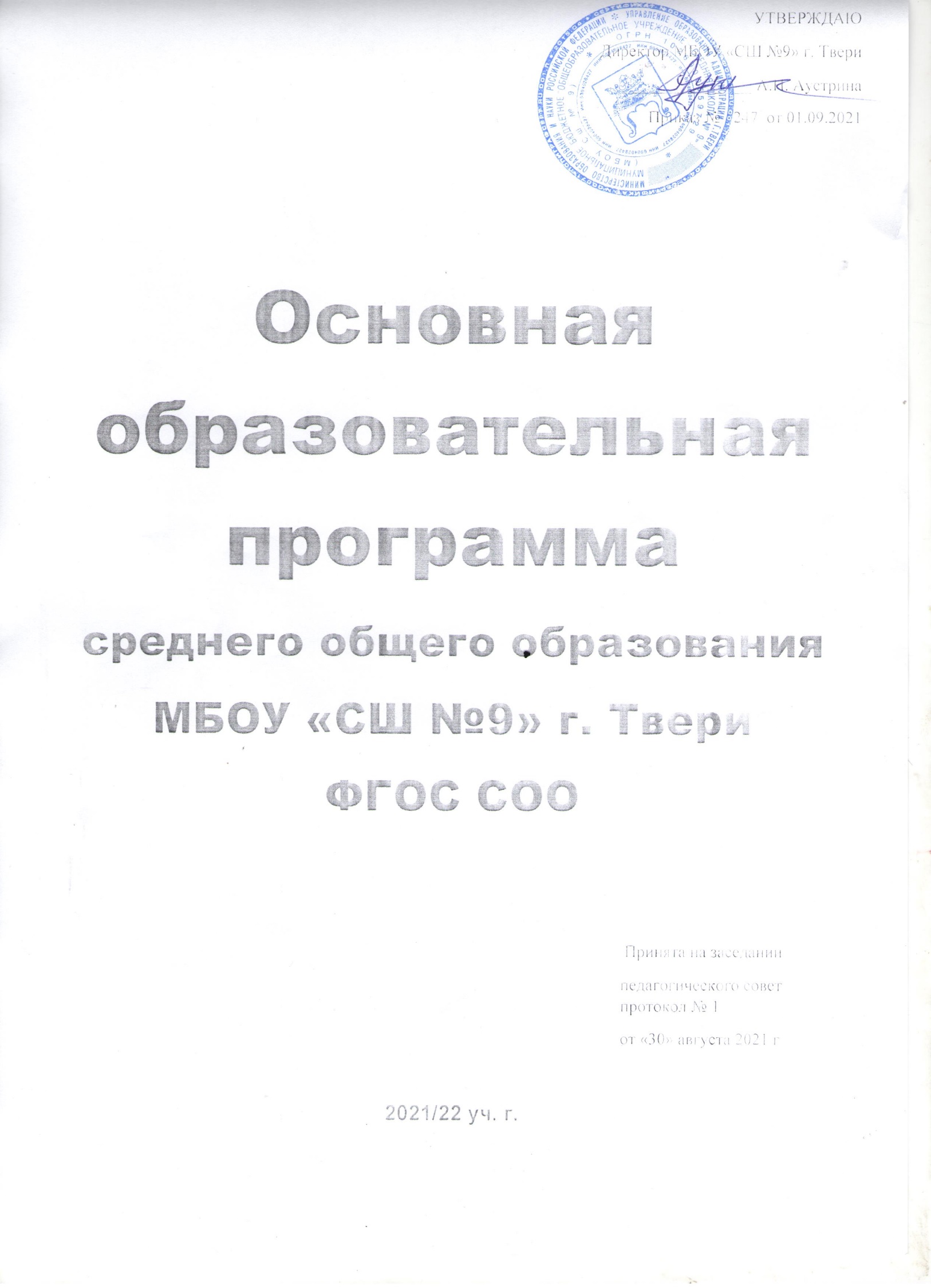 Директор МБОУ «СШ №9» г. Твери  ________________ А.Н. АустринаПриказ № 247    от 01.09.2021Основная образовательная программасреднего общего образованияМБОУ «СШ №9» г. ТвериФГОС СОО Принята на заседаниипедагогического совет                                                                                       протокол № 1   от «30» августа 2021 г       2021/22 уч. г.I. ЦЕЛЕВОЙ РАЗДЕЛ ОСНОВНОЙ ОБРАЗОВАТЕЛЬНОЙ ПРОГРАММЫ СРЕДНЕГО ОБЩЕГО ОБРАЗОВАНИЯI.1. Пояснительная запискаI..1.1. Цели и задачи реализации основной образовательной программы среднего общего образованияI..1.2. Принципы и подходы к формированию основной образовательной программы среднего общего образованияI..1.3. Общая характеристика основной образовательной программыI..1.4. Общие подходы к организации внеурочной деятельностиI.2. Планируемые результаты освоения обучающимися основной образовательной программы среднего общего образованияI.2.1. Планируемые личностные результаты освоения ООПI..2.1.1. Личностные результаты в сфере отношений обучающихся к себе, к своему здоровью, к познанию себяI..2.1.2. Личностные результаты в сфере отношений обучающихся к России как к Родине (Отечеству)I..2.1.3. Личностные результаты в сфере отношений обучающихся к закону, государству и к гражданскому обществуI..2.1.4. Личностные результаты в сфере отношений обучающихся с окружающими людьмиI..2.1.5. Личностные результаты в сфере отношений обучающихся к окружающему миру, живой природе, художественной культуреI..2.1.6. Личностные результаты в сфере отношений обучающихся к семье и родителям, в том числе подготовка к семейной жизниI..2.1.7. Личностные результаты в сфере отношения обучающихся к труду, в сфере социально-экономических отношенийI..2.1.8. Личностные результаты в сфере физического, психологического, социального и академического благополучия обучающихсяI.2.2. Планируемые метапредметные результаты освоения ООП I..2.2.1.  Регулятивные универсальные учебные действия I..2.2.2. Познавательные универсальные учебные действия I..2.2.3. Коммуникативные универсальные учебные действияI.2.3. Планируемые предметные результаты освоения ООПI..2.3.1. Русский языкI..2.3.2. Родной (русский) языкI..2.3.3. ЛитератураI..2.3.4. Родная (русская) литератураI..2.3.5. Иностранный язык1.2.3.6 Второй иностранный язык(немецкий)I..2.3.7. ИсторияI..2.2.8. ГеографияI..2.3.9. ОбществознаниеI..2.3.10. Математика: алгебра и начала математического анализа, геометрияI..2.3.11. ИнформатикаI..2.3.12. Физика I.1.2.3.13. ХимияI.2.3.13. БиологияI..2.3.14. Физическая культураI..2.3.15. Основы безопасности жизнедеятельности. Родная (русская) литератураI.3. Система оценки достижения планируемых результатов освоения основной образовательной программы среднего общего образованияI..3.1. Общие положенияI..3.2. Особенности оценки личностных, метапредметных и предметных результатовI..3.3. Особенности оценки личностных результатовI..3.4. Особенности оценки метапредметных результатовI..3.5. Особенности оценки предметных результатовI..3.6. Организация и содержание оценочных процедур1.3.7. Государственная итоговая аттестацияII. СОДЕРЖАТЕЛЬНЫЙ РАЗДЕЛ ОСНОВНОЙ ОБРАЗОВАТЕЛЬНОЙ ПРОГРАММЫ СРЕДНЕГО ОБЩЕГО ОБРАЗОВАНИЯII.1. Программа развития универсальных учебных действий при получении среднего общего образования, включающая формирование компетенций обучающихся в области учебно-исследовательской и проектной деятельностиII.1.1. Цели и задачи, включающие учебно-исследовательскую и проектную деятельность обучающихся как средство совершенствования их универсальных учебных действий; описание места Программы и ее роли в реализации требований ФГОС СООII.1.2. Описание понятий, функций, состава и характеристик универсальных учебных действий и их связи с содержанием отдельных учебных предметов и внеурочной деятельностью, а также места универсальных учебных действий в структуре образовательной деятельностиII.1.3. Типовые задачи по формированию универсальных учебных действийII.1.3. 1. Формирование познавательных универсальных учебных действийII.1.3. 2. Формирование коммуникативных универсальных учебных действийII.1.3. 3. Формирование регулятивных универсальных учебных действийII.1.4. Описание особенностей учебно-исследовательской и проектной деятельности обучающихсяII.1.5. Описание основных направлений учебно-исследовательской и проектной деятельности обучающихсяII.1.6. Планируемые результаты учебно-исследовательской и проектной деятельности обучающихся в рамках урочной и внеурочной деятельностиII.1.7. Описание условий, обеспечивающих развитие универсальных учебных действий у обучающихся, в том числе системы организационно-методического и ресурсного обеспечения учебно-исследовательской и проектной деятельности обучающихсяII.1.8. Методика и инструментарий оценки успешности освоения и применения обучающимися универсальных учебных действийII.1.8.1. Образовательное событие как формат оценки успешности освоения и применения обучающимися универсальных учебных действийII.1.8.2. Защита проекта как формат оценки успешности освоения и применения обучающимися универсальных учебных действийII.1.8.3. Представление учебно-исследовательской работы как формат оценки успешности освоения и применения обучающимися универсальных учебных действийII.2. Программы отдельных учебных предметовII.2.1. Русский языкII.2. 2. Родной (русский) языкII.2.3. ЛитератураII.2. 4. Родная (русская) литератураII.2.5. Иностранный языкII.2.5. Второй иностранный язык (немецкий)II.2.7. ИсторияII.2.8. ГеографияII.2.9. ОбществознаниеII.2.10. Математика: алгебра и начала математического анализа, геометрияII.2.11 ИнформатикаII.2.12. ФизикаII.2.13. ХимияII.2.14. БиологияII.2.15. Физическая культураII.2. 16. Основы безопасности жизнедеятельностиII.3. Программа воспитания и социализации обучающихся при получении среднего общего образованияII.4. Программа коррекционной работыII.4.1. Цели и задачи программы коррекционной работы с обучающимися с особыми образовательными потребностями, в том числе с ограниченными возможностями здоровья и инвалидами, на уровне среднего общего образованияII.4.2. Перечень и содержание комплексных, индивидуально ориентированных коррекционных мероприятий, включающих использование индивидуальных методов обучения и воспитания, проведение индивидуальных и групповых занятий под руководством специалистовII.4.3. Система комплексного психолого-медико-социального сопровождения и поддержки обучающихся с особыми образовательными потребностями, в том числе с ограниченными возможностями здоровья и инвалидовII.4.4. Механизм взаимодействия, предусматривающий общую целевую и стратегическую направленность работы учителей, специалистов в области коррекционной и специальной педагогики, специальной психологии, медицинских работниковII.4.5. Планируемые результаты работы с обучающимися с особыми образовательными потребностями, в том числе с ограниченными возможностями здоровья и инвалидамиIII. ОРГАНИЗАЦИОННЫЙ РАЗДЕЛ ПРИМЕРНОЙ ОСНОВНОЙ ОБРАЗОВАТЕЛЬНОЙ ПРОГРАММЫ СРЕДНЕГО ОБЩЕГО ОБРАЗОВАНИЯIII.1. Учебный планIII.2. План внеурочной деятельностиIII.3. Система условий реализации основной образовательной программыIII.3.1. Требования к кадровым условиям реализации основной образовательной программыIII.3.1.1. Характеристика укомплектованности организации, осуществляющей образовательную деятельность, педагогическими, руководящими и иными работникамиIII.3.1.2. Описание уровня квалификации педагогических, руководящих и иных работников организации, осуществляющей образовательную деятельностьIII.3.1.3. Описание реализуемой системы непрерывного профессионального развития и повышения квалификации педагогических и руководящих работников организации, осуществляющей образовательную деятельность, реализующей основную образовательную программуIII.3.2. Психолого-педагогические условия реализации основной образовательной программыIII.3.2.1. Обеспечение преемственности содержания и форм организации образовательной деятельности при получении среднего общего образованияIII.3.2.2. Учет специфики возрастного психофизического развития обучающихсяIII.3.2.3. Формирование и развитие психолого-педагогической компетентности обучающихся, педагогических и административных работников, родителей (законных представителей) обучающихсяIII.3.2.4. Вариативность направлений психолого-педагогического сопровождения участников образовательных отношенийIII.3.2.5. Диверсификация уровней психолого-педагогического сопровожденияIII.3.2.6. Вариативность форм психолого-педагогического сопровождения участников образовательных отношенийIII.3.3. Финансовое обеспечение реализации образовательной программы среднего общего образованияIII.3.4. Материально-технические условия реализации основной образовательной программыIII.3.5. Информационно-методические условия реализации основной образовательной программыУчебно-методическое и информационное обеспечение реализации основной образовательной программыIII.3.6. Обоснование необходимых изменений в имеющихся условиях в соответствии с основной образовательной программой среднего общего образованияIII.4. Механизмы достижения целевых ориентиров в системе условийIII.5. Разработка сетевого графика (дорожной карты) по формированию необходимой системы условийIII.6. Контроль за состоянием системы условийI. ЦЕЛЕВОЙ РАЗДЕЛ ОСНОВНОЙ ОБРАЗОВАТЕЛЬНОЙ ПРОГРАММЫ СРЕДНЕГО ОБЩЕГО ОБРАЗОВАНИЯI.1. Пояснительная запискаЦели и задачи реализации основной образовательной программы среднего общего образованияЦелями реализации основной образовательной программы среднего общего образования являются:- становление и развитие личности обучающегося в ее самобытности и уникальности, осознание собственной индивидуальности, появление жизненных планов, готовность к самоопределению;- достижение выпускниками планируемых результатов: компетенций и компетентностей, определяемых личностными, семейными, общественными, государственными потребностями и возможностями обучающегося старшего школьного возраста, индивидуальной образовательной траекторией его развития и состоянием здоровья.Достижение поставленных целей при разработке и реализации образовательной организацией основной образовательной программы среднего общего образования предусматривает решение следующих основных задач:- формирование российской гражданской идентичности обучающихся;- сохранение и развитие культурного разнообразия и языкового наследия многонационального народа Российской Федерации, реализация права на изучение родного языка, овладение духовными ценностями и культурой многонационального народа России;- обеспечение равных возможностей получения качественного среднего общего образования;- обеспечение достижения обучающимися образовательных результатов в соответствии с требованиями, установленными Федеральным государственным образовательным стандартом среднего общего образования (далее - ФГОС СОО);- обеспечение реализации бесплатного образования на уровне среднего общего образования в объеме основной образовательной программы, предусматривающей изучение обязательных учебных предметов, входящих в учебный план (учебных предметов по выбору из обязательных предметных областей, дополнительных учебных предметов, курсов по выбору и общих для включения во все учебные планы учебных предметов, в том числе на углубленном уровне), а также внеурочную деятельность;- установление требований к воспитанию и социализации обучающихся, их самоидентификации посредством личностно и общественно значимой деятельности, социального и гражданского становления, осознанного выбора профессии, понимание значения профессиональной деятельности для человека и общества, в том числе через реализацию образовательных программ, входящих в основную образовательную программу;- обеспечение преемственности основных образовательных программ начального общего, основного общего, среднего общего, профессионального образования;- развитие государственно-общественного управления в образовании;- формирование основ оценки результатов освоения обучающимися основной образовательной программы, деятельности педагогических работников, организаций, осуществляющих образовательную деятельность;- создание условий для развития и самореализации обучающихся, для формирования здорового, безопасного и экологически целесообразного образа жизни обучающихся.Принципы и подходы к формированию основной образовательной программы среднего общего образованияМетодологической основой ФГОС СОО является системно-деятельностный подход, который предполагает:- формирование готовности обучающихся к саморазвитию и непрерывному образованию;- проектирование и конструирование развивающей образовательной среды организации, осуществляющей образовательную деятельность;- активную учебно-познавательную деятельность обучающихся;- построение образовательной деятельности с учетом индивидуальных, возрастных, психологических, физиологических особенностей и здоровья обучающихся.Основная образовательная программа формируется на основе системно-деятельностного подхода. В связи с этим личностное, социальное, познавательное развитие обучающихся определяется характером организации их деятельности, в первую очередь учебной, а процесс функционирования образовательной организации, отраженный в основной образовательной программе (ООП), рассматривается как совокупность следующих взаимосвязанных компонентов: цели образования; содержания образования на уровне среднего общего образования; форм, методов, средств реализации этого содержания (технологии преподавания, освоения, обучения); субъектов системы образования (педагогов, обучающихся, их родителей (законных представителей)); материальной базы как средства системы образования, в том числе с учетом принципа преемственности начального общего, основного общего, среднего общего, профессионального образования, который может быть реализован как через содержание, так и через формы, средства, технологии, методы и приемы работы.Основная образовательная программа при конструировании и осуществлении образовательной деятельности ориентируется на личность как цель, субъект, результат и главный критерий эффективности, на создание соответствующих условий для саморазвития творческого потенциала личности.Осуществление принципа индивидуально-дифференцированного подхода позволяет создать оптимальные условия для реализации потенциальных возможностей каждого обучающегося.Основная образовательная программа формируется с учетом психолого-педагогических особенностей развития детей 15 - 18 лет, связанных:- с формированием у обучающихся системы значимых социальных и межличностных отношений, ценностно-смысловых установок, отражающих личностные и гражданские позиции в деятельности, ценностных ориентаций, мировоззрения как системы обобщенных представлений о мире в целом, об окружающей действительности, других людях и самом себе, готовности руководствоваться ими в деятельности;- с переходом от учебных действий, характерных для основной школы и связанных с овладением учебной деятельностью в единстве мотивационно-смыслового и операционно-технического компонентов, к учебно-профессиональной деятельности, реализующей профессиональные и личностные устремления обучающихся. Ведущее место у обучающихся на уровне среднего общего образования занимают мотивы, связанные с самоопределением и подготовкой к самостоятельной жизни, с дальнейшим образованием и самообразованием. Эти мотивы приобретают личностный смысл и становятся действенными;- с освоением видов деятельности по получению нового знания в рамках учебного предмета, его преобразованию и применению в учебных, учебно-проектных и социально-проектных ситуациях, с появлением интереса к теоретическим проблемам, к способам познания и учения, к самостоятельному поиску учебно-теоретических проблем, способности к построению индивидуальной образовательной траектории;- с формированием у обучающихся научного типа мышления, овладением научной терминологией, ключевыми понятиями, методами и приемами;- с самостоятельным приобретением идентичности; повышением требовательности к самому себе; углублением самооценки; большим реализмом в формировании целей и стремлении к тем или иным ролям; ростом устойчивости к фрустрациям; усилением потребности влиять на других людей.Переход обучающегося в старшую школу совпадает с первым периодом юности, или первым периодом зрелости, который отличается сложностью становления личностных черт. Центральным психологическим новообразованием юношеского возраста является предварительное самоопределение, построение жизненных планов на будущее, формирование идентичности и устойчивого образа "Я". Направленность личности в юношеском возрасте характеризуется ее ценностными ориентациями, интересами, отношениями, установками, мотивами, переходом от подросткового возраста к самостоятельной взрослой жизни. К этому периоду фактически завершается становление основных биологических и психологических функций, необходимых взрослому человеку для полноценного существования. Социальное и личностное самоопределение в данном возрасте предполагает не столько эмансипацию от взрослых, сколько четкую ориентировку и определение своего места во взрослом мире.Основная образовательная программа формируется с учетом принципа демократизации, который обеспечивает формирование и развитие демократической культуры всех участников образовательных отношений на основе сотрудничества, сотворчества, личной ответственности в том числе через развитие органов государственно-общественного управления образовательной организацией.Основная образовательная программа формируется в соответствии с требованиями ФГОС СОО и с учетом индивидуальных особенностей, потребностей и запросов обучающихся и их родителей (законных представителей) при получении среднего общего образования, включая образовательные потребности обучающихся с ограниченными возможностями здоровья и инвалидов, а также значимость данного уровня общего образования для продолжения обучения в профессиональной образовательной организации или образовательной организации высшего образования, профессиональной деятельности и успешной социализации.Общая характеристика основной образовательной программыОсновная образовательная программа среднего общего образования разработана на основе ФГОС СОО, Конституции Российской Федерации , Конвенции ООН о правах ребенка , учитывает региональные, национальные и этнокультурные потребности народов Российской Федерации, обеспечивает достижение обучающимися образовательных результатов в соответствии с требованиями, установленными ФГОС СОО, определяет цели, задачи, планируемые результаты, содержание и организацию образовательной деятельности на уровне среднего общего образования и реализуется образовательной организацией через урочную и внеурочную деятельность с соблюдением требований государственных санитарно-эпидемиологических правил и нормативов.Программа содержит три раздела: целевой, содержательный и организационный.Основная образовательная программа содержит обязательную часть и часть, формируемую участниками образовательных отношений. Обязательная часть в полном объеме выполняет требования ФГОС СОО и составляет 60%, а часть, формируемая участниками образовательных отношений, - 40% от общего объема образовательной программы среднего общего образования.В целях обеспечения индивидуальных потребностей, обучающихся в основной образовательной программе, предусматриваются учебные предметы, курсы, обеспечивающие различные интересы обучающихся, в том числе этнокультурные; внеурочная деятельность.Организация образовательной деятельности по основным образовательным программам среднего общего образования основана на дифференциации содержания с учетом образовательных потребностей и интересов обучающихся, обеспечивающих изучение учебных предметов всех предметных областей основной образовательной программы среднего общего образования на базовом или углубленном уровнях (профильное обучение) основной образовательной программы среднего общего образованияОбщие подходы к организации внеурочной деятельностиСистема внеурочной деятельности включает в себя: жизнь ученических сообществ (в том числе ученических классов, разновозрастных объединений по интересам, клубов; юношеских общественных объединений и организаций в рамках "Российского движения школьников"); курсы внеурочной деятельности по выбору обучающихся; организационное обеспечение учебной деятельности; обеспечение благополучия обучающихся в пространстве общеобразовательной школы; систему воспитательных мероприятий.Организация внеурочной деятельности предусматривает возможность использования каникулярного времени, гибкость в распределении нагрузки при подготовке воспитательных мероприятий и общих коллективных дел.Вариативность содержания внеурочной деятельности определяется профилями обучения (естественнонаучный, гуманитарный, социально-экономический, технологический, универсальный). Вариативность в распределении часов на отдельные элементы внеурочной деятельности определяется с учетом особенностей образовательных организаций.I.2. Планируемые результаты освоения обучающимися основной образовательной программы среднего общего образованияI.2.1. Планируемые личностные результаты освоения ООПЛичностные результаты в сфере отношений, обучающихся к себе, к своему здоровью, к познанию себя:- ориентация обучающихся на достижение личного счастья, реализацию позитивных жизненных перспектив, инициативность, креативность, готовность и способность к личностному самоопределению, способность ставить цели и строить жизненные планы;- готовность и способность обеспечить себе и своим близким достойную жизнь в процессе самостоятельной, творческой и ответственной деятельности;- готовность и способность обучающихся к отстаиванию личного достоинства, собственного мнения, готовность и способность вырабатывать собственную позицию по отношению к общественно-политическим событиям прошлого и настоящего на основе осознания, и осмысления истории, духовных ценностей и достижений нашей страны;- готовность и способность обучающихся к саморазвитию и самовоспитанию в соответствии с общечеловеческими ценностями и идеалами гражданского общества, потребность в физическом самосовершенствовании, занятиях спортивно-оздоровительной деятельностью;- принятие и реализация ценностей здорового и безопасного образа жизни, бережное, ответственное и компетентное отношение к собственному физическому и психологическому здоровью;- неприятие вредных привычек: курения, употребления алкоголя, наркотиков.Личностные результаты в сфере отношений, обучающихся к России как к Родине (Отечеству):- российская идентичность, способность к осознанию российской идентичности в поликультурном социуме, чувство причастности к историко-культурной общности российского народа и судьбе России, патриотизм, готовность к служению Отечеству, его защите;- уважение к своему народу, чувство ответственности перед Родиной, гордости за свой край, свою Родину, прошлое и настоящее многонационального народа России, уважение к государственным символам (герб, флаг, гимн);- формирование уважения к русскому языку как государственному языку Российской Федерации, являющемуся основой российской идентичности и главным фактором национального самоопределения;- воспитание уважения к культуре, языкам, традициям и обычаям народов, проживающих в Российской ФедерацииЛичностные результаты в сфере отношений, обучающихся к закону, государству и к гражданскому обществу:- гражданственность, гражданская позиция активного и ответственного члена российского общества, осознающего свои конституционные права и обязанности, уважающего закон и правопорядок, осознанно принимающего традиционные национальные и общечеловеческие гуманистические и демократические ценности, готового к участию в общественной жизни;- признание не отчуждаемости основных прав и свобод человека, которые принадлежат каждому от рождения, готовность к осуществлению собственных прав и свобод без нарушения прав, и свобод других лиц, готовность отстаивать собственные права и свободы человека и гражданина согласно общепризнанным принципам и нормам международного права и в соответствии с Конституцией Российской Федерации, правовая и политическая грамотность;- мировоззрение, соответствующее современному уровню развития науки и общественной практики, основанное на диалоге культур, а также различных форм общественного сознания, осознание своего места в поликультурном мире;- интериоризация ценностей демократии и социальной солидарности, готовность к договорному регулированию отношений в группе или социальной организации;- готовность обучающихся к конструктивному участию в принятии решений, затрагивающих их права и интересы, в том числе в различных формах общественной самоорганизации, самоуправления, общественно значимой деятельности;- приверженность идеям интернационализма, дружбы, равенства, взаимопомощи народов; воспитание уважительного отношения к национальному достоинству людей, их чувствам, религиозным убеждениям;- готовность обучающихся противостоять идеологии экстремизма, национализма, ксенофобии; коррупции; дискриминации по социальным, религиозным, расовым, национальным признакам и другим негативным социальным явлениям.Личностные результаты в сфере отношений, обучающихся с окружающими людьми:- нравственное сознание и поведение на основе усвоения общечеловеческих ценностей, толерантного сознания и поведения в поликультурном мире, готовности и способности вести диалог с другими людьми, достигать в нем взаимопонимания, находить общие цели и сотрудничать для их достижения;- принятие гуманистических ценностей, осознанное, уважительное и доброжелательное отношение к другому человеку, его мнению, мировоззрению;- способность к сопереживанию и формирование позитивного отношения к людям, в том числе к лицам с ограниченными возможностями здоровья и инвалидам; бережное, ответственное и компетентное отношение к физическому и психологическому здоровью других людей, умение оказывать первую помощь;- формирование выраженной в поведении нравственной позиции, в том числе способности к сознательному выбору добра, нравственного сознания и поведения на основе усвоения общечеловеческих ценностей и нравственных чувств (чести, долга, справедливости, милосердия и дружелюбия);- развитие компетенций сотрудничества со сверстниками, детьми младшего возраста, взрослыми в образовательной, общественно полезной, учебно-исследовательской, проектной и других видах деятельности.Личностные результаты в сфере отношений, обучающихся к окружающему миру, живой природе, художественной культуре:- мировоззрение, соответствующее современному уровню развития науки, значимости науки, готовность к научно-техническому творчеству, владение достоверной информацией о передовых достижениях и открытиях мировой и отечественной науки, заинтересованность в научных знаниях об устройстве мира и общества;- готовность и способность к образованию, в том числе самообразованию, на протяжении всей жизни; сознательное отношение к непрерывному образованию как условию успешной профессиональной и общественной деятельности;- экологическая культура, бережное отношения к родной земле, природным богатствам России и мира; понимание влияния социально-экономических процессов на состояние природной и социальной среды, ответственность за состояние природных ресурсов; умения и навыки разумного природопользования, нетерпимое отношение к действиям, приносящим вред экологии; приобретение опыта экологонаправленной деятельности;- эстетическое отношения к миру, готовность к эстетическому обустройству собственного быта.Личностные результаты в сфере отношений, обучающихся к семье и родителям, в том числе подготовка к семейной жизни:- ответственное отношение к созданию семьи на основе осознанного принятия ценностей семейной жизни;- положительный образ семьи, родительства (отцовства и материнства), интериоризация традиционных семейных ценностей.Личностные результаты в сфере отношения обучающихся к труду, в сфере социально-экономических отношений:- уважение ко всем формам собственности, готовность к защите своей собственности,- осознанный выбор будущей профессии как путь и способ реализации собственных жизненных планов;- готовность обучающихся к трудовой профессиональной деятельности как к возможности участия в решении личных, общественных, государственных, общенациональных проблем;- потребность трудиться, уважение к труду и людям труда, трудовым достижениям, добросовестное, ответственное и творческое отношение к разным видам трудовой деятельности;- готовность к самообслуживанию, включая обучение и выполнение домашних обязанностей.Личностные результаты в сфере физического, психологического, социального и академического благополучия обучающихся:- физическое, эмоционально-психологическое, социальное благополучие обучающихся в жизни образовательной организации, ощущение детьми безопасности и психологического комфорта, информационной безопасности.I.2.2. Планируемые метапредметные результаты освоения ООПМетапредметные результаты освоения основной образовательной программы представлены тремя группами универсальных учебных действий (УУД).1. Регулятивные универсальные учебные действияВыпускник научится:- самостоятельно определять цели, задавать параметры и критерии, по которым можно определить, что цель достигнута;- оценивать возможные последствия достижения поставленной цели в деятельности, собственной жизни и жизни окружающих людей, основываясь на соображениях этики и морали;- ставить и формулировать собственные задачи в образовательной деятельности и жизненных ситуациях;- оценивать ресурсы, в том числе время и другие нематериальные ресурсы, необходимые для достижения поставленной цели;- выбирать путь достижения цели, планировать решение поставленных задач, оптимизируя материальные и нематериальные затраты;- организовывать эффективный поиск ресурсов, необходимых для достижения поставленной цели;- сопоставлять полученный результат деятельности с поставленной заранее целью.2. Познавательные универсальные учебные действияВыпускник научится:- искать и находить обобщенные способы решения задач, в том числе, осуществлять развернутый информационный поиск и ставить на его основе новые (учебные и познавательные) задачи;- критически оценивать и интерпретировать информацию с разных позиций, распознавать и фиксировать противоречия в информационных источниках;- использовать различные модельно-схематические средства для представления существенных связей и отношений, а также противоречий, выявленных в информационных источниках;- находить и приводить критические аргументы в отношении действий и суждений другого; спокойно и разумно относиться к критическим замечаниям в отношении собственного суждения, рассматривать их как ресурс собственного развития;- выходить за рамки учебного предмета и осуществлять целенаправленный поиск возможностей для широкого переноса средств и способов действия;- выстраивать индивидуальную образовательную траекторию, учитывая ограничения со стороны других участников и ресурсные ограничения;- менять и удерживать разные позиции в познавательной деятельности.3. Коммуникативные универсальные учебные действияВыпускник научится:- осуществлять деловую коммуникацию как со сверстниками, так и со взрослыми (как внутри образовательной организации, так и за ее пределами), подбирать партнеров для деловой коммуникации исходя из соображений результативности взаимодействия, а не личных симпатий;- при осуществлении групповой работы быть как руководителем, так и членом команды в разных ролях (генератор идей, критик, исполнитель, выступающий, эксперт и т.д.);- координировать и выполнять работу в условиях реального, виртуального и комбинированного взаимодействия;- развернуто, логично и точно излагать свою точку зрения с использованием адекватных (устных и письменных) языковых средств;- распознавать конфликтогенные ситуации и предотвращать конфликты до их активной фазы, выстраивать деловую и образовательную коммуникацию, избегая личностных оценочных суждений.I.2.3. Планируемые предметные результаты освоения ООПНа уровне среднего общего образования в соответствии с ФГОС СОО, помимо традиционных двух групп результатов "Выпускник научится" и "Выпускник получит возможность научиться" появляются еще две группы результатов: результаты базового и углубленного уровней.Логика представления результатов четырех видов: "Выпускник научится - базовый уровень", "Выпускник получит возможность научиться - базовый уровень", "Выпускник научится - углубленный уровень", "Выпускник получит возможность научиться - углубленный уровень" - определяется следующей методологией.Как и в основном общем образовании, группа результатов "Выпускник научится" представляет собой результаты, достижение которых обеспечивается учителем в отношении всех обучающихся, выбравших данный уровень обучения. Группа результатов "Выпускник получит возможность научиться" обеспечивается учителем в отношении части наиболее мотивированных и способных обучающихся, выбравших данный уровень обучения. При контроле качества образования группа заданий, ориентированных на оценку достижения планируемых результатов из блока "Выпускник получит возможность научиться", может включаться в материалы блока "Выпускник научится". Это позволит предоставить возможность обучающимся продемонстрировать овладение качественно иным уровнем достижений и выявлять динамику роста численности наиболее подготовленных обучающихся.Принципиальным отличием результатов базового уровня от результатов углубленного уровня является их целевая направленность. Результаты базового уровня ориентированы на общую функциональную грамотность, получение компетентностей для повседневной жизни и общего развития. Эта группа результатов предполагает:- понимание предмета, ключевых вопросов и основных составляющих элементов изучаемой предметной области, что обеспечивается не за счет заучивания определений и правил, а посредством моделирования и постановки проблемных вопросов культуры, характерных для данной предметной области;- умение решать основные практические задачи, характерные для использования методов и инструментария данной предметной области;- осознание рамок изучаемой предметной области, ограниченности методов и инструментов, типичных связей с некоторыми другими областями знания.Результаты углубленного уровня ориентированы на получение компетентностей для последующей профессиональной деятельности как в рамках данной предметной области, так и в смежных с ней областях. Эта группа результатов предполагает:- овладение ключевыми понятиями и закономерностями, на которых строится данная предметная область, распознавание соответствующих им признаков и взаимосвязей, способность демонстрировать различные подходы к изучению явлений, характерных для изучаемой предметной области;- умение решать, как некоторые практические, так и основные теоретические задачи, характерные для использования методов и инструментария данной предметной области;- наличие представлений о данной предметной области как целостной теории (совокупности теорий), об основных связях с иными смежными областями знаний.Примерные программы учебных предметов построены таким образом, что предметные результаты базового уровня, относящиеся к разделу "Выпускник получит возможность научиться", соответствуют предметным результатам раздела "Выпускник научится" на углубленном уровне. Предметные результаты раздела "Выпускник получит возможность научиться" не выносятся на итоговую аттестацию, но при этом возможность их достижения должна быть предоставлена каждому обучающемуся.Русский языкВ результате изучения учебного предмета "Русский язык" на уровне среднего общего образования:Выпускник на базовом уровне научится:- использовать языковые средства адекватно цели общения и речевой ситуации;- использовать знания о формах русского языка (литературный язык, просторечие, народные говоры, профессиональные разновидности, жаргон, арго) при создании текстов;- создавать устные и письменные высказывания, монологические и диалогические тексты определенной функционально-смысловой принадлежности (описание, повествование, рассуждение) и определенных жанров (тезисы, конспекты, выступления, лекции, отчеты, сообщения, аннотации, рефераты, доклады, сочинения);- выстраивать композицию текста, используя знания о его структурных элементах;- подбирать и использовать языковые средства в зависимости от типа текста и выбранного профиля обучения;- правильно использовать лексические и грамматические средства связи предложений при построении текста;- создавать устные и письменные тексты разных жанров в соответствии с функционально-стилевой принадлежностью текста;- сознательно использовать изобразительно-выразительные средства языка при создании текста в соответствии с выбранным профилем обучения;- использовать при работе с текстом разные виды чтения (поисковое, просмотровое, ознакомительное, изучающее, реферативное) и аудирования (с полным пониманием текста, с пониманием основного содержания, с выборочным извлечением информации);- анализировать текст с точки зрения наличия в нем явной и скрытой, основной и второстепенной информации, определять его тему, проблему и основную мысль;- извлекать необходимую информацию из различных источников и переводить ее в текстовый формат;- преобразовывать текст в другие виды передачи информации;- выбирать тему, определять цель и подбирать материал для публичного выступления;- соблюдать культуру публичной речи;- соблюдать в речевой практике основные орфоэпические, лексические, грамматические, стилистические, орфографические и пунктуационные нормы русского литературного языка;- оценивать собственную и чужую речь с позиции соответствия языковым нормам;- использовать основные нормативные словари и справочники для оценки устных и письменных высказываний с точки зрения соответствия языковым нормам.Выпускник на базовом уровне получит возможность научиться:- распознавать уровни и единицы языка в предъявленном тексте и видеть взаимосвязь между ними;- анализировать при оценке собственной и чужой речи языковые средства, использованные в тексте, с точки зрения правильности, точности и уместности их употребления;- комментировать авторские высказывания на различные темы (в том числе о богатстве и выразительности русского языка);- отличать язык художественной литературы от других разновидностей современного русского языка;- использовать синонимические ресурсы русского языка для более точного выражения мысли и усиления выразительности речи;- иметь представление об историческом развитии русского языка и истории русского языкознания;- выражать согласие или несогласие с мнением собеседника в соответствии с правилами ведения диалогической речи;- дифференцировать главную и второстепенную информацию, известную и неизвестную информацию в прослушанном тексте;- проводить самостоятельный поиск текстовой и нетекстовой информации, отбирать и анализировать полученную информацию;- сохранять стилевое единство при создании текста заданного функционального стиля;- владеть умениями информационно перерабатывать прочитанные и прослушанные тексты и представлять их в виде тезисов, конспектов, аннотаций, рефератов;- создавать отзывы и рецензии на предложенный текст;- соблюдать культуру чтения, говорения, аудирования и письма;- соблюдать культуру научного и делового общения в устной и письменной форме, в том числе при обсуждении дискуссионных проблем;- соблюдать нормы речевого поведения в разговорной речи, а также в учебно-научной и официально-деловой сферах общения;- осуществлять речевой самоконтроль;- совершенствовать орфографические и пунктуационные умения и навыки на основе знаний о нормах русского литературного языка;- использовать основные нормативные словари и справочники для расширения словарного запаса и спектра используемых языковых средств;- оценивать эстетическую сторону речевого высказывания при анализе текстов (в том числе художественной литературы).Выпускник на углубленном уровне научится:- воспринимать лингвистику как часть общечеловеческого гуманитарного знания;- рассматривать язык в качестве многофункциональной развивающейся системы;- распознавать уровни и единицы языка в предъявленном тексте и видеть взаимосвязь между ними;- анализировать языковые средства, использованные в тексте, с точки зрения правильности, точности и уместности их употребления при оценке собственной и чужой речи;- комментировать авторские высказывания на различные темы (в том числе о богатстве и выразительности русского языка);- отмечать отличия языка художественной литературы от других разновидностей современного русского языка;- использовать синонимические ресурсы русского языка для более точного выражения мысли и усиления выразительности речи;- иметь представление об историческом развитии русского языка и истории русского языкознания;- выражать согласие или несогласие с мнением собеседника в соответствии с правилами ведения диалогической речи;- дифференцировать главную и второстепенную информацию, известную и неизвестную информацию в прослушанном тексте;- проводить самостоятельный поиск текстовой и нетекстовой информации, отбирать и анализировать полученную информацию;- оценивать стилистические ресурсы языка;- сохранять стилевое единство при создании текста заданного функционального стиля;- владеть умениями информационно перерабатывать прочитанные и прослушанные тексты и представлять их в виде тезисов, конспектов, аннотаций, рефератов;- создавать отзывы и рецензии на предложенный текст;- соблюдать культуру чтения, говорения, аудирования и письма;- соблюдать культуру научного и делового общения в устной и письменной форме, в том числе при обсуждении дискуссионных проблем;- соблюдать нормы речевого поведения в разговорной речи, а также в учебно-научной и официально-деловой сферах общения;- осуществлять речевой самоконтроль;- совершенствовать орфографические и пунктуационные умения и навыки на основе знаний о нормах русского литературного языка;- использовать основные нормативные словари и справочники для расширения словарного запаса и спектра используемых языковых средств;- оценивать эстетическую сторону речевого высказывания при анализе текстов (в том числе художественной литературы).Выпускник на углубленном уровне получит возможность научиться:- проводить комплексный анализ языковых единиц в тексте;- выделять и описывать социальные функции русского языка;- проводить лингвистические эксперименты, связанные с социальными функциями языка, и использовать его результаты в практической речевой деятельности;- анализировать языковые явления и факты, допускающие неоднозначную интерпретацию;- характеризовать роль форм русского языка в становлении и развитии русского языка;- проводить анализ прочитанных и прослушанных текстов и представлять их в виде доклада, статьи, рецензии, резюме;- проводить комплексный лингвистический анализ текста в соответствии с его функционально-стилевой и жанровой принадлежностью;- критически оценивать устный монологический текст и устный диалогический текст;- выступать перед аудиторией с текстами различной жанровой принадлежности;- осуществлять речевой самоконтроль, самооценку, самокоррекцию;- использовать языковые средства с учетом вариативности современного русского языка;- проводить анализ коммуникативных качеств и эффективности речи;- редактировать устные и письменные тексты различных стилей и жанров на основе знаний о нормах русского литературного языка;- определять пути совершенствования собственных коммуникативных способностей и культуры речи.Русский родной языкЦели изучения Программа учебного предмета «Русский родной язык» разработана для функционирующих в субъектах Российской Федерации образовательных организаций, реализующих наряду с обязательным курсом русского языка‚ изучение русского языка как родного языка обучающихся. Содержание программы ориентировано на сопровождение и поддержку основного курса русского языка, обязательного для изучения во всех школах Российской Федерации, и направлено на достижение результатов освоения основной образовательной программы основного общего образования по русскому языку, заданных соответствующим федеральным государственным образовательным стандартом. В то же время цели курса русского языка в рамках образовательной области «Родной язык и родная литература» имеют свою специфику, обусловленную дополнительным, по сути дела, характером курса, а также особенностями функционирования русского языка в разных регионах Российской Федерации.В соответствии с этим в курсе русского родного языка актуализируются следующие цели:воспитание гражданина и патриота; формирование представления о русском языке как духовной, нравственной и культурной ценности народа; осознание национального своеобразия русского языка; формирование познавательного интереса, любви, уважительного отношения к русскому языку, а через него – к родной культуре; воспитание ответственного отношения к сохранению и развитию родного языка, формирование волонтёрской позиции в отношении популяризации родного языка; воспитание уважительного отношения к культурам и языкам народов России; овладение культурой межнационального общения;совершенствование коммуникативных умений и культуры речи, обеспечивающих свободное владение русским литературным языком в разных сферах и ситуациях его использования; обогащение словарного запаса и грамматического строя речи учащихся; развитие готовности и способности к речевому взаимодействию и взаимопониманию, потребности к речевому самосовершенствованию;углубление и при необходимости расширение знаний о таких явлениях и категориях современного русского литературного языка, которые обеспечивают его нормативное, уместное, этичное использование в различных сферах и ситуациях общения; о стилистических ресурсах русского языка; об основных нормах русского литературного языка; о национальной специфике русского языка и языковых единицах, прежде всего о лексике и фразеологии с национально-культурной семантикой; о русском речевом этикете;совершенствование умений опознавать, анализировать, классифицировать языковые факты, оценивать их с точки зрения нормативности, соответствия ситуации и сфере общения; умений работать с текстом, осуществлять информационный поиск, извлекать и преобразовывать необходимую информацию;развитие проектного и исследовательского мышления, приобретение практического опыта исследовательской работы по русскому языку, воспитание самостоятельности в приобретении знаний.Общая характеристика учебного предмета «Русский родной язык»Русский язык – государственный язык Российской Федерации, средство межнационального общения и консолидации народов России, основа формирования гражданской идентичности в поликультурном обществе.  Русский язык является родным языком русского народа, основой его духовной культуры. Он формирует и объединяет нацию, связывает поколения, обеспечивает преемственность и постоянное обновление национальной культуры. Изучение русского языка и владение им – могучее средство приобщения к духовному богатству русской культуры и литературы, основной канал социализации личности, приобщения её к культурно-историческому опыту человечества.Родной язык, выполняя свои базовые функции общения и выражения мысли, обеспечивает межличностное и социальное взаимодействие людей, участвует в формировании сознания, самосознания и мировоззрения личности, является важнейшим средством хранения и передачи информации, культурных традиций и истории народа, говорящего на нём. Высокий уровень владения родным языком определяет способность аналитически мыслить, успешность в овладении способами интеллектуальной деятельности, умениями убедительно выражать свои мысли и точно понимать мысли других людей, извлекать и анализировать информацию из различных текстов, ориентироваться в ключевых проблемах современной жизни и в мире духовно-нравственных ценностей.Как средство познания действительности русский родной язык обеспечивает развитие интеллектуальных и творческих способностей ребенка, развивает его абстрактное мышление, память и воображение, формирует навыки самостоятельной учебной деятельности, самообразования и самореализации личности.Обучение русскому родному языку совершенствует нравственную и коммуникативную культуру ученика. Будучи формой хранения и усвоения различных знаний, русский язык неразрывно связан со всеми школьными предметами, имеет особый статус: является не только объектом изучения, но и средством обучения. Он влияет на качество усвоения всех других школьных предметов, а в дальнейшем способствует овладению будущей профессией.Содержание курса «Русский родной язык» направлено на удовлетворение потребности обучающихся в изучении родного языка как инструмента познания национальной культуры и самореализации в ней. Учебный предмет «Русский родной язык» не ущемляет права тех обучающихся, кто изучает иные (не русский) родные языки. Поэтому учебное время, отведённое ни изучение данной дисциплины, не может рассматриваться как время для углублённого изучения основного курса «Русский язык».В содержании курса «Русский родной язык» предусматривается расширение сведений, имеющих отношение не к внутреннему системному устройству языка, а к вопросам реализации языковой системы в речи‚ внешней стороне существования языка: к многообразным связям русского языка с цивилизацией и культурой, государством и обществом. Программа учебного предмета отражает социокультурный контекст существования русского языка, в частности, те языковые аспекты, которые обнаруживают прямую, непосредственную культурно-историческую обусловленность. Важнейшими задачами курса являются приобщение обучающихся к фактам русской языковой истории в связи с историей русского народа, формирование преставлений школьников о сходстве и различиях русского и других языков в контексте богатства и своеобразия языков, национальных традиций и культур народов России и мира; расширение представлений о русской языковой картине мира, о национальном языке как базе общезначимых нравственно-интеллектуальных ценностей, поведенческих стереотипов и т.п., что способствует воспитанию патриотического чувства, гражданственности, национального самосознания и уважения к языкам и культурам других народов нашей страны и мира.Содержание курса направлено на формирование представлений о языке как живом, развивающемся явлении, о диалектическом противоречии подвижности и стабильности как одной из основных характеристик литературного языка, что способствует преодолению языкового нигилизма учащихся, пониманию важнейших социокультурных функций языковой кодификации.Программой предусматривается расширение и углубление межпредметного взаимодействия в обучении русскому родному языку не только в филологических образовательных областях, но и во всём комплексе изучаемых дисциплин естественнонаучного и гуманитарного циклов.Основные содержательные линии программы учебного предмета «Русский родной язык»Как курс, имеющий частный характер, школьный курс русского родного языка опирается на содержание основного курса, представленного в образовательной области «Русский язык и литература», сопровождает и поддерживает его. Основные содержательные линии настоящей программы (блоки программы) соотносятся с основными содержательными линиями основного курса русского языка в образовательной организации, но не дублируют их и имеют преимущественно практико-ориентированный характер.В соответствии с этим в программе выделяются следующие блоки:В первом блоке – «Язык и культура» – представлено содержание, изучение которого позволит раскрыть взаимосвязь языка и истории, языка и материальной и духовной культуры русского народа, национально-культурную специфику русского языка, обеспечит овладение нормами русского речевого этикета в различных сферах общения, выявление общего и специфического в языках и культурах русского и других народов России и мира, овладение культурой межнационального общения.Второй блок – «Культура речи» – ориентирован на формирование у учащихся ответственного и осознанного отношения к использованию русского языка во всех сферах жизни, повышение речевой культуры подрастающего поколения, практическое овладение культурой речи: навыками сознательного и произвольного использования норм русского литературного языка для создания правильной речи и конструирования речевых высказываний в устной и письменной форме с учётом требований уместности, точности, логичности, чистоты, богатства и выразительности; понимание вариантов норм; развитие потребности обращаться к нормативным словарям современного русского литературного языка и совершенствование умений пользоваться ими.В третьем блоке – «Речь. Речевая деятельность. Текст» – представлено содержание, направленное на совершенствование видов речевой деятельности в их взаимосвязи и культуры устной и письменной речи, развитие базовых умений и навыков использования языка в жизненно важных для школьников ситуациях общения: умений определять цели коммуникации, оценивать речевую ситуацию, учитывать коммуникативные намерения партнёра, выбирать адекватные стратегии коммуникации; понимать, анализировать и создавать тексты разных функционально-смысловых типов, жанров, стилистической принадлежности.ТРЕБОВАНИЯ К РЕЗУЛЬТАТАМ ОСВОЕНИЯ ПРИМЕРНОЙ ПРОГРАММЫ ОСНОВНОГО ОБЩЕГО ОБРАЗОВАНИЯ ПО РУССКОМУ РОДНОМУ ЯЗЫКУИзучение предметной области «Родной язык и родная литература» должно обеспечивать: воспитание ценностного отношения к родному языку и литературе на родном языке как хранителю культуры, включение в культурно-языковое поле своего народа; приобщение к литературному наследию своего народа; формирование причастности к свершениям и традициям своего народа;осознание исторической преемственности поколений, своей ответственности за сохранение культуры народа; обогащение активного и потенциального словарного запаса, развитие у обучающихся культуры владения родным языком во всей полноте его функциональных возможностей в соответствии с нормами устной и письменной речи, правилами речевого этикета; получение знаний о родном языке как системе и как развивающемся явлении, о его уровнях и единицах, о закономерностях его функционирования, освоение базовых понятий лингвистики, формирование аналитических умений в отношении языковых единиц и текстов разных функционально-смысловых типов и жанров.Предметные результаты изучения учебного предмета «Русский родной язык» на уровне основного общего образования должны быть ориентированы на применение знаний, умений и навыков в учебных ситуациях и реальных жизненных условиях и отражать:Понимание взаимосвязи языка, культуры и истории народа, говорящего на нём:осознание роли русского родного языка в жизни общества и государства, в современном мире;осознание роли русского родного языка в жизни человека;осознание языка как развивающегося явления, взаимосвязи исторического развития языка с историей общества;осознание национального своеобразия, богатства, выразительности русского родного языка;понимание и истолкование значения слов с национально-культурным компонентом, правильное употребление их в речи; понимание особенностей употребления слов с суффиксами субъективной оценки в произведениях устного народного творчества и произведениях художественной литературы разных исторических эпох; понимание слов с живой внутренней формой, специфическим оценочно-характеризующим значением; осознание национального своеобразия общеязыковых и художественных метафор, народных и поэтических слов-символов, обладающих традиционной метафорической образностью; распознавание, характеристика.понимание и истолкование значения фразеологических оборотов с национально-культурным компонентом; комментирование истории происхождения таких фразеологических оборотов, уместное употребление их в современных ситуациях речевого общения;понимание и истолкование значения пословиц и поговорок, крылатых слов и выражений; знание источников крылатых слов и выражений; правильное употребление пословиц, поговорок, крылатых слов и выражений в современных ситуациях речевого общения;характеристика лексики с точки зрения происхождения: лексика исконно русская и заимствованная; понимание процессов заимствования лексики как результата взаимодействия национальных культур; характеристика заимствованных слов по языку-источнику (из славянских и неславянских языков), времени вхождения (самые древние и более поздние); распознавание старославянизмов, понимание роли старославянского языка в развитии русского литературного языка; стилистическая характеристика старославянизмов (стилистически нейтральные, книжные, устаревшие);понимание роли заимствованной лексики в современном русском языке; распознавание слов, заимствованных русским языком из языков народов России и мира; общее представление об особенностях освоения иноязычной лексики; определение значения лексических заимствований последних десятилетий; целесообразное употребление иноязычных слов;понимание причин изменений в словарном составе языка, перераспределения пластов лексики между активным и пассивным запасом слов; определение значения устаревших слов с национально-культурным компонентом; определение значения современных неологизмов, характеристика неологизмов по сфере употребления и стилистической окраске;определение различий между литературным языком и диалектами; осознание диалектов как части народной культуры; понимание национально-культурного своеобразия диалектизмов;осознание изменений в языке как объективного процесса; понимание внешних и внутренних факторов языковых изменений; общее представление об активных процессах в современном русском языке;соблюдение норм русского речевого этикета; понимание национальной специфики русского речевого этикета по сравнению с речевым этикетом других народов;использование словарей, в том числе мультимедийных, учитывая сведения о назначении конкретного вида словаря, особенностях строения его словарной статьи: толковых словарей, словарей устаревших слов, словарей иностранных слов, фразеологических словарей, этимологических фразеологических словарей, словарей пословиц и поговорок, крылатых слов и выражений; учебных этимологических словарей; словарей синонимов, антонимов; словарей эпитетов, метафор и сравнений.2.Овладение основными нормами русского литературного языка (орфоэпическими, лексическими, грамматическими, стилистическими), нормами речевого этикета; приобретение опыта использования языковых норм в речевой практике при создании устных и письменных высказываний; стремление к речевому самосовершенствованию, овладение основными стилистическими ресурсами лексики и фразеологии языка:осознание важности соблюдения норм современного русского литературного языка для культурного человека;анализ и оценивание с точки зрения норм современного русского литературного языка чужой и собственной речи; корректировка речи с учетом её соответствия основными нормами литературного языка;соблюдение на письме и в устной речи норм современного русского литературного языка и правил речевого этикета; обогащение активного и потенциального словарного запаса, расширение объёма используемых в речи грамматических средств для свободного выражения мыслей и чувств на родном языке адекватно ситуации и стилю общения;стремление к речевому самосовершенствованию; формирование ответственности за языковую культуру как общечеловеческую ценность;осознанное расширение своей речевой практики, развитие культуры использования русского языка, способности оценивать свои языковые умения, планировать и осуществлять их совершенствование и развитие;соблюдение основных орфоэпических и акцентологических норм современного русского литературного языка: произношение имен существительных‚ прилагательных, глаголов‚ полных причастий‚ кратких форм страдательных причастий прошедшего времени‚ деепричастий‚ наречий; произношение гласных [э]‚ [о] после мягких согласных и шипящих; безударный [о] в словах иностранного происхождения; произношение парных по твердости-мягкости согласных перед [е] в словах иностранного происхождения; произношение безударного [а] после ж и ш; произношение сочетания чн и чт; произношение женских отчеств на -ична, -инична; произношение твердого [н] перед мягкими [ф'] и [в']; произношение мягкого [н] перед ч и щ.; постановка ударения в отдельных грамматических формах имён существительных, прилагательных; глаголов(в рамках изученного); в словоформах с непроизводными предлогами‚ в заимствованных словах;осознание смыслоразличительной роли ударения на примере омографов;различение произносительных различий в русском языке, обусловленных темпом речи и стилями речи;различение вариантов орфоэпической и акцентологической нормы; употребление слов с учётом произносительных вариантов орфоэпической нормы; употребление слов с учётом стилистических вариантов орфоэпической нормы;понимание активных процессов в области произношения и ударения;соблюдение основных лексических норм современного русского литературного языка: правильность выбора слова, максимально соответствующего обозначаемому им предмету или явлению реальной действительности; нормы употребления синонимов‚ антонимов‚ омонимов‚ паронимов; употребление слова в соответствии с его лексическим значением и требованием лексической сочетаемости; употребление терминов в научном стиле речи‚ в публицистике, художественной литературе, разговорной речи; опознавание частотных примеров тавтологии и плеоназма;различение стилистических вариантов лексической нормы; употребление имён существительных, прилагательных, глаголов с учётом стилистических вариантов лексической нормы;употребление синонимов, антонимов‚ омонимов с учётом стилистических вариантов лексической нормы;различение типичных речевых ошибок;редактирование текста с целью исправления речевых ошибок;выявление и исправление речевых ошибок в устной речи;соблюдение основных грамматических норм современного русского литературного языка: употребление заимствованных несклоняемых имен существительных; сложных существительных; имён собственных (географических названий); аббревиатур‚ обусловленное категорией рода; употребление заимствованных несклоняемых имён существительных; склонение русских и иностранных имен и фамилий; названий географических объектов‚ употребление отдельных грамматических форм имен существительных, прилагательных (в рамках изученного); склонение местоимений‚ порядковых и количественных числительных; употребление отдельных форм имен существительных в соответствии с типом склонения, родом, принадлежностью к разряду одушевленности – неодушевленности; словоизменение отдельных форм множественного числа имени существительного‚ глаголов 1 лица единственного числа настоящего и будущего времени; формообразование глаголов совершенного и несовершенного вида‚ форм глаголов в повелительном наклонении; употребление имен прилагательных в формах сравнительной степени‚ в краткой форме‚ употребление в речи однокоренных слов разных частей речи; согласование сказуемого с подлежащим, имеющим в своем составе количественно-именное сочетание; согласование сказуемого с подлежащим, выраженным существительным со значением лица женского рода; согласование сказуемого с подлежащим, выраженным сочетанием числительного и существительным; согласование определения в количественно-именных сочетаниях с числительными; построение словосочетаний по типу согласования; управление предлогов благодаря, согласно, вопреки; употребление предлогов о‚ по‚ из‚ с в составе словосочетания‚ употребление предлога по с количественными числительными в словосочетаниях с распределительным значением; построение простых предложений с причастными и деепричастными оборотами‚ предложений с косвенной речью‚ сложных предложений разных видов;определение типичных грамматических ошибок в речи;различение вариантов грамматической нормы: литературных и разговорных форм именительного падежа множественного числа существительных мужского рода‚ форм существительных мужского рода множественного числа с окончаниями –а(-я), -ы(и)‚ различающихся по смыслу‚ литературных и разговорных форм глаголов‚ причастий‚ деепричастий‚ наречий;различение вариантов грамматической синтаксической нормы‚ обусловленных грамматической синонимией словосочетаний‚ простых и сложных предложений;правильное употребление имён существительных, прилагательных, глаголов с  учётом вариантов грамматической нормы;правильное употребление синонимических грамматических конструкций с учётом смысловых и стилистических особенностей; редактирование текста с целью исправления грамматических ошибок;выявление и исправление грамматических ошибок в устной речи;соблюдение основных норм русского речевого этикета: этикетные формы и формулы обращения; этикетные формы обращения в официальной и неофициальной речевой ситуации; современные формулы обращения к незнакомому человеку; употребление формы «он»; соблюдение этикетных форм и устойчивых формул‚ принципов  этикетного  общения, лежащих в основе национального речевого этикета;соблюдение русской этикетной вербальной и невербальной манеры общения;использование в общении этикетных речевых тактик и приёмов‚ помогающих противостоять речевой агрессии;использование при общении в электронной среде этики и русского речевого этикета;соблюдение норм русского этикетного речевого поведения в ситуациях делового общения;понимание активных процессов в русском речевом этикете;соблюдение основных орфографических норм современного русского литературного языка (в рамках изученного в основном курсе);соблюдение основных пунктуационных норм современного русского литературного языки (в рамках изученного в основном курсе);использование толковых, в том числе мультимедийных, словарей для определения лексического значения слова, особенностей употребления; использование орфоэпических, в том числе мультимедийных, орфографических словарей для определения нормативного произношения слова; вариантов произношения;использование словарей синонимов, антонимов‚ омонимов‚ паронимов для уточнения значения слов, подбора к ним синонимов, антонимов‚ омонимов‚ паронимов, а также в процессе редактирования текста;использование грамматических словарей и справочников для уточнения нормы формообразования, словоизменения и построения словосочетания и предложения; опознавания вариантов грамматической нормы; в процессе редактирования текста;использование орфографических словарей и справочников по пунктуации для определения нормативного написания слов и постановки знаков препинания в письменной речи.3.Совершенствование различных видов устной и письменной речевой деятельности (говорения и слушания, чтения и письма, общения при помощи современных средств устной и письменной коммуникации):владение различными видами слушания (детальным, выборочным‚ ознакомительным, критическим‚ интерактивным) монологической речи, учебно-научных, художественных, публицистических текстов различных функционально-смысловых типов речи;владение различными видами чтения (просмотровым, ознакомительным, изучающим, поисковым) учебно-научных, художественных, публицистических текстов различных функционально-смысловых типов речи;умение дифференцировать и интегрировать информацию прочитанного и прослушанного текста: отделять главные факты от второстепенных; классифицировать фактический материал по определённому признаку; выделять наиболее существенные факты; устанавливать логическую связь между выявленными фактами;умение соотносить части прочитанного и прослушанного текста: устанавливать причинно-следственные отношения, логические связи между абзацами и частями текста и определять средства их выражения;  определять начало и конец темы; выявлять логический план текста;проведение анализа прослушанного или прочитанного текста с точки зрения его композиционных особенностей, количества микротем; основных типов текстовых структур (индуктивные, дедуктивные, рамочные / дедуктивно-индуктивные, стержневые/индуктивно-дедуктивные);владение умениями информационной переработки прослушанного или прочитанного текста; приёмами работы с заголовком текста, оглавлением, списком литературы, примечаниями и т.д.; основными способами и средствами получения, переработки и преобразования информации (аннотация, конспект); использование графиков, диаграмм, схем для представления информации;владение правилами информационной безопасности при общении в социальных сетях;уместное использование коммуникативных стратегий и тактик устного общения: убеждение, комплимент, уговаривание, похвала, самопрезентация, просьба, принесение извинений, поздравление; и др., сохранение инициативы в диалоге, уклонение от инициативы, завершение диалога и др.участие в беседе, споре, владение правилами корректного речевого поведения в споре;умение строить устные учебно-научные сообщения (ответы на уроке) различных видов (ответ-анализ, ответ-обобщение, ответ-добавление, ответ-группировка), рецензию на проектную работу одноклассника, доклад; принимать участие в учебно-научной дискуссии;владение умениями учебно-делового общения: убеждения собеседника; побуждения собеседника к действию; информирования об объекте; объяснения сущности объекта; оценки; создание устных и письменных текстов описательного типа: определение, дефиниция, собственно описание, пояснение; создание устных и письменных текстов аргументативного типа (рассуждение, доказательство, объяснение) с использованием различных способов аргументации, опровержения доводов оппонента (критика тезиса, критика аргументов, критика демонстрации); оценка причин неэффективной аргументации в учебно-научном общении; создание текста как результата проектной (исследовательской) деятельности; оформление реферата в письменной форме и представление его в устной форме;чтение, комплексный анализ и создание текстов публицистических жанров (девиз, слоган, путевые записки, проблемный очерк; тексты рекламных объявлений);чтение, комплексный анализ и интерпретация текстов фольклора и художественных текстов или их фрагментов (народных и литературных сказок, рассказов, загадок, пословиц, притч и т.п.); определение фактуальной и подтекстовой информации текста, его сильных позиций; создание объявлений (в устной и письменной форме); деловых писем;оценивание устных и письменных речевых высказываний с точки зрения их эффективности, понимание основных причин коммуникативных неудач и объяснение их; оценивание собственной и чужой речи с точки зрения точного, уместного и выразительного словоупотребления;редактирование собственных текстов с целью совершенствования их содержания и формы; сопоставление чернового и отредактированного текстов.ЛитератураВ результате изучения учебного предмета "Литература" на уровне среднего общего образования:Выпускник на базовом уровне научится:- демонстрировать знание произведений русской, родной и мировой литературы, приводя примеры двух или более текстов, затрагивающих общие темы или проблемы;- в устной и письменной форме обобщать и анализировать свой читательский опыт, а именно:- обосновывать выбор художественного произведения для анализа, приводя в качестве аргумента как тему (темы) произведения, так и его проблематику (содержащиеся в нем смыслы и подтексты);- использовать для раскрытия тезисов своего высказывания указание на фрагменты произведения, носящие проблемный характер и требующие анализа;- давать объективное изложение текста: характеризуя произведение, выделять две (или более) основные темы или идеи произведения, показывать их развитие в ходе сюжета, их взаимодействие и взаимовлияние, в итоге раскрывая сложность художественного мира произведения;- анализировать жанрово-родовой выбор автора, раскрывать особенности развития и связей элементов художественного мира произведения: места и времени действия, способы изображения действия и его развития, способы введения персонажей и средства раскрытия и/или развития их характеров;- определять контекстуальное значение слов и фраз, используемых в художественном произведении (включая переносные и коннотативные значения), оценивать их художественную выразительность с точки зрения новизны, эмоциональной и смысловой наполненности, эстетической значимости;- анализировать авторский выбор определенных композиционных решений в произведении, раскрывая, как взаиморасположение и взаимосвязь определенных частей текста способствует формированию его общей структуры и обусловливает эстетическое воздействие на читателя (например, выбор определенного зачина и концовки произведения, выбор между счастливой или трагической развязкой, открытым или закрытым финалом);- анализировать случаи, когда для осмысления точки зрения автора и/или героев требуется отличать то, что прямо заявлено в тексте, от того, что в нем подразумевается (например, ирония, сатира, сарказм, аллегория, гипербола и т.п.);- осуществлять следующую продуктивную деятельность:- давать развернутые ответы на вопросы об изучаемом на уроке произведении или создавать небольшие рецензии на самостоятельно прочитанные произведения, демонстрируя целостное восприятие художественного мира произведения, понимание принадлежности произведения к литературному направлению (течению) и культурно-исторической эпохе (периоду);- выполнять проектные работы в сфере литературы и искусства, предлагать свои собственные обоснованные интерпретации литературных произведений.Выпускник на базовом уровне получит возможность научиться:- давать историко-культурный комментарий к тексту произведения (в том числе и с использованием ресурсов музея, специализированной библиотеки, исторических документов и т.п.);- анализировать художественное произведение в сочетании воплощения в нем объективных законов литературного развития и субъективных черт авторской индивидуальности;- анализировать художественное произведение во взаимосвязи литературы с другими областями гуманитарного знания (философией, историей, психологией и др.);- анализировать одну из интерпретаций эпического, драматического или лирического произведения (например, кинофильм или театральную постановку; запись художественного чтения; серию иллюстраций к произведению), оценивая, как интерпретируется исходный текст.Выпускник на базовом уровне получит возможность узнать:- о месте и значении русской литературы в мировой литературе;- о произведениях новейшей отечественной и мировой литературы;- о важнейших литературных ресурсах, в том числе в сети Интернет;- об историко-культурном подходе в литературоведении;- об историко-литературном процессе XIX и XX веков;- о наиболее ярких или характерных чертах литературных направлений или течений;- имена ведущих писателей, значимые факты их творческой биографии, названия ключевых произведений, имена героев, ставших "вечными образами" или именами нарицательными в общемировой и отечественной культуре;- о соотношении и взаимосвязях литературы с историческим периодом, эпохой.Выпускник на углубленном уровне научится:- демонстрировать знание произведений русской, родной и мировой литературы в соответствии с материалом, обеспечивающим углубленное изучение предмета;- в устной и письменной форме анализировать:- конкретные произведения с использованием различных научных методов, методик и практик чтения;- конкретные произведения во взаимосвязи с другими видами искусства (театром, кино и др.) и отраслями знания (историей, философией, педагогикой, психологией и др.);- несколько различных интерпретаций эпического, драматического или лирического произведения (например, кинофильм или театральную постановку; запись художественного чтения; серию иллюстраций к произведению), оценивая, как каждая версия интерпретирует исходный текст;- ориентироваться в историко-литературном процессе XIX - XX веков и современном литературном процессе, опираясь на:- понятие об основных литературных направлениях, течениях, ведущих литературных группах (уметь определять наиболее яркие или характерные черты направления или течения в конкретном тексте, в том числе прежде неизвестном), знание о составе ведущих литературных групп, о литературной борьбе и взаимодействии между ними (например, о полемике символистов и футуристов, сторонников "гражданской" и "чистой" поэзии и др.);- знание имен и творческих биографий наиболее известных писателей, критиков, литературных героев, а также названий самых значительных произведений;- представление о значимости и актуальности произведений в контексте эпохи их появления;- знания об истории создания изучаемых произведений и об особенностях восприятия произведений читателями в исторической динамике;- обобщать и анализировать свой читательский опыт (в том числе и опыт самостоятельного чтения):- давать развернутые ответы на вопросы с использованием научного аппарата литературоведения и литературной критики, демонстрируя целостное восприятие художественного мира произведения на разных его уровнях в их единстве и взаимосвязи и понимание принадлежности произведения к литературному направлению (течению) и культурно-исторической эпохе (периоду);- осуществлять следующую продуктивную деятельность:- выполнять проектные и исследовательские литературоведческие работы, самостоятельно определяя их тематику, методы и планируемые результаты;- давать историко-культурный комментарий к тексту произведения (в том числе и с использованием ресурсов музея, специализированной библиотеки, исторических документов и др.).Выпускник на углубленном уровне получит возможность научиться:- использовать в своей исследовательской и проектной деятельности ресурсы современного литературного процесса и научной жизни филологического сообщества, в том числе в сети Интернет;- опираться в своей деятельности на ведущие направления литературоведения, в том числе современного, на работы крупнейших литературоведов и критиков XIX - XXI вв.;- пополнять и обогащать свои представления об основных закономерностях литературного процесса, в том числе современного, в его динамике;- принимать участие в научных и творческих мероприятиях (конференциях, конкурсах, летних школах и пр.) для молодых ученых в различных ролях (докладчик, содокладчик, дискутант и др.), представляя результаты своих исследований в виде научных докладов и статей в специализированных изданиях.Родная литература Цели изучения учебного предмета «Родная литература»Рабочая программа учебного предмета «Родная литература» разработана наряду с обязательным курсом литературы. Содержание программы ориентировано на сопровождение и поддержку основного курса литературы, обязательного для изучения, и направлено на достижение результатов освоения основной образовательной программы основного общего образования по литературе, заданных соответствующим федеральным государственным образовательным стандартом.Рабочая программа по курсу «Родная литература (на русском языке)» направлена на решение важнейшей задачи современного образования — становление гармоничной личности, воспитание гражданина, патриота своего Отечества. Образовательные задачи курса связаны, прежде всего, с формированием умений читать, комментировать, анализировать и интерпретировать художественный текст.Целями изучения курса «Родная русская литература» являются:•	 воспитание ценностного отношения к родному языку и родной литературе как хранителю культуры, включение в культурно-языковое поле своего народа;•	 приобщение к литературному наследию своего народа; создание представлений о русской литературе как едином национальном достоянии;•	 формирование причастности к свершениям и традициям своего народа, осознание исторической преемственности поколений, своей ответственности за сохранение культуры народа; •	 развитие проектного и исследовательского мышления, приобретение практического опыта исследовательской работы по литературе, воспитание самостоятельности в приобретении знаний. Назначение курса – содействовать воспитанию эстетической культуры учащихся, формированию интереса к чтению, освоению нравственных, гуманистических ценностей народа, расширению кругозора, развитию речи школьников. Общая характеристика учебного предмета Изучение родной литературы играет ведущую роль в процессах воспитания личности, развития ее нравственных качеств и творческих способностей, в сохранении и развитии национальных традиций и исторической преемственности поколений.  Родная (русская) литература как культурный символ России, высшая форма существования российской духовности и языка в качестве школьного предмета воспитывает в человеке патриотизм, чувства исторической памяти, принадлежности к культуре, народу и всему человечеству посредством воздействия на эстетические чувства обучающихся. Содержание программы каждого класса включает в себя произведения (или фрагменты из произведений) родной литературы, помогающие школьнику осмыслить её непреходящую историко-культурную и нравственно-ценностную роль.  Критерии отбора художественных произведений для изучения: высокая художественная ценность, гуманистическая направленность, позитивное влияние на личность ученика, соответствие задачам его развития и возрастным особенностям, культурно-исторические традиции. Форма организации образовательного процесса – классно-урочная: традиционные уроки (усвоение новых знаний, закрепление изученного, повторительно-обобщающий урок, комбинированный урок, урок контроля знаний, урок развития речи); нестандартные уроки: зачёт, семинар.   Виды и формы контроля:письменный ответ на вопрос;сочинение на литературоведческую тему; проект.  Планируемые результаты   освоения учебного предмета «Родная русская литература»Планируемые результаты освоения учебного предмета «Родная (русская) литература» делятся на личностные, метапредметные и предметные. Личностные результаты освоения учебного предмета «Родная (русская) литература»: 1. Российская гражданская идентичность (патриотизм, уважение к Отечеству, к прошлому и настоящему многонационального народа России, чувство ответственности и долга перед Родиной, идентификация себя в качестве гражданина России, субъективная значимость использования русского языка и языков народов России, осознание и ощущение личностной сопричастности судьбе российского народа). Осознание этнической принадлежности, знание истории, языка, культуры своего народа, своего края, основ культурного наследия народов России и человечества (идентичность человека с российской многонациональной культурой, сопричастность истории народов и государств, находившихся на территории современной России); интериоризация гуманистических, демократических и традиционных ценностей многонационального российского общества. Осознанное, уважительное и доброжелательное отношение к истории, культуре, религии, традициям, языкам, ценностям народов России и народов мира. 2. Готовность и способность обучающихся к саморазвитию и самообразованию на основе мотивации к обучению и познанию; готовность и способность осознанному выбору и построению дальнейшей индивидуальной траектории образования на базе ориентировки в мире профессий и профессиональных предпочтений, с учетом устойчивых познавательных интересов. 3. Развитое моральное сознание и компетентность в решении моральных проблем на основе личностного выбора, формирование нравственных чувств и нравственного поведения, осознанного и ответственного отношения к собственным поступкам (способность к нравственному самосовершенствованию; веротерпимость, уважительное отношение к религиозным чувствам, взглядам людей или их отсутствию; знание основных норм морали, нравственных, духовных идеалов, хранимых в культурных традициях народов России, готовность на их основе к сознательному самоограничению в поступках, поведении, расточительном потребительстве;  сформированность представлений об основах светской этики, культуры традиционных религий, их роли в развитии культуры и истории России и человечества, в становлении гражданского общества и российской государственности; понимание значения нравственности, веры и религии в жизни человека, семьи и общества). Сформированность ответственного отношения к учению; уважительного отношения к труду, наличие опыта участия в социально значимом труде. Осознание значения семьи в жизни человека и общества, принятие ценности семейной жизни, уважительное и заботливое отношение к членам своей семьи. 4. Сформированность целостного мировоззрения, соответствующего современному уровню развития науки и общественной практики, учитывающего социальное, культурное, языковое, духовное многообразие современного мира. 5. Осознанное, уважительное и доброжелательное отношение к другому человеку, его мнению, мировоззрению, культуре, языку, вере, гражданской позиции. Готовность и способность вести диалог с другими людьми и достигать в нем взаимопонимания (идентификация себя как полноправного субъекта общения, готовность к конструированию образа партнера по диалогу, готовность к конструированию образа допустимых способов диалога, готовность к конструированию процесса диалога как конвенционирования интересов, процедур, готовность и способность к ведению переговоров).  6. Освоенность социальных норм, правил поведения, ролей и форм социальной жизни в группах и сообществах. Участие в школьном самоуправлении и общественной жизни в пределах возрастных компетенций с учетом региональных, этнокультурных, социальных и экономических особенностей (формирование готовности к участию в процессе упорядочения социальных связей и отношений, в которые включены и которые формируют сами учащиеся; включенность в непосредственное гражданское участие, готовность участвовать в жизнедеятельности подросткового общественного объединения, продуктивно взаимодействующего с социальной средой и социальными институтами; идентификация себя в качестве субъекта социальных преобразований, освоение компетентностей в сфере организаторской деятельности; интериоризация ценностей созидательного отношения к окружающей действительности, ценностей социального творчества, ценности продуктивной организации совместной деятельности, самореализации в группе и организации, ценности «другого» как равноправного партнера, формирование компетенций анализа, проектирования, организации деятельности, рефлексии изменений, способов взаимовыгодного сотрудничества, способов реализации собственного лидерского потенциала). 7. Сформированность ценности здорового и безопасного образа жизни; интериоризация правил индивидуального и коллективного безопасного поведения в чрезвычайных ситуациях, угрожающих жизни и здоровью людей. 8. Развитость эстетического сознания через освоение художественного наследия народов России и мира, творческой деятельности эстетического характера (способность понимать художественные произведения, отражающие разные этнокультурные традиции; сформированность основ художественной культуры обучающихся как части их общей духовной культуры, как особого способа познания жизни и средства организации общения; эстетическое, эмоционально-ценностное видение окружающего мира; способность к эмоционально-ценностному освоению мира, самовыражению и ориентации в художественном и нравственном пространстве культуры; уважение к истории культуры своего Отечества, выраженной в том числе в понимании красоты человека; потребность в общении с художественными произведениями, сформированность активного отношения к традициям художественной культуры как смысловой, эстетической и личностно-значимой ценности). 9. Сформированность основ экологической культуры, соответствующей современному уровню экологического мышления, наличие опыта экологически ориентированной рефлексивно-оценочной и практической деятельности в жизненных ситуациях (готовность к исследованию природы, к занятиям сельскохозяйственным трудом, к художественно-эстетическому отражению природы, к занятиям туризмом, в том числе экотуризмом, к осуществлению природоохранной деятельности). Метапредметные результаты освоения учебного предмета «Родная (русская) литература»: Метапредметные результаты включают освоенные обучающимися межпредметные понятия и универсальные учебные действия (регулятивные, познавательные, коммуникативные). Межпредметные понятия Условием формирования межпредметных понятий, например таких как система, факт, закономерность, феномен, анализ, синтез является овладение обучающимися основами читательской компетенции, приобретение навыков работы с информацией, участие  в проектной деятельности.  При изучении предмета «Родная (русская) литература» будет продолжена работа по формированию и развитию основ читательской компетенции. Обучающиеся овладеют чтением как средством осуществления своих дальнейших планов: продолжения образования и самообразования, осознанного планирования своего актуального и перспективного круга чтения, в том числе досугового, подготовки к трудовой и социальной деятельности. У выпускников    будет сформирована потребность в систематическом чтении как средстве познания мира и себя в этом мире, гармонизации отношений человека и общества, создании образа «потребного будущего». При изучении «Родной (русской) литературы» обучающиеся усовершенствуют приобретённые    имеющиеся навыки работы с информацией и пополнят их. Они смогут работать с текстами, преобразовывать и интерпретировать содержащуюся в них информацию, в том числе: • систематизировать, сопоставлять, анализировать, обобщать и интерпретировать информацию, содержащуюся в готовых информационных объектах; • выделять главную и избыточную информацию, выполнять смысловое свѐртывание выделенных фактов, мыслей; представлять информацию в сжатой словесной форме (в виде плана или тезисов) и в наглядно-символической форме (в виде таблиц, графических схем, карт понятий, опорных конспектов); • заполнять и дополнять таблицы, схемы, тексты. В ходе изучения «Родной (русской) литературы» обучающиеся приобретут опыт проектной деятельности как особой формы учебной работы, способствующей воспитанию самостоятельности, инициативности, ответственности, повышению мотивации и эффективности учебной деятельности; в ходе реализации исходного замысла на практическом уровне овладеют умением выбирать адекватные стоящей задаче средства, принимать решения, в том числе и в ситуациях неопределённости. Они получат возможность развить способность к разработке нескольких вариантов решений, к поиску нестандартных решений, поиску и осуществлению наиболее  Регулятивные УУД 1. Умение самостоятельно определять цели обучения, ставить и формулировать новые задачи в учебе и познавательной деятельности, развивать мотивы и интересы своей познавательной деятельности. Обучающийся сможет: -анализировать существующие и планировать будущие образовательные результаты; -идентифицировать собственные проблемы и определять главную проблему; -выдвигать версии решения проблемы, формулировать гипотезы, предвосхищать конечный результат; -ставить цель деятельности на основе определенной проблемы и существующих возможностей; -формулировать учебные задачи как шаги достижения поставленной цели деятельности; -обосновывать целевые ориентиры и приоритеты ссылками на ценности, указывая и обосновывая логическую последовательность шагов. 2. Умение самостоятельно планировать пути достижения целей, в том числе альтернативные, осознанно выбирать наиболее эффективные способы решения учебных и познавательных задач. Обучающийся сможет: -определять необходимые действие(я) в соответствии с учебной и познавательной задачей и составлять алгоритм их выполнения; -обосновывать и осуществлять выбор наиболее эффективных способов решения учебных и познавательных задач; -определять/находить, в том числе из предложенных вариантов, условия для выполнения учебной и познавательной задачи; -выстраивать жизненные планы на краткосрочное будущее (заявлять целевые ориентиры, ставить адекватные им задачи и предлагать действия, указывая и обосновывая логическую последовательность шагов); -выбирать из предложенных вариантов и самостоятельно искать средства/ресурсы для решения задачи/достижения цели; -составлять план решения проблемы (выполнения проекта, проведения исследования); -определять потенциальные затруднения при решении учебной и познавательной задачи и находить средства для их устранения; -описывать свой опыт, оформляя его для передачи другим людям в виде технологии решения практических задач определенного класса; -планировать и корректировать свою индивидуальную образовательную траекторию. 3. Умение соотносить свои действия с планируемыми результатами, осуществлять контроль своей деятельности в процессе достижения результата, определять способы действий в рамках предложенных условий и требований, корректировать свои действия в соответствии с изменяющейся ситуацией. Обучающийся сможет: -определять совместно с педагогом и сверстниками критерии планируемых результатов и критерии оценки своей учебной деятельности; -систематизировать (в том числе выбирать приоритетные) критерии планируемых результатов и оценки своей деятельности; -отбирать инструменты для оценивания своей деятельности, осуществлять самоконтроль своей деятельности в рамках предложенных условий и требований;-оценивать свою деятельность, аргументируя причины достижения или отсутствия планируемого результата; -находить достаточные средства для выполнения учебных действий в изменяющейся ситуации и/или при отсутствии планируемого результата; -работая по своему плану, вносить коррективы в текущую деятельность на основе анализа изменений ситуации для получения запланированных характеристик продукта/результата; -устанавливать связь между полученными характеристиками продукта и характеристиками процесса деятельности и по завершении деятельности предлагать изменение характеристик процесса для получения улучшенных характеристик продукта; -сверять свои действия с целью и, при необходимости, исправлять ошибки самостоятельно. 4. Умение оценивать правильность выполнения учебной задачи, собственные возможности ее решения. Обучающийся сможет: -определять критерии правильности (корректности) выполнения учебной задачи; -анализировать и обосновывать применение соответствующего инструментария для выполнения учебной задачи; -свободно пользоваться выработанными критериями оценки и самооценки, исходя из цели и имеющихся средств, различая результат и способы действий; -оценивать продукт своей деятельности по заданным и/или самостоятельно определенным критериям в соответствии с целью деятельности; -обосновывать достижимость цели выбранным способом на основе оценки своих внутренних ресурсов и доступных внешних ресурсов;-фиксировать и анализировать динамику собственных образовательных результатов. 5. Владение основами самоконтроля, самооценки, принятия решений и осуществления осознанного выбора в учебной и познавательной. Обучающийся сможет: -наблюдать и анализировать собственную учебную и познавательную деятельность и деятельность других обучающихся в процессе взаимопроверки; -соотносить реальные и планируемые результаты индивидуальной образовательной деятельности и делать выводы; -принимать решение в учебной ситуации и нести за него ответственность; -самостоятельно определять причины своего успеха или неуспеха и находить способы выхода из ситуации неуспеха; -ретроспективно определять, какие действия по решению учебной задачи или параметры этих действий привели к получению имеющегося продукта учебной деятельности; -демонстрировать приемы регуляции психофизиологических/ эмоциональных состояний для достижения эффекта успокоения (устранения эмоциональной напряженности), эффекта восстановления (ослабления проявлений утомления), эффекта активизации (повышения психофизиологической реактивности).Познавательные УУД Умение определять понятия, создавать обобщения, устанавливать аналогии, классифицировать, самостоятельно выбирать основания и критерии для классификации, устанавливать причинно-следственные связи, строить логическое рассуждение, умозаключение (индуктивное, дедуктивное, по аналогии) и делать выводы. Обучающийся сможет: подбирать слова, соподчиненные ключевому слову, определяющие его признаки и свойства; выстраивать логическую цепочку, состоящую из ключевого слова и соподчиненных ему слов;выделять общий признак двух или нескольких предметов или явлений и объяснять их сходство;объединять предметы и явления в группы по определенным признакам, сравнивать, классифицировать и обобщать факты и явления; выделять явление из общего ряда других явлений; определять обстоятельства, которые предшествовали возникновению связи между явлениями, из этих обстоятельств выделять определяющие, способные быть причиной данного явления, выявлять причины и следствия явлений; строить рассуждение от общих закономерностей к частным явлениям и от частных явлений к общим закономерностям; строить рассуждение на основе сравнения предметов и явлений, выделяя при этом общие признаки; -излагать полученную информацию, интерпретируя ее в контексте решаемой задачи; самостоятельно указывать на информацию, нуждающуюся в проверке, предлагать и применять способ проверки достоверности информации; вербализовать эмоциональное впечатление, оказанное на него источником; объяснять явления, процессы, связи и отношения, выявляемые в ходе познавательной и исследовательской деятельности (приводить объяснение с изменением формы представления; объяснять, детализируя или обобщая; объяснять с заданной точки зрения); выявлять и называть причины события, явления, в том числе возможные /наиболее вероятные причины, возможные последствия заданной причины, самостоятельно осуществляя причинно-следственный анализ; делать вывод на основе критического анализа разных точек зрения, подтверждать вывод собственной аргументацией или самостоятельно полученными данными. Умение создавать, применять и преобразовывать знаки и символы, модели и схемы для решения учебных и познавательных задач. Обучающийся сможет: обозначать символом и знаком предмет и/или явление; определять логические связи между предметами и/или явлениями, обозначать данные логические связи с помощью знаков в схеме; создавать абстрактный или реальный образ предмета и/или явления; строить модель/схему на основе условий задачи и/или способа ее решения; создавать вербальные, вещественные и информационные модели с выделением существенных характеристик объекта для определения способа решения задачи в соответствии с ситуацией; преобразовывать модели с целью выявления общих законов, определяющих данную предметную область; переводить сложную по составу (многоаспектную) информацию из графического или формализованного (символьного) представления в текстовое, и наоборот; строить схему, алгоритм действия, исправлять или восстанавливать неизвестный ранее алгоритм на основе имеющегося знания об объекте, к которому применяется алгоритм; строить доказательство: прямое, косвенное, от противного; анализировать/рефлексировать опыт разработки и реализации учебного проекта, исследования (теоретического, эмпирического) на основе предложенной проблемной ситуации, поставленной цели и/или заданных критериев оценки продукта/результата. Смысловое чтение. Обучающийся сможет: находить в тексте требуемую информацию (в соответствии с целями своей деятельности); ориентироваться в содержании текста, понимать целостный смысл текста, структурировать текст; -устанавливать взаимосвязь описанных в тексте событий, явлений, процессов; резюмировать главную идею текста; преобразовывать текст, «переводя» его в другую модальность, интерпретировать текст (художественный и нехудожественный – учебный, научно-популярный, информационный);критически оценивать содержание и форму текста. Формирование и развитие экологического мышления, умение применять его  в познавательной, коммуникативной, социальной практике и профессиональной ориентации. Обучающийся сможет: определять свое отношение к природной среде; анализировать влияние экологических факторов на среду обитания живых организмов; проводить причинный и вероятностный анализ экологических ситуаций; прогнозировать изменения ситуации при смене действия одного фактора на действие другого фактора; распространять экологические знания и участвовать в практических делах по защите окружающей среды;выражать свое отношение к природе через рисунки, сочинения, модели, проектные работы. Развитие мотивации к овладению культурой активного использования словарей и других поисковых систем. Обучающийся сможет: определять необходимые ключевые поисковые слова и запросы; осуществлять взаимодействие с электронными поисковыми системами, словарями;формировать множественную выборку из поисковых источников для объективизации результатов поиска; соотносить полученные результаты поиска со своей деятельностьюКоммуникативные УУДУмение организовывать учебное сотрудничество и совместную деятельность с учителем и сверстниками; работать индивидуально и в группе: находить общее решение и разрешать конфликты на основе согласования позиций и учета интересов; формулировать, аргументировать и отстаивать свое мнение. Выпускник научится: определять возможные роли в совместной деятельности; играть определенную роль в совместной деятельности;принимать позицию собеседника, понимая позицию другого, различать в его речи: мнение (точку зрения), доказательство (аргументы), факты; гипотезы, аксиомы, теории; определять свои действия и действия партнера, которые способствовали или препятствовали продуктивной коммуникации; строить позитивные отношения в процессе учебной и познавательной деятельности; корректно и аргументированно отстаивать свою точку зрения, в дискуссии уметь выдвигать контраргументы, перефразировать свою мысль (владение механизмом эквивалентных замен);критически относиться к собственному мнению, с достоинством признавать ошибочность своего мнения (если оно таково) и корректировать его; предлагать альтернативное решение в конфликтной ситуации; выделять общую точку зрения в дискуссии;договариваться о правилах и вопросах для обсуждения в соответствии с поставленной перед группой задачей; организовывать учебное взаимодействие в группе (определять общие цели, распределять роли, договариваться друг с другом и т. д.); устранять в рамках диалога разрывы в коммуникации, обусловленные непониманием/неприятием со стороны собеседника задачи, формы или содержания диалога. Умение осознанно использовать речевые средства в соответствии с задачей коммуникации для выражения своих чувств, мыслей и потребностей для планирования и регуляции своей деятельности; владение устной и письменной речью, монологической контекстной речью. Выпускник научится: определять задачу коммуникации и в соответствии с ней отбирать речевые средства;отбирать и использовать речевые средства в процессе коммуникации с другими людьми (диалог в паре, в малой группе и т. д.); представлять в устной или письменной форме развернутый план собственной деятельности;соблюдать нормы публичной речи, регламент в монологе и дискуссии в соответствии с коммуникативной задачей; высказывать и обосновывать мнение (суждение) и запрашивать мнение партнера в рамках диалога;   принимать решение в ходе диалога и согласовывать его с собеседником; создавать письменные «клишированные» и оригинальные тексты с использованием необходимых речевых средств; использовать вербальные средства (средства логической связи) для выделения смысловых блоков своего выступления; использовать невербальные средства или наглядные материалы, подготовленные/отобранные под руководством учителя; делать оценочный вывод о достижении цели коммуникации непосредственно после завершения коммуникативного контакта и обосновывать его.Формирование и развитие компетентности в области использования информационно-коммуникационных технологий (далее – ИКТ). Выпускник научится: целенаправленно искать и использовать информационные ресурсы, необходимые для решения учебных и практических задач с помощью средств ИКТ; выбирать, строить и использовать адекватную информационную модель для передачи своих мыслей средствами естественных и формальных языков в соответствии с условиями коммуникации; выделять информационный аспект задачи, оперировать данными, использовать модель решения задачи; использовать компьютерные технологии (включая выбор адекватных задаче инструментальных программно-аппаратных средств и сервисов) для решения информационных и коммуникационных учебных задач, в том числе: вычисление, написание писем, сочинений, докладов, рефератов, создание презентаций и др.; использовать информацию с учетом этических и правовых норм; создавать информационные ресурсы разного типа и для разных аудиторий, соблюдать информационную гигиену и правила информационной безопасности. Предметные результаты освоения учебного предмета «Родная (русская) литература»: 1) осознание значимости чтения и изучения родной литературы для своего дальнейшего развития; формирование потребности в систематическом чтении как средстве познания мира и себя в этом мире, гармонизации отношений человека и общества, многоаспектного диалога; 2) понимание родной литературы как одной из основных национально-культурных ценностей народа, как особого способа познания жизни; 3) обеспечение культурной самоидентификации, осознание коммуникативно-эстетических возможностей родного языка на основе изучения выдающихся произведений культуры своего народа, российской и мировой культуры; 4) воспитание квалифицированного читателя со сформированным эстетическим вкусом, способного аргументировать свое мнение и оформлять его словесно в устных и письменных высказываниях разных жанров, создавать развернутые высказывания аналитического и интерпретирующего характера, участвовать в обсуждении прочитанного, сознательно планировать свое досуговое чтение; 5) развитие способности понимать литературные художественные произведения, отражающие разные этнокультурные традиции; 6) овладение процедурами смыслового и эстетического анализа текста на основе понимания принципиальных отличий литературного художественного текста от научного, делового, публицистического и т.п., формирование умений воспринимать, анализировать, критически оценивать и интерпретировать прочитанное, осознавать художественную картину жизни, отраженную в литературном произведении, на уровне не только эмоционального восприятия, но и интеллектуального осмысления.Иностранный язык (английский)В результате изучения учебного предмета "Иностранный язык" (английский) на уровне среднего общего образования:Выпускник на базовом уровне научится:Коммуникативные уменияГоворение, диалогическая речь- Вести диалог/полилог в ситуациях неофициального общения в рамках изученной тематики;- при помощи разнообразных языковых средств без подготовки инициировать, поддерживать и заканчивать беседу на темы, включенные в раздел "Предметное содержание речи";- выражать и аргументировать личную точку зрения;- запрашивать информацию и обмениваться информацией в пределах изученной тематики;- обращаться за разъяснениями, уточняя интересующую информацию.Говорение, монологическая речь- Формулировать несложные связные высказывания с использованием основных коммуникативных типов речи (описание, повествование, рассуждение, характеристика) в рамках тем, включенных в раздел "Предметное содержание речи";- передавать основное содержание прочитанного/увиденного/услышанного;- давать краткие описания и/или комментарии с опорой на нелинейный текст (таблицы, графики);- строить высказывание на основе изображения с опорой или без опоры на ключевые слова/план/вопросы.Аудирование- Понимать основное содержание несложных аутентичных аудиотекстов различных стилей и жанров монологического и диалогического характера в рамках изученной тематики с четким нормативным произношением;- выборочное понимание запрашиваемой информации из несложных аутентичных аудиотекстов различных жанров монологического и диалогического характера в рамках изученной тематики, характеризующихся четким нормативным произношением.Чтение- Читать и понимать несложные аутентичные тексты различных стилей и жанров, используя основные виды чтения (ознакомительное, изучающее, поисковое/просмотровое) в зависимости от коммуникативной задачи;- отделять в несложных аутентичных текстах различных стилей и жанров главную информацию от второстепенной, выявлять наиболее значимые факты.Письмо- Писать несложные связные тексты по изученной тематике;- писать личное (электронное) письмо, заполнять анкету, письменно излагать сведения о себе в форме, принятой в стране/странах изучаемого языка;- письменно выражать свою точку зрения в рамках тем, включенных в раздел "Предметное содержание речи", в форме рассуждения, приводя аргументы и примеры.Языковые навыкиОрфография и пунктуация- Владеть орфографическими навыками в рамках тем, включенных в раздел "Предметное содержание речи";- расставлять в тексте знаки препинания в соответствии с нормами пунктуации.Фонетическая сторона речи- Владеть слухопроизносительными навыками в рамках тем, включенных в раздел "Предметное содержание речи";- владеть навыками ритмико-интонационного оформления речи в зависимости от коммуникативной ситуации.Лексическая сторона речи- Распознавать и употреблять в речи лексические единицы в рамках тем, включенных в раздел "Предметное содержание речи";- распознавать и употреблять в речи наиболее распространенные фразовые глаголы;- определять принадлежность слов к частям речи по аффиксам;- догадываться о значении отдельных слов на основе сходства с родным языком, по словообразовательным элементам и контексту;- распознавать и употреблять различные средства связи в тексте для обеспечения его целостности (firstly, to begin with, however, as for me, finally, at last, etc.).Грамматическая сторона речи- Оперировать в процессе устного и письменного общения основными синтактическими конструкциями в соответствии с коммуникативной задачей;- употреблять в речи различные коммуникативные типы предложений: утвердительные, вопросительные (общий, специальный, альтернативный, разделительный вопросы), отрицательные, побудительные (в утвердительной и отрицательной формах);- употреблять в речи распространенные и нераспространенные простые предложения, в том числе с несколькими обстоятельствами, следующими в определенном порядке (We moved to a new house last year);- употреблять в речи сложноподчиненные предложения с союзами и союзными словами what, when, why, which, that, who, if, because, that's why, than, so, for, since, during, so that, unless;- употреблять в речи сложносочиненные предложения с сочинительными союзами and, but, or;- употреблять в речи условные предложения реального (Conditional I - If I see Jim, I'll invite him to our school party) и нереального характера (Conditional II - If I were you, I would start learning French);- употреблять в речи предложения с конструкцией I wish (I wish I had my own room);- употреблять в речи предложения с конструкцией so/such (I was so busy that I forgot to phone my parents);- употреблять в речи конструкции с герундием: to love/hate doing something; stop talking;- употреблять в речи конструкции с инфинитивом: want to do, learn to speak;- употреблять в речи инфинитив цели (I called to cancel our lesson);- употреблять в речи конструкцию it takes me... to do something;- использовать косвенную речь;- использовать в речи глаголы в наиболее употребляемых временных формах: Present Simple, Present Continuous, Future Simple, Past Simple, Past Continuous, Present Perfect, Present Perfect Continuous, Past Perfect;- употреблять в речи страдательный залог в формах наиболее используемых времен: Present Simple, Present Continuous, Past Simple, Present Perfect;- употреблять в речи различные грамматические средства для выражения будущего времени - to be going to, Present Continuous; Present Simple;- употреблять в речи модальные глаголы и их эквиваленты (may, can/be able to, must/have to/should; need, shall, could, might, would);- согласовывать времена в рамках сложного предложения в плане настоящего и прошлого;- употреблять в речи имена существительные в единственном числе и во множественном числе, образованные по правилу, и исключения;- употреблять в речи определенный/неопределенный/нулевой артикль;- употреблять в речи личные, притяжательные, указательные, неопределенные, относительные, вопросительные местоимения;- употреблять в речи имена прилагательные в положительной, сравнительной и превосходной степенях, образованные по правилу, и исключения;- употреблять в речи наречия в положительной, сравнительной и превосходной степенях, а также наречия, выражающие количество (many/much, few/a few, little/a little) и наречия, выражающие время;- употреблять предлоги, выражающие направление движения, время и место действия.Выпускник на базовом уровне получит возможность научиться:Коммуникативные уменияГоворение, диалогическая речь- Вести диалог/полилог в ситуациях официального общения в рамках изученной тематики; кратко комментировать точку зрения другого человека;- проводить подготовленное интервью, проверяя и получая подтверждение какой-либо информации;- обмениваться информацией, проверять и подтверждать собранную фактическую информацию.Говорение, монологическая речь- Резюмировать прослушанный/прочитанный текст;- обобщать информацию на основе прочитанного/прослушанного текста.Аудирование- Полно и точно воспринимать информацию в распространенных коммуникативных ситуациях;- обобщать прослушанную информацию и выявлять факты в соответствии с поставленной задачей/вопросом.Чтение- Читать и понимать несложные аутентичные тексты различных стилей и жанров и отвечать на ряд уточняющих вопросов.Письмо- Писать краткий отзыв на фильм, книгу или пьесу.Языковые навыкиФонетическая сторона речи- Произносить звуки английского языка четко, естественным произношением, не допуская ярко выраженного акцента.Орфография и пунктуация- Владеть орфографическими навыками;- расставлять в тексте знаки препинания в соответствии с нормами пунктуации.Лексическая сторона речи- Использовать фразовые глаголы по широкому спектру тем, уместно употребляя их в соответствии со стилем речи;- узнавать и использовать в речи устойчивые выражения и фразы (collocations).Грамматическая сторона речи- Использовать в речи модальные глаголы для выражения возможности или вероятности в прошедшем времени (could + have done; might + have done);- употреблять в речи структуру have/get + something + Participle II (causative form) как эквивалент страдательного залога;- употреблять в речи эмфатические конструкции типа It's him who... It's time you did smth;- употреблять в речи все формы страдательного залога;- употреблять в речи времена Past Perfect и Past Perfect Continuous;- употреблять в речи условные предложения нереального характера (Conditional 3);- употреблять в речи структуру to be/get + used to + verb;- употреблять в речи структуру used to/would + verb для обозначения регулярных действий в прошлом;- употреблять в речи предложения с конструкциями as... as; not so... as; either... or; neither... nor;- использовать широкий спектр союзов для выражения противопоставления и различия в сложных предложениях.Выпускник на углубленном уровне научится:Коммуникативные уменияГоворение, диалогическая речь- Кратко комментировать точку зрения другого человека;- проводить подготовленное интервью, проверяя и получая подтверждение какой-либо информации;- обмениваться информацией, проверять и подтверждать собранную фактическую информацию;- выражать различные чувства (радость, удивление, грусть, заинтересованность, безразличие), используя лексико-грамматические средства языка.Говорение, монологическая речь- Резюмировать прослушанный/прочитанный текст;- обобщать информацию на основе прочитанного/прослушанного текста;- формулировать вопрос или проблему, объясняя причины, высказывая предположения о возможных последствиях;- высказывать свою точку зрения по широкому спектру тем, поддерживая ее аргументами и пояснениями;- комментировать точку зрения собеседника, приводя аргументы за и против;- строить устное высказывание на основе нескольких прочитанных и/или прослушанных текстов, передавая их содержание, сравнивая их и делая выводы.Аудирование- Полно и точно воспринимать информацию в распространенных коммуникативных ситуациях;- обобщать прослушанную информацию и выявлять факты в соответствии с поставленной задачей/вопросом;- детально понимать несложные аудио- и видеотексты монологического и диалогического характера с четким нормативным произношением в ситуациях повседневного общения.Чтение- Читать и понимать несложные аутентичные тексты различных стилей и жанров и отвечать на ряд уточняющих вопросов;- использовать изучающее чтение в целях полного понимания информации;- отбирать значимую информацию в тексте/ряде текстов.Письмо- Писать краткий отзыв на фильм, книгу или пьесу;- описывать явления, события, излагать факты, выражая свои суждения и чувства; расспрашивать о новостях и излагать их в электронном письме личного характера;- делать выписки из иноязычного текста;- выражать письменно свое мнение по поводу фактической информации в рамках изученной тематики;- строить письменное высказывание на основе нескольких прочитанных и/или прослушанных текстов, передавая их содержание и делая выводы.Языковые навыкиФонетическая сторона речи- Произносить звуки английского языка четко, не допуская ярко выраженного акцента;- четко и естественно произносить слова английского языка, в том числе применительно к новому языковому материалу.Орфография и пунктуация- Соблюдать правила орфографии и пунктуации, не допуская ошибок, затрудняющих понимание.Лексическая сторона речи- Использовать фразовые глаголы по широкому спектру тем, уместно употребляя их в соответствии со стилем речи;- узнавать и использовать в речи устойчивые выражения и фразы (collocations);- распознавать и употреблять в речи различные фразы-клише для участия в диалогах/полилогах в различных коммуникативных ситуациях;- использовать в пересказе различные глаголы для передачи косвенной речи (reporting verbs - he was asked to...; he ordered them to...).Грамматическая сторона речи- Употреблять в речи артикли для передачи нюансов;- использовать в речи широкий спектр прилагательных и глаголов с управлением;- употреблять в речи все формы страдательного залога;- употреблять в речи сложное дополнение (Complex object);- использовать широкий спектр союзов для выражения противопоставления и различия в сложных предложениях;- использовать в речи местоимения "one" и "ones";- использовать в речи фразовые глаголы с дополнением, выраженным личным местоимением;- употреблять в речи модальные глаголы для выражения догадки и предположения (might, could, may);- употреблять в речи инверсионные конструкции;- употреблять в речи условные предложения смешанного типа (Mixed Conditionals);- употреблять в речи эллиптические структуры;- использовать степени сравнения прилагательных с наречиями, усиливающими их значение (intensifiers, modifiers);- употреблять в речи формы действительного залога времен Future Perfect и Future Continuous;- употреблять в речи времена Past Perfect и Past Perfect Continuous;- использовать в речи причастные и деепричастные обороты (participle clause);- использовать в речи модальные глаголы для выражения возможности или вероятности в прошедшем времени (could + have done; might + have done).Выпускник на углубленном уровне получит возможность научиться:Коммуникативные уменияГоворение, диалогическая речь- Бегло говорить на разнообразные темы, четко обозначая взаимосвязь идей;- без подготовки вести диалог/полилог в рамках ситуаций официального и неофициального общения;- аргументированно отвечать на ряд доводов собеседника.Говорение, монологическая речь- Высказываться по широкому кругу вопросов, углубляясь в подтемы и заканчивая соответствующим выводом;- пояснять свою точку зрения по актуальному вопросу, указывая на плюсы и минусы различных позиций;- делать ясный, логично выстроенный доклад, выделяя важные элементы.Аудирование- Следить за ходом длинного доклада или сложной системы доказательств;- понимать разговорную речь в пределах литературной нормы, в том числе вне изученной тематики.Чтение- Детально понимать сложные тексты, включающие средства художественной выразительности;- определять временную и причинно-следственную взаимосвязь событий;- прогнозировать развитие/результат излагаемых фактов/событий;- определять замысел автора.Письмо- Описывать явления, события; излагать факты в письме делового характера;- составлять письменные материалы, необходимые для презентации проектной и/или исследовательской деятельности.Языковые навыкиФонетическая сторона речи- Передавать смысловые нюансы высказывания с помощью соответствующей интонации и логического ударения.Орфография и пунктуация- Создавать сложные связные тексты, соблюдая правила орфографии и пунктуации, не допуская ошибок, затрудняющих понимание.Лексическая сторона речи- Узнавать и употреблять в речи широкий спектр названий и имен собственных в рамках интересующей тематики;- использовать термины из области грамматики, лексикологии, синтаксиса;- узнавать и употреблять в письменном и звучащем тексте специальную терминологию по интересующей тематике.Грамматическая сторона речи- Использовать в речи союзы despite/in spite of для обозначения контраста, а также наречие nevertheless;- распознавать в речи и использовать предложения с as if/as though;- распознавать в речи и использовать структуры для выражения сожаления (It's time you did it/I'd rather you talked to her/You'd better...);- использовать в речи широкий спектр глагольных структур с герундием и инфинитивом;- использовать в речи инверсию с отрицательными наречиями (Never have I seen.../Barely did I hear what he was saying...);- употреблять в речи страдательный залог в Past Continuous и Past Perfect, Present Continuous, Past Simple, Present Perfect.Второй иностранный язык (немецкий)Главной целью обучения второму иностранному языку является формирование и развитие иноязычной коммуникативной компетенции. Основные задачи изучения предмета:  Способствовать формированию сознательного отношения к процессу учения;  Развивать умения ставить перед собой учебные цели и планировать действия по их достижению; Развивать познавательные и учебные компетенции;  Воспитывать уважение к истории и культуре народов России, народа страны изучаемого языка;  Прививать правила речевого этикета; воспитывать чувство прекрасного;  Воспитывать сознательное отношение к окружающей среде;  Создавать возможности для развития социально-личностных компетенций;  Развивать память и воображение;  Способствовать формированию коммуникативной компетенции. Планируемые результаты освоения учебного предмета. 1. Российская гражданская идентичность. Осознание этнической принадлежности, знание истории, языка, культуры своего народа, своего края, основ культурного наследия народов России и человечества, интериоризации гуманистических, демократических и традиционных ценностей многонационального российского общества. Осознанное, уважительное и доброжелательное отношение к истории, культуре, религии, традициям, языкам, ценностям народов России и народов мира. 2. Готовность и способность обучающихся к саморазвитию и самообразованию на основе мотивации к обучению и познанию; готовности способность осознанному выбору и построению дальнейшей индивидуальной траектории образования на базе ориентировки в мире профессий и профессиональных предпочтений, с учетом устойчивых познавательных интересов. 3. Развитое моральное сознание и компетентность в решении моральных проблем на основе личностного выбора, формирование нравственных чувств и нравственного поведения, осознанного и ответственного отношения к собственным поступкам. Сформированность ответственного отношения к учению, уважительного отношения к труду, наличие опытов участия в социально значимом труде. Осознание значения семьи в жизни человека и общества, принятие ценности семейной жизни, уважительное и заботливое отношение к членам своей семьи. 4. Сформированность целостного мировоззрения, соответствующего современному уровню развития науки и общественной практики, учитывающего социальное, культурное, языковое, духовное многообразие современного мира. 5. Осознанное, уважительное и доброжелательное отношение к другому человеку, его мнению, мировоззрению, культуре, языку, вере, гражданской позиции. Готовность и способность вести диалог с другими людьми и достигать в нем взаимопонимания. 6. Освоенность социальных норм, правил поведения, ролей и форм социальной жизни в группах и сообществах. Участие в школьном самоуправлении и общественной жизни в пределах возрастных компетенций с учетом региональных, этнокультурных, социальных и экономических особенностей. 7. Сформированность ценности здорового и безопасного образа жизни; интериоризация правил индивидуального и коллективного безопасного поведения в чрезвычайных ситуациях, угрожающих жизни и здоровью людей, правил поведения на транспорте и на дорогах. 8. Развитость эстетического сознания через освоение художественного наследия народов России и мира, творческой деятельности эстетического характера. 9. Сформированность основ экологической культуры, соответствующей современному уровню экологического мышления, наличие опыта экологически ориентированной рефлексивно – оценочной и практической деятельности в жизненных ситуациях. Метапредметные результаты освоения примерной рабочей программы: Регулятивные УУД: 1. Умение самостоятельно определять цели обучения, ставить и формулировать новые задачи в учебе и познавательной деятельности, развивать мотивы и интересы своей познавательной деятельности. 2. Умение самостоятельно планировать пути достижения целей, в том числе альтернативные, осознанно выбирать наиболее эффективные способы решения учебных и познавательных задач. 3. Умения соотносить свои действия с планируемыми результатами, осуществлять контроль своей деятельности в процессе достижения результатами, определять способы действий в рамках предложенных условий и требований, корректировать свои действия в соответствии с изменяющейся ситуацией. 4. Умение оценивать правильность выполнения учебной задачи, собственные возможности ее решения. 5. Владение основами самооценки, принятие решений и осуществления осознанного выбора в учебной и познавательной деятельности. Познавательные УУД 1. Умение определять понятия, создавать обобщения, устанавливать аналогии, классифицировать, самостоятельно выбирать основания и критерии для классификации, устанавливать причинно – следственные связи, строить логическое рассуждение, умозаключение (индуктивное, дедуктивное, по аналогии) и делать выводы. 2. Умение создавать, применять и преобразовывать знаки и символы, модели и схемы для решения учебных и познавательных задач. 3. Смысловое чтение. 4. Формирование и развитие экологического мышления, умение применять его в познавательной, коммуникативной, социальной практике и профессиональной ориентации. 5. Развитие мотивации к овладению культурой активного использования словарей и других поисковых систем. 6. Проектная деятельность. Коммуникативные УУД 1. Умение организовывать учебное сотрудничество и совместную деятельность с учителем и сверстниками; работать индивидуально и в группе: находить общее решение и разрешать конфликты на основе согласования позиций и учета интересов; формулировать, аргументировать и отстаивать свое мнение. 2. Умение осознанно использовать речевые средства в соответствии с задачей коммуникации для выражения своих чувств, мыслей и потребностей для планирования и регуляции своей деятельности; владение устной и письменной речью, монологической контекстной речью. 3. Формирование и развитие компетентности в области использования информационно – коммуникативных технологий (далее – ИКТ). Предметные результаты освоения примерной рабочей программы: Формирование дружелюбного и толерантного отношения к ценностям иных культур, оптимизма и выраженной личностной позиции в восприятии мира, в развитии национального самосознания на основе знакомства с жизнью своих сверстников в других странах, с образцами зарубежной литературы разных жанров, с учетом достигнутого обучающимися уровня иноязычной компетентностиФормирование и совершенствование иноязычной коммуникативной компетенции; расширение и систематизацию знаний о языке, расширение лингвистического кругозора и лексического запаса, дальнейшее овладение общей речевой культурой; Достижение допорогового уровня иноязычной коммуникативной компетенции; Создание основы для формирования интереса к совершенствованию достигнутого уровня владения изучаемым иностранным языком, в том числе на основе самонаблюдения и самооценки, к изучению второго иностранного языка, к использованию иностранного языка как средства получения информации, позволяющего расширять свои знания в других предметных областях. Коммуникативные умения Говорение. Диалогическая речь. Выпускник научиться:  Вести диалог (диалог этикетного характера, диалог – расспрос, диалог побуждения к действию, комбинированный диалог) в стандартных ситуациях неофициального общения в рамках освоенной тематики, соблюдая нормы речевого этикета, принятые в стране изучаемого языка. Выпускник получит возможность научиться:  Вести диалог – обмен мнениями;  Брать и давать интервью;  Вести диалог – расспрос на основе нелинейного текста (таблицы, диаграммы и т.д.) Говорение. Монологическую речь. Выпускник научиться:  Строить связное монологическое высказывание с опорой на зрительную наглядность и/или на вербальные основы (ключевые слова, планы, вопросы) в рамках освоенной тематики;  Описывать события с опорой на зрительную наглядность и/или вербальную опору (ключевые слова, план, вопросы);  Описывать картинку/фото с опорой или без опоры на ключевые слова/план/вопросы. Выпускник получит возможность научиться:  Делать сообщение на заданную тему на основе прочитанного;  Комментировать факты из прочитанного /прочитанного текста, выражать и аргументировать свое отношение к прочитанному/прослушанному;  Кратко высказываться без предварительной подготовки на заданную тему в соответствии с предложенной ситуацией общения;  Кратко высказываться с опорой на нелинейный текст (таблицы, диаграммы, расписание и т.п.);  Кратко излагать результаты выполненной проектной работы. Аудирование Выпускник научиться:  Воспринимать на слух и понимать основное содержание несложных аутентичных текстов, содержащих некоторое количество неизученных языковых явлений;  Воспринимать на слух и понимать нужную/интересующую/запрашиваемую информацию в аутентичных текстах, содержащих как изученные языковые явления, так и некоторое количество неизученных языковых явлений. Выпускник получит возможность научиться:  Выделять основную тему в воспринимаемом на слух тексте;  Использовать контекстуальную или языковую догадку при восприятии на слух текстов, содержащих незнакомые слова. Чтение Выпускник научится:  Читать и понимать основное содержание несложных аутентичных текстов, содержащие отдельные неизученные языковые явление;  Читать и находить в несложных аутентичных текстах, содержащих отдельные неизученные языковые явления, нужную/интересующую/запрашиваемую информацию, представленную в явном и в неявном виде;  Читать и полностью понимать несложные аутентичные тексты, построенные на изученном языковом материале;  Выразительно читать вслух небольшие построенные на изученном языковом материале аутентичные тексты, демонстрирую понимание прочитанного. Выпускник получит возможность научиться:  Устанавливать причинно – следственную взаимосвязь фактов и событий, изложенных в несложном аутентичном тексте;  Восстанавливать текст из разрозненных абзацев или путем добавления выпущенных фрагментов. Письменная речь Выпускник научиться:  Заполнять анкеты и формуляры, сообщая о себе основные сведения (имя, фамилия, пол, возраст, гражданство, национальность, адрес, и т.п.);  Писать личное письмо в ответ на письмо стимул с употреблением формул речевого этикета, принятых в стране изучаемого языка. Сообщать краткие сведения о себе и запрашивать аналогичную информацию о друге по переписке; выражать благодарность, извинения, просьбу; давать совет и т.д. (объемом 120 слов, включая адрес);  Писать небольшие письменные высказывания с опорой на план/образец. Выпускник получит возможность научиться:  Делать краткие выписки из текста с целью их использования в собственных устных высказываниях;  Писать электронное письмо зарубежному другу в ответ на электронное письмо стимул;  Составлять план/тезисы устного и письменного сообщения;  Кратко излагать в письменном виде результаты проектной деятельности;  Писать небольшое письменное высказывание с опорой на нелинейный текст (таблицы, диаграммы и т.п.). Языковые навыки и средства оперирования ими Орфография и пунктуация Выпускник научиться:  Правильно писать изученные слова;  Правильно ставить знаки препинания в конце предложения: точку в конце повествовательного предложения, вопросительный знак в конце вопросительного предложения, восклицательный знак в конце восклицательного предложения;  Расставлять в личном письме знаки препинания, диктуемые его форматом, в соответствии с нормами, принятыми в стране изучаемого языка. Выпускник получит возможность научиться: Сравнивать и анализировать буквосочетания немецкого языка и их транскрипцию. Фонетическая сторона речи Выпускник научиться:  Различать на слух и адекватно, без фонематических ошибок, ведущих к сбою коммуникации, произносить слова изучаемого иностранного языка;  Соблюдать правильное ударение в изученных словах;  Различать коммуникативные типы предложений по их интонации;  Членить предложение на смысловые группы;  Адекватно, без ошибок, ведущих к сбою коммуникации, произносить фразы с точки зрения их ритмико-интонационных особенностей (побудительное предложение: общий, специальный, альтернативный и разделительный вопросы), в том числе, соблюдая правило отсутствия фразового ударения на служебных словах. Выпускник получит возможность научиться:  Выражать модальные значения, чувства и эмоции с помощью интонации;  Различать варианты немецкого языка в прослушанных высказываниях. Лексическая сторона речи Выпускник научиться:  Узнавать в письменном и звучащем тексте изученные лексические единицы (слова, словосочетания, реплики-клише речевого этикета), в том числе многозначные в пределах тематики 10-11 класса;  Употреблять в устной и письменной речи в их основном значении изученные лексические единицы (слова, словосочетания, реплики-клише речевого этикета), в том числе многозначные, в пределах тематики 10-11 класса в соответствии с решаемой коммуникативной задачей;  Соблюдать существующие в немецком языке нормы лексической сочетаемости; Выпускник получит возможность научиться:  Распознавать и употреблять в речи в нескольких значениях многозначные слова, изученные в пределах тематики основной и старшей школы;  Знать различия между явлениями синонимии и антонимии; употреблять в речи изученные синонимы и антонимы адекватно ситуации общения;  Распознавать и употреблять в речи наиболее распространенные фразовые глаголы;  Распознавать принадлежность слов к частям речи по аффиксам;  Распознавать и употреблять в речи различные средства связи в тексте для обеспечения его целостности, в том числе с помощью наречий zuerst, dann, nachher, zuletzt и др.;  Использовать языковую догадку в процессе чтения и аудирования (догадываться о значении незнакомых слов по контексту, по сходству с русским языком, по словообразовательным элементам). Грамматическая сторона речи Выпускник научится:  Оперировать в процессе устного и письменного общения основными синтаксическими конструкциями и морфологическими формами в соответствии с коммуникативной задачей в коммуникативно-значимом контексте;  Употреблять основные средства выражения отрицания: отрицания kein, nicht;  Распознавать в речи предложения с глаголами legen, stellen, hangen, требующими после себя дополнения в Akkusativ и обстоятельство места при ответе на вопрос Wohin? (Ich hange das Bild an die Wand);  Распознавать и употреблять в речи предложения с инфинитивной группой um…zu (Er lernt Deutsch, um deutsche Bucher zu lessen);  Распознавать структуры предложения по формальным признакам: по наличию/отсутствию инфинитивных оборотов: um…zu + Infinitiv, statt…zu + Infinitiv, ohne…zu + Infinitiv);  Распознавать в речи сложносочиненные предложения с союзами und, aber, denn, dashalb, darum, nicht nur, sondern auch (Ihm gefallt das Dorfleben, den er kann hier viel Zeit in der frischen Luft verbringen).  Распознавать и употреблять в речи сложноподчиненные предложения с союзами dass, ob, и др., вопросительными словами wer, was, wann и др., причины с союзами weil, da; условными с союзом wenn; времени с союзами wenn, als; определительными с относительными местоимениями die, der, das; цели с союзом damit;  Распознавать и употреблять в речи имена существительные в единственном числе и во множественном числе;  Распознавать и употреблять в речи существительные с определенным/ неопределенным/ нулевым артиклем;  Склонения прилагательных и наречий;  Распознавать и употреблять в речи глаголы в наиболее употребительных временных формах действительного залога: Prasens, Perfekt, Prateritum;  Употреблять в речи слабые и сильные глаголы со вспомогательным глаголом haben в Perfekt; сильные глаголы со вспомогательным глаголом sein в Perfekt (kommen, fahren, gehen); слабые и сильные глаголы, а также вспомогательные и модальные глаголы в Pretaritum;  Употреблять в речи модальные глаголы wollen, konnen, mussen, sollen;  Распознавать и употреблять в речи глаголы с отделяемыми и неотделяемыми приставками в Prasens, Perfekt, Prateritum;  Распознавать и употреблять в речи возвратные глаголы в основных временных формах Prasens, Perfekt, Prateritum;  Распознавать и употреблять в речи имена прилагательные в положительной, сравнительной и превосходной степенях, образованные по правилу и исключения;  Распознавать и употреблять в речи количественные и порядковые числительные. Выпускник получит возможность научиться:  Косвенную речь, в том числе косвенный вопрос с союзом ob, использование форм сослагательного наклонения;  Склонение существительных нарицательных;  Распознавать и употреблять в речи сложноподчиненные предложения времени с союзами nachdem;  Употреблять эквиваленты модальных глаголов;  Употреблять основные средства выражения отрицания с помощью niemand, nichts;  Распознавать по формальным признакам и понимать значение неличных форм глагола (инфинитива, герундива, партиципа I и II, причастные обороты) без различения их функций и употреблять их в речи;  Употреблять в речи местоименные наречия (woruber, daruber, womit, damit);  Употреблять предлоги, имеющие двойное управление, предлоги, требующие Dativ, предлоги, требующие Akkusativ;  Употреблять глаголы, требующие Genetiv; Социокультурные знания и умения Выпускник научиться:  Употреблять в устной и письменной речи в ситуациях формального и неформального общения основные нормы речевого этикета, принятые в странах изучаемого языка;  Представлять родную страну и культуру на немецком языке;  Понимать социокультурные реалии при чтении и аудировании в рамках изученного материала. Выпускник получит возможность научиться:  Использовать социокультурные реалии при создании устных и письменных высказываний;  Находить сходство и различие в традициях родной страны/стран изучаемого языка. Компенсаторные умения Выпускник научиться:  Выходить из положения при дефиците языковых средств: использовать переспрос при говорении. Выпускник получит возможность научиться:  Использовать перефраз, синонимические и антонимические средства при говорении;  Пользоваться языковой и контекстуальной догадкой при аудировании и чтении.ИсторияВ результате изучения учебного предмета "История" на уровне среднего общего образования:Выпускник на базовом уровне научится:- рассматривать историю России как неотъемлемую часть мирового исторического процесса;- знать основные даты и временные периоды всеобщей и отечественной истории из раздела дидактических единиц;- определять последовательность и длительность исторических событий, явлений, процессов;- характеризовать место, обстоятельства, участников, результаты важнейших исторических событий;- представлять культурное наследие России и других стран;- работать с историческими документами;- сравнивать различные исторические документы, давать им общую характеристику;- критически анализировать информацию из различных источников;- соотносить иллюстративный материал с историческими событиями, явлениями, процессами, персоналиями;- использовать статистическую (информационную) таблицу, график, диаграмму как источники информации;- использовать аудиовизуальный ряд как источник информации;- составлять описание исторических объектов и памятников на основе текста, иллюстраций, макетов, интернет-ресурсов;- работать с хронологическими таблицами, картами и схемами;- читать легенду исторической карты;- владеть основной современной терминологией исторической науки, предусмотренной программой;- демонстрировать умение вести диалог, участвовать в дискуссии по исторической тематике;- оценивать роль личности в отечественной истории XX века;- ориентироваться в дискуссионных вопросах российской истории XX века и существующих в науке их современных версиях и трактовках.Выпускник на базовом уровне получит возможность научиться:- демонстрировать умение сравнивать и обобщать исторические события российской и мировой истории, выделять ее общие черты и национальные особенности и понимать роль России в мировом сообществе;- устанавливать аналогии и оценивать вклад разных стран в сокровищницу мировой культуры;- определять место и время создания исторических документов;- проводить отбор необходимой информации и использовать информацию Интернета, телевидения и других СМИ при изучении политической деятельности современных руководителей России и ведущих зарубежных стран;- характеризовать современные версии и трактовки важнейших проблем отечественной и всемирной истории;- понимать объективную и субъективную обусловленность оценок российскими и зарубежными историческими деятелями характера и значения социальных реформ и контрреформ, внешнеполитических событий, войн и революций;- использовать картографические источники для описания событий и процессов новейшей отечественной истории и привязки их к месту и времени;- представлять историческую информацию в виде таблиц, схем, графиков и др., заполнять контурную карту;- соотносить историческое время, исторические события, действия и поступки исторических личностей XX века;- анализировать и оценивать исторические события местного масштаба в контексте общероссийской и мировой истории XX века;- обосновывать собственную точку зрения по ключевым вопросам истории России Новейшего времени с опорой на материалы из разных источников, знание исторических фактов, владение исторической терминологией;- приводить аргументы и примеры в защиту своей точки зрения;- применять полученные знания при анализе современной политики России;- владеть элементами проектной деятельности.Выпускник на углубленном уровне научится:- владеть системными историческими знаниями, служащими основой для понимания места и роли России в мировой истории, соотнесения (синхронизации) событий и процессов всемирной, национальной и региональной/локальной истории;- характеризовать особенности исторического пути России, ее роль в мировом сообществе;- определять исторические предпосылки, условия, место и время создания исторических документов;- использовать приемы самостоятельного поиска и критического анализа историко-социальной информации в Интернете, на телевидении, в других СМИ, ее систематизации и представления в различных знаковых системах;- определять причинно-следственные, пространственные, временные связи между важнейшими событиями (явлениями, процессами);- различать в исторической информации факты и мнения, исторические описания и исторические объяснения;- находить и правильно использовать картографические источники для реконструкции исторических событий, привязки их к конкретному месту и времени;- презентовать историческую информацию в виде таблиц, схем, графиков;- раскрывать сущность дискуссионных, "трудных" вопросов истории России, определять и аргументировать свое отношение к различным версиям, оценкам исторических событий и деятельности личностей на основе представлений о достижениях историографии;- соотносить и оценивать исторические события локальной, региональной, общероссийской и мировой истории XX в.;- обосновывать с опорой на факты, приведенные в учебной и научно-популярной литературе, собственную точку зрения на основные события истории России Новейшего времени;- применять приемы самостоятельного поиска и критического анализа историко-социальной информации, ее систематизации и представления в различных знаковых системах;- критически оценивать вклад конкретных личностей в развитие человечества;- изучать биографии политических деятелей, дипломатов, полководцев на основе комплексного использования энциклопедий, справочников;- объяснять, в чем состояли мотивы, цели и результаты деятельности исторических личностей и политических групп в истории;- самостоятельно анализировать полученные данные и приходить к конкретным результатам на основе вещественных данных, полученных в результате исследовательских раскопок;- объяснять, в чем состояли мотивы, цели и результаты деятельности исторических личностей и политических групп в истории;- давать комплексную оценку историческим периодам (в соответствии с периодизацией, изложенной в историко-культурном стандарте), проводить временной и пространственный анализ.Выпускник на углубленном уровне получит возможность научиться:- использовать принципы структурно-функционального,  и пространственного анализа при работе с источниками, интерпретировать и сравнивать содержащуюся в них информацию с целью реконструкции фрагментов исторической действительности, аргументации выводов, вынесения оценочных суждений;- анализировать и сопоставлять как научные, так и вненаучные версии и оценки исторического прошлого, отличать интерпретации, основанные на фактическом материале, от заведомых искажений, фальсификации;- устанавливать причинно-следственные, пространственные, временные связи исторических событий, явлений, процессов на основе анализа исторической ситуации;- определять и аргументировать свое отношение к различным версиям, оценкам исторических событий и деятельности личностей на основе представлений о достижениях историографии;- применять элементы источниковедческого анализа при работе с историческими материалами (определение принадлежности и достоверности источника, обстоятельства и цели его создания, позиций авторов и др.), излагать выявленную информацию, раскрывая ее познавательную ценность;- целенаправленно применять элементы методологических знаний об историческом процессе, начальные историографические умения в познавательной, проектной, учебно-исследовательской деятельности, социальной практике, поликультурном общении, общественных обсуждениях и т.д.;- знать основные подходы (концепции) в изучении истории;- знакомиться с оценками "трудных" вопросов истории;- работать с историческими источниками, самостоятельно анализировать документальную базу по исторической тематике; оценивать различные исторические версии;- исследовать с помощью исторических источников особенности экономической и политической жизни Российского государства в контексте мировой истории XX в.;- корректно использовать терминологию исторической науки в ходе выступления, дискуссии и т.д.;- представлять результаты историко-познавательной деятельности в свободной форме с ориентацией на заданные параметры деятельности.ГеографияВ результате изучения учебного предмета "География" на уровне среднего общего образования:Выпускник на базовом уровне научится:- понимать значение географии как науки и объяснять ее роль в решении проблем человечества;- определять количественные и качественные характеристики географических объектов, процессов, явлений с помощью измерений, наблюдений, исследований;- составлять таблицы, картосхемы, диаграммы, простейшие карты, модели, отражающие географические закономерности различных явлений и процессов, их территориальные взаимодействия;- сопоставлять и анализировать географические карты различной тематики для выявления закономерностей социально-экономических, природных и геоэкологических процессов и явлений;- сравнивать географические объекты между собой по заданным критериям;- выявлять закономерности и тенденции развития социально-экономических и экологических процессов и явлений на основе картографических и статистических источников информации;- раскрывать причинно-следственные связи природно-хозяйственных явлений и процессов;- выделять и объяснять существенные признаки географических объектов и явлений;- выявлять и объяснять географические аспекты различных текущих событий и ситуаций;- описывать изменения геосистем в результате природных и антропогенных воздействий;- решать задачи по определению состояния окружающей среды, ее пригодности для жизни человека;- оценивать демографическую ситуацию, процессы урбанизации, миграции в странах и регионах мира;- объяснять состав, структуру и закономерности размещения населения мира, регионов, стран и их частей;- характеризовать географию рынка труда;- рассчитывать численность населения с учетом естественного движения и миграции населения стран, регионов мира;- анализировать факторы и объяснять закономерности размещения отраслей хозяйства отдельных стран и регионов мира;- характеризовать отраслевую структуру хозяйства отдельных стран и регионов мира;- приводить примеры, объясняющие географическое разделение труда;- определять принадлежность стран к одному из уровней экономического развития, используя показатель внутреннего валового продукта;- оценивать ресурсообеспеченность стран и регионов при помощи различных источников информации в современных условиях функционирования экономики;- оценивать место отдельных стран и регионов в мировом хозяйстве;- оценивать роль России в мировом хозяйстве, системе международных финансово-экономических и политических отношений;- объяснять влияние глобальных проблем человечества на жизнь населения и развитие мирового хозяйства.Выпускник на базовом уровне получит возможность научиться:- характеризовать процессы, происходящие в географической среде; сравнивать процессы между собой, делать выводы на основе сравнения;- переводить один вид информации в другой посредством анализа статистических данных, чтения географических карт, работы с графиками и диаграммами;- составлять географические описания населения, хозяйства и экологической обстановки отдельных стран и регионов мира;- делать прогнозы развития географических систем и комплексов в результате изменения их компонентов;- выделять наиболее важные экологические, социально-экономические проблемы;- давать научное объяснение процессам, явлениям, закономерностям, протекающим в географической оболочке;- понимать и характеризовать причины возникновения процессов и явлений, влияющих на безопасность окружающей среды;- оценивать характер взаимодействия деятельности человека и компонентов природы в разных географических условиях с точки зрения концепции устойчивого развития;- раскрывать сущность интеграционных процессов в мировом сообществе;- прогнозировать и оценивать изменения политической карты мира под влиянием международных отношений;- оценивать социально-экономические последствия изменения современной политической карты мира;- оценивать геополитические риски, вызванные социально-экономическими и геоэкологическими процессами, происходящими в мире;- оценивать изменение отраслевой структуры отдельных стран и регионов мира;- оценивать влияние отдельных стран и регионов на мировое хозяйство;- анализировать региональную политику отдельных стран и регионов;- анализировать основные направления международных исследований малоизученных территорий;- выявлять особенности современного геополитического и геоэкономического положения России, ее роль в международном географическом разделении труда;- понимать принципы выделения и устанавливать соотношения между государственной территорией и исключительной экономической зоной России;- давать оценку международной деятельности, направленной на решение глобальных проблем человечества.Выпускник на углубленном уровне научится:- определять роль современного комплекса географических наук в решении современных научных и практических задач;- выявлять и оценивать географические факторы, определяющие сущность и динамику важнейших природных, социально-экономических и экологических процессов;- проводить простейшую географическую экспертизу разнообразных природных, социально-экономических и экологических процессов;- прогнозировать изменения географических объектов, основываясь на динамике и территориальных особенностях процессов, протекающих в географическом пространстве;- прогнозировать закономерности и тенденции развития социально-экономических и экологических процессов и явлений на основе картографических источников информации;- использовать геоинформационные системы для получения, хранения и обработки информации;- составлять комплексные географические характеристики природно-хозяйственных систем;- создавать простейшие модели природных, социально-экономических и геоэкологических объектов, явлений и процессов;- интерпретировать природные, социально-экономические и экологические характеристики различных территорий на основе картографической информации;- прогнозировать изменения геосистем под влиянием природных и антропогенных факторов;- анализировать причины формирования природно-территориальных и природно-хозяйственных систем и факторы, влияющие на их развитие;- прогнозировать изменение численности и структуры населения мира и отдельных регионов;- анализировать рынок труда, прогнозировать развитие рынка труда на основе динамики его изменений;- оценивать вклад отдельных регионов в мировое хозяйство;- оценивать характер взаимодействия деятельности человека и компонентов природы в разных географических условиях с точки зрения концепции устойчивого развития;- выявлять особенности современного геополитического и геоэкономического положения России, ее роль в международном географическом разделении труда;- понимать принципы выделения и устанавливать соотношения между государственной территорией и исключительной экономической зоной России;- давать оценку международной деятельности, направленной на решение глобальных проблем человечества.Выпускник на углубленном уровне получит возможность научиться:- выявлять основные процессы и закономерности взаимодействия географической среды и общества, объяснять и оценивать проблемы и последствия такого взаимодействия в странах и регионах мира;- выявлять и характеризовать взаимосвязанные природно-хозяйственные системы на различных иерархических уровнях географического пространства;- выявлять и оценивать географические аспекты устойчивого развития территории, региона, страны;- формулировать цель исследования, выдвигать и проверять гипотезы о взаимодействии компонентов природно-хозяйственных территориальных систем;- моделировать и проектировать территориальные взаимодействия различных географических явлений и процессов.Математика: алгебра и начала математического анализа, геометрияИнформатикаВ результате изучения учебного предмета "Информатика" на уровне среднего общего образования:Выпускник на базовом уровне научится:- определять информационный объем графических и звуковых данных при заданных условиях дискретизации;- строить логическое выражение по заданной таблице истинности; решать несложные логические уравнения;- находить оптимальный путь во взвешенном графе;- определять результат выполнения алгоритма при заданных исходных данных; узнавать изученные алгоритмы обработки чисел и числовых последовательностей; создавать на их основе несложные программы анализа данных; читать и понимать несложные программы, написанные на выбранном для изучения универсальном алгоритмическом языке высокого уровня;- выполнять пошагово (с использованием компьютера или вручную) несложные алгоритмы управления исполнителями и анализа числовых и текстовых данных;- создавать на алгоритмическом языке программы для решения типовых задач базового уровня из различных предметных областей с использованием основных алгоритмических конструкций;- использовать готовые прикладные компьютерные программы в соответствии с типом решаемых задач и по выбранной специализации;- понимать и использовать основные понятия, связанные со сложностью вычислений (время работы, размер используемой памяти);- использовать компьютерно-математические модели для анализа соответствующих объектов и процессов, в том числе оценивать числовые параметры моделируемых объектов и процессов, а также интерпретировать результаты, получаемые в ходе моделирования реальных процессов; представлять результаты математического моделирования в наглядном виде, готовить полученные данные для публикации;- аргументировать выбор программного обеспечения и технических средств ИКТ для решения профессиональных и учебных задач, используя знания о принципах построения персонального компьютера и классификации его программного обеспечения;- использовать электронные таблицы для выполнения учебных заданий из различных предметных областей;- использовать табличные (реляционные) базы данных, в частности составлять запросы в базах данных (в том числе вычисляемые запросы), выполнять сортировку и поиск записей в БД; описывать базы данных и средства доступа к ним; наполнять разработанную базу данных;- создавать структурированные текстовые документы и демонстрационные материалы с использованием возможностей современных программных средств;- применять антивирусные программы для обеспечения стабильной работы технических средств ИКТ;- соблюдать санитарно-гигиенические требования при работе за персональным компьютером в соответствии с нормами действующих СанПиН.Выпускник на базовом уровне получит возможность научиться:- выполнять эквивалентные преобразования логических выражений, используя законы алгебры логики, в том числе и при составлении поисковых запросов;- переводить заданное натуральное число из двоичной записи в восьмеричную и шестнадцатеричную и обратно; сравнивать, складывать и вычитать числа, записанные в двоичной, восьмеричной и шестнадцатеричной системах счисления;- использовать знания о графах, деревьях и списках при описании реальных объектов и процессов;- строить неравномерные коды, допускающие однозначное декодирование сообщений, используя условие Фано; использовать знания о кодах, которые позволяют обнаруживать ошибки при передаче данных, а также о помехоустойчивых кодах;- понимать важность дискретизации данных; использовать знания о постановках задач поиска и сортировки; их роли при решении задач анализа данных;- использовать навыки и опыт разработки программ в выбранной среде программирования, включая тестирование и отладку программ; использовать основные управляющие конструкции последовательного программирования и библиотеки прикладных программ; выполнять созданные программы;- разрабатывать и использовать компьютерно-математические модели; оценивать числовые параметры моделируемых объектов и процессов; интерпретировать результаты, получаемые в ходе моделирования реальных процессов; анализировать готовые модели на предмет соответствия реальному объекту или процессу;- применять базы данных и справочные системы при решении задач, возникающих в ходе учебной деятельности и вне ее; создавать учебные многотабличные базы данных;- классифицировать программное обеспечение в соответствии с кругом выполняемых задач;- понимать основные принципы устройства современного компьютера и мобильных электронных устройств; использовать правила безопасной и экономичной работы с компьютерами и мобильными устройствами;- понимать общие принципы разработки и функционирования интернет-приложений; создавать веб-страницы; использовать принципы обеспечения информационной безопасности, способы и средства обеспечения надежного функционирования средств ИКТ;- критически оценивать информацию, полученную из сети Интернет.ФизикаВ результате изучения учебного предмета "Физика" на уровне среднего общего образования:Выпускник на базовом уровне научится:- демонстрировать на примерах роль и место физики в формировании современной научной картины мира, в развитии современной техники и технологий, в практической деятельности людей;- демонстрировать на примерах взаимосвязь между физикой и другими естественными науками;- устанавливать взаимосвязь естественнонаучных явлений и применять основные физические модели для их описания и объяснения;- использовать информацию физического содержания при решении учебных, практических, проектных и исследовательских задач, интегрируя информацию из различных источников и критически ее оценивая;- различать и уметь использовать в учебно-исследовательской деятельности методы научного познания (наблюдение, описание, измерение, эксперимент, выдвижение гипотезы, моделирование и др.) и формы научного познания (факты, законы, теории), демонстрируя на примерах их роль и место в научном познании;- проводить прямые и косвенные изменения физических величин, выбирая измерительные приборы с учетом необходимой точности измерений, планировать ход измерений, получать значение измеряемой величины и оценивать относительную погрешность по заданным формулам;- проводить исследования зависимостей между физическими величинами: проводить измерения и определять на основе исследования значение параметров, характеризующих данную зависимость между величинами, и делать вывод с учетом погрешности измерений;- использовать для описания характера протекания физических процессов физические величины и демонстрировать взаимосвязь между ними;- использовать для описания характера протекания физических процессов физические законы с учетом границ их применимости;- решать качественные задачи (в том числе и межпредметного характера): используя модели, физические величины и законы, выстраивать логически верную цепочку объяснения (доказательства) предложенного в задаче процесса (явления);- решать расчетные задачи с явно заданной физической моделью: на основе анализа условия задачи выделять физическую модель, находить физические величины и законы, необходимые и достаточные для ее решения, проводить расчеты и проверять полученный результат;- учитывать границы применения изученных физических моделей при решении физических и межпредметных задач;- использовать информацию и применять знания о принципах работы и основных характеристиках изученных машин, приборов и других технических устройств для решения практических, учебно-исследовательских и проектных задач;- использовать знания о физических объектах и процессах в повседневной жизни для обеспечения безопасности при обращении с приборами и техническими устройствами, для сохранения здоровья и соблюдения норм экологического поведения в окружающей среде, для принятия решений в повседневной жизни.Выпускник на базовом уровне получит возможность научиться:- понимать и объяснять целостность физической теории, различать границы ее применимости и место в ряду других физических теорий;- владеть приемами построения теоретических доказательств, а также прогнозирования особенностей протекания физических явлений и процессов на основе полученных теоретических выводов и доказательств;- характеризовать системную связь между основополагающими научными понятиями: пространство, время, материя (вещество, поле), движение, сила, энергия;- выдвигать гипотезы на основе знания основополагающих физических закономерностей и законов;- самостоятельно планировать и проводить физические эксперименты;- характеризовать глобальные проблемы, стоящие перед человечеством: энергетические, сырьевые, экологические, - и роль физики в решении этих проблем;- решать практико-ориентированные качественные и расчетные физические задачи с выбором физической модели, используя несколько физических законов или формул, связывающих известные физические величины, в контексте межпредметных связей;- объяснять принципы работы и характеристики изученных машин, приборов и технических устройств;- объяснять условия применения физических моделей при решении физических задач, находить адекватную предложенной задаче физическую модель, разрешать проблему как на основе имеющихся знаний, так и при помощи методов оценки.Выпускник на углубленном уровне научится:- объяснять и анализировать роль и место физики в формировании современной научной картины мира, в развитии современной техники и технологий, в практической деятельности людей;- характеризовать взаимосвязь между физикой и другими естественными науками;- характеризовать системную связь между основополагающими научными понятиями: пространство, время, материя (вещество, поле), движение, сила, энергия;- понимать и объяснять целостность физической теории, различать границы ее применимости и место в ряду других физических теорий;- владеть приемами построения теоретических доказательств, а также прогнозирования особенностей протекания физических явлений и процессов на основе полученных теоретических выводов и доказательств;- самостоятельно конструировать экспериментальные установки для проверки выдвинутых гипотез, рассчитывать абсолютную и относительную погрешности;- самостоятельно планировать и проводить физические эксперименты;- решать практико-ориентированные качественные и расчетные физические задачи с опорой как на известные физические законы, закономерности и модели, так и на тексты с избыточной информацией;- объяснять границы применения изученных физических моделей при решении физических и межпредметных задач;- выдвигать гипотезы на основе знания основополагающих физических закономерностей и законов;- характеризовать глобальные проблемы, стоящие перед человечеством: энергетические, сырьевые, экологические, и роль физики в решении этих проблем;- объяснять принципы работы и характеристики изученных машин, приборов и технических устройств;- объяснять условия применения физических моделей при решении физических задач, находить адекватную предложенной задаче физическую модель, разрешать проблему как на основе имеющихся знаний, так и при помощи методов оценки.Выпускник на углубленном уровне получит возможность научиться:- проверять экспериментальными средствами выдвинутые гипотезы, формулируя цель исследования, на основе знания основополагающих физических закономерностей и законов;- описывать и анализировать полученную в результате проведенных физических экспериментов информацию, определять ее достоверность;- понимать и объяснять системную связь между основополагающими научными понятиями: пространство, время, материя (вещество, поле), движение, сила, энергия;- решать экспериментальные, качественные и количественные задачи олимпиадного уровня сложности, используя физические законы, а также уравнения, связывающие физические величины;- анализировать границы применимости физических законов, понимать всеобщий характер фундаментальных законов и ограниченность использования частных законов;- формулировать и решать новые задачи, возникающие в ходе учебно-исследовательской и проектной деятельности;- усовершенствовать приборы и методы исследования в соответствии с поставленной задачей;- использовать методы математического моделирования, в том числе простейшие статистические методы для обработки результатовХимияВ результате изучения учебного предмета "Химия" на уровне среднего общего образования:Выпускник на базовом уровне научится:- раскрывать на примерах роль химии в формировании современной научной картины мира и в практической деятельности человека;- демонстрировать на примерах взаимосвязь между химией и другими естественными науками;- раскрывать на примерах положения теории химического строения А.М. Бутлерова;- понимать физический смысл Периодического закона Д.И. Менделеева и на его основе объяснять зависимость свойств химических элементов и образованных ими веществ от электронного строения атомов;- объяснять причины многообразия веществ на основе общих представлений об их составе и строении;- применять правила систематической международной номенклатуры как средства различения и идентификации веществ по их составу и строению;- составлять молекулярные и структурные формулы органических веществ как носителей информации о строении вещества, его свойствах и принадлежности к определенному классу соединений;- характеризовать органические вещества по составу, строению и свойствам, устанавливать причинно-следственные связи между данными характеристиками вещества;- приводить примеры химических реакций, раскрывающих характерные свойства типичных представителей классов органических веществ с целью их идентификации и объяснения области применения;- прогнозировать возможность протекания химических реакций на основе знаний о типах химической связи в молекулах реагентов и их реакционной способности;- использовать знания о составе, строении и химических свойствах веществ для безопасного применения в практической деятельности;- приводить примеры практического использования продуктов переработки нефти и природного газа, высокомолекулярных соединений (полиэтилена, синтетического каучука, ацетатного волокна);- проводить опыты по распознаванию органических веществ: глицерина, уксусной кислоты, непредельных жиров, глюкозы, крахмала, белков - в составе пищевых продуктов и косметических средств;- владеть правилами и приемами безопасной работы с химическими веществами и лабораторным оборудованием;- устанавливать зависимость скорости химической реакции и смещения химического равновесия от различных факторов с целью определения оптимальных условий протекания химических процессов;- приводить примеры гидролиза солей в повседневной жизни человека;- приводить примеры окислительно-восстановительных реакций в природе, производственных процессах и жизнедеятельности организмов;- приводить примеры химических реакций, раскрывающих общие химические свойства простых веществ - металлов и неметаллов;- проводить расчеты на нахождение молекулярной формулы углеводорода по продуктам сгорания и по его относительной плотности и массовым долям элементов, входящих в его состав;- владеть правилами безопасного обращения с едкими, горючими и токсичными веществами, средствами бытовой химии;- осуществлять поиск химической информации по названиям, идентификаторам, структурным формулам веществ;- критически оценивать и интерпретировать химическую информацию, содержащуюся в сообщениях средств массовой информации, ресурсах Интернета, научно-популярных статьях с точки зрения естественнонаучной корректности в целях выявления ошибочных суждений и формирования собственной позиции;- представлять пути решения глобальных проблем, стоящих перед человечеством: экологических, энергетических, сырьевых, и роль химии в решении этих проблем.Выпускник на базовом уровне получит возможность научиться:- иллюстрировать на примерах становление и эволюцию органической химии как науки на различных исторических этапах ее развития;- использовать методы научного познания при выполнении проектов и учебно-исследовательских задач по изучению свойств, способов получения и распознавания органических веществ;- объяснять природу и способы образования химической связи: ковалентной (полярной, неполярной), ионной, металлической, водородной - с целью определения химической активности веществ;- устанавливать генетическую связь между классами органических веществ для обоснования принципиальной возможности получения органических соединений заданного состава и строения;- устанавливать взаимосвязи между фактами и теорией, причиной и следствием при анализе проблемных ситуаций и обосновании принимаемых решений на основе химических знаний.Выпускник на углубленном уровне научится:- раскрывать на примерах роль химии в формировании современной научной картины мира и в практической деятельности человека, взаимосвязь между химией и другими естественными науками;- иллюстрировать на примерах становление и эволюцию органической химии как науки на различных исторических этапах ее развития;- устанавливать причинно-следственные связи между строением атомов химических элементов и периодическим изменением свойств химических элементов и их соединений в соответствии с положением химических элементов в периодической системе;- анализировать состав, строение и свойства веществ, применяя положения основных химических теорий: химического строения органических соединений А.М. Бутлерова, строения атома, химической связи, электролитической диссоциации кислот и оснований; устанавливать причинно-следственные связи между свойствами вещества и его составом и строением;- применять правила систематической международной номенклатуры как средства различения и идентификации веществ по их составу и строению;- составлять молекулярные и структурные формулы неорганических и органических веществ как носителей информации о строении вещества, его свойствах и принадлежности к определенному классу соединений;- объяснять природу и способы образования химической связи: ковалентной (полярной, неполярной), ионной, металлической, водородной - с целью определения химической активности веществ;- характеризовать физические свойства неорганических и органических веществ и устанавливать зависимость физических свойств веществ от типа кристаллической решетки;- характеризовать закономерности в изменении химических свойств простых веществ, водородных соединений, высших оксидов и гидроксидов;- приводить примеры химических реакций, раскрывающих характерные химические свойства неорганических и органических веществ изученных классов с целью их идентификации и объяснения области применения;- определять механизм реакции в зависимости от условий проведения реакции и прогнозировать возможность протекания химических реакций на основе типа химической связи и активности реагентов;- устанавливать зависимость реакционной способности органических соединений от характера взаимного влияния атомов в молекулах с целью прогнозирования продуктов реакции;- устанавливать зависимость скорости химической реакции и смещения химического равновесия от различных факторов с целью определения оптимальных условий протекания химических процессов;- устанавливать генетическую связь между классами неорганических и органических веществ для обоснования принципиальной возможности получения неорганических и органических соединений заданного состава и строения;- подбирать реагенты, условия и определять продукты реакций, позволяющих реализовать лабораторные и промышленные способы получения важнейших неорганических и органических веществ;- определять характер среды в результате гидролиза неорганических и органических веществ и приводить примеры гидролиза веществ в повседневной жизни человека, биологических обменных процессах и промышленности;- приводить примеры окислительно-восстановительных реакций в природе, производственных процессах и жизнедеятельности организмов;- обосновывать практическое использование неорганических и органических веществ и их реакций в промышленности и быту;- выполнять химический эксперимент по распознаванию и получению неорганических и органических веществ, относящихся к различным классам соединений, в соответствии с правилами и приемами безопасной работы с химическими веществами и лабораторным оборудованием;- проводить расчеты на основе химических формул и уравнений реакций: нахождение молекулярной формулы органического вещества по его плотности и массовым долям элементов, входящих в его состав, или по продуктам сгорания; расчеты массовой доли (массы) химического соединения в смеси; расчеты массы (объема, количества вещества) продуктов реакции, если одно из веществ дано в избытке (имеет примеси); расчеты массовой или объемной доли выхода продукта реакции от теоретически возможного; расчеты теплового эффекта реакции; расчеты объемных отношений газов при химических реакциях; расчеты массы (объема, количества вещества) продукта реакции, если одно из веществ дано в виде раствора с определенной массовой долей растворенного вещества;- использовать методы научного познания: анализ, синтез, моделирование химических процессов и явлений - при решении учебно-исследовательских задач по изучению свойств, способов получения и распознавания органических веществ;- владеть правилами безопасного обращения с едкими, горючими и токсичными веществами, средствами бытовой химии;- осуществлять поиск химической информации по названиям, идентификаторам, структурным формулам веществ;- критически оценивать и интерпретировать химическую информацию, содержащуюся в сообщениях средств массовой информации, ресурсах Интернета, научно-популярных статьях с точки зрения естественнонаучной корректности в целях выявления ошибочных суждений и формирования собственной позиции;- устанавливать взаимосвязи между фактами и теорией, причиной и следствием при анализе проблемных ситуаций и обосновании принимаемых решений на основе химических знаний;- представлять пути решения глобальных проблем, стоящих перед человечеством, и перспективных направлений развития химических технологий, в том числе технологий современных материалов с различной функциональностью, возобновляемых источников сырья, переработки и утилизации промышленных и бытовых отходов.Выпускник на углубленном уровне получит возможность научиться:- формулировать цель исследования, выдвигать и проверять экспериментально гипотезы о химических свойствах веществ на основе их состава и строения, их способности вступать в химические реакции, о характере и продуктах различных химических реакций;- самостоятельно планировать и проводить химические эксперименты с соблюдением правил безопасной работы с веществами и лабораторным оборудованием;- интерпретировать данные о составе и строении веществ, полученные с помощью современных физико-химических методов;- описывать состояние электрона в атоме на основе современных квантово-механических представлений о строении атома для объяснения результатов спектрального анализа веществ;- характеризовать роль азотосодержащих гетероциклических соединений и нуклеиновых кислот как важнейших биологически активных веществ;- прогнозировать возможность протекания окислительно-восстановительных реакций, лежащих в основе природных и производственных процессов.БиологияВ результате изучения учебного предмета "Биология" на уровне среднего общего образования:Выпускник на базовом уровне научится:- раскрывать на примерах роль биологии в формировании современной научной картины мира и в практической деятельности людей;- понимать и описывать взаимосвязь между естественными науками: биологией, физикой, химией; устанавливать взаимосвязь природных явлений;- понимать смысл, различать и описывать системную связь между основополагающими биологическими понятиями: клетка, организм, вид, экосистема, биосфера;- использовать основные методы научного познания в учебных биологических исследованиях, проводить эксперименты по изучению биологических объектов и явлений, объяснять результаты экспериментов, анализировать их, формулировать выводы;- формулировать гипотезы на основании предложенной биологической информации и предлагать варианты проверки гипотез;- сравнивать биологические объекты между собой по заданным критериям, делать выводы и умозаключения на основе сравнения;- обосновывать единство живой и неживой природы, родство живых организмов, взаимосвязи организмов и окружающей среды на основе биологических теорий;- приводить примеры веществ основных групп органических соединений клетки (белков, жиров, углеводов, нуклеиновых кислот);- распознавать клетки (прокариот и эукариот, растений и животных) по описанию, на схематических изображениях; устанавливать связь строения и функций компонентов клетки, обосновывать многообразие клеток;- распознавать популяцию и биологический вид по основным признакам;- описывать фенотип многоклеточных растений и животных по морфологическому критерию;- объяснять многообразие организмов, применяя эволюционную теорию;- классифицировать биологические объекты на основании одного или нескольких существенных признаков (типы питания, способы дыхания и размножения, особенности развития);- объяснять причины наследственных заболеваний;- выявлять изменчивость у организмов; объяснять проявление видов изменчивости, используя закономерности изменчивости; сравнивать наследственную и ненаследственную изменчивость;- выявлять морфологические, физиологические, поведенческие адаптации организмов к среде обитания и действию экологических факторов;- составлять схемы переноса веществ и энергии в экосистеме (цепи питания);- приводить доказательства необходимости сохранения биоразнообразия для устойчивого развития и охраны окружающей среды;- оценивать достоверность биологической информации, полученной из разных источников, выделять необходимую информацию для использования ее в учебной деятельности и решении практических задач;- представлять биологическую информацию в виде текста, таблицы, графика, диаграммы и делать выводы на основании представленных данных;- оценивать роль достижений генетики, селекции, биотехнологии в практической деятельности человека и в собственной жизни;- объяснять негативное влияние веществ (алкоголя, никотина, наркотических веществ) на зародышевое развитие человека;- объяснять последствия влияния мутагенов;- объяснять возможные причины наследственных заболеваний.Выпускник на базовом уровне получит возможность научиться:- давать научное объяснение биологическим фактам, процессам, явлениям, закономерностям, используя биологические теории (клеточную, эволюционную), учение о биосфере, законы наследственности, закономерности изменчивости;- характеризовать современные направления в развитии биологии; описывать их возможное использование в практической деятельности;- сравнивать способы деления клетки (митоз и мейоз);- решать задачи на построение фрагмента второй цепи ДНК по предложенному фрагменту первой, иРНК (мРНК) по участку ДНК;- решать задачи на определение количества хромосом в соматических и половых клетках, а также в клетках перед началом деления (мейоза или митоза) и по его окончании (для многоклеточных организмов);- решать генетические задачи на моногибридное скрещивание, составлять схемы моногибридного скрещивания, применяя законы наследственности и используя биологическую терминологию и символику;- устанавливать тип наследования и характер проявления признака по заданной схеме родословной, применяя законы наследственности;- оценивать результаты взаимодействия человека и окружающей среды, прогнозировать возможные последствия деятельности человека для существования отдельных биологических объектов и целых природных сообществ.Выпускник на углубленном уровне научится:- оценивать роль биологических открытий и современных исследований в развитии науки и в практической деятельности людей;- оценивать роль биологии в формировании современной научной картины мира, прогнозировать перспективы развития биологии;- устанавливать и характеризовать связь основополагающих биологических понятий (клетка, организм, вид, экосистема, биосфера) с основополагающими понятиями других естественных наук;- обосновывать систему взглядов на живую природу и место в ней человека, применяя биологические теории, учения, законы, закономерности, понимать границы их применимости;- проводить учебно-исследовательскую деятельность по биологии: выдвигать гипотезы, планировать работу, отбирать и преобразовывать необходимую информацию, проводить эксперименты, интерпретировать результаты, делать выводы на основе полученных результатов;- выявлять и обосновывать существенные особенности разных уровней организации жизни;- устанавливать связь строения и функций основных биологических макромолекул, их роль в процессах клеточного метаболизма;- решать задачи на определение последовательности нуклеотидов ДНК и иРНК (мРНК), антикодонов тРНК, последовательности аминокислот в молекуле белка, применяя знания о реакциях матричного синтеза, генетическом коде, принципе комплементарности;- делать выводы об изменениях, которые произойдут в процессах матричного синтеза в случае изменения последовательности нуклеотидов ДНК;- сравнивать фазы деления клетки; решать задачи на определение и сравнение количества генетического материала (хромосом и ДНК) в клетках многоклеточных организмов в разных фазах клеточного цикла;- выявлять существенные признаки строения клеток организмов разных царств живой природы, устанавливать взаимосвязь строения и функций частей и органоидов клетки;- обосновывать взаимосвязь пластического и энергетического обменов; сравнивать процессы пластического и энергетического обменов, происходящих в клетках живых организмов;- определять количество хромосом в клетках растений основных отделов на разных этапах жизненного цикла;- решать генетические задачи на дигибридное скрещивание, сцепленное (в том числе сцепленное с полом) наследование, анализирующее скрещивание, применяя законы наследственности и закономерности сцепленного наследования;- раскрывать причины наследственных заболеваний, аргументировать необходимость мер предупреждения таких заболеваний;- сравнивать разные способы размножения организмов;- характеризовать основные этапы онтогенеза организмов;- выявлять причины и существенные признаки модификационной и мутационной изменчивости; обосновывать роль изменчивости в естественном и искусственном отборе;- обосновывать значение разных методов селекции в создании сортов растений, пород животных и штаммов микроорганизмов;- обосновывать причины изменяемости и многообразия видов, применяя синтетическую теорию эволюции;- характеризовать популяцию как единицу эволюции, вид как систематическую категорию и как результат эволюции;- устанавливать связь структуры и свойств экосистемы;- составлять схемы переноса веществ и энергии в экосистеме (сети питания), прогнозировать их изменения в зависимости от изменения факторов среды;- аргументировать собственную позицию по отношению к экологическим проблемам и поведению в природной среде;- обосновывать необходимость устойчивого развития как условия сохранения биосферы;- оценивать практическое и этическое значение современных исследований в биологии, медицине, экологии, биотехнологии; обосновывать собственную оценку;- выявлять в тексте биологического содержания проблему и аргументированно ее объяснять;- представлять биологическую информацию в виде текста, таблицы, схемы, графика, диаграммы и делать выводы на основании представленных данных; преобразовывать график, таблицу, диаграмму, схему в текст биологического содержания.Выпускник на углубленном уровне получит возможность научиться:- организовывать и проводить индивидуальную исследовательскую деятельность по биологии (или разрабатывать индивидуальный проект): выдвигать гипотезы, планировать работу, отбирать и преобразовывать необходимую информацию, проводить эксперименты, интерпретировать результаты, делать выводы на основе полученных результатов, представлять продукт своих исследований;- прогнозировать последствия собственных исследований с учетом этических норм и экологических требований;- выделять существенные особенности жизненных циклов представителей разных отделов растений и типов животных; изображать циклы развития в виде схем;- анализировать и использовать в решении учебных и исследовательских задач информацию о современных исследованиях в биологии, медицине и экологии;- аргументировать необходимость синтеза естественно-научного и социогуманитарного знания в эпоху информационной цивилизации;- моделировать изменение экосистем под влиянием различных групп факторов окружающей среды;- выявлять в процессе исследовательской деятельности последствия антропогенного воздействия на экосистемы своего региона, предлагать способы снижения антропогенного воздействия на экосистемы;- использовать приобретенные компетенции в практической деятельности и повседневной жизни для приобретения опыта деятельности, предшествующей профессиональной, в основе которой лежит биология как учебный предмет.ЕстествознаниеВ результате изучения учебного предмета "Естествознание" на уровне среднего общего образования:Выпускник на базовом уровне научится:- демонстрировать на примерах роль естествознания в развитии человеческой цивилизации; выделять персональный вклад великих ученых в современное состояние естественных наук;- грамотно применять естественнонаучную терминологию при описании явлений окружающего мира;- обоснованно применять приборы для измерения и наблюдения, используя описание или предложенный алгоритм эксперимента с целью получения знаний об объекте изучения;- выявлять характер явлений в окружающей среде, понимать смысл наблюдаемых процессов, основываясь на естественнонаучном знании; использовать для описания характера протекания процессов физические величины и демонстрировать взаимосвязь между ними;- осуществлять моделирование протекания наблюдаемых процессов с учетом границ применимости используемых моделей;- критически оценивать, интерпретировать и обсуждать информацию, содержащуюся в сообщениях СМИ, ресурсах Интернета, научно-популярных статьях с точки зрения естественнонаучной корректности; делать выводы на основе литературных данных;- принимать аргументированные решения в отношении применения разнообразных технологий в профессиональной деятельности и в быту;- извлекать из описания машин, приборов и технических устройств необходимые характеристики для корректного их использования; объяснять принципы, положенные в основу работы приборов;- организовывать свою деятельность с учетом принципов устойчивого развития системы "природа-общество-человек" (основываясь на знаниях о процессах переноса и трансформации веществ и энергий в экосистеме, развитии и функционировании биосферы; о структуре популяции и вида, адаптациях организмов к среде обитания, свойствах экологических факторов; руководствуясь принципами ресурсосбережения и безопасного применения материалов и технологий; сохраняя биологическое разнообразие);- обосновывать практическое использование веществ и их реакций в промышленности и в быту; объяснять роль определенных классов веществ в загрязнении окружающей среды;- действовать в рамках правил техники безопасности и в соответствии с инструкциями по применению лекарств, средств бытовой химии, бытовых электрических приборов, сложных механизмов, понимая естественнонаучные основы создания предписаний;- формировать собственную стратегию здоровьесберегающего (равновесного) питания с учетом биологической целесообразности, роли веществ в питании и жизнедеятельности живых организмов;- объяснять механизм влияния на живые организмы электромагнитных волн и радиоактивного излучения, а также действия алкоголя, никотина, наркотических, мутагенных, тератогенных веществ на здоровье организма и зародышевое развитие;- выбирать стратегию поведения в бытовых и чрезвычайных ситуациях, основываясь на понимании влияния на организм человека физических, химических и биологических факторов;- осознанно действовать в ситуации выбора продукта или услуги, применяя естественнонаучные компетенции.Выпускник на базовом уровне получит возможность научиться:- выполнять самостоятельные эксперименты, раскрывающие понимание основных естественнонаучных понятий и законов, соблюдая правила безопасной работы; представлять полученные результаты в табличной, графической или текстовой форме; делать выводы на основе полученных и литературных данных;- осуществлять самостоятельный учебный проект или исследование в области естествознания, включающий определение темы, постановку цели и задач, выдвижение гипотезы и путей ее экспериментальной проверки, проведение эксперимента, анализ его результатов с учетом погрешности измерения, формулирование выводов и представление готового информационного продукта;- обсуждать существующие локальные и региональные проблемы (экологические, энергетические, сырьевые и т.д.); обосновывать в дискуссии возможные пути их решения, основываясь на естественнонаучных знаниях;- находить взаимосвязи между структурой и функцией, причиной и следствием, теорией и фактами при анализе проблемных ситуаций и обосновании принимаемых решений на основе естественнонаучных знаний; показывать взаимосвязь между областями естественных наук.Физическая культураВ результате изучения учебного предмета "Физическая культура" на уровне среднего общего образования:Выпускник на базовом уровне научится:- определять влияние оздоровительных систем физического воспитания на укрепление здоровья, профилактику профессиональных заболеваний и вредных привычек;- знать способы контроля и оценки физического развития и физической подготовленности;- знать правила и способы планирования системы индивидуальных занятий физическими упражнениями общей, профессионально-прикладной и оздоровительно-корригирующей направленности;- характеризовать индивидуальные особенности физического и психического развития;- характеризовать основные формы организации занятий физической культурой, определять их целевое назначение и знать особенности проведения;- составлять и выполнять индивидуально ориентированные комплексы оздоровительной и адаптивной физической культуры;- выполнять комплексы упражнений традиционных и современных оздоровительных систем физического воспитания;- выполнять технические действия и тактические приемы базовых видов спорта, применять их в игровой и соревновательной деятельности;- практически использовать приемы самомассажа и релаксации;- практически использовать приемы защиты и самообороны;- составлять и проводить комплексы физических упражнений различной направленности;- определять уровни индивидуального физического развития и развития физических качеств;- проводить мероприятия по профилактике травматизма во время занятий физическими упражнениями;- владеть техникой выполнения тестовых испытаний Всероссийского физкультурно-спортивного комплекса "Готов к труду и обороне" (ГТО).Выпускник на базовом уровне получит возможность научиться:- самостоятельно организовывать и осуществлять физкультурную деятельность для проведения индивидуального, коллективного и семейного досуга;- выполнять требования физической и спортивной подготовки, определяемые вступительными экзаменами в профильные учреждения профессионального образования;- проводить мероприятия по коррекции индивидуальных показателей здоровья, умственной и физической работоспособности, физического развития и физических качеств по результатам мониторинга;- выполнять технические приемы и тактические действия национальных видов спорта;- выполнять нормативные требования испытаний (тестов) Всероссийского физкультурно-спортивного комплекса "Готов к труду и обороне" (ГТО);- осуществлять судейство в избранном виде спорта;- составлять и выполнять комплексы специальной физической подготовки.ЭкологияВ результате изучения учебного предмета "Экология" на уровне среднего общего образования:Выпускник на базовом уровне научится:- использовать понятие "экологическая культура" для объяснения экологических связей в системе "человек-общество-природа" и достижения устойчивого развития общества и природы;- определять разумные потребности человека при использовании продуктов и товаров отдельными людьми, сообществами;- анализировать влияние социально-экономических процессов на состояние природной среды;- анализировать маркировку товаров и продуктов питания, экологические сертификаты с целью получения информации для обеспечения безопасности жизнедеятельности, энерго- и ресурсосбережения;- анализировать последствия нерационального использования энергоресурсов;- использовать местные, региональные и государственные экологические нормативные акты и законы для реализации своих гражданских прав и выполнения обязанностей в интересах сохранения окружающей среды, здоровья и безопасности жизни;- понимать взаимосвязь экологического и экономического вреда и оценивать последствия физического, химического и биологического загрязнения окружающей среды;- анализировать различные ситуации с точки зрения наступления случая экологического правонарушения;- оценивать опасность отходов для окружающей среды и предлагать способы сокращения и утилизации отходов в конкретных ситуациях;- извлекать и анализировать информацию с сайтов геоинформационных систем и компьютерных программ экологического мониторинга для характеристики экологической обстановки конкретной территории;- выявлять причины, приводящие к возникновению локальных, региональных и глобальных экологических проблем.Выпускник на базовом уровне получит возможность научиться:- анализировать и оценивать экологические последствия хозяйственной деятельности человека в разных сферах деятельности;- прогнозировать экологические последствия деятельности человека в конкретной экологической ситуации;- моделировать поля концентрации загрязняющих веществ производственных и бытовых объектов;- разрабатывать меры, предотвращающие экологические правонарушения;- выполнять учебный проект, связанный с экологической безопасностью окружающей среды, здоровьем и экологическим просвещением людей.Основы безопасности жизнедеятельностиВ результате изучения учебного предмета "Основы безопасности жизнедеятельности" на уровне среднего общего образования:Выпускник на базовом уровне научится:Основы комплексной безопасности- Комментировать назначение основных нормативных правовых актов, определяющих правила и безопасность дорожного движения;- использовать основные нормативные правовые акты в области безопасности дорожного движения для изучения и реализации своих прав и определения ответственности;- оперировать основными понятиями в области безопасности дорожного движения;- объяснять назначение предметов экипировки для обеспечения безопасности при управлении двухколесным транспортным средством;- действовать согласно указанию на дорожных знаках;- пользоваться официальными источниками для получения информации в области безопасности дорожного движения;- прогнозировать и оценивать последствия своего поведения в качестве пешехода, пассажира или водителя транспортного средства в различных дорожных ситуациях для сохранения жизни и здоровья (своих и окружающих людей);- составлять модели личного безопасного поведения в повседневной жизнедеятельности и в опасных и чрезвычайных ситуациях на дороге (в части, касающейся пешеходов, пассажиров и водителей транспортных средств);- комментировать назначение нормативных правовых актов в области охраны окружающей среды;- использовать основные нормативные правовые акты в области охраны окружающей среды для изучения и реализации своих прав и определения ответственности;- оперировать основными понятиями в области охраны окружающей среды;- распознавать наиболее неблагоприятные территории в районе проживания;- описывать факторы экориска, объяснять, как снизить последствия их воздействия;- определять, какие средства индивидуальной защиты необходимо использовать в зависимости от поражающего фактора при ухудшении экологической обстановки;- опознавать организации, отвечающие за защиту прав потребителей и благополучие человека, природопользование и охрану окружающей среды, для обращения в случае необходимости;- опознавать, для чего применяются и используются экологические знаки;- пользоваться официальными источниками для получения информации об экологической безопасности и охране окружающей среды;- прогнозировать и оценивать свои действия в области охраны окружающей среды;- составлять модель личного безопасного поведения в повседневной жизнедеятельности и при ухудшении экологической обстановки;- распознавать явные и скрытые опасности в современных молодежных хобби;- соблюдать правила безопасности в увлечениях, не противоречащих законодательству РФ;- использовать нормативные правовые акты для определения ответственности за противоправные действия и асоциальное поведение во время занятий хобби;- пользоваться официальными источниками для получения информации о рекомендациях по обеспечению безопасности во время современных молодежными хобби;- прогнозировать и оценивать последствия своего поведения во время занятий современными молодежными хобби;- применять правила и рекомендации для составления модели личного безопасного поведения во время занятий современными молодежными хобби;- распознавать опасности, возникающие в различных ситуациях на транспорте, и действовать согласно обозначению на знаках безопасности и в соответствии с сигнальной разметкой;- использовать нормативные правовые акты для определения ответственности за асоциальное поведение на транспорте;- пользоваться официальными источниками для получения информации о правилах и рекомендациях по обеспечению безопасности на транспорте;- прогнозировать и оценивать последствия своего поведения на транспорте;- составлять модель личного безопасного поведения в повседневной жизнедеятельности и в опасных и чрезвычайных ситуациях на транспорте.Защита населения Российской Федерации от опасных и чрезвычайных ситуаций- Комментировать назначение основных нормативных правовых актов в области защиты населения и территорий от опасных и чрезвычайных ситуаций;- использовать основные нормативные правовые акты в области защиты населения и территорий от опасных и чрезвычайных ситуаций для изучения и реализации своих прав и определения ответственности; оперировать основными понятиями в области защиты населения и территорий от опасных и чрезвычайных ситуаций;- раскрывать составляющие государственной системы, направленной на защиту населения от опасных и чрезвычайных ситуаций;- приводить примеры основных направлений деятельности государственных служб по защите населения и территорий от опасных и чрезвычайных ситуаций: прогноз, мониторинг, оповещение, защита, эвакуация, аварийно-спасательные работы, обучение населения;- приводить примеры потенциальных опасностей природного, техногенного и социального характера, характерных для региона проживания, и опасностей и чрезвычайных ситуаций, возникающих при ведении военных действий или вследствие этих действий;- объяснять причины их возникновения, характеристики, поражающие факторы, особенности и последствия;- использовать средства индивидуальной, коллективной защиты и приборы индивидуального дозиметрического контроля;- действовать согласно обозначению на знаках безопасности и плане эвакуации;- вызывать в случае необходимости службы экстренной помощи;- прогнозировать и оценивать свои действия в области обеспечения личной безопасности в опасных и чрезвычайных ситуациях мирного и военного времени;- пользоваться официальными источниками для получения информации о защите населения от опасных и чрезвычайных ситуаций в мирное и военное время;- составлять модель личного безопасного поведения в условиях опасных и чрезвычайных ситуаций мирного и военного времени.Основы противодействия экстремизму, терроризму и наркотизму в Российской Федерации- Характеризовать особенности экстремизма, терроризма и наркотизма в Российской Федерации;- объяснять взаимосвязь экстремизма, терроризма и наркотизма;- оперировать основными понятиями в области противодействия экстремизму, терроризму и наркотизму в Российской Федерации;- раскрывать предназначение общегосударственной системы противодействия экстремизму, терроризму и наркотизму;- объяснять основные принципы и направления противодействия экстремистской, террористической деятельности и наркотизму;- комментировать назначение основных нормативных правовых актов, составляющих правовую основу противодействия экстремизму, терроризму и наркотизму в Российской Федерации;- описывать органы исполнительной власти, осуществляющие противодействие экстремизму, терроризму и наркотизму в Российской Федерации;- пользоваться официальными сайтами и изданиями органов исполнительной власти, осуществляющих противодействие экстремизму, терроризму и наркотизму в Российской Федерации, для обеспечения личной безопасности;- использовать основные нормативные правовые акты в области противодействия экстремизму, терроризму и наркотизму в Российской Федерации для изучения и реализации своих прав, определения ответственности;- распознавать признаки вовлечения в экстремистскую и террористическую деятельность;- распознавать симптомы употребления наркотических средств;- описывать способы противодействия вовлечению в экстремистскую и террористическую деятельность, распространению и употреблению наркотических средств;- использовать официальные сайты ФСБ России, Министерства юстиции Российской Федерации для ознакомления с перечнем организаций, запрещенных в Российской Федерации в связи с экстремистской и террористической деятельностью;- описывать действия граждан при установлении уровней террористической опасности;- описывать правила и рекомендации в случае проведения террористической акции;- составлять модель личного безопасного поведения при установлении уровней террористической опасности и угрозе совершения террористической акции.Основы здорового образа жизни- Комментировать назначение основных нормативных правовых актов в области здорового образа жизни;- использовать основные нормативные правовые акты в области здорового образа жизни для изучения и реализации своих прав;- оперировать основными понятиями в области здорового образа жизни;- описывать факторы здорового образа жизни;- объяснять преимущества здорового образа жизни;- объяснять значение здорового образа жизни для благополучия общества и государства;- описывать основные факторы и привычки, пагубно влияющие на здоровье человека;- раскрывать сущность репродуктивного здоровья;- распознавать факторы, положительно и отрицательно влияющие на репродуктивное здоровье;- пользоваться официальными источниками для получения информации о здоровье, здоровом образе жизни, сохранении и укреплении репродуктивного здоровья.Основы медицинских знаний и оказание первой помощи- Комментировать назначение основных нормативных правовых актов в области оказания первой помощи;- использовать основные нормативные правовые акты в области оказания первой помощи для изучения и реализации своих прав, определения ответственности;- оперировать основными понятиями в области оказания первой помощи;- отличать первую помощь от медицинской помощи;- распознавать состояния, при которых оказывается первая помощь, и определять мероприятия по ее оказанию;- оказывать первую помощь при неотложных состояниях;- вызывать в случае необходимости службы экстренной помощи;- выполнять переноску (транспортировку) пострадавших различными способами с использованием подручных средств и средств промышленного изготовления;- действовать согласно указанию на знаках безопасности медицинского и санитарного назначения;- составлять модель личного безопасного поведения при оказании первой помощи пострадавшему;- комментировать назначение основных нормативных правовых актов в сфере санитарно-эпидемиологическом благополучия населения;- использовать основные нормативные правовые акты в сфере санитарно-эпидемиологического благополучия населения для изучения и реализации своих прав и определения ответственности;- оперировать понятием "инфекционные болезни" для определения отличия инфекционных заболеваний от неинфекционных заболеваний и особо опасных инфекционных заболеваний;- классифицировать основные инфекционные болезни;- определять меры, направленные на предупреждение возникновения и распространения инфекционных заболеваний;- действовать в порядке и по правилам поведения в случае возникновения эпидемиологического или бактериологического очага.Основы обороны государства- Комментировать назначение основных нормативных правовых актов в области обороны государства;- характеризовать состояние и тенденции развития современного мира и России;- описывать национальные интересы РФ и стратегические национальные приоритеты;- приводить примеры факторов и источников угроз национальной безопасности, оказывающих негативное влияние на национальные интересы России;- приводить примеры основных внешних и внутренних опасностей;- раскрывать основные задачи и приоритеты международного сотрудничества РФ в рамках реализации национальных интересов и обеспечения безопасности;- разъяснять основные направления обеспечения национальной безопасности и обороны РФ;- оперировать основными понятиями в области обороны государства;- раскрывать основы и организацию обороны РФ;- раскрывать предназначение и использование ВС РФ в области обороны;- объяснять направление военной политики РФ в современных условиях;- описывать предназначение и задачи Вооруженных Сил РФ, других войск, воинских формирований и органов в мирное и военное время;- характеризовать историю создания ВС РФ;- описывать структуру ВС РФ;- характеризовать виды и рода войск ВС РФ, их предназначение и задачи;- распознавать символы ВС РФ;- приводить примеры воинских традиций и ритуалов ВС РФ.Правовые основы военной службы- Комментировать назначение основных нормативных правовых актов в области воинской обязанности граждан и военной службы;- использовать нормативные правовые акты для изучения и реализации своих прав и обязанностей до призыва, во время призыва, во время прохождения военной службы, во время увольнения с военной службы и пребывания в запасе;- оперировать основными понятиями в области воинской обязанности граждан и военной службы;- раскрывать сущность военной службы и составляющие воинской обязанности гражданина РФ;- характеризовать обязательную и добровольную подготовку к военной службе;- раскрывать организацию воинского учета;- комментировать назначение Общевоинских уставов ВС РФ;- использовать Общевоинские уставы ВС РФ при подготовке к прохождению военной службы по призыву, контракту;- описывать порядок и сроки прохождения службы по призыву, контракту и альтернативной гражданской службы;- объяснять порядок назначения на воинскую должность, присвоения и лишения воинского звания;- различать военную форму одежды и знаки различия военнослужащих ВС РФ;- описывать основание увольнения с военной службы;- раскрывать предназначение запаса;- объяснять порядок зачисления и пребывания в запасе;- раскрывать предназначение мобилизационного резерва;- объяснять порядок заключения контракта и сроки пребывания в резерве.Элементы начальной военной подготовки- Комментировать назначение Строевого устава ВС РФ;- использовать Строевой устав ВС РФ при обучении элементам строевой подготовки;- оперировать основными понятиями Строевого устава ВС РФ;- выполнять строевые приемы и движение без оружия;- выполнять воинское приветствие без оружия на месте и в движении, выход из строя и возвращение в строй, подход к начальнику и отход от него;- выполнять строевые приемы в составе отделения на месте и в движении;- приводить примеры команд управления строем с помощью голоса;- описывать назначение, боевые свойства и общее устройство автомата Калашникова;- выполнять неполную разборку и сборку автомата Калашникова для чистки и смазки;- описывать порядок хранения автомата;- различать составляющие патрона;- снаряжать магазин патронами;- выполнять меры безопасности при обращении с автоматом Калашникова и патронами в повседневной жизнедеятельности и при проведении стрельб;- описывать явление выстрела и его практическое значение;- объяснять значение начальной скорости пули, траектории полета пули, пробивного и убойного действия пули при поражении противника;- объяснять влияние отдачи оружия на результат выстрела;- выбирать прицел и правильную точку прицеливания для стрельбы по неподвижным целям;- объяснять ошибки прицеливания по результатам стрельбы;- выполнять изготовку к стрельбе;- производить стрельбу;- объяснять назначение и боевые свойства гранат;- различать наступательные и оборонительные гранаты;- описывать устройство ручных осколочных гранат;- выполнять приемы и правила снаряжения и метания ручных гранат;- выполнять меры безопасности при обращении с гранатами;- объяснять предназначение современного общевойскового боя;- характеризовать современный общевойсковой бой;- описывать элементы инженерного оборудования позиции солдата и порядок их оборудования;- выполнять приемы "К бою", "Встать";- объяснять, в каких случаях используются перебежки и переползания;- выполнять перебежки и переползания (по-пластунски, на получетвереньках, на боку);- определять стороны горизонта по компасу, солнцу и часам, по Полярной звезде и признакам местных предметов;- передвигаться по азимутам;- описывать назначение, устройство, комплектность, подбор и правила использования противогаза, респиратора, общевойскового защитного комплекта (ОЗК) и легкого защитного костюма (Л-1);- применять средства индивидуальной защиты;- действовать по сигналам оповещения исходя из тактико-технических характеристик (ТТХ) средств индивидуальной защиты от оружия массового поражения;- описывать состав и область применения аптечки индивидуальной;- раскрывать особенности оказания первой помощи в бою;- выполнять приемы по выносу раненых с поля боя.Военно-профессиональная деятельность- Раскрывать сущность военно-профессиональной деятельности;- объяснять порядок подготовки граждан по военно-учетным специальностям;- оценивать уровень своей подготовки и осуществлять осознанное самоопределение по отношению к военно-профессиональной деятельности;- характеризовать особенности подготовки офицеров в различных учебных и военно-учебных заведениях;- использовать официальные сайты для ознакомления с правилами приема в высшие военно-учебные заведения ВС РФ и учреждения высшего образования МВД России, ФСБ России, МЧС России.Выпускник на базовом уровне получит возможность научиться:Основы комплексной безопасности- Объяснять, как экологическая безопасность связана с национальной безопасностью и влияет на нее.Защита населения Российской Федерации от опасных и чрезвычайных ситуаций- Устанавливать и использовать мобильные приложения служб, обеспечивающих защиту населения от опасных и чрезвычайных ситуаций, для обеспечения личной безопасности.Основы обороны государства- Объяснять основные задачи и направления развития, строительства, оснащения и модернизации ВС РФ;- приводить примеры применения различных типов вооружения и военной техники в войнах и конфликтах различных исторических периодов, прослеживать их эволюцию.Элементы начальной военной подготовки- Приводить примеры сигналов управления строем с помощью рук, флажков и фонаря;- определять назначение, устройство частей и механизмов автомата Калашникова;- выполнять чистку и смазку автомата Калашникова;- выполнять нормативы неполной разборки и сборки автомата Калашникова;- описывать работу частей и механизмов автомата Калашникова при стрельбе;- выполнять норматив снаряжения магазина автомата Калашникова патронами;- описывать работу частей и механизмов гранаты при метании;- выполнять нормативы надевания противогаза, респиратора и общевойскового защитного комплекта (ОЗК).Военно-профессиональная деятельность- Выстраивать индивидуальную траекторию обучения с возможностью получения военно-учетной специальности и подготовки к поступлению в высшие военно-учебные заведения ВС РФ и учреждения высшего образования МВД России, ФСБ России, МЧС России;- оформлять необходимые документы для поступления в высшие военно-учебные заведения ВС РФ и учреждения высшего образования МВД России, ФСБ России, МЧС России.I.3. Система оценки достижения планируемых результатов освоения основной образовательной программы среднего общего образованияСистема оценки достижения планируемых результатов освоения основной образовательной программы среднего общего образования (далее - система оценки) является частью системы оценки и управления качеством образования в образовательной организации и служит одним из оснований для разработки локального нормативного акта образовательной организации о формах, периодичности и порядке текущего контроля успеваемости и промежуточной аттестации <6>.Общие положенияОсновным объектом системы оценки, ее содержательной и критериальной базой выступают требования ФГОС СОО, которые конкретизированы в итоговых планируемых результатах освоения обучающимися примерной основной образовательной программы среднего общего образования. Итоговые планируемые результаты детализируются в рабочих программах в виде промежуточных планируемых результатов.Основными направлениями и целями оценочной деятельности в образовательной организации в соответствии с требованиями ФГОС СОО являются:- оценка образовательных достижений, обучающихся на различных этапах обучения как основа их итоговой аттестации;- оценка результатов деятельности педагогических работников как основа аттестационных процедур;- оценка результатов деятельности образовательной организации как основа аккредитационных процедур.Оценка образовательных достижений обучающихся осуществляется в рамках внутренней оценки образовательной организации, включающей различные оценочные процедуры (стартовая диагностика, текущая и тематическая оценка, портфолио, процедуры внутреннего мониторинга образовательных достижений, промежуточная <7> и итоговая аттестации обучающихся), а также процедур внешней оценки, включающей государственную итоговую аттестацию <8>, независимую оценку качества подготовки обучающихся <9> и мониторинговые исследования муниципального, регионального и федерального уровней.Оценка результатов деятельности педагогических работников осуществляется на основании:- мониторинга результатов образовательных достижений обучающихся, полученных в рамках внутренней оценки образовательной организации и в рамках процедур внешней оценки;- мониторинга уровня профессионального мастерства учителя (анализа качества уроков, качества учебных заданий, предлагаемых учителем).Мониторинг оценочной деятельности учителя с целью повышения объективности оценивания осуществляется методическим объединением учителей по данному предмету и администрацией образовательной организации.Результаты мониторингов являются основанием для принятия решений по повышению квалификации учителя.Результаты процедур оценки результатов деятельности образовательной организации обсуждаются на педагогическом совете и являются основанием для принятия решений по коррекции текущей образовательной деятельности, по совершенствованию образовательной программы образовательной организации и уточнению и/или разработке программы развития образовательной организации, а также служат основанием для принятия иных необходимых управленческих решений.Для оценки результатов деятельности педагогических работников и оценки результатов деятельности образовательной организации приоритетными являются оценочные процедуры, обеспечивающие определение динамики достижения обучающимися образовательных результатов в процессе обучения.В соответствии с ФГОС СОО система оценки образовательной организации реализует системно-деятельностный, комплексный и уровневый подходы к оценке образовательных достижений.Системно-деятельностный подход к оценке образовательных достижений проявляется в оценке способности обучающихся к решению учебно-познавательных и учебно-практических задач. Он обеспечивается содержанием и критериями оценки, в качестве которых выступают планируемые результаты обучения, выраженные в деятельностной форме.Комплексный подход к оценке образовательных достижений реализуется путем:- оценки трех групп результатов: личностных, предметных, метапредметных (регулятивных, коммуникативных и познавательных универсальных учебных действий);- использования комплекса оценочных процедур как основы для оценки динамики индивидуальных образовательных достижений и для итоговой оценки;- использования разнообразных методов и форм оценки, взаимно дополняющих друг друга (стандартизированные устные и письменные работы, проекты, практические работы, самооценка, наблюдения и др.);Уровневый подход реализуется по отношению как к содержанию оценки, так и к представлению и интерпретации результатов.Уровневый подход к содержанию оценки на уровне среднего общего образования обеспечивается следующими составляющими:- для каждого предмета предлагаются результаты двух уровней изучения - базового и углубленного;- планируемые результаты содержат блоки "Выпускник научится" и "Выпускник получит возможность научиться".Уровневый подход к представлению и интерпретации результатов реализуется за счет фиксации различных уровней подготовки: базового уровня и уровней выше и ниже базового. Достижение базового уровня свидетельствует о способности обучающихся решать типовые учебные задачи, целенаправленно отрабатываемые со всеми обучающимися в ходе образовательной деятельности. Базовый уровень подготовки определяется на основании выполнения обучающимися заданий базового уровня, которые оценивают планируемые результаты из блока "Выпускник научится", используют наиболее значимые программные элементы содержания и трактуются как обязательные для освоения.Интерпретация результатов, полученных в процессе оценки образовательных результатов, в целях управления качеством образования возможна при условии использования контекстной информации, включающей информацию об особенностях обучающихся, об организации образовательной деятельности и т.п.Особенности оценки личностных, метапредметных и предметных результатовОсобенности оценки личностных результатовФормирование личностных результатов обеспечивается в ходе реализации всех компонентов образовательной деятельности, включая внеурочную деятельность.В соответствии с требованиями ФГОС СОО достижение личностных результатов не выносится на итоговую оценку обучающихся, а является предметом оценки эффективности воспитательно-образовательной деятельности образовательной организации и образовательных систем разного уровня. Оценка личностных результатов образовательной деятельности осуществляется в ходе внешних неперсонифицированных мониторинговых исследований. Инструментарий для них разрабатывается и основывается на общепринятых в профессиональном сообществе методиках психолого-педагогической диагностики.Во внутреннем мониторинге возможна оценка сформированности отдельных личностных результатов, проявляющихся в соблюдении норм и правил поведения, принятых в образовательной организации; участии в общественной жизни образовательной организации, ближайшего социального окружения, страны, общественно-полезной деятельности; ответственности за результаты обучения; способности делать осознанный выбор своей образовательной траектории, в том числе выбор профессии; ценностно-смысловых установках обучающихся, формируемых средствами различных предметов в рамках системы общего образования.Результаты, полученные в ходе как внешних, так и внутренних мониторингов, допускается использовать только в виде агрегированных (усредненных, анонимных) данных.Внутренний мониторинг организуется администрацией образовательной организации и осуществляется классным руководителем преимущественно на основе ежедневных наблюдений в ходе учебных занятий и внеурочной деятельности, которые обобщаются в конце учебного года и представляются в виде характеристики по форме, установленной образовательной организацией. Любое использование данных, полученных в ходе мониторинговых исследований, возможно только в соответствии с Федеральным законом от 27.07.2006 N 152-ФЗ "О персональных данных".Особенности оценки метапредметных результатовОценка метапредметных результатов представляет собой оценку достижения планируемых результатов освоения основной образовательной программы, которые представлены в примерной программе формирования универсальных учебных действий (разделы "Регулятивные универсальные учебные действия", "Коммуникативные универсальные учебные действия", "Познавательные универсальные учебные действия").Оценка достижения метапредметных результатов осуществляется администрацией образовательной организации в ходе внутреннего мониторинга. Содержание и периодичность оценочных процедур устанавливается решением педагогического совета. Инструментарий строится на межпредметной основе, в том числе и для отдельных групп предметов (например, для предметов естественно-научного цикла, для предметов социально-гуманитарного цикла и т.п.). Целесообразно в рамках внутреннего мониторинга образовательной организации проводить отдельные процедуры по оценке:- смыслового чтения,- познавательных учебных действий (включая логические приемы и методы познания, специфические для отдельных образовательных областей);- ИКТ-компетентности;- сформированности регулятивных и коммуникативных универсальных учебных действий.Наиболее адекватными формами оценки познавательных учебных действий могут быть письменные измерительные материалы, ИКТ-компетентности - практическая работа с использованием компьютера; сформированности регулятивных и коммуникативных учебных действий - наблюдение за ходом выполнения групповых и индивидуальных учебных исследований, и проектов.Каждый из перечисленных видов диагностики проводится с периодичностью не реже, чем один раз в ходе обучения на уровне среднего общего образования.Основной процедурой итоговой оценки достижения метапредметных результатов является защита индивидуального итогового проекта.Особенности оценки предметных результатовОценка предметных результатов представляет собой оценку достижения обучающимися планируемых результатов по отдельным предметам: промежуточных планируемых результатов в рамках текущей и тематической проверки и итоговых планируемых результатов в рамках итоговой оценки и государственной итоговой аттестации.Средством оценки планируемых результатов выступают учебные задания, проверяющие способность к решению учебно-познавательных и учебно-практических задач, предполагающие вариативные пути решения (например, содержащие избыточные для решения проблемы данные или с недостающими данными, или предполагают выбор оснований для решения проблемы и т.п.), комплексные задания, ориентированные на проверку целого комплекса умений; компетентностно-ориентированные задания, позволяющие оценивать сформированность группы различных умений и базирующиеся на контексте ситуаций "жизненного" характера.Оценка предметных результатов ведется каждым учителем в ходе процедур текущей, тематической, промежуточной и итоговой оценки, а также администрацией образовательной организации в ходе внутреннего мониторинга учебных достижений.Особенности оценки по отдельному предмету фиксируются в приложении к образовательной программе, которое утверждается педагогическим советом образовательной организации и доводится до сведения обучающихся и их родителей (или лиц, их заменяющих). Описание может включать:- список планируемых результатов (итоговых и промежуточных) с указанием этапов их формирования (по каждому разделу/теме курса) и способов оценки (например, текущая/тематическая; устный опрос/письменная контрольная работа/лабораторная работа и т.п.);- требования к выставлению отметок за промежуточную аттестацию (при необходимости - с учетом степени значимости отметок за отдельные оценочные процедуры), а также критерии оценки;- описание итоговых работ (являющихся одним из оснований для промежуточной и итоговой аттестации), включая нормы оценки и демонстрационные версии итоговых работ;- график контрольных мероприятий.Организация и содержание оценочных процедурСтартовая диагностика представляет собой процедуру оценки готовности к обучению на уровне среднего общего образования.Стартовая диагностика освоения метапредметных результатов проводится администрацией образовательной организации в начале 10-го класса и выступает как основа (точка отсчета) для оценки динамики образовательных достижений. Объектами оценки являются структура мотивации и владение познавательными универсальными учебными действиями: универсальными и специфическими для основных учебных предметов познавательными средствами, в том числе: средствами работы с информацией, знако-символическими средствами, логическими операциями.Стартовая диагностика готовности к изучению отдельных предметов (разделов) проводится учителем в начале изучения предметного курса (раздела).Результаты стартовой диагностики являются основанием для корректировки учебных программ и индивидуализации учебной деятельности (в том числе в рамках выбора уровня изучения предметов) с учетом выделенных актуальных проблем, характерных для класса в целом и выявленных групп риска.Текущая оценка представляет собой процедуру оценки индивидуального продвижения в освоении учебной программы курса. Текущая оценка может быть формирующей, т.е. поддерживающей и направляющей усилия обучающегося, и диагностической, способствующей выявлению и осознанию учителем и обучающимся существующих проблем в обучении. Объектом текущей оценки являются промежуточные предметные планируемые образовательные результаты.В ходе оценки сформированности метапредметных результатов обучения рекомендуется особое внимание уделять выявлению проблем и фиксации успешности продвижения в овладении коммуникативными умениями (умением внимательно относиться к чужой точке зрения, умением рассуждать с точки зрения собеседника, не совпадающей с собственной точкой зрения); инструментами само- и взаимооценки; инструментами и приемами поисковой деятельности (способами выявления противоречий, методов познания, адекватных базовой отрасли знания; обращения к надежным источникам информации, доказательствам, разумным методам и способам проверки, использования различных методов и способов фиксации информации, ее преобразования и интерпретации).В текущей оценке используется весь арсенал форм и методов проверки (устные и письменные опросы, практические работы, творческие работы, учебные исследования и учебные проекты, задания с закрытым ответом и со свободно конструируемым ответом - полным и частичным, индивидуальные и групповые формы оценки, само- и взаимооценка и др.). Выбор форм, методов и моделей заданий определяется особенностями предмета, особенностями контрольно-оценочной деятельности учителя.Результаты текущей оценки являются основой для индивидуализации учебной деятельности и корректировки индивидуального учебного плана, в том числе и сроков изучения темы/раздела/предметного курса.Тематическая оценка представляет собой процедуру оценки уровня достижения промежуточных планируемых результатов по предмету, которые приводятся в учебных методических комплектах к учебникам, входящих в федеральный перечень, и в рабочих программах. По предметам, вводимым образовательной организацией самостоятельно, планируемые результаты устанавливаются самой образовательной организацией. Оценочные процедуры подбираются так, чтобы они предусматривали возможность оценки достижения всей совокупности планируемых результатов и каждого из них. Результаты тематической оценки являются основанием для текущей коррекции учебной деятельности и ее индивидуализации.Портфолио представляет собой процедуру оценки динамики учебной и творческой активности обучающегося, направленности, широты или избирательности интересов, выраженности проявлений творческой инициативы, а также уровня высших достижений, демонстрируемых данным обучающимся. В портфолио включаются как документы, фиксирующие достижения обучающегося (например, наградные листы, дипломы, сертификаты участия, рецензии, отзывы на работы и проч.), так и его работы. На уровне среднего образования приоритет при отборе документов для портфолио отдается документам внешних организаций (например, сертификаты участия, дипломы и грамоты конкурсов и олимпиад, входящих в Перечень олимпиад, который ежегодно утверждается Министерством образования и науки РФ). Отбор работ и отзывов для портфолио ведется самим обучающимся совместно с классным руководителем и при участии семьи. Включение каких-либо материалов в портфолио без согласия, обучающегося не допускается. Портфолио в части подборки документов формируется в электронном виде в течение всех лет обучения в основной и средней школе. Результаты, представленные в портфолио, используются при поступлении в высшие учебные заведения.Внутренний мониторинг образовательной организации представляет собой процедуры оценки уровня достижения предметных и метапредметных результатов, а также оценки той части личностных результатов, которые связаны с оценкой поведения, прилежания, а также с оценкой готовности и способности делать осознанный выбор будущей профессии. Результаты внутреннего мониторинга являются основанием для рекомендаций по текущей коррекции учебной деятельности и ее индивидуализации.Промежуточная аттестация представляет собой процедуру аттестации обучающихся на уровне среднего общего образования и проводится в конце каждой четверти (или в конце каждого триместра, биместра или иного этапа обучения внутри учебного года) и в конце учебного года по каждому изучаемому предмету. Промежуточная аттестация проводится на основе результатов накопленной оценки и результатов выполнения тематических проверочных работ и может отражаться в дневнике.Промежуточная оценка, фиксирующая достижение предметных планируемых результатов и универсальных учебных действий на уровне не ниже базового, является основанием для перевода в следующий класс и для допуска, обучающегося к государственной итоговой аттестации. В случае использования стандартизированных измерительных материалов критерий достижения/освоения учебного материала задается на уровне выполнения не менее 65% заданий базового уровня или получения 65% от максимального балла за выполнение заданий базового уровня <10>.Государственная итоговая аттестацияВ соответствии со статьей 59 закона "Об образовании в Российской Федерации" государственная итоговая аттестация (далее - ГИА) является обязательной процедурой, завершающей освоение основной образовательной программы среднего общего образования. Порядок проведения ГИА, в том числе в форме единого государственного экзамена, устанавливается Приказом Министерства образования и науки Российской Федерации.ГИА проводится в форме единого государственного экзамена (ЕГЭ) с использованием контрольных измерительных материалов, представляющих собой комплексы заданий в стандартизированной форме и в форме устных и письменных экзаменов с использованием тем, билетов и т.д. (государственный выпускной экзамен - ГВЭ).К государственной итоговой аттестации допускается обучающийся, не имеющий академической задолженности и в полном объеме выполнивший учебный план или индивидуальный учебный план, если иное не установлено порядком проведения государственной итоговой аттестации по соответствующим образовательным программам. Условием допуска к ГИА является успешное написание итогового сочинения (изложения), которое оценивается по единым критериям в системе "зачет/незачет".В соответствии с ФГОС СОО государственная итоговая аттестация в форме ЕГЭ проводится по обязательным предметам и предметам по выбору обучающихся.Для предметов по выбору контрольные измерительные материалы разрабатываются на основании планируемых результатов обучения для углубленного уровня изучения предмета. При этом минимальная граница, свидетельствующая о достижении требований ФГОС СОО, которые включают в качестве составной части планируемые результаты для базового уровня изучения предмета, устанавливается исходя из планируемых результатов блока "Выпускник научится" для базового уровня изучения предмета.Итоговая аттестация по предмету осуществляется на основании результатов внутренней и внешней оценки. К результатам внешней оценки относятся результаты ГИА. К результатам внутренней оценки относятся предметные результаты, зафиксированные в системе накопленной оценки, и результаты выполнения итоговой работы по предмету. Итоговые работы проводятся по тем предметам, которые для данного обучающегося не вынесены на государственную итоговую аттестацию.Форма итоговой работы по предмету устанавливается решением педагогического совета по представлению методического объединения учителей. Итоговой работой по предмету для выпускников средней школы может служить письменная проверочная работа или письменная проверочная работа с устной частью или с практической работой (эксперимент, исследование, опыт и т.п.), а также устные формы (итоговый зачет по билетам), часть портфолио (подборка работ, свидетельствующая о достижении всех требований к предметным результатам обучения) и т.д.По предметам, не вынесенным на ГИА, итоговая отметка ставится на основе результатов только внутренней оценки.Основной процедурой итоговой оценки достижения метапредметных результатов является защита итогового индивидуального проекта или учебного исследования. Индивидуальный проект или учебное исследование может выполняться по любому из следующих направлений: социальное; бизнес-проектирование; исследовательское; инженерно-конструкторское; информационное; творческое.Итоговый индивидуальный проект (учебное исследование) целесообразно оценивать по следующим критериям.- Сформированность предметных знаний и способов действий, проявляющаяся в умении раскрыть содержание работы, грамотно и обоснованно в соответствии с рассматриваемой проблемой/темой использовать имеющиеся знания и способы действий.- Сформированность познавательных УУД в части способности к самостоятельному приобретению знаний и решению проблем, проявляющаяся в умении поставить проблему и сформулировать основной вопрос исследования, выбрать адекватные способы ее решения, включая поиск и обработку информации, формулировку выводов и/или обоснование и реализацию/апробацию принятого решения, обоснование и создание модели, прогноза, макета, объекта, творческого решения и т.п.- Сформированность регулятивных действий, проявляющаяся в умении самостоятельно планировать и управлять своей познавательной деятельностью во времени; использовать ресурсные возможности для достижения целей; осуществлять выбор конструктивных стратегий в трудных ситуациях.- Сформированность коммуникативных действий, проявляющаяся в умении ясно изложить и оформить выполненную работу, представить ее результаты, аргументированно ответить на вопросы.Защита проекта осуществляется в процессе специально организованной деятельности комиссии образовательной организации или на школьной конференции. Результаты выполнения проекта оцениваются по итогам рассмотрения комиссией представленного продукта с краткой пояснительной запиской, презентации обучающегося и отзыва руководителя.Итоговая отметка по предметам и междисциплинарным программам фиксируется в документе об уровне образования установленного образца - аттестате о среднем общем образовании.II. СОДЕРЖАТЕЛЬНЫЙ РАЗДЕЛ ПРИМЕРНОЙ ОСНОВНОЙ ОБРАЗОВАТЕЛЬНОЙ ПРОГРАММЫ СРЕДНЕГО ОБЩЕГО ОБРАЗОВАНИЯII.1. Программа развития универсальных учебных действий при получении среднего общего образования, включающая формирование компетенций, обучающихся в области учебно-исследовательской и проектной деятельностиСтруктура программы развития универсальных учебных действий (УУД) сформирована в соответствии ФГОС СОО и содержит значимую информацию о характеристиках, функциях и способах оценивания УУД на уровне среднего общего образования, а также описание особенностей, направлений и условий реализации учебно-исследовательской и проектной деятельности.I.1.1. Цели и задачи, включающие учебно-исследовательскую и проектную деятельность обучающихся как средство совершенствования их универсальных учебных действий; описание места Программы и ее роли в реализации требований ФГОС СООПрограмма развития УУД является организационно-методической основой для реализации требований ФГОС СОО к личностным и метапредметным результатам освоения основной образовательной программы. Требования включают:- освоение межпредметных понятий (например, система, модель, проблема, анализ, синтез, факт, закономерность, феномен) и универсальных учебных действий (регулятивные, познавательные, коммуникативные);- способность их использования в познавательной и социальной практике;- самостоятельность в планировании и осуществлении учебной деятельности и организации учебного сотрудничества с педагогами и сверстниками;- способность к построению индивидуальной образовательной траектории, владение навыками учебно-исследовательской и проектной деятельности.Программа направлена на:- повышение эффективности освоения обучающимися основной образовательной программы, а также усвоение знаний и учебных действий;- формирование у обучающихся системных представлений и опыта применения методов, технологий и форм организации проектной и учебно-исследовательской деятельности для достижения практико-ориентированных результатов образования;- формирование навыков разработки, реализации и общественной презентации обучающимися результатов исследования, индивидуального проекта, направленного на решение научной, личностно и (или) социально значимой проблемы.Программа обеспечивает:- развитие у обучающихся способности к самопознанию, саморазвитию и самоопределению; формирование личностных ценностно-смысловых ориентиров и установок, системы значимых социальных и межличностных отношений;- формирование умений самостоятельного планирования и осуществления учебной деятельности и организации учебного сотрудничества с педагогами и сверстниками, построения индивидуального образовательного маршрута;- решение задач общекультурного, личностного и познавательного развития обучающихся;- повышение эффективности усвоения обучающимися знаний и учебных действий, формирование научного типа мышления, компетентностей в предметных областях, учебно-исследовательской, проектной, социальной деятельности;- создание условий для интеграции урочных и внеурочных форм учебно-исследовательской и проектной деятельности обучающихся, а также их самостоятельной работы по подготовке и защите индивидуальных проектов;- формирование навыков участия в различных формах организации учебно-исследовательской и проектной деятельности (творческих конкурсах, научных обществах, научно-практических конференциях, олимпиадах, национальных образовательных программах и др.), возможность получения практико-ориентированного результата;- практическую направленность проводимых исследований и индивидуальных проектов;- возможность практического использования приобретенных обучающимися коммуникативных навыков, навыков целеполагания, планирования и самоконтроля;- подготовку к осознанному выбору дальнейшего образования и профессиональной деятельности.Цель программы развития УУД - обеспечить организационно-методические условия для реализации системно-деятельностного подхода таким образом, чтобы приобретенные компетенции могли самостоятельно использоваться обучающимися в разных видах деятельности за пределами образовательной организации, в том числе в профессиональных и социальных пробах.В соответствии с указанной целью примерная программа развития УУД среднего общего образования определяет следующие задачи:- организацию взаимодействия педагогов, обучающихся и, в случае необходимости, их родителей по совершенствованию навыков проектной и исследовательской деятельности, сформированных на предыдущих этапах обучения, таким образом, чтобы стало возможным максимально широкое и разнообразное применение универсальных учебных действий в новых для обучающихся ситуациях;- обеспечение взаимосвязи способов организации урочной и внеурочной деятельности обучающихся по совершенствованию владения УУД, в том числе на материале содержания учебных предметов;- включение развивающих задач, способствующих совершенствованию универсальных учебных действий, как в урочную, так и во внеурочную деятельность обучающихся;- обеспечение преемственности программы развития универсальных учебных действий при переходе от основного общего к среднему общему образованию.Формирование системы универсальных учебных действий осуществляется с учетом возрастных особенностей развития личностной и познавательной сфер обучающихся. УУД представляют собой целостную взаимосвязанную систему, определяемую общей логикой возрастного развития. Отличительными особенностями старшего школьного возраста являются: активное формирование чувства взрослости, выработка мировоззрения, убеждений, характера и жизненного самоопределения.Среднее общее образование - этап, когда все приобретенные ранее компетенции должны использоваться в полной мере и приобрести характер универсальных. Компетенции, сформированные в основной школе на предметном содержании, теперь могут быть перенесены на жизненные ситуации, не относящиеся к учебе в школе.II.1.2. Описание понятий, функций, состава и характеристик универсальных учебных действий и их связи с содержанием отдельных учебных предметов и внеурочной деятельностью, а также места универсальных учебных действий в структуре образовательной деятельностиУниверсальные учебные действия целенаправленно формируются в дошкольном, младшем школьном, подростковом возрастах и достигают высокого уровня развития к моменту перехода обучающихся на уровень среднего общего образования. Помимо полноты структуры и сложности выполняемых действий, выделяются и другие характеристики, важнейшей из которых является уровень их рефлексивности (осознанности). Именно переход на качественно новый уровень рефлексии выделяет старший школьный возраст как особенный этап в становлении УУД.Для удобства анализа универсальные учебные действия условно разделяют на регулятивные, коммуникативные, познавательные. В целостном акте человеческой деятельности одновременно присутствуют все названные виды универсальных учебных действий. Они проявляются, становятся, формируются в процессе освоения культуры во всех ее аспектах.Процесс индивидуального присвоения умения учиться сопровождается усилением осознанности самого процесса учения, что позволяет подросткам обращаться не только к предметным, но и к метапредметным основаниям деятельности. Универсальные учебные действия в процессе взросления из средства (того, что самим процессом своего становления обеспечивает успешность решения предметных задач) постепенно превращаются в объект (в то, что может учеником рассматриваться, анализироваться, формироваться как бы непосредственно). Этот процесс, с одной стороны, обусловлен спецификой возраста, а с другой - глубоко индивидуален, взрослым не следует его форсировать.На уровне среднего общего образования в соответствии с цикличностью возрастного развития происходит возврат к универсальным учебным действиям как средству, но уже в достаточной степени отрефлексированному, используемому для успешной постановки и решения новых задач (учебных, познавательных, личностных). На этом базируется начальная профессионализация: в процессе профессиональных проб сформированные универсальные учебные действия позволяют старшекласснику понять свои дефициты с точки зрения компетентностного развития, поставить задачу доращивания компетенций.Другим принципиальным отличием старшего школьного возраста от подросткового является широкий перенос сформированных универсальных учебных действий на внеучебные ситуации. Выращенные на базе предметного обучения и отрефлексированные, универсальные учебные действия начинают испытываться на универсальность в процессе пробных действий в различных жизненных контекстах.К уровню среднего общего образования в еще большей степени, чем к уровню основного общего образования, предъявляется требование открытости: обучающимся целесообразно предоставить возможность участвовать в различных дистанционных учебных курсах (и это участие должно быть объективировано на школьном уровне), осуществить управленческие или предпринимательские пробы, проверить себя в гражданских и социальных проектах, принять участие в волонтерском движении и т.п.Динамика формирования универсальных учебных действий учитывает возрастные особенности и социальную ситуацию, в которых действуют и будут действовать обучающиеся, специфику образовательных стратегий разного уровня (государства, региона, школы, семьи).При переходе на уровень среднего общего образования важнейшее значение приобретает начинающееся профессиональное самоопределение обучающихся (при том что по-прежнему важное место остается за личностным самоопределением). Продолжается, но уже не столь ярко, как у подростков, учебное смыслообразование, связанное с осознанием связи между осуществляемой деятельностью и жизненными перспективами. В этом возрасте усиливается полимотивированность деятельности, что, с одной стороны, помогает школе и обществу решать свои задачи в отношении обучения и развития старшеклассников, но, с другой, создает кризисную ситуацию бесконечных проб, трудностей в самоопределении, остановки в поиске, осуществлении окончательного выбора целей.Недостаточный уровень сформированности регулятивных универсальных учебных действий к началу обучения на уровне среднего общего образования существенно сказывается на успешности обучающихся. Переход на индивидуальные образовательные траектории, сложное планирование и проектирование своего будущего, согласование интересов многих субъектов, оказывающихся в поле действия старшеклассников, невозможны без базовых управленческих умений (целеполагания, планирования, руководства, контроля, коррекции). На уровне среднего общего образования регулятивные действия должны прирасти за счет развернутого управления ресурсами, умения выбирать успешные стратегии в трудных ситуациях, в конечном счете, управлять своей деятельностью в открытом образовательном пространстве.Развитие регулятивных действий тесно переплетается с развитием коммуникативных универсальных учебных действий. Старшеклассники при нормальном развитии осознанно используют коллективно-распределенную деятельность для решения разноплановых задач: учебных, познавательных, исследовательских, проектных, профессиональных. Развитые коммуникативные учебные действия позволяют старшеклассникам эффективно разрешать конфликты, выходить на новый уровень рефлексии в учете разных позиций.Последнее тесно связано с познавательной рефлексией. Старший школьный возраст является ключевым для развития познавательных универсальных учебных действий и формирования собственной образовательной стратегии. Центральным новообразованием для старшеклассника становится сознательное и развернутое формирование образовательного запроса.Открытое образовательное пространство на уровне среднего общего образования является залогом успешного формирования УУД. В открытом образовательном пространстве происходит испытание сформированных компетенций, обнаруживаются дефициты и выстраивается индивидуальная программа личностного роста. Важной характеристикой уровня среднего общего образования является повышение вариативности. Старшеклассник оказывается в сложной ситуации выбора набора предметов, которые изучаются на базовом и углубленном уровнях, выбора профиля и подготовки к выбору будущей профессии. Это предъявляет повышенные требования к построению учебных предметов (курсов) не только на углубленном, но и на базовом уровне. Учителя и старшеклассники нацеливаются на то, чтобы решить две задачи: во-первых, построить системное видение самого учебного предмета и его связей с другими предметами (сферами деятельности); во-вторых, осознать учебный предмет как набор средств решения широкого класса предметных и полидисциплинарных задач. При таком построении содержания образования создаются необходимые условия для завершающего этапа формирования универсальных учебных действий в школе.II.1.3. Типовые задачи по формированию универсальных учебных действийОсновные требования ко всем форматам урочной и внеурочной работы, направленной на формирование универсальных учебных действий на уровне среднего общего образования:- обеспечение возможности самостоятельной постановки целей и задач в предметном обучении, проектной и учебно-исследовательской деятельности обучающихся;- обеспечение возможности самостоятельного выбора обучающимися темпа, режимов и форм освоения предметного материала;- обеспечение возможности конвертировать все образовательные достижения обучающихся, полученные вне рамок образовательной организации, в результаты в форматах, принятых в данной образовательной организации (оценки, портфолио и т.п.);- обеспечение наличия образовательных событий, в рамках которых решаются задачи, носящие полидисциплинарный и метапредметный характер;- обеспечение наличия в образовательной деятельности образовательных событий, в рамках которых решаются задачи, требующие от обучающихся самостоятельного выбора партнеров для коммуникации, форм и методов ведения коммуникации;- обеспечение наличия в образовательной деятельности событий, требующих от обучающихся предъявления продуктов своей деятельности.Формирование познавательных универсальных учебных действийЗадачи должны быть сконструированы таким образом, чтобы формировать у обучающихся умения:а) объяснять явления с научной точки зрения;б) разрабатывать дизайн научного исследования;в) интерпретировать полученные данные и доказательства с разных позиций и формулировать соответствующие выводы.На уровне среднего общего образования формирование познавательных УУД обеспечивается созданием условий для восстановления полидисциплинарных связей, формирования рефлексии обучающегося и формирования метапредметных понятий и представлений.Для обеспечения формирования познавательных УУД на уровне среднего общего образования рекомендуется организовывать образовательные события, выводящие обучающихся на восстановление межпредметных связей, целостной картины мира. Например:- полидисциплинарные и метапредметные погружения и интенсивы;- методологические и философские семинары;- образовательные экспедиции и экскурсии;- учебно-исследовательская работа обучающихся, которая предполагает:- выбор тематики исследования, связанной с новейшими достижениями в области науки и технологий;- выбор тематики исследований, связанных с учебными предметами, не изучаемыми в школе: психологией, социологией, бизнесом и др.;- выбор тематики исследований, направленных на изучение проблем местного сообщества, региона, мира в целом.Формирование коммуникативных универсальных учебных действийПринципиальное отличие образовательной среды на уровне среднего общего образования - открытость. Это предоставляет дополнительные возможности для организации и обеспечения ситуаций, в которых обучающийся сможет самостоятельно ставить цель продуктивного взаимодействия с другими людьми, сообществами и организациями и достигать ее.Открытость образовательной среды позволяет обеспечивать возможность коммуникации:- с обучающимися других образовательных организаций региона, как с ровесниками, так и с детьми иных возрастов;- представителями местного сообщества, бизнес-структур, культурной и научной общественности для выполнения учебно-исследовательских работ и реализации проектов;- представителями власти, местного самоуправления, фондов, спонсорами и др.Такое разнообразие выстраиваемых связей позволяет обучающимся самостоятельно ставить цели коммуникации, выбирать партнеров и способ поведения во время коммуникации, освоение культурных и социальных норм общения с представителями различных сообществ.К типичным образовательным событиям и форматам, позволяющим обеспечивать использование всех возможностей коммуникации, относятся:- межшкольные (межрегиональные) ассамблеи обучающихся; материал, используемый для постановки задачи на ассамблеях, должен носить полидисциплинарный характер и касаться ближайшего будущего;- комплексные задачи, направленные на решение актуальных проблем, лежащих в ближайшем будущем обучающихся: выбор дальнейшей образовательной или рабочей траектории, определение жизненных стратегий и т.п.;- комплексные задачи, направленные на решение проблем местного сообщества;- комплексные задачи, направленные на изменение и улучшение реально существующих бизнес-практик;- социальные проекты, направленные на улучшение жизни местного сообщества. К таким проектам относятся:а) участие в волонтерских акциях и движениях, самостоятельная организация волонтерских акций;б) участие в благотворительных акциях и движениях, самостоятельная организация благотворительных акций;б) создание и реализация социальных проектов разного масштаба и направленности, выходящих за рамки образовательной организации;- получение предметных знаний в структурах, альтернативных образовательной организации:а) в заочных и дистанционных школах и университетах;б) участие в дистанционных конкурсах и олимпиадах;в) самостоятельное освоение отдельных предметов и курсов;г) самостоятельное освоение дополнительных иностранных языков.Формирование регулятивных универсальных учебных действийНа уровне среднего общего образования формирование регулятивных УУД обеспечивается созданием условий для самостоятельного целенаправленного действия обучающегося.Для формирования регулятивных учебных действий целесообразно использовать возможности самостоятельного формирования элементов индивидуальной образовательной траектории. Например:а) самостоятельное изучение дополнительных иностранных языков с последующей сертификацией;б) самостоятельное освоение глав, разделов и тем учебных предметов;в) самостоятельное обучение в заочных и дистанционных школах и университетах;г) самостоятельное определение темы проекта, методов и способов его реализации, источников ресурсов, необходимых для реализации проекта;д) самостоятельное взаимодействие с источниками ресурсов: информационными источниками, фондами, представителями власти и т.п.;е) самостоятельное управление ресурсами, в том числе нематериальными;ж) презентация результатов проектной работы на различных этапах ее реализации.II.1.4. Описание особенностей учебно-исследовательской и проектной деятельности обучающихсяОсобенности учебно-исследовательской деятельности и проектной работы старшеклассников обусловлены, в первую очередь, открытостью образовательной организации на уровне среднего общего образования.На уровне основного общего образования делается акцент на освоении учебно-исследовательской и проектной работы как типа деятельности, где материалом являются, прежде всего, учебные предметы. На уровне среднего общего образования исследование и проект приобретают статус инструментов учебной деятельности полидисциплинарного характера, необходимых для освоения социальной жизни и культуры.На уровне основного общего образования процесс становления проектной деятельности предполагает и допускает наличие проб в рамках совместной деятельности обучающихся и учителя. На уровне среднего общего образования проект реализуется самим старшеклассником или группой обучающихся. Они самостоятельно формулируют предпроектную идею, ставят цели, описывают необходимые ресурсы и пр. Начинают использоваться элементы математического моделирования и анализа как инструмента интерпретации результатов исследования.На уровне среднего общего образования сам обучающийся определяет параметры и критерии успешности реализации проекта. Кроме того, он формирует навык принятия параметров и критериев успешности проекта, предлагаемых другими, внешними по отношению к школе социальными и культурными сообществами.Презентацию результатов проектной работы целесообразно проводить не в школе, а в том социальном и культурном пространстве, где проект разворачивался. Если это социальный проект, то его результаты должны быть представлены местному сообществу или сообществу благотворительных и волонтерских организаций. Если бизнес-проект - сообществу бизнесменов, деловых людей.II.1.5. Описание основных направлений учебно-исследовательской и проектной деятельности обучающихсяВозможными направлениями проектной и учебно-исследовательской деятельности являются:- исследовательское;- инженерное;- прикладное;- бизнес-проектирование;- информационное;- социальное;- игровое;- творческое.На уровне среднего общего образования приоритетными направлениями являются:- социальное;- бизнес-проектирование;- исследовательское;- инженерное;- информационное.II.1.6. Планируемые результаты учебно-исследовательской и проектной деятельности обучающихся в рамках урочной и внеурочной деятельностиВ результате учебно-исследовательской и проектной деятельности обучающиеся получат представление:- о философских и методологических основаниях научной деятельности и научных методах, применяемых в исследовательской и проектной деятельности;- о таких понятиях, как концепция, научная гипотеза, метод, эксперимент, надежность гипотезы, модель, метод сбора и метод анализа данных;- о том, чем отличаются исследования в гуманитарных областях от исследований в естественных науках;- об истории науки;- о новейших разработках в области науки и технологий;- о правилах и законах, регулирующих отношения в научной, изобретательской и исследовательских областях деятельности (патентное право, защита авторского права и др.);- о деятельности организаций, сообществ и структур, заинтересованных в результатах исследований и предоставляющих ресурсы для проведения исследований и реализации проектов (фонды, государственные структуры, краудфандинговые структуры и др.);Обучающийся сможет:- решать задачи, находящиеся на стыке нескольких учебных дисциплин;- использовать основной алгоритм исследования при решении своих учебно-познавательных задач;- использовать основные принципы проектной деятельности при решении своих учебно-познавательных задач и задач, возникающих в культурной и социальной жизни;- использовать элементы математического моделирования при решении исследовательских задач;- использовать элементы математического анализа для интерпретации результатов, полученных в ходе учебно-исследовательской работы.С точки зрения формирования универсальных учебных действий, в ходе освоения принципов учебно-исследовательской и проектной деятельностей обучающиеся научатся:- формулировать научную гипотезу, ставить цель в рамках исследования и проектирования, исходя из культурной нормы и сообразуясь с представлениями об общем благе;- восстанавливать контексты и пути развития того или иного вида научной деятельности, определяя место своего исследования или проекта в общем культурном пространстве;- отслеживать и принимать во внимание тренды и тенденции развития различных видов деятельности, в том числе научных, учитывать их при постановке собственных целей;- оценивать ресурсы, в том числе и нематериальные (такие, как время), необходимые для достижения поставленной цели;- находить различные источники материальных и нематериальных ресурсов, предоставляющих средства для проведения исследований и реализации проектов в различных областях деятельности человека;- вступать в коммуникацию с держателями различных типов ресурсов, точно и объективно презентуя свой проект или возможные результаты исследования, с целью обеспечения продуктивного взаимовыгодного сотрудничества;- самостоятельно и совместно с другими авторами разрабатывать систему параметров и критериев оценки эффективности и продуктивности реализации проекта или исследования на каждом этапе реализации и по завершении работы;- адекватно оценивать риски реализации проекта и проведения исследования и предусматривать пути минимизации этих рисков;- адекватно оценивать последствия реализации своего проекта (изменения, которые он повлечет в жизни других людей, сообществ);- адекватно оценивать дальнейшее развитие своего проекта или исследования, видеть возможные варианты применения результатов.II.1.7. Описание условий, обеспечивающих развитие универсальных учебных действий у обучающихся, в том числе системы организационно-методического и ресурсного обеспечения учебно-исследовательской и проектной деятельности обучающихсяУсловия реализации основной образовательной программы, в том числе программы развития УУД, должны обеспечить совершенствование компетенций проектной и учебно-исследовательской деятельности обучающихся. Условия включают:- укомплектованность образовательной организации педагогическими, руководящими и иными работниками;- уровень квалификации педагогических и иных работников образовательной организации;- непрерывность профессионального развития педагогических работников образовательной организации, реализующей образовательную программу среднего общего образования.Педагогические кадры должны иметь необходимый уровень подготовки для реализации программы УУД, что может включать следующее:- педагоги владеют представлениями о возрастных особенностях обучающихся начальной, основной и старшей школы;- педагоги прошли курсы повышения квалификации, посвященные ФГОС;- педагоги участвовали в разработке программы по формированию УУД или участвовали во внутришкольном семинаре, посвященном особенностям применения выбранной программы по УУД;- педагоги могут строить образовательную деятельность в рамках учебного предмета в соответствии с особенностями формирования конкретных УУД;- педагоги осуществляют формирование УУД в рамках проектной, исследовательской деятельности;- характер взаимодействия педагога и обучающегося не противоречит представлениям об условиях формирования УУД;- педагоги владеют методиками формирующего оценивания; наличие позиции тьютора или педагога, владеющего навыками тьюторского сопровождения обучающихся;- педагоги умеют применять инструментарий для оценки качества формирования УУД в рамках одного или нескольких предметов.Наряду с общими можно выделить ряд специфических характеристик организации образовательного пространства старшей школы, обеспечивающих формирование УУД в открытом образовательном пространстве:- сетевое взаимодействие образовательной организации с другими организациями общего и дополнительного образования, с учреждениями культуры;- обеспечение возможности реализации индивидуальной образовательной траектории обучающихся (разнообразие форм получения образования в данной образовательной организации, обеспечение возможности выбора обучающимся формы получения образования, уровня освоения предметного материала, учителя, учебной группы, обеспечения тьюторского сопровождения образовательной траектории обучающегося);- обеспечение возможности "конвертации" образовательных достижений, полученных обучающимися в иных образовательных структурах, организациях и событиях, в учебные результаты основного образования;- привлечение дистанционных форм получения образования (онлайн-курсов, заочных школ, дистанционных университетов) как элемента индивидуальной образовательной траектории обучающихся;- привлечение сети Интернет в качестве образовательного ресурса: интерактивные конференции и образовательные события с ровесниками из других городов России и других стран, культурно-исторические и языковые погружения с носителями иностранных языков и представителями иных культур;- обеспечение возможности вовлечения обучающихся в проектную деятельность, в том числе в деятельность социального проектирования и социального предпринимательства;- обеспечение возможности вовлечения обучающихся в разнообразную исследовательскую деятельность;- обеспечение широкой социализации обучающихся как через реализацию социальных проектов, так и через организованную разнообразную социальную практику: работу в волонтерских и благотворительных организациях, участие в благотворительных акциях, марафонах и проектах.К обязательным условиям успешного формирования УУД относится создание методически единого пространства внутри образовательной организации как во время уроков, так и вне их. Нецелесообразно допускать ситуации, при которых на уроках разрушается коммуникативное пространство (нет учебного сотрудничества), не происходит информационного обмена, не затребована читательская компетенция, создаются препятствия для собственной поисковой, исследовательской, проектной деятельности.Создание условий для развития УУД - это не дополнение к образовательной деятельности, а кардинальное изменение содержания, форм и методов, при которых успешное обучение невозможно без одновременного наращивания компетенций. Иными словами, перед обучающимися ставятся такие учебные задачи, решение которых невозможно без учебного сотрудничества со сверстниками и взрослыми (а также с младшими, если речь идет о разновозрастных задачах), без соответствующих управленческих умений, без определенного уровня владения информационно-коммуникативными технологиями.Например, читательская компетенция наращивается не за счет специальных задач, лежащих вне программы или искусственно добавленных к учебной программе, а за счет того, что поставленная учебная задача требует разобраться в специально подобранных (и нередко деформированных) учебных текстах, а ход к решению задачи лежит через анализ, понимание, структурирование, трансформацию текста. Целесообразно, чтобы тексты для формирования читательской компетентности подбирались педагогом или группой педагогов-предметников. В таком случае шаг в познании будет сопровождаться шагом в развитии универсальных учебных действий.Все перечисленные элементы образовательной инфраструктуры призваны обеспечить возможность самостоятельного действия обучающихся, высокую степень свободы выбора элементов образовательной траектории, возможность самостоятельного принятия решения, самостоятельной постановки задачи и достижения поставленной цели.I.1.8. Методика и инструментарий оценки успешности освоения и применения обучающимися универсальных учебных действийНаряду с традиционными формами оценивания метапредметных образовательных результатов на уровне среднего общего образования универсальные учебные действия оцениваются в рамках специально организованных образовательной организацией модельных ситуаций, отражающих специфику будущей профессиональной и социальной жизни подростка (например, образовательное событие, защита реализованного проекта, представление учебно-исследовательской работы).Образовательное событие как формат оценки успешности освоения и применения обучающимися универсальных учебных действий- Материал образовательного события должен носить полидисциплинарный характер;- в событии целесообразно обеспечить участие обучающихся разных возрастов и разных типов образовательных организаций и учреждений (техникумов, колледжей, младших курсов вузов и др.).- в событии могут принимать участие представители бизнеса, государственных структур, педагоги вузов, педагоги образовательных организаций, чьи выпускники принимают участие в образовательном событии;- во время проведения образовательного события могут быть использованы различные форматы работы участников: индивидуальная и групповая работа, презентации промежуточных и итоговых результатов работы, стендовые доклады, дебаты и т.п.Основные требования к инструментарию оценки универсальных учебных действий во время реализации оценочного образовательного события:- для каждого из форматов работы, реализуемых в ходе оценочного образовательного события, педагогам целесообразно разработать самостоятельный инструмент оценки; в качестве инструментов оценки могут быть использованы оценочные листы, экспертные заключения и т.п.;- правила проведения образовательного события, параметры и критерии оценки каждой формы работы в рамках образовательного оценочного события должны быть известны участникам заранее, до начала события. По возможности, параметры и критерии оценки каждой формы работы обучающихся должны разрабатываться и обсуждаться с самими старшеклассниками;- каждому параметру оценки (оцениваемому универсальному учебному действию), занесенному в оценочный лист или экспертное заключение, должны соответствовать точные критерии оценки: за что, при каких условиях, исходя из каких принципов ставится то или иное количество баллов;- на каждом этапе реализации образовательного события при использовании оценочных листов в качестве инструмента оценки результаты одних и тех же участников должны оценивать не менее двух экспертов одновременно; оценки, выставленные экспертами, в таком случае должны усредняться;- в рамках реализации оценочного образовательного события должна быть предусмотрена возможность самооценки обучающихся и включения результатов самооценки в формирование итоговой оценки. В качестве инструмента самооценки обучающихся могут быть использованы те же инструменты (оценочные листы), которые используются для оценки обучающихся экспертами.Защита проекта как формат оценки успешности освоения и применения обучающимися универсальных учебных действийПублично должны быть представлены два элемента проектной работы:- защита темы проекта (проектной идеи);- защита реализованного проекта.На защите темы проекта (проектной идеи) с обучающимся должны быть обсуждены:- актуальность проекта;- положительные эффекты от реализации проекта, важные как для самого автора, так и для других людей;- ресурсы (как материальные, так и нематериальные), необходимые для реализации проекта, возможные источники ресурсов;- риски реализации проекта и сложности, которые ожидают обучающегося при реализации данного проекта;В результате защиты темы проекта должна произойти (при необходимости) такая корректировка, чтобы проект стал реализуемым и позволил обучающемуся предпринять реальное проектное действие.На защите реализации проекта обучающийся представляет свой реализованный проект по следующему (примерному) плану:1. Тема и краткое описание сути проекта.2. Актуальность проекта.3. Положительные эффекты от реализации проекта, которые получат как сам автор, так и другие люди.4. Ресурсы (материальные и нематериальные), которые были привлечены для реализации проекта, а также источники этих ресурсов.5. Ход реализации проекта.6. Риски реализации проекта и сложности, которые обучающемуся удалось преодолеть в ходе его реализации.Проектная работа должна быть обеспечена тьюторским (кураторским) сопровождением. В функцию тьютора (куратора) входит: обсуждение с обучающимся проектной идеи и помощь в подготовке к ее защите и реализации, посредничество между обучающимися и экспертной комиссией (при необходимости), другая помощь.Регламент проведения защиты проектной идеи и реализованного проекта, параметры и критерии оценки проектной деятельности должны быть известны обучающимся заранее. По возможности, параметры и критерии оценки проектной деятельности должны разрабатываться и обсуждаться с самими старшеклассниками.Основные требования к инструментарию оценки сформированности универсальных учебных действий при процедуре защиты реализованного проекта:- оценке должна подвергаться не только защита реализованного проекта, но и динамика изменений, внесенных в проект от момента замысла (процедуры защиты проектной идеи) до воплощения; при этом должны учитываться целесообразность, уместность, полнота этих изменений, соотнесенные с сохранением исходного замысла проекта;- для оценки проектной работы должна быть создана экспертная комиссия, в которую должны обязательно входить педагоги и представители администрации образовательных организаций, где учатся дети, представители местного сообщества и тех сфер деятельности, в рамках которых выполняются проектные работы;- оценивание производится на основе критериальной модели;- для обработки всего массива оценок может быть предусмотрен электронный инструмент; способ агрегации данных, формат вывода данных и способ презентации итоговых оценок обучающимся и другим заинтересованным лицам определяет сама образовательная организация;- результаты оценивания универсальных учебных действий в формате, принятом образовательной организацией доводятся до сведения обучающихся.Представление учебно-исследовательской работы как формат оценки успешности освоения и применения обучающимися универсальных учебных действийИсследовательское направление работы старшеклассников должно носить выраженный научный характер. Для руководства исследовательской работой обучающихся необходимо привлекать специалистов и ученых из различных областей знаний. Возможно выполнение исследовательских работ и проектов обучающимися вне школы - в лабораториях вузов, исследовательских институтов, колледжей. В случае если нет организационной возможности привлекать специалистов и ученых для руководства проектной и исследовательской работой обучающихся очно, желательно обеспечить дистанционное руководство этой работой (посредством сети Интернет).Исследовательские проекты могут иметь следующие направления:- естественно-научные исследования;- исследования в гуманитарных областях (в том числе выходящих за рамки школьной программы, например в психологии, социологии);- экономические исследования;- социальные исследования;- научно-технические исследования.Требования к исследовательским проектам: постановка задачи, формулировка гипотезы, описание инструментария и регламентов исследования, проведение исследования и интерпретация полученных результатов.Для исследований в естественно-научной, научно-технической, социальной и экономической областях желательным является использование элементов математического моделирования (с использованием компьютерных программ в том числе).Программаразвития универсальных учебных действий в МБОУ «СШ№9»при получении среднего общего образования,включающая формирование компетенций обучающихсяв области учебно-исследовательской и проектной деятельностиВведение.Структура примерной программы развития универсальных учебных действий (УУД) сформирована в соответствии ФГОС СОО и содержит значимую информацию о характеристиках, функциях и способах оценивания УУД на уровне среднего общего образования, а также описание особенностей, направлений и условий реализации учебно-исследовательской и проектной деятельности.Программа составлена на основе принципа преемственности с Программами начального общего и основного общего образования.В условиях реализации ФГОС НОО начато формирование универсальных учебных действий (личностных, регулятивных, познавательных и коммуникативных), которые являются основой для ключевых компетентностей обучающихся. На этапе основного общего образования для эффективного развития УУД активно использовались следующие виды деятельности: проектная, учебно-исследовательская, социальная. Они позволяют достигнуть метапредметных результатов, прописанных в рамках основной образовательной программы основного общего образования МБОУ «СШ№9». Однако на уровне среднего общего образования формирование УУД переходит на новый уровень за счет глубокой профильной дифференциации и индивидуализации, что ставит перед учащимися более сложные проблемы. Программа развития универсальных учебных действий на уровне среднего образования (далее – программа развития УУД) конкретизирует требования ФГОС СОО к личностным и метапредметным результатам освоения ООП СОО, дополняет традиционное содержание образовательно-воспитательных программ и служит основой для разработки рабочих программ учебных предметов, курсов, а также программ внеурочной деятельности.  Программа развития УУД является организационно-методической основой для реализации требований ФГОС СОО к личностным и метапредметным результатам освоения ООП МБОУ «СШ№9».II.1.1. Цели и задачи Программы развития УУД при получении СОО, включающие учебно-исследовательскую и проектную деятельность обучающихся как средство совершенствования их универсальных учебных действий; описание места Программы и ее роли в реализации требований ФГОС СООПрограмма направлена на:повышение эффективности освоения обучающимися основной образовательной программы, а также усвоение знаний и учебных действий;формирование у обучающихся системных представлений и опыта применения методов, технологий и форм организации проектной и учебно-исследовательской деятельности для достижения практико-ориентированных результатов образования;формирование навыков разработки, реализации и общественной презентации обучающимися результатов исследования, индивидуального проекта, направленного на решение научной, личностно и (или) социально значимой проблемы.Программа обеспечивает: развитие у обучающихся способности к самопознанию, саморазвитию и самоопределению; формирование личностных ценностно-смысловых ориентиров и установок, системы значимых социальных и межличностных отношений;формирование умений самостоятельного планирования и осуществления учебной деятельности и организации учебного сотрудничества с педагогами и сверстниками, построения индивидуального образовательного маршрута;решение задач общекультурного, личностного и познавательного развития обучающихся;повышение эффективности усвоения обучающимися знаний и учебных действий, формирование научного типа мышления, компетентностей в предметных областях, учебно-исследовательской, проектной, социальной деятельности;создание условий для интеграции урочных и внеурочных форм учебно-исследовательской и проектной деятельности обучающихся, а также их самостоятельной работы по подготовке и защите индивидуальных проектов;формирование навыков участия в различных формах организации учебно-исследовательской и проектной деятельности (творческих конкурсах, научных обществах, научно-практических конференциях, олимпиадах, национальных образовательных программах и др.), возможность получения практико-ориентированного результата;практическую направленность проводимых исследований и индивидуальных проектов;возможность практического использования приобретенных обучающимися коммуникативных навыков, навыков целеполагания, планирования и самоконтроля;подготовку к осознанному выбору дальнейшего образования и профессиональной деятельности.Цель программы развития УУД — обеспечить организационно-методические условия для реализации системно-деятельностного подхода таким образом, чтобы приобретенные компетенции могли самостоятельно использоваться обучающимися в разных видах деятельности за пределами образовательной организации, в том числе в профессиональных и социальных пробах. В соответствии с указанной целью примерная программа развития УУД среднего общего образования определяет следующие задачи:организацию взаимодействия педагогов, обучающихся и, в случае необходимости, их родителей по совершенствованию навыков проектной и исследовательской деятельности, сформированных на предыдущих этапах обучения, таким образом, чтобы стало возможным максимально широкое и разнообразное применение универсальных учебных действий в новых для обучающихся ситуациях;обеспечение взаимосвязи способов организации урочной и внеурочной деятельности обучающихся по совершенствованию владения УУД, в том числе на материале содержания учебных предметов;включение развивающих задач, способствующих совершенствованию универсальных учебных действий, как в урочную, так и во внеурочную деятельность обучающихся;обеспечение преемственности программы развития универсальных учебных действий при переходе от основного общего к среднему общему образованию.Формирование системы универсальных учебных действий осуществляется с учетом возрастных особенностей развития личностной и познавательной сфер обучающихся. УУД представляют собой целостную взаимосвязанную систему, определяемую общей логикой возрастного развития. Отличительными особенностями старшего школьного возраста являются: активное формирование чувства взрослости, выработка мировоззрения, убеждений, характера и жизненного самоопределения. Среднее общее образование — этап, когда все приобретенные ранее компетенции должны использоваться в полной мере и приобрести характер универсальных. Компетенции, сформированные в основной школе на предметном содержании, теперь могут быть перенесены на жизненные ситуации, не относящиеся к учебе в школе.II.1.2. Описание понятий, функций, состава и характеристик универсальных учебных действий и их связи с содержанием отдельных учебных предметов и внеурочной деятельностью, а также места универсальных учебных действий в структуре образовательной деятельности  Универсальные учебные действия целенаправленно формируются в дошкольном, младшем школьном, подростковом возрастах и достигают высокого уровня развития к моменту перехода обучающихся на уровень среднего общего образования. Конечная цель «универсального» результата среднего общего образования мыслится как комплекс умений, позволяющих добиваться успехов как в достижении набора метапредметных умений, так и в узко- специфических модулях обучения, проблемных ситуациях, ставят новые ориентиры для современной школы, что требует изменения задач, решаемых в современном образовательном пространстве старшей школы. Ученик не только получает базовые навыки, описанные в стандарте, но и основы универсальности на более высоком уровне с возможностью применения в узкой направленности, что способствует развитию самостоятельности и проявлению творческих способностей в выбранном направлении, организует деятельность учащихся таким образом, чтобы каждый мог реализовать свои способности и интересы.Помимо полноты структуры и сложности выполняемых действий, выделяются и другие характеристики, важнейшей из которых является уровень их рефлексивности (осознанности). Именно переход на качественно новый уровень рефлексии выделяет старший школьный возраст как особенный этап в становлении УУД. Для удобства анализа универсальные учебные действия условно разделяют на регулятивные, коммуникативные, познавательные. В целостном акте человеческой деятельности одновременно присутствуют все названные виды универсальных учебных действий. Они проявляются, становятся, формируются в процессе освоения культуры во всех ее аспектах. Развитие системы универсальных учебных действий в составе личностных, регулятивных, познавательных и коммуникативных действий, определяющих развитие психологических способностей личности, осуществляется с учётом специфики выбранного профиля обучения. Универсальные учебные действия представляют собой целостную систему, в которой происхождение и развитие каждого вида учебного действия определяется его отношением с другими видами учебных действий и общей логикой профиля. Содержание и способы общения и коммуникации обусловливают развитие способности обучающегося к регуляции поведения и деятельности, познанию мира, определяют образ «Я». Именно поэтому особое внимание в программе развития универсальных учебных действий уделяется становлению коммуникативных универсальных учебных действий. Личностные действия ученика (смыслообразование и самоопределение, нравственно-этическая ориентация) функционирование и развитиеуниверсальных учебных действий (коммуникативных, познавательных и регулятивных) на III уровне образования направлены на постижение основ фундаментальных знаний на углубленном уровне, развития базы для старта непрерывного образования всю жизнь. Регуляция общения, кооперации и сотрудничества проектирует определённые достижения и результаты, что вторично приводит к изменению характера его общения в режиме кооперации команды и позиционирования своей роли в команде.Процесс индивидуального присвоения умения учиться сопровождается усилением осознанности самого процесса учения, что позволяет подросткам обращаться не только к предметным, но и к метапредметным основаниям деятельности. Универсальные учебные действия в процессе взросления из средства (того, что самим процессом своего становления обеспечивает успешность решения предметных задач) постепенно превращаются в объект (в то, что может учеником рассматриваться, анализироваться, формироваться как бы непосредственно). Этот процесс, с одной стороны, обусловлен спецификой возраста, а с другой – глубоко индивидуален, взрослым не следует его форсировать. На уровне среднего общего образования в соответствии с цикличностью возрастного развития происходит возврат к универсальным учебным действиям как средству, но уже в достаточной степени отрефлексированному, используемому для успешной постановки и решения новых задач (учебных, познавательных, личностных). На этом базируется начальная профессионализация: в процессе профессиональных проб сформированные универсальные учебные действия позволяют старшекласснику понять свои дефициты с точки зрения компетентностного развития, поставить задачу доращивания компетенций. Другим принципиальным отличием старшего школьного возраста от подросткового является широкий перенос сформированных универсальных учебных действий на внеучебные ситуации. Выращенные на базе предметного обучения и отрефлексированные, универсальные учебные действия начинают испытываться на универсальность в процессе пробных действий в различных жизненных контекстах. К уровню среднего общего образования в еще большей степени, чем к уровню основного общего образования, предъявляется требование открытости: обучающимся целесообразно предоставить возможность участвовать в различных дистанционных учебных курсах (и это участие должно быть объективировано на школьном уровне), осуществить управленческие или предпринимательские пробы, проверить себя в гражданских и социальных проектах, принять участие в волонтерском движении и т.п. Динамика формирования универсальных учебных действий учитывает возрастные особенности и социальную ситуацию, в которых действуют и будут действовать обучающиеся, специфику образовательных стратегий разного уровня (государства, региона, школы, семьи). При переходе на уровень среднего общего образования важнейшее значение приобретает начинающееся профессиональное самоопределение обучающихся (при том что по-прежнему важное место остается за личностным самоопределением). Продолжается, но уже не столь ярко, как у подростков, учебное смыслообразование, связанное с осознанием связи между осуществляемой деятельностью и жизненными перспективами. В этом возрасте усиливается полимотивированность деятельности, что, с одной стороны, помогает школе и обществу решать свои задачи в отношении обучения и развития старшеклассников, но, с другой, создает кризисную ситуацию бесконечных проб, трудностей в самоопределении, остановки в поиске, осуществлении окончательного выбора целей. Недостаточный уровень сформированности регулятивных универсальных учебных действий к началу обучения на уровне среднего общего образования существенно сказывается на успешности обучающихся. Переход на индивидуальные образовательные траектории, сложное планирование и проектирование своего будущего, согласование интересов многих субъектов, оказывающихся в поле действия старшеклассников, невозможны без базовых управленческих умений (целеполагания, планирования, руководства, контроля, коррекции). На уровне среднего общего образования регулятивные действия должны прирасти за счет развернутого управления ресурсами, умения выбирать успешные стратегии в трудных ситуациях, в конечном счете, управлять своей деятельностью в открытом образовательном пространстве. Развитие регулятивных действий тесно переплетается с развитием коммуникативных универсальных учебных действий. Старшеклассники при нормальном развитии осознанно используют коллективно-распределенную деятельность для решения разноплановых задач: учебных, познавательных, исследовательских, проектных, профессиональных. Развитые коммуникативные учебные действия позволяют старшеклассникам эффективно разрешать конфликты, выходить на новый уровень рефлексии в учете разных позиций. Последнее тесно связано с познавательной рефлексией. Старший школьный возраст является ключевым для развития познавательных универсальных учебных действий и формирования собственной образовательной стратегии. Центральным новообразованием для старшеклассника становится сознательное и развернутое формирование образовательного запроса.Открытое образовательное пространство на уровне среднего общего образования является залогом успешного формирования УУД. В открытом образовательном пространстве происходит испытание сформированных компетенций, обнаруживаются дефициты и выстраивается индивидуальная программа личностного роста. Важной характеристикой уровня среднего общего образования является повышение вариативности. Старшеклассник оказывается в сложной ситуации выбора набора предметов, которые изучаются на базовом и углубленном уровнях, выбора профиля и подготовки к выбору будущей профессии. Это предъявляет повышенные требования к построению учебных предметов (курсов) не только на углублённом, но и на базовом уровне. Учителя и старшеклассники нацеливаются на то, чтобы решить две задачи: во-первых, построить системное видение самого учебного предмета и его связей с другими предметами (сферами деятельности); во-вторых, осознать учебный предмет как набор средств решения широкого класса предметных и полидисциплинарных задач. При таком построении содержания образования создаются необходимые условия для завершающего этапа формирования универсальных учебных действий в школе. Программа развития универсальных учебных действий на III уровне обучения основывается на положениях системно - деятельностного подхода, сублимирующего достижения науки и практики для успешного овладения как надпредметными, так и профильными предметными компетенциями. Цели и задачи программы: программа развития универсальных учебных действий на уровне среднего общего образования позволяет описать основные результаты обучения и воспитания как показатели развития общих и профильных компетенций, обеспечивающих возможность овладения обучающимися основ знаний, умений, навыков, связанных с будущими профессиональными навыками, получаемыми в вузе, а также навыков сотрудничества, самообразования и саморазвития, которых «хватит» для гармоничного вхождения в высшую школу.Программа предполагает реализацию профильного и универсального потенциала общего среднего образования. Актуальной и новой задачей становится обеспечение развития универсальных учебных действий как собственно психологической составляющей фундаментального ядра содержания образования наряду с традиционным изложением предметного содержания конкретных дисциплин.Определенные в программе виды целенаправленных действий в образовательных профилях школы формируются, применяются и сохраняются в тесной связи с активной поступательной, созидающей деятельностью самих обучающихся, стремящихся в своем познании выйти на качественно новый уровень, позволяющий осваивать программы высшего профессионального образования на повышенном и высоком уровне и стать высококвалифицированным специалистом в будущей профессии.Планируемые результаты усвоения обучающимися универсальных учебных действий. В результате изучения учебных предметов на базовом и углубленном уровне, в ходе элективных и факультативных курсов, а также внеурочной деятельности выпускники средней школы МБОУ «СШ№9» смогут использовать личностные, познавательные, коммуникативные и регулятивные УУД как основу профессионального самоопределения, а также для успешных социальных практик, в том числе и за пределами школы. Решение задачи развития УУД в основной школе МБОУ «СШ№9» происходит не только в рамках урочной деятельности, но и в ходе программ дополнительного образования и летних профильных смен. Подробное описание планируемых результатов формирования универсальных учебных действий дается в п. 1.2 «Целевого раздела» настоящей ООП СОО.Краткие требования к результатам освоения УУД в рамках ФГОС СОО приведены в таблице 1.Таблица № 1.  Требования к усвоению УУД.II.1.3. Типовые задачи по формированию универсальных учебных действий В средней школе, так же, как и в основной, в основе развития УУД лежит системно-деятельностный подход. В соответствии с ним именно активность обучающегося - это основа достижения развивающих целей образования – знания не передаются в готовом виде, а добываются самими обучающимися в процессе познавательной деятельности. Особенностью средней школы является мотивированность выбора, глубокая индивидуализация и дифференциация учебного материала, что приводит к осознанности процесса обучения и востребованности результатов обучения самим учеником. Из-за приведенных особенностей самостоятельность обучающихся в средней школе должна достигать своего максимума, но при этом не выходить за рамки выполнимости заданий.Основные требования ко всем форматам урочной и внеурочной работы, направленной на формирование универсальных учебных действий на уровне среднего общего образования:обеспечение возможности самостоятельной постановки целей и задач в предметном обучении, проектной и учебно-исследовательской деятельности обучающихся;обеспечение возможности самостоятельного выбора обучающимися темпа, режимов и форм освоения предметного материала;обеспечение возможности конвертировать все образовательные достижения обучающихся, полученные вне рамок образовательной организации, в результаты в форматах, принятых в данной образовательной организации (оценки, портфолио и т. п.);обеспечение наличия образовательных событий, в рамках которых решаются задачи, носящие полидисциплинарный и метапредметный характер;обеспечение наличия в образовательной деятельности образовательных событий, в рамках которых решаются задачи, требующие от обучающихся самостоятельного выбора партнеров для коммуникации, форм и методов ведения коммуникации;обеспечение наличия в образовательной деятельности событий, требующих от обучающихся предъявления продуктов своей деятельности.Развитие УУД на уровне среднего общего образования в МБОУ «Красноярская СОШ» продолжается в рамках современной информационной образовательной среды, которая выступает:  средством обучения, повышающим эффективность и качество подготовки школьников;  оперативной консультационной помощью в целях формирования культуры учебной деятельности;  инструментом познания за счет формирования навыков исследовательской деятельности путем моделирования работы научных лабораторий, организации совместных учебных и исследовательских работ учеников и учителей, возможностей оперативной и самостоятельной обработки результатов экспериментальной деятельности;  средством телекоммуникации, формирующим умения и навыки получения необходимой информации; средством развития личности за счет формирования навыков культуры общения; эффективным инструментом контроля и коррекции результатов учебной деятельности. ФОРМИРОВАНИЕ УУД ЧЕРЕЗ ТИПОВЫЕ ЗАДАЧИ Особенностями уровня среднего общего образования является наличие у обучающихся уже сформированных на определенном уровне УУД в рамках ФГОС НОО И ООО, из-за чего происходит их дальнейшее развитие и расширение в рамках предпрофессиональной деятельности. Основные особенности УУД на уровне среднего общего образования приведены в таблице 2. Познавательные УУД. На уровне среднего общего образования развиты наиболее сильно. Особенностью на данном периоде является формирование целостной картины мира, обычно отсутствующей на уровне основной школы из-за изоляции учебных предметов. В средней школе обучающиеся познают всеобщность науки и ее внутреннюю взаимосвязь, что приводит к активному построению межпредметных связей. Коммуникативные УУД. Принципиальное отличие образовательной среды на уровне среднего общего образования — открытость. Это предоставляет дополнительные возможности для организации и обеспечения ситуаций, в которых обучающийся сможет самостоятельно ставить цель продуктивного взаимодействия с другими людьми, сообществами и организациями и достигать ее. Открытость образовательной среды позволяет обеспечивать возможность коммуникации за пределами школы. Регулятивные УУД. На уровне среднего общего образования формирование регулятивных УУД обеспечивается созданием условий для самостоятельного целенаправленного действия обучающегося. Для формирования регулятивных учебных действий используются возможности самостоятельного формирования элементов индивидуальной образовательной траектории.Таблица 2 - Особенности УУД на уровне среднего общего образованияТехнологии развития УУД (учебные ситуации, типовые задачи, групповые и индивидуальные занятия, учебно-исследовательская и проектная деятельность)Среди технологий, методов и приемов развития УУД на уровне среднего общего образования вслед за основной школой используются учебные ситуации, которые специализированы для развития определенных УУД. Они построены на предметном содержании и носят надпредметный характер. Однако в средней школе они имеют четкую научную или прикладную направленность вследствие чего ориентированы на предпрофессиональное развитие обучающихся. Типология учебных ситуаций в средней школе представлена в таблице 3.Таблица 3 – Типология учебных ситуаций на уровне среднего общего образованияНаряду с учебными ситуациями для развития УУД в средней школе МБОУ «Красноярская СОШ» сохраняются следующие типы задач (таблица 4).Таблица 4 – Основные типы задач для развития УУД на уровне среднего общего образованияКроме перечисленных заданий развитию регулятивных универсальных учебных действий способствует также использование индивидуальных или групповых учебных заданий, которые наделяют учащихся функциями организации их выполнения: планирования этапов выполнения работы, отслеживания продвижения в выполнении задания, соблюдения графика подготовки и предоставления материалов, поиска необходимых ресурсов, распределения обязанностей и контроля качества выполнения работ. В средней школе МБОУ «СШ№9» контролем подобных мероприятий занимаются психологи, которые осуществляют минимальную коррекцию, для повышения эффективности самостоятельной работы. Такое сопровождение позволяет эффективно реализовывать новые вызовы, встающие перед учащимися на уровне среднего общего образования (таблица 2). Психолог помогает учащимся построить индивидуализированную образовательную траекторию, включая в нее не только школу, но и иные организации, как научные, так и общественные, спортивные и иные взаимодействие с которыми предусмотрено программами обучения и воспитания. Так же психолог играет большую роль в организации взаимодействия учащихся разных классов (в том числе разных образовательных организаций), полидисциплионарных и исследовательских погружений, в том числе и в форме предпрофессиональных экскурсий. Распределение материала и типовых задач по различным предметам не является жестким, развитие одних и тех же УУД происходит в ходе занятий по всем предметам. Распределение типовых задач внутри предмета направлено на достижение баланса между временем освоения и временем использования соответствующих действий. При этом учитывается, что достижение цели развития УУД в средней школе становится обязательным для всех без исключения учебных курсов как в урочной, так и во внеурочной деятельности.Совместная деятельность Под совместной деятельностью понимается обмен действиями и операциями, а также вербальными и невербальными средствами между учителем и учениками и между самими обучающимися в процессе формирования знаний и умений. Общей особенностью совместной деятельности является преобразование, перестройка позиции личности как в отношении к усвоенному содержанию, так и в отношении к собственным взаимодействиям, что выражается в изменении ценностных установок, смысловых ориентиров, целей учения и самих способов взаимодействия и отношений между участниками процесса обучения. Совместная учебная деятельность характеризуется умением каждого из участников ставить цели совместной работы, определять способы совместного выполнения заданий и средства контроля, перестраивать свою деятельность в зависимости от изменившихся условий её совместного осуществления, понимать и учитывать при выполнении задания позиции других участников. Деятельность учителя на уроке предполагает организацию совместного действия детей как внутри одной группы, так и между группами: учитель направляет обучающихся на совместное выполнение задания.Разновозрастное сотрудничество Особое место в развитии коммуникативных и кооперативных компетенций школьников может принадлежать такой форме организации обучения, как разновозрастное сотрудничество, реализуемой в школе в форме Творческой сессии школьного обогащающего обучения и Дня науки и творчества. Чтобы научиться учить себя, т. е. овладеть деятельностью учения, школьнику нужно поработать в позиции учителя по отношению к другому (пробую учить других) или к самому себе (учу себя сам).Рефлексия В наиболее широком значении рефлексия рассматривается как специфически человеческая способность, которая позволяет субъекту делать собственные мысли, эмоциональные состояния, действия и межличностные отношения предметом специального рассмотрения (анализа и оценки) и практического преобразования. Задача рефлексии – осознание внешнего и внутреннего опыта субъекта и его отражение в той или иной форме. Соответственно развитию рефлексии будет способствовать организация учебной деятельности, отвечающая следующим критериям: постановка всякой новой задачи как задачи с недостающими данными; анализ наличия способов и средств выполнения задачи; оценка своей готовности к решению проблемы; самостоятельный поиск недостающей информации в любом «хранилище» (учебнике, справочнике, книге, у учителя); самостоятельное изобретение недостающего способа действия (практически это перевод учебной задачи в творческую). Такое разнообразие выстраиваемых связей позволяет обучающимся самостоятельно ставить цели коммуникации, выбирать партнеров и способ поведения во время коммуникации, освоение культурных и социальных норм общения с представителями различных сообществ.УЧЕБНО-ИССЛЕДОВАТЕЛЬСКАЯ И ПРОЕКТНАЯ ДЕЯТЕЛЬНОСТЬ ОБУЧАЮЩИХСЯОбщие положенияII.1.4. Описание особенностей учебно-исследовательской и проектной деятельности обучающихся Особенности учебно-исследовательской деятельности и проектной работы старшеклассников обусловлены, в первую очередь, открытостью образовательной организации на уровне среднего общего образования.На уровне основного общего образования делается акцент на освоении учебно-исследовательской и проектной работы как типа деятельности, где материалом являются, прежде всего, учебные предметы На уровне среднего общего образования исследование и проект приобретают статус инструментов учебной деятельности полидисциплинарного характера, необходимых для  освоения социальной жизни и культуры.На уровне основного общего образования процесс становления проектной деятельности предполагает и допускает наличие проб в рамках совместной деятельности обучающихся и учителя. На уровне среднего общего образования проект реализуется самим старшеклассником или группой обучающихся. Они самостоятельно формулируют предпроектную идею, ставят цели, описывают необходимые ресурсы и пр. Начинают использоваться элементы математического моделирования и анализа как инструмента интерпретации результатов исследования.На уровне среднего общего образования сам обучающийся определяет параметры и критерии успешности реализации проекта. Кроме того, он формирует навык принятия параметров и критериев успешности проекта, предлагаемых другими, внешними по отношению к школе социальными и культурными сообществами.Презентацию результатов проектной работы целесообразно проводить не в школе, а в том социальном и культурном пространстве, где проект разворачивался. Если это социальный проект, то его результаты должны быть представлены местному сообществу или сообществу благотворительных и волонтерских организаций. Если бизнес-проект — сообществу бизнесменов, деловых людей.Специфика проектной деятельности В решении задач развития универсальных учебных действий большое значение придаётся проектным формам работы, где обеспечивается совместное планирование деятельности учителем и обучающимися. Необходимые для решения задачи или создания продукта конкретные сведения или знания находятся самими обучающимися. При этом изменяется роль учителя – из простого транслятора знаний он становится действительным тьютором совместной работы с обучающимися, способствуя переходу к реальному сотрудничеству в ходе овладения знаниями. Специфика проектной деятельности обучающихся в значительной степени связана с ориентацией на получение проектного результата, обеспечивающего решение прикладной задачи и имеющего конкретное выражение. Проектная деятельность обучающегося рассматривается с нескольких сторон: продукт как материализованный результат, процесс как работа по выполнению проекта, защита проекта как иллюстрация образовательного достижения, обучающегося и ориентирована на формирование и развитие метапредметных и личностных результатов обучающихся. Для успешного осуществления проектной деятельности обучающиеся должны овладеть следующими действиями: 1. постановка проблемы и аргументирование ее актуальности; 2. формулировка гипотезы исследования и раскрытие замысла – сущности будущей деятельности; 3. планирование исследовательских работ и выбор необходимого инструментария; 4. собственно, проведение исследования с обязательным поэтапным контролем и коррекцией результатов работ; 5. оформление результатов учебно-исследовательской деятельности как конечного продукта; 6. представление результатов исследования широкому кругу заинтересованных лиц для обсуждения и возможного дальнейшего практического использования. Специфика учебно-исследовательской деятельности Особенностью учебно-исследовательской деятельности является развитие компетенций обучающегося. Ее ценность определяется возможностью обучающихся посмотреть на различные проблемы с позиции ученых, занимающихся научным исследованием. Учебно-исследовательская работа учащихся организуется по двум направлениям: • урочная учебно-исследовательская деятельность учащихся: проблемные уроки; семинары; практические и лабораторные занятия, др.; • внеурочная учебно-исследовательская деятельность учащихся, которая является логическим продолжением урочной деятельности: научно-исследовательская и реферативная работа, интеллектуальные марафоны, конференции и др. II.1.5. Описание основных направлений учебно-исследовательской и проектной деятельности обучающихся Проектная деятельность обучающихся в МБОУ «Красноярская СОШ» характеризуется четкой преемственностью. На переходном этапе (5-6 классы) в учебной деятельности используется специальный тип задач – проектная задача. Под проектной задачей понимается задача, в которой через систему заданий целенаправленно стимулируется система детских действий, направленных на получение еще никогда не существовавшего в практике ребенка результата, в ходе решения которой происходит качественное изменение группы детей. Отличие проектной задачи от проекта заключается в том, что для решения этой задачи школьникам предлагаются все необходимые средства и материалы в виде набора заданий и требуемых для их выполнения.Проектные задачи на образовательном переходе (5-6 классы) являются шагом к проектной деятельности в подростковой школе (7-9 классы) На этапе самоопределения (7-9 классы) появляются проектные формы учебной деятельности, учебное и социальное проектирование. Проектная форма учебной деятельности учащихся - есть система учебно-познавательных, познавательных действий школьников под руководством тьютора (учителя), направленных на самостоятельный поиск и решение нестандартных задач (или известных задач в новых условиях) с обязательным представлением результатов своих действий в виде проекта. Проектная деятельность на этом этапе образования представляет собой особую деятельность, которая ведет за собой развитие подростка. Особое значение для развития УУД в основной школе имеет индивидуальный проект, представляющий собой самостоятельную работу, осуществляемую обучающимся на протяжении длительного периода, возможно в течение всего учебного года. В ходе такой работы подросток — автор проекта — самостоятельно или с небольшой помощью педагога получает возможность научиться планировать и работать по плану — это один из важнейших не только учебных, но и социальных навыков, которым должен овладеть школьник. На предпрофессиональном этапе (10-11 класс) приоритетными направлениями проектной деятельности являются: – социальное; – бизнес-проектирование; – исследовательское; – инженерное; – информационное. Характерной чертой средней школы является профильная направленность проектной деятельности. Творческие и игровые проекты на уровне среднего общего образования являются этапами более сложных проектов. Рекомендуется выполнение проекта, соответствующего будущей профессии обучающегося. Для инженерного и физико-математического профиля рекомендуется бизнес-проект, инженерный, исследовательский. Для социально-экономического и гуманитарного – бизнес-проект, информационный, исследовательский, социальный. Для биохимического профиля – исследовательский, инженерный и т.д. В средней школе проекты имеют междисциплинарный характер, развивают целостную научную картину мира. Количество участников в проекте может варьироваться, так, может быть индивидуальный или групповой проект. По времени проекты старшей школы более длительные, чем в основной и могут длиться от недели до нескольких месяцев (максимум 1,5 года). В состав участников проектной работы могут войти не только сами обучающиеся, но и родители, и учителя, однако весь дизайн проекта продумывается и оформляется обучающимися.Формы организации учебно-исследовательской деятельности на урочных занятиях: 1. урок-исследование, урок-лаборатория, урок-творческий отчет, урок изобретательства, урок «Удивительное рядом», урок-рассказ об ученых, урок - защита исследовательских проектов, урок-экспертиза, урок «Патент на открытие», урок открытых мыслей и др.; 2. учебный эксперимент, который позволяет организовать освоение таких элементов исследовательской деятельности, как планирование и проведение эксперимента, обработка и анализ его результатов; 3. домашнее задание исследовательского характера, сочетающее в себе разнообразные виды, причем позволяет провести учебное исследование, достаточно протяженное во времени. Формы организации учебно-исследовательской деятельности на внеурочных занятиях: 1. исследовательская практика обучающихся; 2. образовательные экспедиции – походы, поездки, экскурсии с четко обозначенными образовательными целями, программой деятельности, продуманными формами контроля. Образовательная экспедиция - это активная образовательную деятельность лицеистов, в том числе и исследовательского характера; 3. занятия спецкурсов, факультативы, ориентированные на углубленное изучение предмета, дают большие возможности для реализации на них учебно-исследовательской деятельности обучающихся; 4. ученическое научно-исследовательское общество – форма внеурочной деятельности, которая сочетает в себе работу над учебными исследованиями, коллективное обсуждение промежуточных и итоговых результатов этой работы, организацию круглых столов, дискуссий, дебатов, интеллектуальных игр, публичных защит, конференций и др., а также встречи с представителями науки и образования, экскурсии в учреждения науки и образования, 5. участие обучающихся в олимпиадах, конкурсах, конференциях, в том числе дистанционных, предметных неделях, интеллектуальных марафонах предполагает выполнение ими учебных исследований или их элементов в рамках данных мероприятий. II.1.6. Планируемые результаты учебно-исследовательской и проектной деятельности обучающихся в рамках урочной и внеурочной деятельностиВ результате учебно-исследовательской и проектной деятельности обучающиеся получат представление:о философских и методологических основаниях научной деятельности и научных методах, применяемых в исследовательской и проектной деятельности;о таких понятиях, как концепция, научная гипотеза, метод, эксперимент, надежность гипотезы, модель, метод сбора и метод анализа данных;о том, чем отличаются исследования в гуманитарных областях от исследований в естественных науках;об истории науки;о новейших разработках в области науки и технологий;о правилах и законах, регулирующих отношения в научной, изобретательской и исследовательских областях деятельности (патентное право, защита авторского права и др.);о деятельности организаций, сообществ и структур, заинтересованных в результатах исследований и предоставляющих ресурсы для проведения исследований и реализации проектов (фонды, государственные структуры, краудфандинговые структуры и др.);Обучающийся сможет:решать задачи, находящиеся на стыке нескольких учебных дисциплин;использовать основной алгоритм исследования при решении своих учебно-познавательных задач;использовать основные принципы проектной деятельности при решении своих учебно-познавательных задач и задач, возникающих в культурной и социальной жизни;использовать элементы математического моделирования при решении исследовательских задач;использовать элементы математического анализа для интерпретации результатов, полученных в ходе учебно-исследовательской работы.С точки зрения формирования универсальных учебных действий, в ходе освоения принципов учебно-исследовательской и проектной деятельностей обучающиеся научатся:формулировать научную гипотезу, ставить цель в рамках исследования и проектирования, исходя из культурной нормы и сообразуясь с представлениями об общем благе;восстанавливать контексты и пути развития того или иного вида научной деятельности, определяя место своего исследования или проекта в общем культурном пространстве;отслеживать и принимать во внимание тренды и тенденции развития различных видов деятельности, в том числе научных, учитывать их при постановке собственных целей;оценивать ресурсы, в том числе и нематериальные (такие, как время), необходимые для достижения поставленной цели;находить различные источники материальных и нематериальных ресурсов, предоставляющих средства для проведения исследований и реализации проектов в различных областях деятельности человека;вступать в коммуникацию с держателями различных типов ресурсов, точно и объективно презентуя свой проект или возможные результаты исследования, с целью обеспечения продуктивного взаимовыгодного сотрудничества;самостоятельно и совместно с другими авторами разрабатывать систему параметров и критериев оценки эффективности и продуктивности реализации проекта или исследования на каждом этапе реализации и по завершении работы;адекватно оценивать риски реализации проекта и проведения исследования и предусматривать пути минимизации этих рисков;                                                           адекватно оценивать последствия реализации своего проекта (изменения, которые он повлечет в жизни других людей, сообществ);адекватно оценивать дальнейшее развитие своего проекта или исследования, видеть возможные варианты применения результатов.II.1.7. Описание условий, обеспечивающих развитие универсальных учебных действий у обучающихся, в том числе системы организационно-методического и ресурсного обеспечения учебно-исследовательской и проектной деятельности обучающихсяУсловия реализации основной образовательной программы, в том числе программы развития УУД, должны обеспечить совершенствование компетенций проектной и учебно-исследовательской деятельности обучающихся. Условия включают: укомплектованность образовательной организации педагогическими, руководящими и иными работниками; уровень квалификации педагогических и иных работников образовательной организации; непрерывность профессионального развития педагогических работников образовательной организации, реализующей образовательную программу среднего общего образования. Педагогические кадры должны иметь необходимый уровень подготовки для реализации программы УУД, что может включать следующее:педагоги владеют представлениями о возрастных особенностях, обучающихся начальной, основной и старшей школы;педагоги прошли курсы повышения квалификации, посвященные ФГОС;педагоги участвовали в разработке программы по формированию УУД или участвовали во внутришкольном семинаре, посвященном особенностям применения выбранной программы по УУД;педагоги могут строить образовательную деятельность в рамках учебного предмета в соответствии с особенностями формирования конкретных УУД;педагоги осуществляют формирование УУД в рамках проектной, исследовательской деятельности;характер взаимодействия педагога и обучающегося не противоречит представлениям об условиях формирования УУД;педагоги владеют методиками формирующего оценивания; наличие позиции тьютора или педагога, владеющего навыками тьюторского сопровождения обучающихся;педагоги умеют применять инструментарий для оценки качества формирования УУД в рамках одного или нескольких предметов.Наряду с общими можно выделить ряд специфических характеристик организации образовательного пространства старшей школы, обеспечивающих формирование УУД в открытом образовательном пространстве:сетевое взаимодействие образовательной организации с другими организациями общего и дополнительного образования, с учреждениями культуры;обеспечение возможности реализации индивидуальной образовательной траектории обучающихся (разнообразие форм получения образования в данной образовательной организации, обеспечение возможности выбора обучающимся формы получения образования, уровня освоения предметного материала, учителя, учебной группы, обеспечения тьюторского сопровождения образовательной траектории обучающегося);обеспечение возможности «конвертации» образовательных достижений, полученных обучающимися в иных образовательных структурах, организациях и событиях, в учебные результаты основного образования;привлечение дистанционных форм получения образования (онлайн-курсов, заочных школ, дистанционных университетов) как элемента индивидуальной образовательной траектории обучающихся;привлечение сети Интернет в качестве образовательного ресурса: интерактивные конференции и образовательные события с ровесниками из других городов России и других стран, культурно-исторические и языковые погружения с носителями иностранных языков и представителями иных культур;обеспечение возможности вовлечения обучающихся в проектную деятельность, в том числе в деятельность социального проектирования и социального предпринимательства;обеспечение возможности вовлечения обучающихся в разнообразную исследовательскую деятельность;обеспечение широкой социализации обучающихся как через реализацию социальных проектов, так и через организованную разнообразную социальную практику: работу в волонтерских и благотворительных организациях, участие в благотворительных акциях, марафонах и проектах.К обязательным условиям успешного формирования УУД относится создание методически единого пространства внутри образовательной организации как во время уроков, так и вне их. Создание условий для развития УУД — это не дополнение к образовательной деятельности, а кардинальное изменение содержания, форм и методов, при которых успешное обучение невозможно без одновременного наращивания компетенций. Иными словами, перед обучающимися ставятся такие учебные задачи, решение которых невозможно без учебного сотрудничества со сверстниками и взрослыми (а также с младшими, если речь идет о разновозрастных задачах), без соответствующих управленческих умений, без определенного уровня владения информационно-коммуникативными технологиями.II.1.8. Методика и инструментарий оценки успешности освоения и применения обучающимися универсальных учебных действийНаряду с традиционными формами оценивания метапредметных образовательных результатов на уровне среднего общего образования универсальные учебные действия оцениваются в рамках специально организованных образовательной организацией модельных ситуаций, отражающих специфику будущей профессиональной и социальной жизни подростка (например, образовательное событие, защита реализованного проекта, представление учебно-исследовательской работы). Образовательное событие как формат оценки успешности освоения и применения обучающимися универсальных учебных действийМатериал образовательного события должен носить полидисциплинарный характер;в событии целесообразно обеспечить участие обучающихся разных возрастов и разных типов образовательных организаций и учреждений (техникумов, колледжей, младших курсов вузов и др.).в событии могут принимать участие представители бизнеса, государственных структур, педагоги вузов, педагоги образовательных организаций, чьи выпускники принимают участие в образовательном событии;во время проведения образовательного события могут быть использованы различные форматы работы участников: индивидуальная и групповая работа, презентации промежуточных и итоговых результатов работы, стендовые доклады, дебаты и т.п.Основные требования к инструментарию оценки универсальных учебных действий во время реализации оценочного образовательного события:для каждого из форматов работы, реализуемых в ходе оценочного образовательного события, педагогам целесообразно разработать самостоятельный инструмент оценки; в качестве инструментов оценки могут быть использованы оценочные листы, экспертные заключения и т.п.;правила проведения образовательного события, параметры и критерии оценки каждой формы работы в рамках образовательного оценочного события должны быть известны участникам заранее, до начала события. По возможности, параметры и критерии оценки каждой формы работы обучающихся должны разрабатываться и обсуждаться с самими старшеклассниками;каждому параметру оценки (оцениваемому универсальному учебному действию), занесенному в оценочный лист или экспертное заключение, должны соответствовать точные критерии оценки: за что, при каких условиях, исходя из каких принципов ставится то или иное количество баллов;на каждом этапе реализации образовательного события при использовании оценочных листов в качестве инструмента оценки результаты одних и тех же участников должны оценивать не менее двух экспертов одновременно; оценки, выставленные экспертами, в таком случае должны усредняться;в рамках реализации оценочного образовательного события должна быть предусмотрена возможность самооценки обучающихся и включения результатов самооценки в формирование итоговой оценки. В качестве инструмента самооценки обучающихся могут быть использованы те же инструменты (оценочные листы), которые используются для оценки обучающихся экспертами.Защита проекта как формат оценки успешности освоения и применения обучающимися универсальных учебных действийПублично должны быть представлены два элемента проектной работы:защита темы проекта (проектной идеи);защита реализованного проекта.На защите темы проекта (проектной идеи) с обучающимся должны быть обсуждены:актуальность проекта;положительные эффекты от реализации проекта, важные как для самого автора, так и для других людей;ресурсы (как материальные, так и нематериальные), необходимые для реализации проекта, возможные источники ресурсов;риски реализации проекта и сложности, которые ожидают обучающегося при реализации данного проекта;В результате защиты темы проекта должна произойти (при необходимости) такая корректировка, чтобы проект стал реализуемым и позволил обучающемуся предпринять реальное проектное действие.На защите реализации проекта обучающийся представляет свой реализованный проект по следующему (примерному) плану:1. Тема и краткое описание сути проекта.2. Актуальность проекта.3. Положительные эффекты от реализации проекта, которые получат как сам автор, так и другие люди.4. Ресурсы (материальные и нематериальные), которые были привлечены для реализации проекта, а также источники этих ресурсов.5. Ход реализации проекта.6. Риски реализации проекта и сложности, которые обучающемуся удалось преодолеть в ходе его реализации.Проектная работа должна быть обеспечена тьюторским (кураторским) сопровождением. В функцию тьютора (куратора) входит: обсуждение с обучающимся проектной идеи и помощь в подготовке к ее защите и реализации, посредничество между обучающимися и экспертной комиссией (при необходимости), другая помощь.Регламент проведения защиты проектной идеи и реализованного проекта, параметры и критерии оценки проектной деятельности должны быть известны обучающимся заранее. По возможности, параметры и критерии оценки проектной деятельности должны разрабатываться и обсуждаться с самими старшеклассниками.Основные требования к инструментарию оценки сформированности универсальных учебных действий при процедуре защиты реализованного проекта:оценке должна подвергаться не только защита реализованного проекта, но и динамика изменений, внесенных в проект от момента замысла (процедуры защиты проектной идеи) до воплощения; при этом должны учитываться целесообразность, уместность, полнота этих изменений, соотнесенные с сохранением исходного замысла проекта;для оценки проектной работы должна быть создана экспертная комиссия, в которую должны обязательно входить педагоги и представители администрации образовательных организаций, где учатся дети, представители местного сообщества и тех сфер деятельности, в рамках которых выполняются проектные работы;оценивание производится на основе критериальной модели;для обработки всего массива оценок может быть предусмотрен электронный инструмент; способ агрегации данных, формат вывода данных и способ презентации итоговых оценок обучающимся и другим заинтересованным лицам определяет сама образовательная организация;результаты оценивания универсальных учебных действий в формате, принятом образовательной организацией доводятся до сведения обучающихся.Представление учебно-исследовательской работы как формат оценки успешности освоения и применения обучающимися универсальных учебных действийИсследовательское направление работы старшеклассников должно носить выраженный научный характер. Для руководства исследовательской работой обучающихся необходимо привлекать специалистов и ученых из различных областей знаний. Возможно выполнение исследовательских работ и проектов обучающимися вне школы – в лабораториях вузов, исследовательских институтов, колледжей. В случае если нет организационной возможности привлекать специалистов и ученых для руководства проектной и исследовательской работой обучающихся очно, желательно обеспечить дистанционное руководство этой работой (посредством сети Интернет).Исследовательские проекты могут иметь следующие направления:естественно-научные исследования;исследования в гуманитарных областях (в том числе выходящих за рамки школьной программы, например в психологии, социологии);экономические исследования;социальные исследования;научно-технические исследования.Требования к исследовательским проектам: постановка задачи, формулировка гипотезы, описание инструментария и регламентов исследования, проведение исследования и интерпретация полученных результатов.Для исследований в естественно-научной, научно-технической, социальной и экономической областях желательным является использование элементов математического моделирования (с использованием компьютерных программ в том числе).Основные направления формирования и развития УУД  на уровне среднего общего образования в МБОУ «СШ№9»Таким образом, методы формирования и возможные формы контроля в системе УУД можно представить в следующей таблице:II.2. Программы отдельных учебных предметовПримерные программы учебных предметов на уровне среднего общего образования составлены в соответствии с ФГОС СОО, в том числе с требованиями к результатам среднего общего образования, и сохраняют преемственность с примерной основной образовательной программой основного общего образования.Примерные программы по учебным предметам адресуются создателям рабочих программ с целью сохранения ими единого образовательного пространства и преемственности в задачах между уровнями образования.Примерные программы не задают жесткого объема содержания образования, не разделяют его по годам обучения и не связывают с конкретными педагогическими направлениями, технологиями и методиками. Примерные программы по учебным предметам не сковывают творческой инициативы авторов рабочих программ по учебным предметам, сохраняют для них широкие возможности реализации своих идей и взглядов на построение учебного курса, выбор собственных образовательных траекторий, инновационных форм и методов образовательной деятельности.Примерные программы разработаны с учетом актуальных задач воспитания, обучения и развития обучающихся и учитывают условия, необходимые для развития личностных качеств выпускников.Примерные программы учебных предметов построены таким образом, чтобы обеспечить достижение планируемых образовательных результатов. Курсивом в примерных программах учебных предметов обозначены дидактические единицы, соответствующие блоку результатов "Выпускник получит возможность научиться".Русский языкРусский язык - национальный язык русского народа и государственный язык Российской Федерации, являющийся также средством межнационального общения. Русский язык обеспечивает развитие личности обучающегося, участвует в создании единого культурно-образовательного пространства страны и формировании российской идентичности у ее граждан.В системе общего образования русский язык является не только учебным предметом, но и средством обучения, поэтому его освоение неразрывно связано со всем процессом обучения на уровне среднего общего образования. Предмет "Русский язык" входит в предметную область "Русский язык и литература", включается в учебный план всех профилей и является обязательным для прохождения итоговой аттестации.Изучение русского языка способствует восприятию и пониманию художественной литературы, освоению иностранных языков, формирует умение общаться и добиваться успеха в процессе коммуникации, что во многом определяет социальную успешность выпускников средней школы и их готовность к получению профессионального образования на русском языке.Как и на уровне основного общего образования, изучение русского языка на уровне среднего общего образования направлено на совершенствование коммуникативной компетенции (включая языковой, речевой и социолингвистический ее компоненты), лингвистической (языковедческой) и культуроведческой компетенций. Но на уровне среднего общего образования при обучении русскому языку основное внимание уделяется совершенствованию коммуникативной компетенции через практическую речевую деятельность.Целью реализации основной образовательной программы среднего общего образования по предмету "Русский язык" является освоение содержания предмета "Русский язык" и достижение обучающимися результатов изучения в соответствии с требованиями, установленными ФГОС СОО.Главными задачами реализации программы являются:- овладение функциональной грамотностью, формирование у обучающихся понятий о системе стилей, изобразительно-выразительных возможностях и нормах русского литературного языка, а также умений применять знания о них в речевой практике;- овладение умением в развернутых аргументированных устных и письменных высказываниях различных стилей и жанров выражать личную позицию и свое отношение к прочитанным текстам;- овладение умениями комплексного анализа предложенного текста;- овладение возможностями языка как средства коммуникации и средства познания в степени, достаточной для получения профессионального образования и дальнейшего самообразования;- овладение навыками оценивания собственной и чужой речи с позиции соответствия языковым нормам, совершенствования собственных коммуникативных способностей и речевой культуры.Программа сохраняет преемственность с примерной основной образовательной программой основного общего образования по русскому языку и построена по модульному принципу. Содержание каждого модуля может быть перегруппировано или интегрировано в другой модуль.На уровне основного общего образования обучающиеся уже освоили основной объем теоретических сведений о языке, поэтому на уровне среднего общего образования изучение предмета "Русский язык" в большей степени нацелено на работу с текстом, а не с изолированными языковыми явлениями, на систематизацию уже имеющихся знаний о языковой системе и языковых нормах и совершенствование коммуникативных навыков. В то же время учитель при необходимости имеет возможность организовать повторение ранее изученного материала в рамках предметного содержания модуля "Культура речи", посвященного нормам русского языка, или отразить в содержании программы специфику того или иного профиля, реализуемого образовательной организацией.В целях подготовки обучающихся к будущей профессиональной деятельности при изучении учебного предмета "Русский язык" особое внимание уделяется способности выпускника соблюдать культуру научного и делового общения, причем не только в письменной, но и в устной форме.При разработке рабочей программы по учебному предмету "Русский язык" на основе ПООП СОО необходимо обеспечить оптимальное соотношение между теоретическим изучением языка и формированием практических речевых навыков с целью достижения заявленных предметных результатов.Базовый уровеньЯзык. Общие сведения о языке. Основные разделы науки о языкеЯзык как система. Основные уровни языка. Взаимосвязь различных единиц и уровней языка.Язык и общество. Язык и культура. Язык и история народа. Русский язык в Российской Федерации и в современном мире: в международном общении, в межнациональном общении. Формы существования русского национального языка (литературный язык, просторечие, народные говоры, профессиональные разновидности, жаргон, арго). Активные процессы в русском языке на современном этапе. Взаимообогащение языков как результат взаимодействия национальных культур. Проблемы экологии языка.Историческое развитие русского языка. Выдающиеся отечественные лингвистыРечь. Речевое общениеРечь как деятельность. Виды речевой деятельности: чтение, аудирование, говорение, письмо.Речевое общение и его основные элементы. Виды речевого общения. Сферы и ситуации речевого общения. Компоненты речевой ситуации.Монологическая и диалогическая речь. Развитие навыков монологической и диалогической речи. Создание устных и письменных монологических и диалогических высказываний различных типов и жанров в научной, социально-культурной и деловой сферах общения. Овладение опытом речевого поведения в официальных и неофициальных ситуациях общения, ситуациях межкультурного общения.Функциональная стилистика как учение о функционально-стилистической дифференциации языка. Функциональные стили (научный, официально-деловой, публицистический), разговорная речь и язык художественной литературы как разновидности современного русского языка.Сфера употребления, типичные ситуации речевого общения, задачи речи, языковые средства, характерные для разговорного языка, научного, публицистического, официально-делового стилей.Основные жанры научного (доклад, аннотация, статья, тезисы, конспект, рецензия, выписки, реферат и др.), публицистического (выступление, статья, интервью, очерк, отзыв и др.), официально-делового (резюме, характеристика, расписка, доверенность и др.) стилей, разговорной речи (рассказ, беседа, спор). Основные виды сочинений. Совершенствование умений и навыков создания текстов разных функционально-смысловых типов, стилей и жанров.Литературный язык и язык художественной литературы. Отличия языка художественной литературы от других разновидностей современного русского языка. Основные признаки художественной речи.Основные изобразительно-выразительные средства языка.Текст. Признаки текста.Виды чтения. Использование различных видов чтения в зависимости от коммуникативной задачи и характера текста.Информационная переработка текста. Виды преобразования текста. Анализ текста с точки зрения наличия в нем явной и скрытой, основной и второстепенной информации.Лингвистический анализ текстов различных функциональных разновидностей языка.Культура речиКультура речи как раздел лингвистики. Основные аспекты культуры речи: нормативный, коммуникативный и этический. Коммуникативная целесообразность, уместность, точность, ясность, выразительность речи. Оценка коммуникативных качеств и эффективности речи. Самоанализ и самооценка на основе наблюдений за собственной речью.Культура видов речевой деятельности - чтения, аудирования, говорения и письма.Культура публичной речи. Публичное выступление: выбор темы, определение цели, поиск материала. Композиция публичного выступления.Культура научного и делового общения (устная и письменная формы). Особенности речевого этикета в официально-деловой, научной и публицистической сферах общения. Культура разговорной речи.Языковая норма и ее функции. Основные виды языковых норм русского литературного языка: орфоэпические (произносительные и акцентологические), лексические, грамматические (морфологические и синтаксические), стилистические. Орфографические нормы, пунктуационные нормы.Совершенствование орфографических и пунктуационных умений и навыков. Соблюдение норм литературного языка в речевой практике. Уместность использования языковых средств в речевом высказывании.Нормативные словари современного русского языка и лингвистические справочники; их использование.Углубленный уровеньЯзык. Общие сведения о языке. Основные разделы науки о языкеЯзык как многофункциональная развивающаяся знаковая система и общественное явление. Языки естественные и искусственные. Языки государственные, мировые, межнационального общения.Основные функции языка. Социальные функции русского языка.Русский язык в современном мире. Русский язык как один из индоевропейских языков. Русский язык в кругу других славянских языков. Историческое развитие русского языка. Роль старославянского языка в развитии русского языка.Язык и общество. Язык и культура. Язык и история народа. Русский язык в Российской Федерации и в современном мире: в международном общении, в межнациональном общении. Формы существования русского национального языка (литературный язык, просторечие, народные говоры, профессиональные разновидности, жаргон, арго). Роль форм русского языка в становлении и развитии русского языка. Активные процессы в русском языке на современном этапе. Взаимообогащение языков как результат взаимодействия национальных культур. Проблемы экологии языка.Лингвистика в системе гуманитарного знания. Русский язык как объект научного изучения. Русистика и ее разделы. Лингвистический эксперимент. Виднейшие ученые-лингвисты и их работы. Основные направления развития русистики в наши дни.Речь. Речевое общениеРечевое общение как форма взаимодействия людей в процессе их познавательно-трудовой деятельности.Основные сферы речевого общения, их соотнесенность с функциональными разновидностями языка. Речь как деятельность. Виды речевой деятельности: продуктивные (говорение, письмо) и рецептивные (аудирование, чтение), их особенности.Особенности восприятия чужого высказывания (устного и письменного) и создания собственного высказывания в устной и письменной форме.Овладение речевыми стратегиями и тактиками, обеспечивающими успешность общения в различных жизненных ситуациях. Выбор речевой тактики и языковых средств, адекватных характеру речевой ситуации.Речевое общение и его основные элементы. Виды речевого общения. Сферы и ситуации речевого общения. Компоненты речевой ситуации.Осознанное использование разных видов чтения и аудирования в зависимости от коммуникативной установки. Способность извлекать необходимую информацию из различных источников: учебно-научных текстов, средств массовой информации, в том числе представленных в электронном виде на различных информационных носителях, официально-деловых текстов, справочной литературы. Владение умениями информационной переработки прочитанных и прослушанных текстов и представление их в виде тезисов, конспектов, аннотаций, рефератов. Комплексный лингвистический анализ текста.Монологическая и диалогическая речь. Развитие навыков монологической и диалогической речи. Создание устных и письменных монологических и диалогических высказываний различных типов и жанров в научной, социально-культурной и деловой сферах общения. Овладение опытом речевого поведения в официальных и неофициальных ситуациях общения, ситуациях межкультурного общения. Выступление перед аудиторией с докладом; представление реферата, проекта на лингвистическую тему.Функциональная стилистика как учение о функционально-стилистической дифференциации языка. Функциональные стили (научный, официально-деловой, публицистический), разговорная речь и язык художественной литературы как разновидности современного русского языка. Стилистические ресурсы языка.Сфера употребления, типичные ситуации речевого общения, задачи речи, языковые средства, характерные для разговорного языка, научного, публицистического, официально-делового стилей.Культура публичной речи. Публичное выступление: выбор темы, определение цели, поиск материала. Композиция публичного выступления.Культура публичного выступления с текстами различной жанровой принадлежности. Речевой самоконтроль, самооценка, самокоррекция.Основные жанры научного (доклад, аннотация, статья, тезисы, конспект, рецензия, выписки, реферат и др.), публицистического (выступление, статья, интервью, очерк и др.), официально-делового (резюме, характеристика, расписка, доверенность и др.) стилей, разговорной речи (рассказ, беседа, спор). Виды сочинений. Совершенствование умений и навыков создания текстов разных функционально-смысловых типов, стилей и жанров.Литературный язык и язык художественной литературы. Отличия языка художественной литературы от других разновидностей современного русского языка. Основные признаки художественной речи.Основные изобразительно-выразительные средства языка.Текст. Признаки текста.Виды чтения. Использование различных видов чтения в зависимости от коммуникативной задачи и характера текста.Информационная переработка текста. Виды преобразования текста.Лингвистический анализ текстов различных функциональных разновидностей языка. Проведение стилистического анализа текстов разных стилей и функциональных разновидностей языка.Культура речиКультура речи как раздел лингвистики. Основные аспекты культуры речи: нормативный, коммуникативный и этический.Взаимосвязь языка и культуры. Лексика, обозначающая предметы и явления традиционного русского быта; историзмы и архаизмы; фольклорная лексика и фразеология; русские имена. Взаимообогащение языков как результат взаимодействия национальных культур.Коммуникативная целесообразность, уместность, точность, ясность, выразительность речи. Оценка коммуникативных качеств и эффективности речи. Причины коммуникативных неудач, их предупреждение и преодоление.Культура видов речевой деятельности - чтения, аудирования, говорения и письма.Культура публичной речи. Публичное выступление: выбор темы, определение цели, поиск материала. Композиция публичного выступления.Культура научного и делового общения (устная и письменная формы). Особенности речевого этикета в официально-деловой, научной и публицистической сферах общения. Культура разговорной речи.Языковая норма и ее функции. Основные виды языковых норм: орфоэпические (произносительные и акцентологические), лексические, грамматические (морфологические и синтаксические), стилистические нормы русского литературного языка. Орфографические нормы, пунктуационные нормы. Совершенствование орфографических и пунктуационных умений и навыков. Совершенствование собственных коммуникативных способностей и культуры речи. Соблюдение норм литературного языка в речевой практике. Уместность использования языковых средств в речевом высказывании. Варианты языковых норм. Осуществление выбора наиболее точных языковых средств в соответствии со сферами и ситуациями речевого общения.Способность осуществлять речевой самоконтроль, анализировать речь с точки зрения ее эффективности в достижении поставленных коммуникативных задач. Разные способы редактирования текстов.Анализ коммуникативных качеств и эффективности речи. Редактирование текстов различных стилей и жанров на основе знаний о нормах русского литературного языка.Нормативные словари современного русского языка и лингвистические справочники; их использование.Использование этимологических словарей и справочников для подготовки сообщений об истории происхождения некоторых слов и выражений, отражающих исторические и культурные традиции страны.Родной язык (русский)10 классРаздел 1. Язык и культура Язык и общество. Родной язык, литература и культура. Язык и история народа. Русский язык в Российской Федерации и в современном мире – в международном и межнациональном общении. Понятие о системе языка, его единицах и уровнях, взаимосвязях и отношениях единиц разных уровней языка.Развитие языка как объективный процесс. Общее представление о внешних и внутренних факторах языковых изменений, об активных процессах в современном русском языке (основные тенденции, отдельные примеры).Стремительный рост словарного состава языка, «неологический бум» – рождение новых слов, изменение значений и переосмысление имеющихся в языке слов, их стилистическая переоценка, создание новой фразеологии, активизация процесса заимствования иноязычных слов.Раздел 2. Культура речи Основные орфоэпические нормы современного русского литературного языка. Активные процессы в области произношения и ударения. Типичные акцентологические ошибки в современной речи.Отражение произносительных вариантов в современных орфоэпических словарях.Основные лексические нормы современного русского литературного языка. Лексическая сочетаемость слова и точность. Свободная и несвободная лексическая сочетаемость. Типичные ошибки‚ связанные с нарушением лексической сочетаемости.Речевая избыточность и точность. Тавтология. Плеоназм. Типичные ошибки‚ связанные с речевой избыточностью.Современные толковые словари. Отражение вариантов лексической нормы в современных словарях. Словарные пометы.Основные грамматические нормы современного русского литературного языка.Нормы употребления причастных и деепричастных оборотов‚ предложений с косвенной речью.Типичные ошибки в построении сложных предложений. Нарушение видовременной соотнесенности глагольных форм.Отражение вариантов грамматической нормы в современных грамматических словарях и справочниках. Словарные пометы.Речевой этикетЭтика и этикет в электронной среде общения. Понятие нетикета. Этикет Интернет-переписки. Этические нормы, правила этикета Интернет-дискуссии, Интернет-полемики. Этикетное речевое поведение в ситуациях делового общения.Раздел 3. Речь. Речевая деятельность. ТекстЯзык и речь. Виды речевой деятельностиПонятие речевого (риторического) идеала.Пути становления и истоки русского речевого идеала в контексте истории русской культуры. Основные риторические категории и элементы речевого мастерства Понятие эффективности речевого общения. Оратория: мастерство публичного выступления. Принципы подготовки к публичной речи. Техника импровизированной речи. Особенности импровизации.Средства речевой выразительности: «цветы красноречия». Важнейшие риторические тропы и фигуры. Структура и риторические функции метафоры, сравнения, антитезы. Мастерство беседы. Мастерство спора. Доказывание и убеждение. Стратегия и тактика спора. Речевое поведение спорящих.Текст как единица языка и речиКатегория монолога и диалога как формы речевого общения.Структура публичного выступления.Риторика остроумия: юмор, ирония, намёк, парадокс, их функции в публичной речи. Риторика делового общения. Спор, дискуссия, полемика.Спор и беседа: речевые роли участников, возможная типология ситуаций спора.Функциональные разновидности языкаНаучный стиль речи. Назначение, признаки научного стиля речи. Морфологические и синтаксические особенности научного стиля. Терминологические энциклопедии, словари и справочники.Официально-деловой стиль речи. Основные признаки официально-делового стиля: точность, неличный характер, стандартизированность, стереотипность построения текстов и их предписывающий характер. Резюме, автобиография.Разговорная речь. Фонетические, интонационные, лексические, морфологические, синтаксические особенности разговорной речи. Невербальные средства общения. Культура разговорной речи.Публицистический стиль речи. Устное выступление. Дискуссия. Использование учащимися средств публицистического стиля в собственной речи.Язык художественной литературы. Источники богатства и выразительности русской речи. Основные виды тропов, их использование мастерами художественного слова. Стилистические фигуры, основанные на возможностях русского синтаксиса.11 классРаздел 1. Язык и культура Язык и речь. Язык и художественная литература. Тексты художественной литературы как единство формы и содержания.  Практическая работа с текстами русских писателей (А. Пушкин «Скупой рыцарь»). Н. Помяловский о разнообразии языка.Раздел 2. Культура речи Основные орфоэпические нормы современного русского литературного языка. Обобщающее повторение фонетики, орфоэпии. Основные нормы современного литературного произношения  и ударения в русском языке. Написания, подчиняющиеся морфологическому, фонетическому, традиционному принципам русской орфографии. Фонетический разбор.Основные лексические нормы современного русского литературного языкаРусская лексика с точки зрения ее происхождения и употребления. Русская фразеология. Роль фразеологизмов в произведениях А. Грибоедова, А. Пушкина, Н. Гоголя и др. русских писателей. Словари русского языка. Словари языка писателей. Лексический анализ текста. Статья К. Бальмонта «Русский язык как основа творчества».Основные грамматические нормы современного русского литературного языкаМорфологические нормы как выбор вариантов морфологической формы слова и ее сочетаемости с другими формами. Определение рода аббревиатур. Нормы употребления сложносоставных слов.Синтаксические нормы как выбор вариантов построения словосочетаний, простых и сложных предложений. Предложения, в которых однородные члены связаны двойными союзами. Способы оформления чужой речи. Цитирование. Синтаксическая синонимия как источник богатства и выразительности русской речи.Речевой этикетЭтика и этикет в деловом общении. Функции речевого этикета в деловом общении. Этапы делового общения. Протокол делового общения. Телефонный этикет в деловом общении.Раздел 3. Речь. Речевая деятельность. Текст Язык и речь. Виды речевой деятельностиРечевые жанры монологической речи: доклад, поздравительная речь, презентация. Речевые жанры диалогической речи: интервью, научная дискуссия, политические дебаты.Текст как единица языка и речиПризнаки текста. Виды связей предложений в тексте. Способы изложения и типы текстов. Особенности композиции и конструктивные приемы текста. Абзац. Виды преобразования текста. Корректировка текста.Тезисы. Конспект. Выписки. Реферат. Аннотация. Составление сложного плана и тезисов статьи А. Кони о Л. Толстом.ЛитератураПримерная образовательная программа по литературе воплощает идею внедрения в практику российской школы деятельностного подхода к организации обучения. Главным условием реализации данной идеи является уже заявленное в примерной образовательной программе основной школы принципиально новое осмысление результатов образовательной деятельности: освоение учебного предметного материала должно быть соотнесено с личностными и метапредметными результатами . Планируемые предметные результаты, определенные примерной программой по литературе, предполагают формирование читательской компетентности и знакомство с ресурсами для дальнейшего пополнения и углубления знаний о литературе.Цель учебного предмета "Литература": формирование культуры читательского восприятия и достижение читательской самостоятельности обучающихся, основанных на навыках анализа и интерпретации литературных текстов.Стратегическая цель предмета в 10 - 11-х классах - завершение формирования, соответствующего возрастному и образовательному уровню обучающихся отношения к чтению художественной литературы как к деятельности, имеющей личностную и социальную ценность, как к средству самопознания и саморазвития.Задачи учебного предмета "Литература":- получение опыта медленного чтения произведений русской, родной (региональной) и мировой литературы;- овладение необходимым понятийным и терминологическим аппаратом, позволяющим обобщать и осмыслять читательский опыт в устной и письменной форме;- овладение навыком анализа текста художественного произведения (умение выделять основные темы произведения, его проблематику, определять жанровые и родовые, сюжетные и композиционные решения автора, место, время и способ изображения действия, стилистическое и речевое своеобразие текста, прямой и переносные планы текста, умение "видеть" подтексты);- формирование умения анализировать в устной и письменной форме самостоятельно прочитанные произведения, их отдельные фрагменты, аспекты;- формирование умения самостоятельно создавать тексты различных жанров (ответы на вопросы, рецензии, аннотации и др.);- овладение умением определять стратегию своего чтения;- овладение умением делать читательский выбор;- формирование умения использовать в читательской, учебной и исследовательской деятельности ресурсов библиотек, музеев, архивов, в том числе цифровых, виртуальных;- овладение различными формами продуктивной читательской и текстовой деятельности (проектные и исследовательские работы о литературе, искусстве и др.);- знакомство с историей литературы: русской и зарубежной литературной классикой, современным литературным процессом;- знакомство со смежными с литературой сферами искусства и научного знания (культурология, психология, социология и др.).Перенесение фокуса внимания в литературном образовании с произведения литературы как объекта изучения на субъектность читателя является приоритетной задачей настоящей примерной программы, поэтому в основе ее содержания описание условий, при которых может быть организована и обеспечена самостоятельная продуктивная читательская деятельность обучающихся. Под читательской деятельностью здесь понимается определение читательской задачи, поиск и подбор текстов для чтения, их восприятие и анализ, оценка и интерпретация.Сама по себе "прочитанность" того или иного произведения или даже перечня рекомендованных для изучения произведений отечественной и мировой классики не может считаться достаточным итогом школьного литературного образования, если при этом не сформированы личностные компетенции читателя: способность самостоятельно ориентироваться в многообразии литератур, читать и воспринимать прочитанное, анализировать его и давать ему свою оценку и интерпретацию, рекомендовать для чтения другим читателям. Важно, чтобы чтение не прерывалось вместе с завершением основного образования, а прочитанное в школе становилось базой для дальнейшего чтения и осмысления произведений как классики, так и современной литературы, определяя траекторию читательского роста личности.Формирование читательской самостоятельности - работа в сменяющихся форматах в зоне ближайшего развития читателя (совместное медленное чтение или деятельность по поиску информации, сопровождение или создание читательских мотиваций, условия для продуктивной самостоятельной деятельности) - это ключевая задача учителя, которая во многом определяется изменением его роли в учебной деятельности в соответствии с требованиями ФГОС СОО. Составитель рабочей программы учитывает необходимость обеспечения субъектности учителя как организатора образовательного процесса и субъектности обучающегося как компетентного читателя.Для обеспечения субъектности читателя в примерной программе предложен модульный принцип формирования рабочей программы: структура каждого модуля определена логикой освоения конкретных видов читательской деятельности и последовательного формирования читательской компетентности, т.е. способности самостоятельно осуществлять читательскую деятельность на незнакомом материале.Отличие углубленного уровня литературного образования от базового определено планируемыми предметными результатами и предполагает углубление восприятия и анализа художественных произведений, прежде всего в историко-литературном и историко-культурном контекстах, с использованием аппарата литературоведения и литературной критики; расширение спектра форм их интерпретации, в частности - других видов искусств; выполнение проектных и исследовательских работ, в том числе носящих межпредметный характер.Содержание программыДидактической единицей программы определен учебный модуль - логически самостоятельный компонент учебной программы. Учебный материал для составления модулей рабочей программы и их количество определяются составителем в зависимости от того, как будут распределены учебные задачи по достижению планируемых результатов. Достижение результата (или нескольких результатов) фиксируется обязательной итоговой (контрольной) работой в конце каждого модуля.Для определения содержания модулей в примерной программе предложен проблемно-тематический принцип, который позволяет составителю рабочей программы выбрать учебный материал (список произведений для чтения на уроке, для самостоятельного чтения, перечень теоретико-литературных понятий, материал для формирования межпредметных связей, привлекаемый внешкольный ресурс и т.п.). Таким образом, перед составителем рабочей программы стоят задачи - определить способ (принцип) распределения планируемых результатов, обеспечить их достижение средствами учебного материала, сформировать контрольно-измерительные материалы (задания для проведения итоговых работ).При определении содержания каждого из модулей учитывается следующее условие - обязательное присутствие среди учебного материала ключевых произведений русской литературы, наличие списка для самостоятельного чтения и заданий к нему. Присутствие произведений мировой и родной (региональной) литературы должно носить сбалансированный характер. Внутри отдельного модуля произведения различной жанрово-родовой принадлежности, времени создания и авторства, различных направлений и стилей даются в сравнительно-сопоставительном рассмотрении для последовательного формирования у обучающегося умения самостоятельно читать и выявлять общие темы и проблемы у двух и более произведений, видя и отмечая как общее, так и различия и делая выводы о художественных особенностях того или иного произведения.Принцип формирования историзма восприятия литературы может быть осуществлен следующими способами: историко-хронологическим изучением - тематические блоки изучаются на произведениях отдельного исторического периода; проблемно-тематическим изучением, когда для раскрытия темы берется несколько произведений, принадлежащих разным историко-литературным периодам. В таком случае сходства и различия подходов писателей к конкретной проблеме или теме в разные эпохи могут быть осмыслены обучающимися в процессе сопоставительного анализа разных произведений.В приложении к примерной программе дается рекомендательный список литературы, который может быть дополнен или адаптирован с учетом особенностей региона, специфики образовательной организации (ее профиля, условий для реализации элективных и факультативных курсов, возможности сетевого партнерского взаимодействия с другими образовательными организациями, учреждениями культуры, общественными организациями и др.).Деятельность на уроке литературыОсвоение стратегий чтения художественного произведения: чтение конкретных произведений на уроке, стратегию чтения которых выбирает учитель (медленное чтение с элементами комментирования; комплексный анализ художественного текста; сравнительно-сопоставительное (компаративное) чтение и др.). В процессе данной деятельности осваиваются основные приемы и методы работы с художественным текстом. Произведения для работы на уроке определяются составителем рабочей программы (рекомендуется, что во время изучения одного модуля для медленного чтения на уроке выбирается 1 - 2 произведения, для компаративного чтения должны быть выбраны не менее 2 произведений).Анализ художественного текстаОпределение темы (тем) и проблемы (проблем) произведения. Определение жанрово-родовой принадлежности. Субъектная организация. Пространство и время в художественном произведении. Роль сюжета, своеобразие конфликта (конфликтов), его составляющих (вступление, завязка, развитие, кульминация, развязка, эпилог). Предметный мир произведения. Система образов персонажей. Ключевые мотивы и образы произведения. Стих и проза как две основные формы организации текста.Методы анализаМотивный анализ. Поуровневый анализ. Компаративный анализ. Структурный анализ (метод анализа бинарных оппозиций). Стиховедческий анализ.Работа с интерпретациями и смежными видами искусств и областями знанияАнализ и интерпретация: на базовом уровне обучающиеся понимают разницу между аналитической работой с текстом, его составляющими, - и интерпретационной деятельностью. Интерпретация научная и творческая (рецензия, сочинение и стилизация, пародия, иллюстрация, другой способ визуализации); индивидуальная и коллективная (исполнение чтецом и спектакль, экранизация). Интерпретация литературного произведения другими видами искусства (знакомство с отдельными театральными постановками, экранизациями; с пластическими интерпретациями образов и сюжетов литературы). Связи литературы с историей; психологией; философией; мифологией и религией; естественными науками (основы историко-культурного комментирования, привлечение научных знаний для интерпретации художественного произведения).Самостоятельное чтениеПроизведения для самостоятельного чтения предлагаются обучающимся в рамках списка литературы к модулю. На материале произведений из этого списка обучающиеся выполняют итоговую письменную работу по теме модуля (демонстрируют уровень владения основными приемами и методами анализа текста).Создание собственного текстаВ устной и письменной форме обобщение и анализ своего читательского опыта. Устные жанры: краткий ответ на вопрос, сообщение (о произведении, об авторе, об интерпретации произведения), мини-экскурсия, устная защита проекта. Письменные жанры: краткий ответ на вопрос, мини-сочинение, сочинение-размышление, эссе, аннотация, рецензия, обзор (литературы по теме, книжных новинок, критических статей), научное сообщение, проект и презентация проекта. Критерии оценки письменных работ, посвященных анализу самостоятельно прочитанных произведений, приведены в разделе "Результаты".Использование ресурсаИспользование библиотечных, архивных, электронных ресурсов при работе с произведением, изучаемым в классе. Развитие навыков обращения к справочно-информационным ресурсам, в том числе и виртуальным. Самостоятельная деятельность, связанная с поиском информации о писателе, произведении, его интерпретациях. Формирование навыка ориентации в периодических изданиях, других информационных ресурсах, освещающих литературные новинки, рецензии современных критиков, события литературной жизни (премии, мероприятия, фестивали и т.п.).Учебно-методическое и материально-техническое обеспечение1. Заявленная в примерной программе вариативность учебного материала обеспечивается средствами общефедерального, региональных, а также общественных ресурсов, которые обслуживают составителя рабочей программы, учителя, планирующего образовательную деятельность и составляющего список для чтения; обучающегося, выполняющего самостоятельную работу:- списками рекомендуемых к изучению в школе произведений русской, родной, мировой классики;- аннотированными списками произведений XX - начала XXI в., рекомендуемых для включения в рабочую программу как для изучения на уроках, так и для самостоятельного чтения;- тематическими подборками произведений, рекомендованных для освоения конкретных теоретико- и историко-литературных понятий;- тезаурусом этих понятий или списком рекомендованных справочников, словарей и научно-методических работ по теории и истории литературы;- подборкой учебного материала.2. Эффективность литературного образования (формирования читательской компетенции) напрямую зависит от того, насколько полным и отвечающим интересам и потребностям всех участников образовательной деятельности будет библиотечное обеспечение: возможность обращаться к самым разным произведениям, историческим материалам, иллюстрациям, экранизациям и театральным постановкам.Доступность того или иного материала и его востребованность в ходе обучения должны быть направлены в первую очередь на формирование знаний о способах обеспечения личных и учебных потребностей в чтении или поиске информации, навыках их использования.Реализация библиотечного обеспечения образовательной деятельности может иметь самые разные варианты решения, зависящие от условий региона: развитие муниципальных публичных библиотек, системы мобильных библиотечных станций ("библиомобилей"), надежное интернет-обслуживание и открытый доступ к цифровым библиотекам и др. Сетевое образовательное взаимодействие образовательной организации и библиотеки должно быть регламентировано рабочей программой образовательной организации и отражено в уставных и программных документах библиотеки.3. Предложенный в примерной программе принцип достижения предметных результатов требует последовательной разработки новой методологии, которая определит типологию учебных заданий и сценариев организации самостоятельной работы; разработку и постоянное обновление пакета предлагаемых заданий, позволяющих сочетать использование урочных и внеурочных форм работы, привлечение нового литературного материала; возможные решения задач, с которыми учитель и ученик сталкиваются в самостоятельной читательской деятельности; разработку учебных пособий открытого типа (организующих самостоятельную продуктивную читательскую и текстовую деятельность).4. На региональном и районном уровнях обеспечивается сетевое образовательное взаимодействие образовательной организации с учреждениями науки и культуры; нормативное правовое и программное обеспечение.Список рекомендуемых произведений и авторов к примерной программе по литературе для 10 - 11-х классовСписок рекомендуемых произведений и авторов к примернойпрограмме по литературе для 10 - 11-х классовРабочая программа учебного курса строится на произведениях из трех списков: A, B и C (см. таблицу ниже). Эти три списка равноправны по статусу.Список A представляет собой перечень конкретных произведений, занявших в силу традиции особое место в школьном преподавании русской литературы.Список B представляет собой перечень авторов, чьи произведения и творческие биографии имеют давнюю историю изучения в школьном курсе литературы. Список содержит примеры тех произведений, которые могут изучаться - конкретное произведение каждого автора выбирается составителем программы.Список C представляет собой перечень тем и литературных явлений, выделенных по определенному принципу (теоретико- или историко-литературному). Конкретного автора и произведение, на материале которого может быть изучено данное литературное явление, выбирает составитель программы. Данный список определяет содержание модулей, которые строятся вокруг важных смысловых точек литературного процесса. Те авторы, произведения которых попали также в Список B, здесь снабжены дополнительным списком рекомендуемых к изучению произведений, не повторяющим произведения из списка B.Для удобства работы со списком C материал в нем разделен на 7 блоков:- Поэзия середины и второй половины XIX века- Реализм XIX - XX века- Модернизм конца XIX - XX века- Литература советского времени- Современный литературный процесс- Мировая литература XIX - XX века- Родная (региональная) литература.Такое деление, не совпадающее в полной мере с традиционным делением на историко-литературные периоды, предложено для того, чтобы в рамках изучения каждого из блоков можно было создавать условия для формирования историзма восприятия литературного процесса, проводя сопоставительное рассмотрение произведений, созданных в разные периоды, но объединенных близостью творческого метода (например, "реализм"), литературного направления (например, "модернизм"), культурно-исторической эпохи (например, "советское время") и т.п. Если творчество того или иного автора может быть рассмотрено сразу в нескольких блоках, рекомендуемые к изучению его произведения указываются лишь в одном из них, а в остальных имя автора помечено астериском*.Иностранный язык (английский)Обучение иностранному языку рассматривается как одно из приоритетных направлений современного школьного образования. Специфика иностранного языка как учебного предмета заключается в его интегративном характере, а также в том, что он выступает и как цель, и как средство обучения. В рамках изучения предметов "Иностранный язык" и "Второй иностранный язык" могут быть реализованы самые разнообразные межпредметные связи.Изучение иностранного языка на базовом и углубленном уровнях среднего (полного) общего образования обеспечивает достижение следующих целей:- дальнейшее развитие иноязычной коммуникативной компетенции;- развитие способности и готовности к самостоятельному изучению иностранного языка, дальнейшему самообразованию с его помощью, использованию иностранного языка в других областях знаний.Иноязычная коммуникативная компетенция предусматривает развитие языковых навыков (грамматика, лексика, фонетика и орфография) и коммуникативных умений в основных видах речевой деятельности: говорении, аудировании, чтении и письме. Предметное содержание речи содержит лексические темы для общения в различных коммуникативных ситуациях.Освоение учебных предметов "Иностранный язык" и "Второй иностранный язык" на базовом уровне направлено на достижение обучающимися порогового уровня иноязычной коммуникативной компетенции в соответствии с требованиями к предметным результатам ФГОС СОО, достижение которых позволяет выпускникам самостоятельно общаться в устной и письменной формах как с носителями изучаемого иностранного языка, так и с представителями других стран, использующими данный язык как средство коммуникации, и в соответствии с "Общеевропейскими компетенциями владения иностранным языком".Освоение учебных предметов "Иностранный язык" и "Второй иностранный язык" на углубленном уровне направлено на достижение обучающимися уровня, превышающего пороговый, достаточного для делового общения в рамках выбранного профиля владения иностранным языком в соответствии с требованиями к предметным результатам ФГОС СОО и "Общеевропейскими компетенциями владения иностранным языком".Уровневый подход, примененный в данной примерной программе, соответствует шкале "Общеевропейских компетенций владения иностранным языком" - документу, принятому рядом международных институтов, выдающих соответствующие сертификаты об уровне владения языком. "Общеевропейские компетенции владения иностранным языком" определяют, какими компетенциями необходимо овладеть изучающему язык, чтобы использовать его в целях общения, и фиксируют уровень владения иностранным языком.В системе "Общеевропейских компетенций владения иностранным языком" уровни освоения языка описываются с помощью дескрипторов, что позволяет составить точную и полноценную характеристику конкретного уровня. Корреляция между ПООП СОО и "Общеевропейскими компетенциями владения иностранным языком" позволяет максимально точно и объективно организовывать, и контролировать освоение обучающимися иностранного языка в соответствии с международными стандартами. Это дает возможность выпускникам продолжать образование на иностранном языке, полноценно заниматься наукой в выбранной области, развиваться в профессиональной и личной сферах. Пороговый уровень, которого достигает выпускник, освоивший программу предметов "Иностранный язык" и "Второй иностранный язык" (базовый уровень), соответствует уровню B1 по шкале "Общеевропейских компетенций владения иностранным языком". Выпускник, освоивший программу предметов "Иностранный язык" и "Второй иностранный язык" (углубленный уровень), достигает уровня владения иностранным языком, превышающим пороговый.Базовый уровеньКоммуникативные уменияГоворениеДиалогическая речьСовершенствование диалогической речи в рамках изучаемого предметного содержания речи в ситуациях официального и неофициального общения. Умение без подготовки инициировать, поддерживать и заканчивать беседу на темы, включенные в раздел "Предметное содержание речи". Умение выражать и аргументировать личную точку зрения, давать оценку. Умение запрашивать информацию в пределах изученной тематики. Умение обращаться за разъяснениями и уточнять необходимую информацию. Типы текстов: интервью, обмен мнениями, дискуссия. Диалог/полилог в ситуациях официального общения, краткий комментарий точки зрения другого человека. Интервью. Обмен, проверка и подтверждение собранной фактической информации.Монологическая речьСовершенствование умения формулировать несложные связные высказывания в рамках тем, включенных в раздел "Предметное содержание речи". Использование основных коммуникативных типов речи (описание, повествование, рассуждение, характеристика). Умение передавать основное содержание текстов. Умение кратко высказываться с опорой на нелинейный текст (таблицы, диаграммы, расписание и т.п.). Умение описывать изображение без опоры и с опорой на ключевые слова/план/вопросы. Типы текстов: рассказ, описание, характеристика, сообщение, объявление, презентация. Умение предоставлять фактическую информацию.АудированиеСовершенствование умения понимать на слух основное содержание несложных аудио- и видеотекстов различных жанров (радио- и телепрограмм, записей, кинофильмов) монологического и диалогического характера с нормативным произношением в рамках изученной тематики. Выборочное понимание деталей несложных аудио- и видеотекстов различных жанров монологического и диалогического характера. Типы текстов: сообщение, объявление, интервью, тексты рекламных видеороликов. Полное и точное восприятие информации в распространенных коммуникативных ситуациях. Обобщение прослушанной информации.ЧтениеСовершенствование умений читать (вслух и про себя) и понимать простые аутентичные тексты различных стилей (публицистического, художественного, разговорного) и жанров (рассказов, газетных статей, рекламных объявлений, брошюр, проспектов). Использование различных видов чтения (ознакомительное, изучающее, поисковое, просмотровое) в зависимости от коммуникативной задачи. Умение отделять в прочитанных текстах главную информацию от второстепенной, выявлять наиболее значимые факты, выражать свое отношение к прочитанному. Типы текстов: инструкции по использованию приборов/техники, каталог товаров, сообщение в газете/журнале, интервью, реклама товаров, выставочный буклет, публикации на информационных Интернет-сайтах. Умение читать и достаточно хорошо понимать простые аутентичные тексты различных стилей (публицистического, художественного, разговорного, научного, официально-делового) и жанров (рассказ, роман, статья научно-популярного характера, деловая переписка).ПисьмоСоставление несложных связных текстов в рамках изученной тематики. Умение писать личное (электронное) письмо, заполнять анкету, письменно излагать сведения о себе. Умение описывать явления, события. Умение излагать факты, выражать свои суждения и чувства. Умение письменно выражать свою точку зрения в форме рассуждения, приводя аргументы и примеры. Типы текстов: личное (электронное) письмо, тезисы, эссе, план мероприятия, биография, презентация, заявление об участии. Написание отзыва на фильм или книгу. Умение письменно сообщать свое мнение по поводу фактической информации в рамках изученной тематики.Языковые навыкиОрфография и пунктуацияУмение расставлять в тексте знаки препинания в соответствии с нормами, принятыми в стране изучаемого языка. Владение орфографическими навыками.Фонетическая сторона речиУмение выражать модальные значения, чувства и эмоции с помощью интонации, в том числе интонации в общих, специальных и разделительных вопросах. Умение четко произносить отдельные фонемы, слова, словосочетания, предложения и связные тексты. Правильное произношение ударных и безударных слогов и слов в предложениях. Произношение звуков английского языка без выраженного акцента.Грамматическая сторона речиРаспознавание и употребление в речи основных синтаксических конструкций в соответствии с коммуникативной задачей. Распознавание и употребление в речи коммуникативных типов предложений, как сложных (сложносочиненных, сложноподчиненных), так и простых. Распознавание и употребление в устной и письменной коммуникации различных частей речи. Употребление в речи эмфатических конструкций (например, "It's him who took the money", "It's time you talked to her"). Употребление в речи предложений с конструкциями... as; not so... as; either... or; neither... nor.Лексическая сторона речиРаспознавание и употребление в речи лексических единиц в рамках тем, включенных в раздел "Предметное содержание речи", в том числе в ситуациях формального и неформального общения. Распознавание и употребление в речи наиболее распространенных устойчивых словосочетаний, оценочной лексики, реплик-клише речевого этикета. Распознавание и употребление в речи наиболее распространенных фразовых глаголов (look after, give up, be over, write down get on). Определение части речи по аффиксу. Распознавание и употребление в речи различных средств связи для обеспечения целостности высказывания. Распознавание и использование в речи устойчивых выражений и фраз (collocations - get to know somebody, keep in touch with somebody, look forward to doing something) в рамках тем, включенных в раздел "Предметное содержание речи".Предметное содержание речиПовседневная жизньДомашние обязанности. Покупки. Общение в семье и в школе. Семейные традиции. Общение с друзьями и знакомыми. Переписка с друзьями.ЗдоровьеПосещение врача. Здоровый образ жизни.СпортАктивный отдых. Экстремальные виды спорта.Городская и сельская жизньОсобенности городской и сельской жизни в России и странах изучаемого языка. Городская инфраструктура. Сельское хозяйство.Научно-технический прогрессПрогресс в науке. Космос. Новые информационные технологии.Природа и экологияПриродные ресурсы. Возобновляемые источники энергии. Изменение климата и глобальное потепление. Знаменитые природные заповедники России и мира.Современная молодежьУвлечения и интересы. Связь с предыдущими поколениями. Образовательные поездки.ПрофессииСовременные профессии. Планы на будущее, проблемы выбора профессии. Образование и профессии.Страны изучаемого языкаГеографическое положение, климат, население, крупные города, достопримечательности. Путешествие по своей стране и за рубежом. Праздники и знаменательные даты в России и странах изучаемого языка.Иностранные языкиИзучение иностранных языков. Иностранные языки в профессиональной деятельности и для повседневного общения. Выдающиеся личности, повлиявшие на развитие культуры и науки России и стран изучаемого языка.Второй иностранный язык (немецкий)Базовый уровень10 класс1. Вводный курс. Давайте познакомимся! Географическое положение Германии.Основные достопримечательности, туристические маршруты в Германии.Столица Германии – Берлин. Как он изменился после объединения Германии.Наиболее известные города Германии.Известные люди Германии.Историческое прошлое Германии.Англицизмы в немецком языке.Лексика: «Знакомство», «Сказочные герои», «Семья», «Внешность», «Дом», «Мебель», «Еда», «Животные», «Растения», «Город», «Улицы города», «Деревня», «Профессия», «Погода».Грамматика: артикли, имя существительное, прилагательное, числительные, местоимения.2. Обмен учениками. Международные молодежные проекты.Обмен учениками.Общее и различное в школьных системах Германии и России.Русско-немецкий молодежный форум. Какой вклад он вносит в сотрудничество школьников разных стран?Международные экологические проекты. Какие цели они преследуют?Учеба и быт школьников, приехавших по обмену в Германию или Россию. С какими трудностями сталкиваются школьники во время их пребывания в другой стране?Путешествия по своей стране и за рубежом.Новая лексика: «Мои каникулы», «Профессии», «Одежда», «Школа», «Времена года», «Хобби», «Спорт», «Окружающая среда», «Медицина», «Образование», «Магазин», «Путешествия», «Транспорт».Грамматика: местоимения, наречия, предлог, союз, глагол, виды предложений, времена в Активе и Пассиве, модальные глаголы, употребление Partizip1, Partizip2 в роли определения, перевод предложений с распространенным определением.3. Дружба, любовь…Всегда ли они приносят счастье? Любовь и дружба.Проблемы в дружеских отношениях.Ответственность за своего партнера во взаимоотношениях полов.Как описывается любовь в произведениях художественной литературы?Почему возник День всех влюбленных? Как отмечается День всех влюбленных в разных странах?Новая лексика: любовь, дружба, взаимоотношения, чувства.Распознавание формы сослагательного наклонения в тексте, сослагательное наклонение модальных глаголов в устной речи.4. Искусство. История возникновения музыки, танца, живописи, скульптуры, литературы.Современные немецкие музыкальные группы и исполнители.Великие немецкие и австрийские композиторы.Какие жанры музыки существуют?Что вы знаете об истории развития классической немецкой, австрийской и русской музыки?Отношение молодежи к классической и современной музыке.Новая лексика: искусство.Употребление претеритальных форм конъюнктива, повторение придаточных предложений и их систематизация.11 класс1. Повторение. Воспоминания о летних каникулах. Летние каникулы российских и немецких школьников. Какими впечатлениями о каникулах учащиеся могут поделиться друг с другом?Что делают учащиеся в свободное время на каникулах?Погода летом.2. Повседневная жизнь молодежи в Германии и в России. Из чего она состоит? Из чего состоит повседневная жизнь молодежи?Старшая ступень обучения в школах Германии и России: какие существуют отличия?Как учащиеся готовятся дома к занятиям и контрольным работам.Помощь родителям по хозяйству. Есть ли у школьников домашние обязанности, если да, то какие? Жизнь в городе и в сельской местности.С какими проблемами сталкиваются школьники при проведении свободного времени.Карманные деньги, как их можно расходовать? Как можно заработать карманные деньги?Семейный бюджет, из чего он складывается?Крупный универсальный магазин. Покупки в магазине.Как вы проводите выходные. Часто ли вы проводите их вместе с родителями, братьями и сестрами?Новая лексика Разница в употреблении союзов als - wenn; was - dass - damit.Повторение инфинитивного оборота um…zu + инфинитив.Увлечения школьников, в частности компьютером.3. Искусство театра и кино. Как они обогащают нашу жизнь? Жанры театрального искусства и искусства кино.История возникновения театрального искусства. Развитие театра в Германии.Бертольт Брехт и его театр.Знаменитые актеры мирового кино.История киноискусства в Германии после Второй мировой войны.Какие театры Берлина предпочитает молодежь?Большой театр и русский классический балет.Популярные немецкие актеры кино.Мой любимый актер/ актриса.Приглашение в кино/ театр. Впечатление от просмотренного спектакля /фильма.Новая лексика (25 ЛЕ).Сложносочиненное предложение.4. Научно-технический прогресс. Что он нам несет? Природные катастрофы – его последствия? История науки и техники. Кто такой «ученый»; чем он занимается? Некоторые всемирно известные ученые.Научно-технический прогресс, что он нам дал?Открытия 21 века. Какие они?Известные изобретатели и путешественники.Природные катаклизмы: извержения вулканов, вихри.Новая лексика (30 ЛЕ).Придаточные следствия и придаточные уступительные предложения.5. Мир будущего. Какие требования он предъявляет нам? Какие противоречия между человеком и природой возникают из-за научно- технического прогресса? Какие проблемы они вызывают?Какие варианты решения проблем цивилизации предлагает наука?Что ждет нас в будущем? Какими качествами должен обладать человек будущего?Какие профессии выбирают сверстники из Германии? Не всегда удается найти свой путь после школы. Поиски профессии могут затянуться.Как влияет хобби на выбор профессии?Какие документы нужны, чтобы поступить в средние и высшие учебные заведения?Роль иностранного языка в современном мире.Новая лексика Придаточные предложения с союзом indem.Cравнительные придаточные предложения с союзами wie, als.Сравнительные придаточные с союзами je…desto, je…umso.ИсторияПримерная программа учебного предмета "История" на уровне среднего общего образования разработана на основе требований ФГОС СОО, а также Концепции нового учебно-методического комплекса по отечественной истории.Место учебного предмета ИсторияПредмет "История" изучается на уровне среднего общего образования в качестве учебного предмета в 10 - 11-х классах.Структурно предмет "История" на базовом уровне включает учебные курсы по всеобщей (Новейшей) истории и отечественной истории периода 1914 - 2012 гг. - ("История России").Предмет "История" на углубленном уровне включает в себя расширенное содержание "Истории" на базовом уровне, а также повторительно-обобщающий курс "История России до 1914 года", направленный на подготовку к итоговой аттестации и вступительным испытаниям в вузы.Общая характеристика программы по историиВ соответствии с требованиями Федерального закона "Об образовании в Российской Федерации", ФГОС СОО, главной целью школьного исторического образования является формирование у обучающегося целостной картины российской и мировой истории, учитывающей взаимосвязь всех ее этапов, их значимость для понимания современного места и роли России в мире, важность вклада каждого народа, его культуры в общую историю страны и мировую историю, формирование личностной позиции по основным этапам развития российского государства и общества, а также современного образа России.Основными задачами реализации примерной программы учебного предмета "История" (базовый уровень) в старшей школе являются:1) формирование представлений о современной исторической науке, ее специфике, методах исторического познания и роли в решении задач прогрессивного развития России в глобальном мире;2) овладение комплексом знаний об истории России и человечества в целом, представлениями об общем и особенном в мировом историческом процессе;3) формирование умений применять исторические знания в профессиональной и общественной деятельности, поликультурном общении;4) овладение навыками проектной деятельности и исторической реконструкции с привлечением различных источников;5) формирование умений вести диалог, обосновывать свою точку зрения в дискуссии по исторической тематике.Задачами реализации примерной образовательной программы учебного предмета "История" (углубленный уровень) являются:1) формирование знаний о месте и роли исторической науки в системе научных дисциплин, представлений об историографии;2) овладение системными историческими знаниями, понимание места и роли России в мировой истории;3) овладение приемами работы с историческими источниками, умениями самостоятельно анализировать документальную базу по исторической тематике;4) формирование умений оценивать различные исторические версии.В соответствии с Концепцией нового учебно-методического комплекса по отечественной истории Российского исторического общества базовыми принципами школьного исторического образования являются:- идея преемственности исторических периодов, в т.ч. непрерывности процессов становления и развития российской государственности, формирования государственной территории и единого многонационального российского народа, а также его основных символов и ценностей;- рассмотрение истории России как неотъемлемой части мирового исторического процесса, понимание особенностей ее развития, места и роли в мировой истории и в современном мире;- ценности гражданского общества - верховенство права, социальная солидарность, безопасность, свобода и ответственность;- воспитательный потенциал исторического образования, его исключительная роль в формировании российской гражданской идентичности и патриотизма;- общественное согласие и уважение как необходимое условие взаимодействия государств и народов в Новейшей истории.- познавательное значение российской, региональной и мировой истории;- формирование требований к каждой ступени непрерывного исторического образования на протяжении всей жизни.Методологическая основа преподавания курса истории в школе базируется на следующих образовательных и воспитательных приоритетах:- принцип научности, определяющий соответствие учебных единиц основным результатам научных исследований;- многоуровневое представление истории в единстве локальной, региональной, отечественной и мировой истории, рассмотрение исторического процесса как совокупности усилий многих поколений, народов и государств;- многофакторный подход к освещению истории всех сторон жизни государства и общества;- исторический подход как основа формирования содержания курса и межпредметных связей, прежде всего, с учебными предметами социально-гуманитарного цикла;- историко-культурологический подход, формирующий способности к межкультурному диалогу, восприятию и бережному отношению к культурному наследию.Новейшая историяМир накануне и в годы Первой мировой войныМир накануне Первой мировой войныИндустриальное общество. Либерализм, консерватизм, социал-демократия, анархизм. Рабочее и социалистическое движение. Профсоюзы. Расширение избирательного права. Национализм. "Империализм". Колониальные и континентальные империи. Мировой порядок перед Первой мировой войной. Антанта и Тройственный союз. Гаагские конвенции и декларации. Гонка вооружений и милитаризация. Пропаганда. Региональные конфликты накануне Первой мировой войны. Причины Первой мировой войны.Первая мировая войнаСитуация на Балканах. Сараевское убийство. Нападение Австро-Венгрии на Сербию. Вступление в войну Германии, России, Франции, Великобритании, Японии, Черногории, Бельгии. Цели войны. Планы сторон. "Бег к морю". Сражение на Марне. Победа российской армии под Гумбиненом и поражение под Танненбергом. Наступление в Галиции. Морское сражение при Гельголанде. Вступление в войну Османской империи. Вступление в войну Болгарии и Италии. Поражение Сербии. Четверной союз (Центральные державы). Верден. Отступление российской армии. Сомма. Война в Месопотамии. Геноцид в Османской империи. Ютландское сражение. Вступление в войну Румынии. Брусиловский прорыв. Вступление в войну США. Революция 1917 г. и выход из войны России. 14 пунктов В. Вильсона. Бои на Западном фронте. Война в Азии. Капитуляция государств Четверного союза. Новые методы ведения войны. Националистическая пропаганда. Борьба на истощение. Участие колоний в европейской войне. Позиционная война. Новые практики политического насилия: массовые вынужденные переселения, геноцид. Политические, экономические, социальные и культурные последствия Первой мировой войны.Межвоенный период (1918 - 1939)Революционная волна после Первой мировой войныОбразование новых национальных государств. Народы бывшей российской империи: независимость и вхождение в СССР. Ноябрьская революция в Германии. Веймарская республика. Антиколониальные выступления в Азии и Северной Африке. Образование Коминтерна. Венгерская советская республика. Образование республики в Турции и кемализм.Версальско-вашингтонская системаПланы послевоенного устройства мира. Парижская мирная конференция. Версальская система. Лига наций. Генуэзская конференция 1922 г. Рапалльское соглашение и признание СССР. Вашингтонская конференция. Смягчение Версальской системы. Планы Дауэса и Юнга. Локарнские договоры. Формирование новых военно-политических блоков - Малая Антанта, Балканская и Балтийская Антанты. Пацифистское движение. Пакт Бриана-Келлога.Страны Запада в 1920-е гг.Реакция на "красную угрозу". Послевоенная стабилизация. Экономический бум. Процветание. Возникновение массового общества. Либеральные политические режимы. Рост влияния социалистических партий и профсоюзов. Авторитарные режимы в Европе: Польша и Испания. Б. Муссолини и идеи фашизма. Приход фашистов к власти в Италии. Создание фашистского режима. Кризис Матеотти. Фашистский режим в Италии.Политическое развитие стран Южной и Восточной АзииКитай после Синьхайской революции. Революция в Китае и Северный поход. Режим Чан Кайши и гражданская война с коммунистами. "Великий поход" Красной армии Китая. Становление демократических институтов и политической системы колониальной Индии. Поиски "индийской национальной идеи". Национально-освободительное движение в Индии в 1919 - 1939 гг. Индийский национальный конгресс и М. Ганди.Великая депрессия. Мировой экономический кризис. Преобразования Ф. Рузвельта в СШАНачало Великой депрессии. Причины Великой депрессии. Мировой экономический кризис. Социально-политические последствия Великой депрессии. Закат либеральной идеологии. Победа Ф.Д. Рузвельта на выборах в США. "Новый курс" Ф.Д. Рузвельта. Кейнсианство. Государственное регулирование экономики. Другие стратегии выхода из мирового экономического кризиса. Тоталитарные экономики. Общественно-политическое развитие стран Латинской Америки.Нарастание агрессии. Германский нацизмНарастание агрессии в мире. Агрессия Японии против Китая в 1931 - 1933 гг. НСДАП и А. Гитлер. "Пивной" путч. Приход нацистов к власти. Поджог Рейхстага. "Ночь длинных ножей". Нюрнбергские законы. Нацистская диктатура в Германии. Подготовка Германии к войне."Народный фронт" и Гражданская война в ИспанииБорьба с фашизмом в Австрии и Франции. VII Конгресс Коминтерна. Политика "Народного фронта". Революция в Испании. Победа "Народного фронта" в Испании. Франкистский мятеж и фашистское вмешательство. Социальные преобразования в Испании. Политика "невмешательства". Советская помощь Испании. Оборона Мадрида. Сражения при Гвадалахаре и на Эбро. Поражение Испанской республики.Политика "умиротворения" агрессораСоздание оси Берлин - Рим - Токио. Оккупация Рейнской зоны. Аншлюс Австрии. Судетский кризис. Мюнхенское соглашение и его последствия. Присоединение Судетской области к Германии. Ликвидация независимости Чехословакии. Итало-эфиопская война. Японо-китайская война и советско-японские конфликты. Британско-франко-советские переговоры в Москве. Советско-германский договор о ненападении и его последствия. Раздел Восточной Европы на сферы влияния Германии и СССР.Развитие культуры в первой трети XX в.Основные направления в искусстве. Модернизм, авангардизм, сюрреализм, абстракционизм, реализм. Психоанализ. Потерянное поколение. Ведущие деятели культуры первой трети XX в. Тоталитаризм и культура. Массовая культура. Олимпийское движение.Вторая мировая войнаНачало Второй мировой войныПричины Второй мировой войны. Стратегические планы основных воюющих сторон. Блицкриг. "Странная война", "линия Мажино". Разгром Польши. Присоединение к СССР Западной Белоруссии и Западной Украины. Советско-германский договор о дружбе и границе. Конец независимости стран Балтии, присоединение Бессарабии и Северной Буковины к СССР. Советско-финляндская война и ее международные последствия. Захват Германией Дании и Норвегии. Разгром Франции и ее союзников. Германо-британская борьба и захват Балкан. Битва за Британию. Рост советско-германских противоречий.Начало Великой Отечественной войны и войны на Тихом океанеНападение Германии на СССР. Нападение Японии на США и его причины. Перл-Харбор. Формирование Антигитлеровской коалиции и выработка основ стратегии союзников. Ленд-лиз. Идеологическое и политическое обоснование агрессивной политики нацистской Германии. Планы Германии в отношении СССР. План "Ост". Планы союзников Германии и позиция нейтральных государств.Коренной перелом в войнеСталинградская битва. Курская битва. Война в Северной Африке. Сражение при Эль-Аламейне. Стратегические бомбардировки немецких территорий. Высадка в Италии и падение режима Муссолини. Перелом в войне на Тихом океане. Тегеранская конференция. "Большая тройка". Каирская декларация. Роспуск Коминтерна.Жизнь во время войны. Сопротивление оккупантамУсловия жизни в СССР, Великобритании и Германии. "Новый порядок". Нацистская политика геноцида, холокоста. Концентрационные лагеря. Принудительная трудовая миграция и насильственные переселения. Массовые расстрелы военнопленных и гражданских лиц. Жизнь на оккупированных территориях. Движение Сопротивления и коллаборационизм. Партизанская война в Югославии. Жизнь в США и Японии. Положение в нейтральных государствах.Разгром Германии, Японии и их союзниковОткрытие Второго фронта и наступление союзников. Переход на сторону антигитлеровской коалиции Румынии и Болгарии, выход из войны Финляндии. Восстания в Париже, Варшаве, Словакии. Освобождение стран Европы. Попытка переворота в Германии 20 июля 1944 г. Бои в Арденнах. Висло-Одерская операция. Ялтинская конференция. Роль СССР в разгроме нацистской Германии и освобождении Европы. Противоречия между союзниками по Антигитлеровской коалиции. Разгром Германии и взятие Берлина. Капитуляция Германии.Наступление союзников против Японии. Атомные бомбардировки Хиросимы и Нагасаки. Вступление СССР в войну против Японии и разгром Квантунской армии. Капитуляция Японии. Нюрнбергский трибунал и Токийский процесс над военными преступниками Германии и Японии. Потсдамская конференция. Образование ООН. Цена Второй мировой войны для воюющих стран. Итоги войны.Соревнование социальных системНачало "холодной войны"Причины "холодной войны". План Маршалла. Гражданская война в Греции. Доктрина Трумэна. Политика сдерживания. "Народная демократия" и установление коммунистических режимов в Восточной Европе. Раскол Германии. Коминформ. Советско-югославский конфликт. Террор в Восточной Европе. Совет экономической взаимопомощи. НАТО. "Охота на ведьм" в США.Гонка вооружений. Берлинский и Карибский кризисыГонка вооружений. Испытания атомного и термоядерного оружия в СССР. Ослабление международной напряженности после смерти И. Сталина. Нормализация советско-югославских отношений. Организация Варшавского договора. Ракетно-космическое соперничество. Первый искусственный спутник Земли. Первый полет человека в космос. "Доктрина Эйзенхауэра". Визит Н. Хрущева в США. Ухудшение советско-американских отношений в 1960 - 1961 гг. Д. Кеннеди. Берлинский кризис. Карибский кризис. Договор о запрещении ядерных испытаний в трех средах.Дальний Восток в 40 - 70-е гг. Войны и революцииГражданская война в Китае. Образование КНР. Война в Корее. Национально-освободительные и коммунистические движения в Юго-Восточной Азии. Индокитайские войны. Поражение США и их союзников в Индокитае. Советско-китайский конфликт."Разрядка"Причины "разрядки". Визиты Р. Никсона в КНР и СССР. Договор ОСВ-1 и об ограничении ПРО. Новая восточная политика ФРГ. Хельсинкский акт. Договор ОСВ-2. Ракетный кризис в Европе. Ввод советских войск в Афганистан. Возвращение к политике "холодной войны".Западная Европа и Северная Америка в 50 - 80-е годы XX века"Общество потребления". Возникновение Европейского экономического сообщества. Германское "экономическое чудо". Возникновение V республики во Франции. Консервативная и трудовая Великобритания. "Скандинавская модель" общественно-политического и социально-экономического развития.Проблема прав человека. "Бурные шестидесятые". Движение за гражданские права в США. Новые течения в обществе и культуре.Информационная революция. Энергетический кризис. Экологический кризис и зеленое движение. Экономические кризисы 1970-х - начала 1980-х гг. Демократизация стран Запада. Падение диктатур в Греции, Португалии и Испании. Неоконсерватизм. Внутренняя политика Р. Рейгана.Достижения и кризисы социалистического мира"Реальный социализм". Волнения в ГДР в 1953 г. XX съезд КПСС. Кризисы и восстания в Польше и Венгрии в 1956 г. "Пражская весна" 1968 г. и ее подавление. Движение "Солидарность" в Польше. Югославская модель социализма. Разрыв отношений Албании с СССР.Строительство социализма в Китае. Мао Цзэдун и маоизм. "Культурная революция". Рыночные реформы в Китае. Коммунистический режим в Северной Корее. Полпотовский режим в Камбодже.Перестройка в СССР и "новое мышление". Экономические и политические последствия реформ в Китае. Антикоммунистические революции в Восточной Европе. Распад Варшавского договора, СЭВ и СССР. Воссоздание независимых государств Балтии. Общие черты демократических преобразований. Изменение политической карты мира. Распад Югославии и войны на Балканах. Агрессия НАТО против Югославии.Латинская Америка в 1950 - 1990-е гг.Положение стран Латинской Америки в середине XX века. Аграрные реформы и импортзамещающая индустриализация. Революция на Кубе. Социалистические движения в Латинской Америке. "Аргентинский парадокс". Экономические успехи и неудачи латиноамериканских стран. Диктатуры и демократизация в Южной Америке. Революции и гражданские войны в Центральной Америке.Страны Азии и Африки в 1940 - 1990-е гг.Колониальное общество. Роль итогов войны в подъеме антиколониальных движений в Тропической и Южной Африке. Крушение колониальной системы и ее последствия. Выбор пути развития. Попытки создания демократии и возникновение диктатур в Африке. Система апартеида на юге Африки. Страны социалистической ориентации. Конфликт на Африканском Роге. Этнические конфликты в Африке.Арабские страны и возникновение государства Израиль. Антиимпериалистическое движение в Иране. Суэцкий конфликт. Арабо-израильские войны и попытки урегулирования на Ближнем Востоке. Палестинская проблема. Модернизация в Турции и Иране. Исламская революция в Иране. Кризис в Персидском заливе и войны в Ираке.Обретение независимости странами Южной Азии. Д. Неру и его преобразования. Конфронтация между Индией и Пакистаном, Индией и КНР. Реформы И. Ганди. Индия в конце XX в. Индонезия при Сукарно и Сухарто. Страны Юго-Восточной Азии после войны в Индокитае.Япония после Второй мировой войны. Восстановление суверенитета Японии. Проблема Курильских островов. Японское экономическое чудо. Кризис японского общества. Развитие Южной Кореи. "Тихоокеанские драконы".Современный мирГлобализация конца XX - начала XXI вв. Информационная революция, Интернет. Экономические кризисы 1998 и 2008 гг. Успехи и трудности интеграционных процессов в Европе, Евразии, Тихоокеанском и Атлантическом регионах. Изменение системы международных отношений. Модернизационные процессы в странах Азии. Рост влияния Китая на международной арене. Демократический и левый повороты в Южной Америке. Международный терроризм. Война в Ираке. "Цветные революции". "Арабская весна" и ее последствия. Постсоветское пространство: политическое и социально-экономическое развитие, интеграционные процессы, кризисы и военные конфликты. Россия в современном мире.История РоссииРоссия в годы великих потрясений. 1914 - 1921Россия в Первой мировой войнеРоссия и мир накануне Первой мировой войны. Вступление России в войну. Геополитические и военно-стратегические планы командования. Боевые действия на австро-германском и кавказском фронтах, взаимодействие с союзниками по Антанте. Брусиловский прорыв и его значение. Массовый героизм воинов. Национальные подразделения и женские батальоны в составе русской армии. Людские потери. Плен. Тяготы окопной жизни и изменения в настроениях солдат. Политизация и начало морального разложения армии. Власть, экономика и общество в условиях войны. Милитаризация экономики. Формирование военно-промышленных комитетов. Пропаганда патриотизма и восприятие войны обществом. Содействие гражданского населения армии и создание общественных организаций помощи фронту. Благотворительность. Введение государством карточной системы снабжения в городе и разверстки в деревне. Война и реформы: несбывшиеся ожидания. Нарастание экономического кризиса и смена общественных настроений: от патриотического подъема к усталости и отчаянию от войны. Кадровая чехарда в правительстве.Взаимоотношения представительной и исполнительной ветвей власти. "Прогрессивный блок" и его программа. Распутинщина и десакрализация власти. Эхо войны на окраинах империи: восстание в Средней Азии и Казахстане. Политические партии и война: оборонцы, интернационалисты и "пораженцы". Влияние большевистской пропаганды. Возрастание роли армии в жизни общества.Великая российская революция 1917 г.Российская империя накануне революции. Территория и население. Объективные и субъективные причины обострения экономического и политического кризиса. Война как революционизирующий фактор. Национальные и конфессиональные проблемы. Незавершенность и противоречия модернизации. Основные социальные слои, политические партии и их лидеры накануне революции. Основные этапы и хронология революции 1917 г. Февраль - март: восстание в Петрограде и падение монархии. Конец российской империи. Реакция за рубежом. Отклики внутри страны: Москва, периферия, фронт, национальные регионы. Революционная эйфория. Формирование Временного правительства и программа его деятельности. Петроградский Совет рабочих и солдатских депутатов и его декреты. Весна - лето: "зыбкое равновесие" политических сил при росте влияния большевиков во главе с В.И. Лениным. Июльский кризис и конец "двоевластия". православная церковь. Всероссийский Поместный собор и восстановление патриаршества. Выступление Корнилова против Временного правительства. 1 сентября 1917 г.: провозглашение России республикой. 25 октября (7 ноября по новому стилю): свержение Временного правительства и взятие власти большевиками ("октябрьская революция"). Создание коалиционного правительства большевиков и левых эсеров. В.И. Ленин как политический деятель.Первые революционные преобразования большевиковДиктатура пролетариата как главное условие социалистических преобразований. Первые мероприятия большевиков в политической и экономической сферах. Борьба за армию. Декрет о мире и заключение Брестского мира. Отказ новой власти от финансовых обязательств Российской империи. Национализация промышленности."Декрет о земле" и принципы наделения крестьян землей. Отделение церкви от государства и школы от церкви.Созыв и разгон Учредительного собранияСлом старого и создание нового госаппарата. Советы как форма власти. Слабость центра и формирование "многовластия" на местах. ВЦИК Советов. Совнарком. ВЧК по борьбе с контрреволюцией и саботажем. Создание Высшего совета народного хозяйства (ВСНХ) и территориальных совнархозов. Первая Конституция России 1918 г.Гражданская война и ее последствияУстановление советской власти в центре и на местах осенью 1917 - весной 1918 г.: Центр, Украина, Поволжье, Урал, Сибирь, Дальний Восток, Северный Кавказ и Закавказье, Средняя Азия. Начало формирования основных очагов сопротивления большевикам. Ситуация на Дону. Позиция Украинской Центральной рады. Восстание чехословацкого корпуса. Гражданская война как общенациональная катастрофа. Человеческие потери. Причины, этапы и основные события Гражданской войны. Военная интервенция. Палитра антибольшевистских сил: их характеристика и взаимоотношения. Идеология Белого движения. Комуч, Директория, правительства А.В. Колчака, А.И. Деникина и П.Н. Врангеля. Положение населения на территориях антибольшевистских сил. Повстанчество в Гражданской войне. Будни села: "красные" продотряды и "белые" реквизиции. Политика "военного коммунизма". Продразверстка, принудительная трудовая повинность, сокращение роли денежных расчетов и административное распределение товаров и услуг. "Главкизм". Разработка плана ГОЭЛРО. Создание регулярной Красной Армии. Использование военспецов. Выступление левых эсеров. Террор "красный" и "белый" и его масштабы. Убийство царской семьи. Ущемление прав Советов в пользу чрезвычайных органов - ЧК, комбедов и ревкомов. Особенности Гражданской войны на Украине, в Закавказье и Средней Азии, в Сибири и на Дальнем Востоке. Польско-советская война. Поражение армии Врангеля в Крыму.Причины победы Красной Армии в Гражданской войне. Вопрос о земле. Национальный фактор в Гражданской войне. Декларация прав народов России и ее значение. Эмиграция и формирование Русского зарубежья. Последние отголоски Гражданской войны в регионах в конце 1921 - 1922 гг.Идеология и культура периода Гражданской войны и "военного коммунизма""Несвоевременные мысли" М. Горького. Создание Государственной комиссии по просвещению и Пролеткульта. Наглядная агитация и массовая пропаганда коммунистических идей. "Окна сатиры РОСТА". План монументальной пропаганды. Национализация театров и кинематографа. Издание "Народной библиотеки". Пролетаризация вузов, организация рабфаков. Антирелигиозная пропаганда и секуляризация жизни общества. Ликвидация сословных привилегий. Законодательное закрепление равноправия полов. Повседневная жизнь и общественные настроения. Городской быт: бесплатный транспорт, товары по карточкам, субботники и трудовые мобилизации. Деятельность Трудовых армий. Комитеты бедноты и рост социальной напряженности в деревне. Кустарные промыслы как средство выживания. Голод, "черный рынок" и спекуляция. Проблема массовой детской беспризорности. Влияние военной обстановки на психологию населения.Наш край в годы революции и Гражданской войны.Советский Союз в 1920 - 1930-е гг.СССР в годы нэпа. 1921 - 1928Катастрофические последствия Первой мировой и Гражданской войн. Демографическая ситуация в начале 1920-х гг. Экономическая разруха. Голод 1921 - 1922 гг. и его преодоление. Реквизиция церковного имущества, сопротивление верующих и преследование священнослужителей. Крестьянские восстания в Сибири, на Тамбовщине, в Поволжье и др. Кронштадтское восстание. Отказ большевиков от "военного коммунизма" и переход к новой экономической политике (нэп). Использование рыночных механизмов и товарно-денежных отношений для улучшения экономической ситуации. Замена продразверстки в деревне единым продналогом. Иностранные концессии. Стимулирование кооперации. Финансовая реформа 1922 - 1924 гг. Создание Госплана и разработка годовых и пятилетних планов развития народного хозяйства. Попытки внедрения научной организации труда (НОТ) на производстве. Учреждение в СССР звания "Герой Труда" (1927 г., с 1938 г. - Герой Социалистического Труда).Предпосылки и значение образования СССР. Принятие Конституции СССР 1924 г. Ситуация в Закавказье и Средней Азии. Создание новых национальных образований в 1920-е гг. Политика "коренизации" и борьба по вопросу о национальном строительстве. Административно-территориальные реформы 1920-х гг. Ликвидация небольшевистских партий и установление в СССР однопартийной политической системы. Смерть В.И. Ленина и борьба за власть. В.И. Ленин в оценках современников и историков. Ситуация в партии и возрастание роли партийного аппарата. Роль И.В. Сталина в создании номенклатуры. Ликвидация оппозиции внутри ВКП(б) к концу 1920-х гг. Социальная политика большевиков. Положение рабочих и крестьян. Эмансипация женщин. Молодежная политика. Социальные "лифты". Становление системы здравоохранения. Охрана материнства и детства. Борьба с беспризорностью и преступностью. Организация детского досуга. Меры по сокращению безработицы. Положение бывших представителей "эксплуататорских классов". Лишенцы. Деревенский социум: кулаки, середняки и бедняки. Сельскохозяйственные коммуны, артели и ТОЗы. Отходничество. Сдача земли в аренду.Советский Союз в 1929 - 1941 гг."Великий перелом". Перестройка экономики на основе командного администрирования. Форсированная индустриализация: региональная и национальная специфика. Создание рабочих и инженерных кадров. Социалистическое соревнование. Ударники и стахановцы. Ликвидация частной торговли и предпринимательства. Кризис снабжения и введение карточной системы. Коллективизация сельского хозяйства и ее трагические последствия. "Раскулачивание". Сопротивление крестьян. Становление колхозного строя.Создание МТС. Национальные и региональные особенности коллективизации. Голод в СССР в 1932 - 1933 гг. как следствие коллективизации. Крупнейшие стройки первых пятилеток в центре и национальных республиках. Днепрострой, Горьковский автозавод. Сталинградский и Харьковский тракторные заводы, Турксиб. Строительство Московского метрополитена. Создание новых отраслей промышленности. Иностранные специалисты и технологии на стройках СССР. Милитаризация народного хозяйства, ускоренное развитие военной промышленности. Результаты, цена и издержки модернизации. Превращение СССР в аграрно-индустриальную державу. Ликвидация безработицы. Успехи и противоречия урбанизации. Утверждение "культа личности" Сталина. Малые "культы" представителей советской элиты и региональных руководителей. Партийные органы как инструмент сталинской политики. Органы госбезопасности и их роль в поддержании диктатуры. Ужесточение цензуры. Издание "Краткого курса истории ВКП(б)" и усиление идеологического контроля над обществом. Введение паспортной системы. Массовые политические репрессии 1937 - 1938 гг. "Национальные операции" НКВД. Результаты репрессий на уровне регионов и национальных республик. Репрессии против священнослужителей. ГУЛАГ: социально-политические и национальные характеристики его контингента. Роль принудительного труда в осуществлении индустриализации и в освоении труднодоступных территорий. Советская социальная и национальная политика 1930-х гг. Пропаганда и реальные достижения. Конституция СССР 1936 г.Культурное пространство советского общества в 1920 - 1930-е гг. Повседневная жизнь и общественные настроения в годы нэпа. Повышение общего уровня жизни. Нэпманы и отношение к ним в обществе. "Коммунистическое чванство". Падение трудовой дисциплины. Разрушение традиционной морали. Отношение к семье, браку, воспитанию детей. Советские обряды и праздники. Наступление на религию. "Союз воинствующих безбожников". Обновленческое движение в церкви. Положение нехристианских конфессий.Культура периода нэпа. Пролеткульт и нэпманская культура. Борьба с безграмотностью. Сельские избы-читальни. Основные направления в литературе (футуризм) и архитектуре (конструктивизм). Достижения в области киноискусства. Культурная революция и ее особенности в национальных регионах. Советский авангард. Создание национальной письменности и смена алфавитов. Деятельность Наркомпроса. Рабфаки. Культура и идеология. Академия наук и Коммунистическая академия, Институты красной профессуры. Создание "нового человека". Пропаганда коллективистских ценностей. Воспитание интернационализма и советского патриотизма. Общественный энтузиазм периода первых пятилеток. Рабселькоры. Развитие спорта. Освоение Арктики. Рекорды летчиков. Эпопея "челюскинцев". Престижность военной профессии и научно-инженерного труда. Учреждение звания Герой Советского Союза (1934 г.) и первые награждения.Культурная революция. От обязательного начального образования - к массовой средней школе. Установление жесткого государственного контроля над сферой литературы и искусства. Создание творческих союзов и их роль в пропаганде советской культуры. Социалистический реализм как художественный метод. Литература и кинематограф 1930-х годов. Культура русского зарубежья. Наука в 1930-е гг. Академия наук СССР. Создание новых научных центров: ВАСХНИЛ, ФИАН, РНИИ и др. Выдающиеся ученые и конструкторы гражданской и военной техники. Формирование национальной интеллигенции. Общественные настроения. Повседневность 1930-х годов. Снижение уровня доходов населения по сравнению с периодом нэпа. Потребление и рынок. Деньги, карточки и очереди. Из деревни в город: последствия вынужденного переселения и миграции населения. Жилищная проблема. Условия труда и быта на стройках пятилеток. Коллективные формы быта. Возвращение к "традиционным ценностям" в середине 1930-х гг. Досуг в городе. Парки культуры и отдыха. ВСХВ в Москве. Образцовые универмаги. Пионерия и комсомол. Военно-спортивные организации. Материнство и детство в СССР. Жизнь в деревне. Трудодни. Единоличники. Личные подсобные хозяйства колхозников.Внешняя политика СССР в 1920 - 1930-е годы. Внешняя политика: от курса на мировую революцию к концепции "построения социализма в одной стране". Деятельность Коминтерна как инструмента мировой революции. Проблема "царских долгов". Договор в Рапалло. Выход СССР из международной изоляции. "Военная тревога" 1927 г. Вступление СССР в Лигу Наций. Возрастание угрозы мировой войны. Попытки организовать систему коллективной безопасности в Европе. Советские добровольцы в Испании и Китае. Вооруженные конфликты на озере Хасан, реке Халхин-Гол и ситуация на Дальнем Востоке в конце 1930-х гг.СССР накануне Великой Отечественной войны. Форсирование военного производства и освоения новой техники. Ужесточение трудового законодательства. Нарастание негативных тенденций в экономике. Мюнхенский договор 1938 г. и угроза международной изоляции СССР. Заключение договора о ненападении между СССР и Германией в 1939 г. Включение в состав СССР Латвии, Литвы и Эстонии; Бессарабии, Северной Буковины, Западной Украины и Западной Белоруссии. Катынская трагедия. "Зимняя война" с Финляндией.Наш край в 1920 - 1930-е гг.Великая Отечественная война. 1941 - 1945Вторжение Германии и ее сателлитов на территорию СССР. Первый период войны (июнь 1941 - осень 1942). План "Барбаросса". Соотношение сил сторон на 22 июня 1941 г. Брестская крепость. Массовый героизм воинов - всех народов СССР. Причины поражений Красной Армии на начальном этапе войны. Чрезвычайные меры руководства страны, образование Государственного комитета обороны. И.В. Сталин - Верховный главнокомандующий. Роль партии в мобилизации сил на отпор врагу. Создание дивизий народного ополчения. Смоленское сражение. Наступление советских войск под Ельней. Начало блокады Ленинграда. Оборона Одессы и Севастополя. Срыв гитлеровских планов "молниеносной войны".Битва за Москву. Наступление гитлеровских войск: Москва на осадном положении. Парад 7 ноября на Красной площади. Переход в контрнаступление и разгром немецкой группировки под Москвой. Наступательные операции Красной Армии зимой - весной 1942 г. Неудача Ржевско-Вяземской операции. Битва за Воронеж. Итоги Московской битвы. Блокада Ленинграда. Героизм и трагедия гражданского населения. Эвакуация ленинградцев. "Дорога жизни". Перестройка экономики на военный лад. Эвакуация предприятий, населения и ресурсов. Введение норм военной дисциплины на производстве и транспорте. Нацистский оккупационный режим. "Генеральный план Ост". Массовые преступления гитлеровцев против советских граждан. Лагеря уничтожения. Холокост. Этнические чистки на оккупированной территории СССР. Нацистский плен. Уничтожение военнопленных и медицинские эксперименты над заключенными. Угон советских людей в Германию. Разграбление и уничтожение культурных ценностей. Начало массового сопротивления врагу. Восстания в нацистских лагерях. Развертывание партизанского движения. Коренной перелом в ходе войны (осень 1942 - 1943 г.). Сталинградская битва. Германское наступление весной - летом 1942 г. Поражение советских войск в Крыму. Битва за Кавказ. Оборона Сталинграда. "Дом Павлова". Окружение неприятельской группировки под Сталинградом и наступление на Ржевском направлении. Разгром окруженных под Сталинградом гитлеровцев. Итоги и значение победы Красной Армии под Сталинградом. Битва на Курской дуге. Соотношение сил. Провал немецкого наступления. Танковые сражения под Прохоровкой и Обоянью. Переход советских войск в наступление. Итоги и значение Курской битвы. Битва за Днепр. Освобождение Левобережной Украины и форсирование Днепра. Освобождение Киева. Итоги наступления Красной армии летом - осенью 1943 г.Прорыв блокады Ленинграда в январе 1943 г. Значение героического сопротивления Ленинграда. Развертывание массового партизанского движения. Антифашистское подполье в крупных городах. Значение партизанской и подпольной борьбы для победы над врагом. Сотрудничество с врагом: формы, причины, масштабы. Создание гитлеровцами воинских формирований из советских военнопленных. Генерал Власов и Русская освободительная армия. Судебные процессы на территории СССР над военными преступниками и пособниками оккупантов в 1943 - 1946 гг. Человек и война: единство фронта и тыла. "Все для фронта, все для победы!". Трудовой подвиг народа. Роль женщин и подростков в промышленном и сельскохозяйственном производстве. Самоотверженный труд ученых. Помощь населения фронту. Добровольные взносы в фонд обороны. Помощь эвакуированным. Повседневность военного времени. Фронтовая повседневность. Боевое братство. Женщины на войне. Письма с фронта и на фронт. Повседневность в советском тылу. Военная дисциплина на производстве. Карточная система и нормы снабжения в городах. Положение в деревне. Стратегии выживания в городе и на селе. Государственные меры и общественные инициативы по спасению детей. Создание Суворовских и Нахимовских училищ. Культурное пространство войны. Песня "Священная война" - призыв к сопротивлению врагу. Советские писатели, композиторы, художники, ученые в условиях войны. Фронтовые корреспонденты. Выступления фронтовых концертных бригад. Песенное творчество и фольклор. Кино военных лет. Государство и церковь в годы войны. Избрание на патриарший престол митрополита Сергия (Страгородского) в 1943 г. Патриотическое служение представителей религиозных конфессий. Культурные и научные связи с союзниками. СССР и союзники. Проблема второго фронта. Ленд-лиз. Тегеранская конференция 1943 г. Французский авиационный полк "Нормандия-Неман", а также польские и чехословацкие воинские части на советско-германском фронте.Победа СССР в Великой Отечественной войне. Окончание Второй мировой войны. Завершение освобождения территории СССР. Освобождение правобережной Украины и Крыма. Наступление советских войск в Белоруссии и Прибалтике. Боевые действия в Восточной и Центральной Европе и освободительная миссия Красной Армии. Боевое содружество советской армии и войск стран антигитлеровской коалиции. Встреча на Эльбе. Битва за Берлин и окончание войны в Европе. Висло-Одерская операция. Капитуляция Германии. Репатриация советских граждан в ходе войны и после ее окончания. Война и общество. Военно-экономическое превосходство СССР над Германией в 1944 - 1945 гг. Восстановление хозяйства в освобожденных районах. Начало советского "Атомного проекта". Реэвакуация и нормализация повседневной жизни. ГУЛАГ. Депортация "репрессированных народов". Взаимоотношения государства и церкви. Поместный собор 1945 г. Антигитлеровская коалиция. Открытие Второго фронта в Европе. Ялтинская конференция 1945 г.: основные решения и дискуссии. Обязательство Советского Союза выступить против Японии. Потсдамская конференция. Судьба послевоенной Германии. Политика денацификации, демилитаризации, демонополизации, демократизации (четыре "Д"). Решение проблемы репараций. Советско-японская война 1945 г. Разгром Квантунской армии. Боевые действия в Маньчжурии, на Сахалине и Курильских островах. Освобождение Курил. Ядерные бомбардировки японских городов американской авиацией и их последствия. Создание ООН. Конференция в Сан-Франциско в июне 1945 г. Устав ООН. Истоки "холодной войны". Нюрнбергский и Токийский судебные процессы. Осуждение главных военных преступников.Итоги Великой Отечественной и Второй мировой войны. Решающий вклад СССР в победу антигитлеровской коалиции над фашизмом. Людские и материальные потери. Изменения политической карты Европы.Наш край в годы Великой Отечественной войны.Апогей и кризис советской системы. 1945 - 1991 гг. Поздний сталинизм (1945 - 1953)Влияние последствий войны на советскую систему и общество. Послевоенные ожидания и настроения. Представления власти и народа о послевоенном развитии страны. Эйфория Победы. Разруха. Обострение жилищной проблемы. Демобилизация армии. Социальная адаптация фронтовиков. Положение семей "пропавших без вести" фронтовиков. Репатриация. Рост беспризорности и решение проблем послевоенного детства. Рост преступности. Ресурсы и приоритеты восстановления. Демилитаризация экономики и переориентация на выпуск гражданской продукции. Восстановление индустриального потенциала страны. Сельское хозяйство и положение деревни. Помощь не затронутых войной национальных республик в восстановлении западных регионов СССР. Репарации, их размеры и значение для экономики. Советский "атомный проект", его успехи и его значение. Начало гонки вооружений. Положение на послевоенном потребительском рынке. Колхозный рынок. Государственная и коммерческая торговля. Голод 1946 - 1947 гг. Денежная реформа и отмена карточной системы (1947 г.). Сталин и его окружение. Ужесточение административно-командной системы. Соперничество в верхних эшелонах власти. Усиление идеологического контроля. Послевоенные репрессии. "Ленинградское дело". Борьба с "космополитизмом". "Дело врачей". Дело Еврейского антифашистского комитета. Т.Д. Лысенко и "лысенковщина". Сохранение на период восстановления разрушенного хозяйства трудового законодательства военного времени. Союзный центр и национальные регионы: проблемы взаимоотношений. Положение в "старых" и "новых" республиках. Рост влияния СССР на международной арене. Первые шаги ООН. Начало "холодной войны". "Доктрина Трумэна" и "План Маршалла". Формирование биполярного мира. Советизация Восточной и Центральной Европы. Взаимоотношения со странами "народной демократии". Создание Совета экономической взаимопомощи. Конфликт с Югославией. Коминформбюро. Организация Североатлантического договора (НАТО). Создание Организации Варшавского договора. Война в Корее.И.В. Сталин в оценках современников и историков.Оттепель: середина 1950-х - первая половина 1960-хСмерть Сталина и настроения в обществе. Смена политического курса. Борьба за власть в советском руководстве. Переход политического лидерства к Н.С. Хрущеву. Первые признаки наступления "оттепели" в политике, экономике, культурной сфере. Начало критики сталинизма. XX съезд КПСС и разоблачение "культа личности" Сталина. Реакция на доклад Хрущева в стране и мире. Частичная десталинизация: содержание и противоречия. Внутрипартийная демократизация. Начало реабилитации жертв массовых политических репрессий и смягчение политической цензуры. Возвращение депортированных народов. Особенности национальной политики. Попытка отстранения Н.С. Хрущева от власти в 1957 г. "Антипартийная группа". Утверждение единоличной власти Хрущева.Культурное пространство и повседневная жизнь. Изменение общественной атмосферы. "Шестидесятники". Литература, кинематограф, театр, живопись: новые тенденции. Поэтические вечера в Политехническом музее. Образование и наука. Приоткрытие "железного занавеса". Всемирный фестиваль молодежи и студентов 1957 г. Популярные формы досуга. Развитие внутреннего и международного туризма. Учреждение Московского кинофестиваля. Роль телевидения в жизни общества. Легитимация моды и попытки создания "советской моды". Неофициальная культура. Неформальные формы общественной жизни: "кафе" и "кухни". "Стиляги". Хрущев и интеллигенция. Антирелигиозные кампании. Гонения на церковь. Диссиденты. Самиздат и "тамиздат".Социально-экономическое развитие. Экономическое развитие СССР. "Догнать и перегнать Америку". Попытки решения продовольственной проблемы. Освоение целинных земель. Научно-техническая революция в СССР. Перемены в научно-технической политике. Военный и гражданский секторы экономики. Создание ракетно-ядерного щита. Начало освоения космоса. Запуск первого спутника Земли. Исторические полеты Ю.А. Гагарина и первой в мире женщины-космонавта В.В. Терешковой. Первые советские ЭВМ. Появление гражданской реактивной авиации. Влияние НТР на перемены в повседневной жизни людей. Реформы в промышленности. Переход от отраслевой системы управления к совнархозам. Расширение прав союзных республик. Изменения в социальной и профессиональной структуре советского общества к началу 1960-х гг. Преобладание горожан над сельским населением. Положение и проблемы рабочего класса, колхозного крестьянства и интеллигенции. Востребованность научного и инженерного труда. Расширение системы ведомственных НИИ. XXII Съезд КПСС и программа построения коммунизма в СССР. Воспитание "нового человека". Бригады коммунистического труда. Общественные формы управления. Социальные программы. Реформа системы образования. Движение к "государству благосостояния": мировой тренд и специфика советского "социального государства". Общественные фонды потребления. Пенсионная реформа. Массовое жилищное строительство. "Хрущевки". Рост доходов населения и дефицит товаров народного потребления. Внешняя политика. Новый курс советской внешней политики: от конфронтации к диалогу. Поиски нового международного имиджа страны. СССР и страны Запада. Международные военно-политические кризисы, позиция СССР и стратегия ядерного сдерживания (Суэцкий кризис 1956 г., Берлинский кризис 1961 г., Карибский кризис 1962 г.).СССР и мировая социалистическая система. Венгерские события 1956 г. Распад колониальных систем и борьба за влияние в "третьем мире". Конец "оттепели". Нарастание негативных тенденций в обществе. Кризис доверия власти. Новочеркасские события. Смещение Н.С. Хрущева и приход к власти Л.И. Брежнева. Оценка Хрущева и его реформ современниками и историками.Наш край в 1953 - 1964 гг.Советское общество в середине 1960-х - начале 1980-хПриход к власти Л.И. Брежнева: его окружение и смена политического курса. Поиски идеологических ориентиров. Десталинизация и ресталинизация. Экономические реформы 1960-х гг. Новые ориентиры аграрной политики. "Косыгинская реформа". Конституция СССР 1977 г. Концепция "развитого социализма". Попытки изменения вектора социальной политики. Уровень жизни: достижения и проблемы. Нарастание застойных тенденций в экономике и кризис идеологии. Рост теневой экономики. Ведомственный монополизм. Замедление темпов развития. Исчерпание потенциала экстенсивной индустриальной модели. Новые попытки реформирования экономики. Рост масштабов и роли ВПК. Трудности развития агропромышленного комплекса. Советские научные и технические приоритеты. МГУ им М.В. Ломоносова. Академия наук СССР. Новосибирский Академгородок. Замедление научно-технического прогресса в СССР. Отставание от Запада в производительности труда. "Лунная гонка" с США. Успехи в математике. Создание топливно-энергетического комплекса (ТЭК).Культурное пространство и повседневная жизнь. Повседневность в городе и в деревне. Рост социальной мобильности. Миграция населения в крупные города и проблема "неперспективных деревень". Популярные формы досуга населения. Уровень жизни разных социальных слоев. Социальное и экономическое развитие союзных республик. Общественные настроения. Трудовые конфликты и проблема поиска эффективной системы производственной мотивации. Отношение к общественной собственности. "Несуны". Потребительские тенденции в советском обществе. Дефицит и очереди.Идейная и духовная жизнь советского общества. Развитие физкультуры и спорта в СССР. Олимпийские игры 1980 г. в Москве. Литература и искусство: поиски новых путей. Авторское кино. Авангардное искусство. Неформалы (КСП, движение КВН и др.). Диссидентский вызов. Первые правозащитные выступления. А.Д. Сахаров и А.И. Солженицын. Религиозные искания. Национальные движения. Борьба с инакомыслием. Судебные процессы. Цензура и самиздат.Внешняя политика. Новые вызовы внешнего мира. Между разрядкой и конфронтацией. Возрастание международной напряженности. "Холодная война" и мировые конфликты. "Доктрина Брежнева". "Пражская весна" и снижение международного авторитета СССР. Конфликт с Китаем. Достижение военно-стратегического паритета с США. Политика "разрядки". Сотрудничество с США в области освоения космоса. Совещание по безопасности и сотрудничеству в Европе (СБСЕ) в Хельсинки. Ввод войск в Афганистан. Подъем антикоммунистических настроений в Восточной Европе. Кризис просоветских режимов. Л.И. Брежнев в оценках современников и историков.Наш край в 1964 - 1985 гг.Политика перестройки. Распад СССР (1985 - 1991)Нарастание кризисных явлений в социально-экономической и идейно-политической сферах. Резкое падение мировых цен на нефть и его негативные последствия для советской экономики. М.С. Горбачев и его окружение: курс на реформы. Антиалкогольная кампания 1985 г. и ее противоречивые результаты. Чернобыльская трагедия. Реформы в экономике, в политической и государственной сферах. Законы о госпредприятии и об индивидуальной трудовой деятельности. Появление коммерческих банков. Принятие закона о приватизации государственных предприятий. Гласность и плюрализм мнений. Политизация жизни и подъем гражданской активности населения. Массовые митинги, собрания. Либерализация цензуры. Общественные настроения и дискуссии в обществе. Отказ от догматизма в идеологии. Концепция социализма "с человеческим лицом". Вторая волна десталинизации. История страны как фактор политической жизни. Отношение к войне в Афганистане. Неформальные политические объединения. "Новое мышление" Горбачева. Отказ от идеологической конфронтации двух систем и провозглашение руководством СССР приоритета общечеловеческих ценностей над классовым подходом. Изменения в советской внешней политике. Односторонние уступки Западу. Роспуск СЭВ и организации Варшавского договора. Объединение Германии. Начало вывода советских войск из Центральной и Восточной Европы. Завершение "холодной войны". Отношение к М.С. Горбачеву и его внешнеполитическим инициативам внутри СССР и в мире. Демократизация советской политической системы. XIX конференция КПСС и ее решения. Альтернативные выборы народных депутатов. Съезды народных депутатов - высший орган государственной власти. Первый съезд народных депутатов СССР и его значение. Образование оппозиционной Межрегиональной депутатской группы. Демократы "первой волны", их лидеры и программы. Раскол в КПСС. Подъем национальных движений, нагнетание националистических и сепаратистских настроений. Проблема Нагорного Карабаха и попытки ее решения руководством СССР. Обострение межнационального противостояния: Закавказье, Прибалтика, Украина, Молдавия. Позиция республиканских лидеров и национальных элит. Последний этап "перестройки": 1990 - 1991 гг. Отмена 6-й статьи Конституции СССР о руководящей роли КПСС. Становление многопартийности. Кризис в КПСС и создание Коммунистической партии РСФСР. Первый съезд народных депутатов РСФСР и его решения. Б.Н. Ельцин - единый лидер демократических сил. Противостояние союзной (Горбачев) и российской (Ельцин) власти. Введение поста президента и избрание М.С. Горбачева Президентом СССР. Учреждение в РСФСР Конституционного суда и складывание системы разделения властей. Дестабилизирующая роль "войны законов" (союзного и республиканского законодательства). Углубление политического кризиса.Усиление центробежных тенденций и угрозы распада СССР. Провозглашение независимости Литвой, Эстонией и Латвией. Ситуация на Северном Кавказе. Декларация о государственном суверенитете РСФСР. Дискуссии о путях обновлении Союза ССР. План "автономизации" - предоставления автономиям статуса союзных республик. НовоОгаревский процесс и попытки подписания нового Союзного договора. "Парад суверенитетов". Референдум о сохранении СССР и введении поста президента РСФСР. Избрание Б.Н. Ельцина президентом РСФСР. Превращение экономического кризиса в стране в ведущий политический фактор. Нарастание разбалансированности в экономике. Государственный и коммерческий секторы. Конверсия оборонных предприятий. Введение карточной системы снабжения. Реалии 1991 г.: конфискационная денежная реформа, трехкратное повышение государственных цен, пустые полки магазинов и усталость населения от усугубляющихся проблем на потребительском рынке. Принятие принципиального решения об отказе от планово-директивной экономики и переходе к рынку. Разработка союзным и российским руководством программ перехода к рыночной экономике. Радикализация общественных настроений. Забастовочное движение. Новый этап в государственно-конфессиональных отношениях.Августовский политический кризис 1991 г. Планы ГКЧП и защитники Белого дома. Победа Ельцина. Ослабление союзной власти и влияния Горбачева. Распад КПСС. Ликвидация союзного правительства и центральных органов управления, включая КГБ СССР. Референдум о независимости Украины. Оформление фактического распада СССР и создание СНГ (Беловежское и Алма-Атинское соглашения). Реакция мирового сообщества на распад СССР. Решение проблемы советского ядерного оружия. Россия как преемник СССР на международной арене. Горбачев, Ельцин и "перестройка" в общественном сознании.М.С. Горбачев в оценках современников и историков.Наш край в 1985 - 1991 гг.Российская Федерация в 1992 - 2012 гг.Становление новой России (1992 - 1999)Б.Н. Ельцин и его окружение. Общественная поддержка курса реформ. Взаимодействие ветвей власти на первом этапе преобразований. Предоставление Б.Н. Ельцину дополнительных полномочий для успешного проведения реформ. Правительство реформаторов во главе с Е.Т. Гайдаром. Начало радикальных экономических преобразований. Либерализация цен. "Шоковая терапия". Ваучерная приватизация. Долларизация экономики. Гиперинфляция, рост цен и падение жизненного уровня населения. Безработица. "Черный" рынок и криминализация жизни. Рост недовольства граждан первыми результатами экономических реформ. Особенности осуществления реформ в регионах России.От сотрудничества к противостоянию исполнительной и законодательной власти в 1992 - 1993 гг. Решение Конституционного суда РФ по "делу КПСС". Нарастание политико-конституционного кризиса в условиях ухудшения экономической ситуации. Апрельский референдум 1993 г. - попытка правового разрешения политического кризиса. Указ Б.Н. Ельцина N 1400 и его оценка Конституционным судом. Возможность мирного выхода из политического кризиса. "Нулевой вариант". Позиция регионов. Посреднические усилия Русской православной церкви. Трагические события осени 1993 г. в Москве. Обстрел Белого дома. Последующее решение об амнистии участников октябрьских событий 1993 г. Всенародное голосование (плебисцит) по проекту Конституции России 1993 года. Ликвидация Советов и создание новой системы государственного устройства. Принятие Конституции России 1993 года и ее значение. Полномочия президента как главы государства и гаранта Конституции. Становление российского парламентаризма. Разделение властей. Проблемы построения федеративного государства. Утверждение государственной символики.Итоги радикальных преобразований 1992 - 1993 гг. Обострение межнациональных и межконфессиональных отношений в 1990-е гг. Подписание Федеративного договора (1992) и отдельных соглашений центра с республиками. Договор с Татарстаном как способ восстановления федеративных отношений с республикой и восстановления территориальной целостности страны. Взаимоотношения Центра и субъектов Федерации. Опасность исламского фундаментализма. Восстановление конституционного порядка в Чеченской Республике. Корректировка курса реформ и попытки стабилизации экономики. Роль иностранных займов. Проблема сбора налогов и стимулирования инвестиций. Тенденции деиндустриализации и увеличения зависимости экономики от мировых цен на энергоносители. Сегментация экономики на производственный и энергетический секторы. Положение крупного бизнеса и мелкого предпринимательства. Ситуация в российском сельском хозяйстве и увеличение зависимости от экспорта продовольствия. Финансовые пирамиды и залоговые аукционы. Вывод денежных активов из страны. Дефолт 1998 г. и его последствия. Повседневная жизнь и общественные настроения россиян в условиях реформ. Общественные настроения в зеркале социологических исследований. Представления о либерализме и демократии. Проблемы формирования гражданского общества. Свобода СМИ. Свобода предпринимательской деятельности. Возможность выезда за рубеж. Безработица и деятельность профсоюзов. Кризис образования и науки. Социальная поляризация общества и смена ценностных ориентиров. Безработица и детская беспризорность. "Новые русские" и их образ жизни. Решение проблем социально незащищенных слоев. Проблемы русскоязычного населения в бывших республиках СССР.Новые приоритеты внешней политики. Мировое признание новой России суверенным государством. Россия - правопреемник СССР на международной арене. Значение сохранения Россией статуса ядерной державы. Взаимоотношения с США и странами Запада. Подписание Договора СНВ-2 (1993). Присоединение России к "большой семерке". Усиление антизападных настроений как результат бомбежек Югославии и расширения НАТО на Восток. Россия на постсоветском пространстве. СНГ и союз с Белоруссией. Военно-политическое сотрудничество в рамках СНГ. Восточный вектор российской внешней политики в 1990-е гг. Российская многопартийность и строительство гражданского общества. Основные политические партии и движения 1990-х гг., их лидеры и платформы. Кризис центральной власти. Президентские выборы 1996 г. Политтехнологии."Семибанкирщина". "Олигархический" капитализм. Правительства В.С. Черномырдина и Е.М. Примакова. Обострение ситуации на Северном Кавказе. Вторжение террористических группировок с территории Чечни в Дагестан. Выборы в Государственную Думу 1999 г. Добровольная отставка Б.Н. Ельцина.Б.Н. Ельцин в оценках современников и историков.Наш край в 1992 - 1999 гг.Россия в 2000-е: вызовы времени и задачи модернизацииПолитические и экономические приоритеты. Первое и второе президентства В.В. Путина. Президентство Д.А. Медведева. Президентские выборы 2012 г. Избрание В.В. Путина президентом. Государственная Дума. Многопартийность. Политические партии и электорат. Федерализм и сепаратизм. Восстановление единого правового пространства страны. Разграничение властных полномочий центра и регионов. Террористическая угроза. Построение вертикали власти и гражданское общество. Стратегия развития страны. Экономическое развитие в 2000-е годы. Финансовое положение. Рыночная экономика и монополии. Экономический подъем 1999 - 2007 гг. и кризис 2008 г. Структура экономики, роль нефтегазового сектора и задачи инновационного развития. Сельское хозяйство. Россия в системе мировой рыночной экономики. Человек и общество в конце XX - начале XXI в. Новый облик российского общества после распада СССР. Социальная и профессиональная структура. Занятость и трудовая миграция. Миграционная политика. Основные принципы и направления государственной социальной политики. Реформы здравоохранения. Пенсионные реформы. Реформирование образования и науки и его результаты. Особенности развития культуры. Демографическая статистика. Снижение средней продолжительности жизни и тенденции депопуляции. Государственные программы демографического возрождения России. Разработка семейной политики и меры по поощрению рождаемости. Пропаганда спорта и здорового образа жизни. Олимпийские и паралимпийские зимние игры 2014 г. в Сочи. Повседневная жизнь. Качество, уровень жизни и размеры доходов разных слоев населения. Общественные представления и ожидания в зеркале социологии. Постановка государством вопроса о социальной ответственности бизнеса.Модернизация бытовой сферы. Досуг. Россиянин в глобальном информационном пространстве: СМИ, компьютеризация, Интернет. Массовая автомобилизация.Внешняя политика в конце XX - начале XXI в. Внешнеполитический курс В.В. Путина. Постепенное восстановление лидирующих позиций России в международных отношениях. Современная концепция российской внешней политики в условиях многополярного мира. Участие в международной борьбе с терроризмом и в урегулировании локальных конфликтов. Центробежные и партнерские тенденции в СНГ. СНГ и ЕврАзЭС. Отношения с США и Евросоюзом. Вступление России в Совет Европы. Деятельность "большой двадцатки". Переговоры о вступлении в ВТО. Дальневосточное и другие направления политики России.Культура и наука России в конце XX - начале XXI в. Повышение общественной роли СМИ как "четвертой власти". Коммерциализация культуры. Ведущие тенденции в развитии образования и науки. Система платного образования. Сокращение финансирования науки, падение престижа научного труда. "Утечка мозгов" за рубеж. Основные достижения российских ученых и невостребованность результатов их открытий. Религиозные конфессии и повышение их роли в жизни страны. Предоставление церкви налоговых льгот. Передача государством зданий и предметов культа для религиозных нужд. Особенности развития современной художественной культуры: литературы, киноискусства, театра, изобразительного искусства. Процессы глобализации и массовая культура.Наш край в 2000 - 2012 гг.История. Россия до 1914 г.От Древней Руси к Российскому государствуВведениеПредмет отечественной истории. История России как неотъемлемая часть всемирно-исторического процесса. Факторы самобытности российской истории. Источники по российской истории. Архивы - хранилище исторической памяти. Интерпретации и фальсификации истории России.Народы и государства на территории нашей страны в древностиПоявление и расселение человека на территории современной России. Первые культуры и общества. Малые государства Причерноморья в эллинистическую эпоху. Народы Сибири и Дальнего Востока.Восточная Европа в середине I тыс. н.э.Великое переселение народов. Взаимодействие кочевого и оседлого мира в эпоху переселения народов. Дискуссии о славянской прародине и происхождении славян. Расселение славян, их разделение на три ветви - восточные, западные и южные. Славянские общности Восточной Европы. Хозяйство восточных славян, их общественный строй и политическая организация. Возникновение княжеской власти. Традиционные верования. Соседи восточных славян.Образование государства РусьНорманнский фактор в образовании европейских государств. Предпосылки и особенности формирования государства Русь. Дискуссии о происхождении Древнерусского государства. Формирование княжеской власти (князь и дружина, полюдье). Образование Русского государства. Перенос столицы в Киев. Первые русские князья, их внутренняя и внешняя политика. Формирование территории государства Русь. Социально-экономический строй ранней Руси. Земельные отношения. Свободное и зависимое население. Крупнейшие русские города, развитие ремесел и торговли. Отношения Руси с соседними народами и государствами. Крещение Руси: причины и значение. Зарождение, специфика и достижения ранней русской культуры.Русь в конце X - начале XII в.Место и роль Руси в Европе. Расцвет Русского государства. Политический строй. Органы власти и управления. Внутриполитическое развитие. Ярослав Мудрый. Владимир Мономах. Древнерусское право: "Русская Правда", церковные уставы. Социально-экономический уклад. Земельные отношения. Уровень социально-экономического развития русских земель. Дискуссии об общественном строе. Основные социальные слои древнерусского общества. Зависимые категории населения. Русская церковь и ее роль в жизни общества. Развитие международных связей Русского государства, укрепление его международного положения. Развитие культуры. Начало летописания. Нестор. Просвещение. Литература.Русь в середине XII - начале XIII в.Причины, особенности и последствия политической раздробленности на Руси. Формирование системы земель - самостоятельных государств. Дискуссии о путях и центрах объединения русских земель. Изменения в политическом строе. Эволюция общественного строя и права. Территория и население крупнейших русских земель. Рост и расцвет городов. Консолидирующая роль церкви в условиях политической децентрализации. Международные связи русских земель. Развитие русской культуры: формирование региональных центров. Летописание и его центры. "Слово о полку Игореве". Развитие местных художественных школ и складывание общерусского художественного стиля.Русские земли в середине XIII - XIV в.Возникновение Монгольской державы. Чингисхан и его завоевания. Русские земли в составе Золотой Орды. Влияние Орды на политическую традицию русских земель, менталитет, культуру и повседневный быт населения. Золотая Орда в системе международных связей. Русские земли в составе Литовского государства. Борьба с экспансией крестоносцев на западных границах Руси. Александр Невский. Политический строй Новгорода и Пскова. Княжества Северо-Восточной Руси. Борьба за великое княжение Владимирское. Противостояние Твери и Москвы. Усиление Московского княжества. Иван Калита. Народные выступления против ордынского господства. Дмитрий Донской. Куликовская битва. Закрепление первенствующего положения московских князей. Русская православная церковь в условиях ордынского господства. Сергий Радонежский. Культурное пространство. Летописание. "Слово о погибели Русской земли". "Задонщина". Жития. Архитектура и живопись. Феофан Грек. Андрей Рублев. Ордынское влияние на развитие культуры и повседневную жизнь в русских землях.Формирование единого Русского государства в XV векеПолитическая карта Европы и русских земель в начале XV в. Борьба Литовского и Московского княжеств за объединение русских земель. Распад Золотой Орды и его влияние на политическое развитие русских земель. Большая Орда, Крымское, Казанское, Сибирское ханства, Ногайская орда и их отношения с Московским государством. Междоусобная война в Московском княжестве второй четверти XV в. Василий Темный. Новгород и Псков в XV в. Иван III. Присоединение Новгорода и Твери. Ликвидация зависимости от Орды. Принятие общерусского Судебника. Государственные символы единого государства. Характер экономического развития русских земель. Падение Византии и установление автокефалии Русской православной церкви. Возникновение ересей. Иосифляне и нестяжатели. "Москва - Третий Рим". Расширение международных связей Московского государства. Культурное пространство единого Русского государства. Повседневная жизнь.Россия в XVI - XVII веках: от Великого княжества к ЦарствуРоссия в XVI векеСоциально-экономическое и политическое развитие. Иван IV Грозный. Установление царской власти и ее сакрализация в общественном сознании. Избранная рада. Реформы 1550-х гг. и их значение. Стоглавый собор. Земские соборы. Опричнина: причины, сущность, последствия. Дискуссия о характере опричнины и ее роли в истории России.Внешняя политика и международные связи Московского царства в XVI в. Присоединение Казанского и Астраханского ханств, покорение Западной Сибири. Ливонская война, ее итоги и последствия.Россия в конце XVI в. Царь Федор Иванович. Учреждение патриаршества. Дальнейшее закрепощение крестьян.Культура Московской Руси в XVI в. Устное народное творчество. Начало книгопечатания (И. Федоров) и его влияние на общество. Публицистика. Исторические повести. Зодчество (шатровые храмы). Живопись (Дионисий). "Домострой": патриархальные традиции в быте и нравах.Смута в РоссииСмутное время начала XVII в., дискуссия о его причинах. Пресечение царской династии Рюриковичей. Царствование Бориса Годунова. Самозванцы и самозванство. Борьба против интервенции сопредельных держав. Подъем национально-освободительного движения. Народные ополчения. Кузьма Минин и Д.М. Пожарский. Земский собор 1613 г. и его роль в развитии сословно-представительской системы. Избрание на царство Михаила Федоровича Романова. Итоги Смутного времени.Россия в XVII векеЛиквидация последствий Смуты. Земский Собор 1613 г.: воцарение Романовых. Царь Михаил Федорович. Патриарх Филарет. Восстановление органов власти и экономики страны. Смоленская война.Территория и хозяйство России в первой половине XVII в. Окончательное оформление крепостного права. Прикрепление городского населения к посадам. Оформление сословного строя. Развитие торговых связей. Начало складывания всероссийского рынка. Ярмарки. Развитие мелкотоварного производства. Мануфактуры. Новоторговый устав.Царь Алексей Михайлович. Начало становления абсолютизма. Соборное Уложение 1649 г. Центральное и местное управление. Приказная система. Реформы патриарха Никона. Церковный раскол. Старообрядчество. Протопоп Аввакум. Народные движения в XVII в.: причины, формы, участники. Городские восстания. Восстание под предводительством С. Разина.Россия в конце XVII в. Федор Алексеевич. Отмена местничества. Стрелецкие восстания. Регентство Софьи. Необходимость и предпосылки преобразований. Начало царствования Петра I.Основные направления внешней политики России во второй половине XVII в. Освободительная война 1648 - 1654 гг. под руководством Б. Хмельницкого. Вхождение Левобережной Украины в состав России. Русско-польская война. Русско-шведские и русско-турецкие отношения во второй половине XVII в. Завершение присоединения Сибири.Культура России в XVII в. Обмирщение культуры. Быт и нравы допетровской Руси. Расширение культурных связей с Западной Европой. Славяно-греко-латинская академия. Русские землепроходцы. Последние летописи. Новые жанры в литературе. "Дивное узорочье" в зодчестве XVII в. Московское барокко. Симон Ушаков. Парсуна.Россия в конце XVII - XVIII веке: от Царства к ИмперииРоссия в эпоху преобразований Петра IПредпосылки петровских реформ. Особенности абсолютизма в Европе и России. Преобразования Петра I. Реформы местного управления: городская и областная (губернская) реформы. Реформы государственного управления: учреждение Сената, коллегий, органов надзора и суда. Реорганизация армии: создание флота, рекрутские наборы, гвардия. Указ о единонаследии. Церковная реформа. Упразднение патриаршества, учреждение Синода. Старообрядчество при Петре I. Оппозиция реформам Петра I. Дело царевича Алексея. Развитие промышленности. Мануфактуры и крепостной труд. Денежная и налоговая реформы. Подушная подать (ревизии). Российское общество в петровскую эпоху. Изменение социального статуса сословий и групп. Табель о рангах. Правовой статус народов и территорий империи. Социальные и национальные движения в первой четверти XVIII в. Внешняя политика России в первой четверти XVIII в. Северная война: причины, основные события, итоги. Провозглашение России империей. Культура и нравы петровской эпохи. Итоги, последствия и значение петровских преобразований. Образ Петра I в русской истории и культуре.После Петра Великого: эпоха "дворцовых переворотов"Изменение места и роли России в Европе. Дворцовые перевороты: причины, сущность, последствия. Фаворитизм. Усиление роли гвардии. Внутренняя и внешняя политика в 1725 - 1762 гг. Расширение привилегий дворянства. Манифест о вольности дворянства. Экономическая и финансовая политика. Национальная и религиозная политика. Внешняя политика в 1725 - 1762 гг. Россия в Семилетней войне 1756 - 1762 гг.Россия в 1760 - 1790-е. Правление Екатерины IIПолитика просвещенного абсолютизма: основные направления, мероприятия, значение. Уложенная комиссия. Губернская реформа. Развитие промышленности и торговли. Предпринимательство. Рост помещичьего землевладения. Усиление крепостничества. Восстание под предводительством Е.И. Пугачева и его значение. Основные сословия российского общества, их положение. Золотой век российского дворянства. Жалованные грамоты дворянству и городам. Россия в европейской и мировой политике во второй половине XVIII в. Русско-турецкие войны и их итоги. Присоединение Крыма и Северного Причерноморья. Г.А. Потемкин. Георгиевский трактат. Участие России в разделах Речи Посполитой. Россия и Великая французская революция. Русское военное искусство.Россия при Павле IИзменение порядка престолонаследия. Ограничение дворянских привилегий. Ставка на мелкопоместное дворянство. Политика в отношении крестьян. Комиссия для составления законов Российской империи. Репрессивная политика. Внешняя политика Павла I. Участие в антифранцузских коалициях. Итальянский и Швейцарский походы А.В. Суворова. Военные экспедиции Ф.Ф. Ушакова. Заговор 11 марта 1801 г.Культурное пространство Российской империиВек Просвещения. Сословный характер образования. Становление отечественной науки; М.В. Ломоносов. Основание Московского университета. Деятельность Вольного экономического общества. Исследовательские экспедиции (В. Беринг, С.П. Крашенинников). Русские изобретатели (И.И. Ползунов, И.П. Кулибин). Литература: основные направления, жанры, писатели (В.К. Тредиаковский, Н.М. Карамзин, Г.Р. Державин, Д.И. Фонвизин). Развитие архитектуры, живописи, скульптуры, музыки (стили и течения, художники и их произведения). Театр (Ф.Г. Волков).Российская Империя в XIX - начале XX векаРоссийская империя в первой половине XIX в.Россия в начале XIX в. Территория и население. Социально-экономическое развитие. Император Александр I и его окружение. Создание министерств. Указ о вольных хлебопашцах. Меры по развитию системы образования. Проект М.М. Сперанского. Учреждение Государственного совета. Причины свертывания либеральных реформ.Россия в международных отношениях начала XIX в. Основные цели и направления внешней политики. Участие России в антифранцузских коалициях. Тильзитский мир 1807 г. и его последствия. Континентальная блокада. Присоединение к России Финляндии. Бухарестский мир с Турцией.Отечественная война 1812 г. Причины, планы сторон, основные этапы и сражения войны. Бородинская битва. Патриотический подъем народа. Герои войны (М.И. Кутузов, П.И. Багратион, Н.Н. Раевский, Д.В. Давыдов и др.). Причины победы России в Отечественной войне 1812 г. Влияние Отечественной войны 1812 г. на общественную мысль и национальное самосознание. Народная память о войне 1812 г. Заграничный поход русской армии 1813 - 1814 гг. Венский конгресс. Священный союз. Роль России в европейской политике в 1813 - 1825 гг.Изменение внутриполитического курса Александра I в 1816 - 1825 гг. А.А. Аракчеев. Военные поселения. Цензурные ограничения. Основные итоги внутренней политики Александра I.Движение декабристов: предпосылки возникновения, идейные основы и цели, первые организации, их участники. Южное общество; "Русская правда" П.И. Пестеля. Северное общество; Конституция Н.М. Муравьева. Выступления декабристов в Санкт-Петербурге (14 декабря 1825 г.) и на юге, их итоги. Значение движения декабристов.Правление Николая I. Преобразование и укрепление роли государственного аппарата. III Отделение. Кодификация законов. Политика в области просвещения. Польское восстание 1830 - 1831 гг.Социально-экономическое развитие России во второй четверти XIX в. Крестьянский вопрос. Реформа управления государственными крестьянами П.Д. Киселева. Начало промышленного переворота, его экономические и социальные последствия. Первые железные дороги. Финансовая реформа Е.Ф. Канкрина.Общественное движение в 1830 - 1850-е гг. Охранительное направление. Теория официальной народности (С.С. Уваров). Оппозиционная общественная мысль. П.Я. Чаадаев. Славянофилы (И.С. и К.С. Аксаковы, И.В. и П.В. Киреевские, А.С. Хомяков, Ю.Ф. Самарин и др.) и западники (К.Д. Кавелин, С.М. Соловьев, Т.Н. Грановский и др.). Революционно-социалистические течения (А.И. Герцен, Н.П. Огарев, В.Г. Белинский). Русский утопический социализм. Общество петрашевцев.Внешняя политика России во второй четверти XIX в.: европейская политика, восточный вопрос. Кавказская война. Имамат; движение Шамиля. Крымская война 1853 - 1856 гг.: причины, участники, основные сражения. Героизм защитников Севастополя (В.А. Корнилов, П.С. Нахимов, В.И. Истомин). Парижский мир. Причины и последствия поражения России в Крымской войне.Культура России в первой половине XIX в. Развитие науки и техники (Н.И. Лобачевский, Н.И. Пирогов, Н.Н. Зинин, Б.С. Якоби и др.). Географические экспедиции, их участники. Открытие Антарктиды русскими мореплавателями. Образование: расширение сети школ и университетов. Национальные корни отечественной культуры и западные влияния. Основные стили в художественной культуре (сентиментализм, романтизм, ампир, реализм). Золотой век русской литературы: писатели и их произведения (В.А. Жуковский, А.С. Пушкин, М.Ю. Лермонтов, Н.В. Гоголь и др.). Формирование русского литературного языка. Становление национальной музыкальной школы (М.И. Глинка, А.С. Даргомыжский). Театр. Живопись: стили (классицизм, романтизм, реализм), жанры, художники (К.П. Брюллов, О.А. Кипренский, В.А. Тропинин и др.). Архитектура: стили, зодчие и их произведения. Вклад российской культуры первой половины XIX в. в мировую культуру.Российская империя во второй половине XIX в.Великие реформы 1860 - 1870-х гг. Император Александр II и его окружение. Необходимость и предпосылки реформ. Подготовка крестьянской реформы. Основные положения крестьянской реформы 1861 г. Значение отмены крепостного права. Земская, городская, судебная реформы. Реформы в области образования. Военные реформы. Итоги и следствия реформ 1860 - 1870-х гг.Социально-экономическое развитие пореформенной России. Сельское хозяйство после отмены крепостного права. Развитие торговли и промышленности. Новые промышленные районы и отрасли хозяйства. Железнодорожное строительство. Завершение промышленного переворота, его последствия. Изменения в социальной структуре общества. Положение основных слоев населения России.Общественные движения второй половины XIX в. Подъем общественного движения после поражения в Крымской войне. Консервативные, либеральные, радикальные течения общественной мысли. Народническое движение: идеология (М.А. Бакунин, П.Л. Лавров, П.Н. Ткачев), организации, тактика. "Хождение в народ". Кризис революционного народничества. Начало рабочего движения. "Освобождение труда". Распространение идей марксизма. Зарождение российской социал-демократии.Внутренняя политика самодержавия в конце 1870-х - 1890-е гг. Кризис самодержавия на рубеже 70 - 80-х гг. XIX в. Политический террор. Политика лавирования. Начало царствования Александра III. Манифест о незыблемости самодержавия. Изменения в сферах государственного управления, образования и печати. Возрастание роли государства в экономической жизни страны. Курс на модернизацию промышленности. Экономические и финансовые реформы (Н.Х. Бунге, С.Ю. Витте). Разработка рабочего законодательства. Национальная политика.Внешняя политика России во второй половине XIX в. Европейская политика. Борьба за ликвидацию последствий Крымской войны. Русско-турецкая война 1877 - 1878 гг.; роль России в освобождении балканских народов. Присоединение Средней Азии. Политика России на Дальнем Востоке. "Союз трех императоров". Россия в международных отношениях конца XIX в. Сближение России и Франции в 1890-х гг.Культура России во второй половине XIX в. Достижения российских ученых, их вклад в мировую науку и технику (А.Г. Столетов, Д.И. Менделеев, И.М. Сеченов и др.). Развитие образования. Расширение издательского дела. Демократизация культуры. Литература и искусство: классицизм и реализм. Общественное звучание литературы (Н.А. Некрасов, И.С. Тургенев, Л.Н. Толстой, Ф.М. Достоевский). Расцвет театрального искусства, возрастание его роли в общественной жизни. Живопись: академизм, реализм, передвижники. Архитектура. Развитие и достижения музыкального искусства (П.И. Чайковский, "Могучая кучка"). Место российской культуры в мировой культуре XIX в.Российская империя в начале XX в.Особенности промышленного и аграрного развития России на рубеже XIX - XX вв. Политика модернизации "сверху". С.Ю. Витте. Государственный капитализм. Формирование монополий. Иностранный капитал в России. Дискуссия о месте России в мировой экономике начала XX в. Аграрный вопрос. Российское общество в начале XX в.: социальная структура, положение основных групп населения.Политическое развитие России в начале XX в. Император Николай II, его политические воззрения. Консервативно-охранительная политика. Необходимость преобразований. Самодержавие и общество.Русско-японская война 1904 - 1905 гг.: планы сторон, основные сражения. Портсмутский мир. Воздействие войны на общественную и политическую жизнь страны.Общественное движение в России в начале XX в. Либералы и консерваторы. Возникновение социалистических организаций и партий: их цели, тактика, лидеры (Г.В. Плеханов, В.М. Чернов, В.И. Ленин, Ю.О. Мартов). Рабочее движение. "Полицейский социализм".Первая российская революция (1905 - 1907 гг.): причины, характер, участники, основные события. "Кровавое воскресенье". Возникновение Советов. Восстания в армии и на флоте. Всероссийская политическая стачка. Вооруженное восстание в Москве. Манифест 17 октября 1905 г. Создание Государственной Думы. Формирование либеральных и консервативных политических партий, их программные установки и лидеры (П.Н. Милюков, А.И. Гучков, В.И. Пуришкевич). Думская деятельность в 1906 - 1907 гг. Тактика революционных партий в условиях формирования парламентской системы. Итоги и значение революции.Правительственная программа П.А. Столыпина. Аграрная реформа: цели, основные мероприятия, итоги и значение. Политическая и общественная жизнь в России в 1912 - 1914 гг.Культура России в начале XX в. Открытия российских ученых в науке и технике. Русская философия: поиски общественного идеала. Развитие литературы: от реализма к модернизму. Поэзия Серебряного века. Изобразительное искусство: традиции реализма, "Мир искусства", авангардизм. Архитектура. Скульптура. Драматический театр: традиции и новаторство. Музыка и исполнительское искусство (С.В. Рахманинов, Ф.И. Шаляпин). Русский балет. "Русские сезоны" С.П. Дягилева. Первые шаги российского кинематографа. Российская культура начала XX в. - составная часть мировой культуры.ГеографияВ системе образования география как учебный предмет занимает важное место в формировании общей картины мира, географической грамотности, необходимой для повседневной жизни, навыков безопасного для человека и окружающей его среды образа жизни, а также в воспитании экологической культуры, формирования собственной позиции по отношению к географической информации, получаемой из СМИ и других источников. География формирует географическое мышление - целостное восприятие всего спектра природных, экономических, социальных реалий.Изучение предмета "География" в части формирования у обучающихся научного мировоззрения, освоения общенаучных методов познания, а также практического применения научных знаний основано на межпредметных связях с предметами областей общественных, естественных, математических и гуманитарных наук.В соответствии с ФГОС СОО география может изучаться на базовом и углубленном уровнях.Изучение географии на базовом уровне ориентировано на обеспечение общеобразовательной и общекультурной подготовки выпускников, в том числе на формирование целостного восприятия мира.Изучение географии на углубленном уровне предполагает полное освоение базового курса и включает расширение предметных результатов и содержания, ориентированных на подготовку к последующему профессиональному образованию; развитие индивидуальных способностей обучающихся путем более глубокого, чем это предусматривается базовым курсом, освоения основ наук, систематических знаний; формирование умения применять полученные знания для решения практических и учебно-исследовательских задач в измененной, нестандартной ситуации. Изучение предмета на углубленном уровне позволяет сформировать у обучающихся умение анализировать, прогнозировать и оценивать последствия бытовой и производственной деятельности человека, моделировать и проектировать территориальные взаимодействия различных географических явлений и процессов.Примерная программа составлена на основе модульного принципа построения учебного материала, не определяет количество часов на изучение учебного предмета и классы, в которых предмет может изучаться.Примерна программа учитывает возможность получения знаний в том числе через практическую деятельность. В программе содержится примерный перечень практических работ. При составлении рабочей программы учитель вправе выбрать из перечня те работы, которые считает наиболее целесообразными с учетом необходимости достижения предметных результатов.Базовый уровеньЧеловек и окружающая средаОкружающая среда как геосистема. Важнейшие явления и процессы в окружающей среде. Представление о ноосфере.Взаимодействие человека и природы. Природные ресурсы и их виды. Закономерности размещения природных ресурсов. Ресурсообеспеченность. Рациональное и нерациональное природопользование.Геоэкология. Техногенные и иные изменения окружающей среды. Пути решения экологических проблем. Особо охраняемые природные территории и объекты Всемирного природного и культурного наследия.Территориальная организация мирового сообществаМировое сообщество - общая картина мира. Современная политическая карта и ее изменения. Разнообразие стран мира. Геополитика. "Горячие точки" на карте мира.Население мира. Численность, воспроизводство, динамика населения. Демографическая политика. Размещение и плотность населения. Состав и структура населения (половозрастной, этнический, религиозный состав, городское и сельское население). Основные очаги этнических и конфессиональных конфликтов. География рынка труда и занятости. Миграция населения. Закономерности расселения населения. Урбанизация.Мировое хозяйство. Географическое разделение труда. Отраслевая и территориальная структура мирового хозяйства. Изменение отраслевой структуры. География основных отраслей производственной и непроизводственной сфер. Развитие сферы услуг. Международные отношения. Географические аспекты глобализации.Региональная география и страноведениеКомплексная географическая характеристика стран и регионов мира. Особенности экономико-географического положения, природно-ресурсного потенциала, населения, хозяйства, культуры, современных проблем развития крупных регионов и стран Европы, Азии, Северной и Южной Америки, Австралии и Африки. Перспективы освоения и развития Арктики и Антарктики. Международная специализация крупнейших стран и регионов мира. Ведущие страны-экспортеры основных видов продукции.Роль отдельных стран и регионов в системе мирового хозяйства. Региональная политика. Интеграция регионов в единое мировое сообщество. Международные организации (региональные, политические и отраслевые союзы).Россия на политической карте мира и в мировом хозяйстве. География экономических, политических, культурных и научных связей России со странами мира. Особенности и проблемы интеграции России в мировое сообщество. Географические аспекты решения внешнеэкономических и внешнеполитических задач развития России.Роль географии в решении глобальных проблем человечестваГеографическая наука и географическое мышление. Карта - язык географии. Географические аспекты глобальных проблем человечества. Роль географии в решении глобальных проблем современности. Международное сотрудничество как инструмент решения глобальных проблем.Примерный перечень практических работОценка ресурсообеспеченности страны (региона, человечества) основными видами ресурсов.Оценка доли использования альтернативных источников энергии. Оценка перспектив развития альтернативной энергетики.Анализ геоэкологической ситуации в отдельных странах и регионах мира.Анализ техногенной нагрузки на окружающую среду.Характеристика политико-географического положения страны.Характеристика экономико-географического положения страны.Характеристика природно-ресурсного потенциала страны.Классификация стран мира на основе анализа политической и экономической карты мира.Анализ грузооборота и пассажиропотока по основным транспортным магистралям мира.Выявление причин неравномерности хозяйственного освоения различных территорий.Составление экономико-географической характеристики одной из отраслей промышленности.Прогнозирование изменения численности населения мира и отдельных регионов.Определение состава и структуры населения на основе статистических данных.Выявление основных закономерностей расселения на основе анализа физической и тематических карт мира.Оценка основных показателей уровня и качества жизни населения.Оценка эффективности демографической политики отдельных стран мира (Россия, Китай, Индия, Германия, США) на основе статистических данных.Выявление и характеристика основных направлений миграции населения.Характеристика влияния рынков труда на размещение предприятий материальной и нематериальной сферы.Анализ участия стран и регионов мира в международном географическом разделении труда.Анализ обеспеченности предприятиями сферы услуг отдельного региона, страны, города.Определение международной специализации крупнейших стран и регионов мира.Анализ международных экономических связей страны.Анализ и объяснение особенностей современного геополитического и геоэкономического положения России.Определение основных направлений внешних экономических, политических, культурных и научных связей России с наиболее развитыми странами мира.Выявление на основе различных источников информации приоритетных глобальных проблем человечества. Аргументация представленной точки зрения.Анализ международного сотрудничества по решению глобальных проблем человечества.Анализ международной деятельности по освоению малоизученных территорий.Отображение статистических данных в геоинформационной системе или на картосхеме.Представление географической информации в виде таблиц, схем, графиков, диаграмм, картосхем.ОбществознаниеУчебный предмет "Обществознание" знакомит обучающихся с основами жизни общества, с комплексом социальных, общественных и гуманитарных наук, которые будут изучаться в вузах. Учебный предмет "Обществознание" является интегративным, включает достижения различных наук (философии, экономики, социологии, политологии, социальной психологии, правоведения, философии), что позволяет представить знания о человеке и обществе не односторонне с позиции какой-либо одной науки, а комплексно. Данный подход способствует формированию у обучающихся целостной научной картины мира.Содержание учебного предмета "Обществознание" на базовом уровне среднего общего образования обеспечивает преемственность по отношению к содержанию учебного предмета "Обществознание" на уровне основного общего образования путем углубленного изучения ранее изученных объектов, раскрытия ряда вопросов на более высоком теоретическом уровне, введения нового содержания, расширения понятийного аппарата, что позволит овладеть относительно завершенной системой знаний, умений и представлений в области наук о природе, обществе и человеке, сформировать компетентности, позволяющие выпускникам осуществлять типичные социальные роли в современном мире.Задачами реализации примерной программы учебного предмета "Обществознания" на уровне среднего общего образования являются:- формирование у обучающихся ценностно-смысловых установок, отражающих личностные и гражданские позиции в деятельности, правосознания, экологической культуры, способности ставить цели и строить жизненные планы, способности к осознанию российской гражданской идентичности в поликультурном социуме;- формирование знаний об обществе как целостной развивающейся системе в единстве и взаимодействии его основных сфер и институтов;- овладение базовым понятийным аппаратом социальных наук;- овладение умениями выявлять причинно-следственные, функциональные, иерархические и другие связи социальных объектов и процессов;- формирование представлений об основных тенденциях и возможных перспективах развития мирового сообщества в глобальном мире;- формирование представлений о методах познания социальных явлений и процессов;- овладение умениями применять полученные знания в повседневной жизни с учетом гражданских и нравственных ценностей, прогнозировать последствия принимаемых решений;- формирование навыков оценивания социальной информации, умений поиска информации в источниках различного типа для реконструкции недостающих звеньев с целью объяснения и оценки разнообразных явлений и процессов общественного развития.Примерная программа учебного предмета "Обществознание" (включая экономику и право) для базового уровня среднего общего образования составлена на основе модульного принципа построения учебного материала, не задает последовательности изучения материала, распределения его по классам, не определяет количество часов на изучение учебного предмета.Примерная программа учебного предмета "Обществознание" определяет инвариантную (обязательную) часть учебного курса, за пределами которого остается возможность авторского выбора вариативной составляющей содержания образования.Базовый уровеньЧеловек. Человек в системе общественных отношенийЧеловек как результат биологической и социокультурной эволюции. Понятие культуры. Материальная и духовная культура, их взаимосвязь. Формы и виды культуры: народная, массовая, элитарная; молодежная субкультура, контркультура. Многообразие и диалог культур. Мораль. Нравственная культура. Искусство, его основные функции. Религия. Мировые религии. Роль религии в жизни общества. Социализация индивида, агенты (институты) социализации. Мышление, формы и методы мышления. Мышление и деятельность. Мотивация деятельности, потребности и интересы. Свобода и необходимость в человеческой деятельности. Познание мира. Формы познания. Понятие истины, ее критерии. Абсолютная, относительная истина. Виды человеческих знаний. Естественные и социально-гуманитарные науки. Особенности научного познания. Уровни научного познания. Способы и методы научного познания. Особенности социального познания. Духовная жизнь и духовный мир человека. Общественное и индивидуальное сознание. Мировоззрение, его типы. Самосознание индивида и социальное поведение. Социальные ценности. Мотивы и предпочтения. Свобода и ответственность. Основные направления развития образования. Функции образования как социального института. Общественная значимость и личностный смысл образования. Знания, умения и навыки людей в условиях информационного общества.Общество как сложная динамическая системаСистемное строение общества: элементы и подсистемы. Социальное взаимодействие и общественные отношения. Основные институты общества. Многовариантность общественного развития. Эволюция и революция как формы социального изменения. Основные направления общественного развития: общественный прогресс, общественный регресс. Формы социального прогресса: реформа, революция. Процессы глобализации. Основные направления глобализации. Последствия глобализации. Общество и человек перед лицом угроз и вызовов XXI века.Математика: алгебра и начала математического анализа, геометрияВ соответствии с принятой Концепцией развития математического образования в Российской Федерации, математическое образование решает, в частности, следующие ключевые задачи:- "предоставлять каждому обучающемуся возможность достижения уровня математических знаний, необходимого для дальнейшей успешной жизни в обществе";- "обеспечивать необходимое стране число выпускников, математическая подготовка которых достаточна для продолжения образования в различных направлениях и для практической деятельности, включая преподавание математики, математические исследования, работу в сфере информационных технологий и др.";- "в основном общем и среднем общем образовании необходимо предусмотреть подготовку обучающихся в соответствии с их запросами к уровню подготовки в сфере математического образования".Соответственно, выделяются три направления требований к результатам математического образования:1) практико-ориентированное математическое образование (математика для жизни);2) математика для использования в профессии;3) творческое направление, на которое нацелены те обучающиеся, которые планируют заниматься творческой и исследовательской работой в области математики, физики, экономики и других областях.Эти направления реализуются в двух блоках требований к результатам математического образования.На базовом уровне:- Выпускник научится в 10 - 11-м классах: для использования в повседневной жизни и обеспечения возможности успешного продолжения образования по специальностям, не связанным с прикладным использованием математики.- Выпускник получит возможность научиться в 10 - 11-м классах: для развития мышления, использования в повседневной жизни и обеспечения возможности успешного продолжения образования по специальностям, не связанным с прикладным использованием математики.На углубленном уровне:- Выпускник научится в 10 - 11-м классах: для успешного продолжения образования по специальностям, связанным с прикладным использованием математики.- Выпускник получит возможность научиться в 10 - 11-м классах: для обеспечения возможности успешного продолжения образования по специальностям, связанным с осуществлением научной и исследовательской деятельности в области математики и смежных наук.В соответствии с Федеральным законом "Об образовании в РФ" (ст. 12 п. 7) организации, осуществляющие образовательную деятельность, реализуют эти требования в образовательном процессе с учетом настоящей примерной основной образовательной программы как на основе учебно-методических комплектов соответствующего уровня, входящих в Федеральный перечень Министерства образования и науки Российской Федерации, так и с возможным использованием иных источников учебной информации (учебно-методические пособия, образовательные порталы и сайты и др.)Цели освоения программы базового уровня - обеспечение возможности использования математических знаний и умений в повседневной жизни и возможности успешного продолжения образования по специальностям, не связанным с прикладным использованием математики. Внутри этого уровня выделяются две различные программы: компенсирующая базовая и основная базовая.Компенсирующая базовая программа содержит расширенный блок повторения и предназначена для тех, кто по различным причинам после окончания основной школы не имеет достаточной подготовки для успешного освоения разделов алгебры и начал математического анализа, геометрии, статистики и теории вероятностей по программе средней (полной) общеобразовательной школы.Программа по математике на базовом уровне предназначена для обучающихся средней школы, не испытывавших серьезных затруднений на предыдущего уровня обучения.Обучающиеся, осуществляющие обучение на базовом уровне, должны освоить общие математические умения, необходимые для жизни в современном обществе; вместе с тем они получают возможность изучить предмет глубже, с тем чтобы в дальнейшем при необходимости изучать математику для профессионального применения.При изучении математики на углубленном уроне предъявляются требования, соответствующие направлению "математика для профессиональной деятельности"; вместе с тем выпускник получает возможность изучить математику на гораздо более высоком уровне, что создаст фундамент для дальнейшего серьезного изучения математики в вузе.Примерные программы содержат сравнительно новый для российской школы раздел "Вероятность и статистика". К этому разделу относятся также сведения из логики, комбинаторики и теории графов, значительно варьирующиеся в зависимости от типа программы.Во всех примерных программах большое внимание уделяется практико-ориентированным задачам. Одна из основных целей, которую разработчики ставили перед собой, - создать примерные программы, где есть место применению математических знаний в жизни.При изучении математики большое внимание уделяется развитию коммуникативных умений (формулировать, аргументировать и критиковать), формированию основ логического мышления в части проверки истинности и ложности утверждений, построения примеров и контрпримеров, цепочек утверждений, формулировки отрицаний, а также необходимых и достаточных условий. В зависимости от уровня программы больше или меньше внимания уделяется умению работать по алгоритму, методам поиска алгоритма и определению границ применимости алгоритмов. Требования, сформулированные в разделе "Геометрия", в большей степени относятся к развитию пространственных представлений и графических методов, чем к формальному описанию стереометрических фактов.Базовый уровеньКомпенсирующая базовая программаАлгебра и начала математического анализаНатуральные числа, запись, разрядные слагаемые, арифметические действия. Числа и десятичная система счисления. Натуральные числа, делимость, признаки делимости на 2, 3, 4, 5, 9, 10. Разложение числа на множители. Остатки. Решение арифметических задач практического содержания.Целые числа. Модуль числа и его свойства.Части и доли. Дроби и действия с дробями. Округление, приближение. Решение практических задач на прикидку и оценку.Проценты. Решение задач практического содержания на части и проценты. Степень с натуральным и целым показателем. Свойства степеней. Стандартный вид числа.Алгебраические выражения. Значение алгебраического выражения.Квадратный корень. Изображение числа на числовой прямой. Приближенное значение иррациональных чисел.Понятие многочлена. Разложение многочлена на множители, Уравнение, корень уравнения. Линейные, квадратные уравнения и системы линейных уравнений.Решение простейших задач на движение, совместную работу, проценты. Числовые неравенства и их свойства. Линейные неравенства с одной переменной и их системы. Числовые промежутки. Объединение и пересечение промежутков.Зависимость величин, функция, аргумент и значение, основные свойства функций. График функции. Линейная функция. Ее график. Угловой коэффициент прямой.Квадратичная функция. График и свойства квадратичной функции. График функции. График функции.Нули функции, промежутки знакопостоянства, монотонность (возрастание или убывание) на числовом промежутке. Наибольшее и наименьшее значение функции. Периодические функции и наименьший период.Градусная мера угла. Тригонометрическая окружность. Определение синуса, косинуса, тангенса произвольного угла. Основное тригонометрическое тождество. Значения тригонометрических функций для углов 0°, 30°, 45°, 60°, 90°, 180°, 270°.Графики тригонометрических функций y = cos x, y = sin x, y = tg x.Решение простейших тригонометрических уравнений с помощью тригонометрической окружности.Понятие степени с действительным показателем. Простейшие показательные уравнения и неравенства. Показательная функция и ее график.Логарифм числа, основные свойства логарифма. Десятичный логарифм. Простейшие логарифмические уравнения и неравенства. Логарифмическая функция и ее график.Понятие степенной функции и ее график. Простейшие иррациональные уравнения.Касательная к графику функции. Понятие производной функции в точке как тангенс угла наклона касательной. Геометрический и физический смысл производной. Производные многочленов.Точки экстремума (максимума и минимума). Исследование элементарных функций на точки экстремума с помощью производной. Наглядная интерпретация.Понятие первообразной функции. Физический смысл первообразной. Понятие об интеграле как площади под графиком функции.ГеометрияФигуры на плоскости и в пространстве. Длина и площадь. Периметры и площади фигур.Параллельность и перпендикулярность прямых и плоскостей.Треугольники. Виды треугольников: остроугольные, тупоугольные, прямоугольные. Катет против угла в 30 градусов. Внешний угол треугольника.Биссектриса, медиана и высота треугольника. Равенство треугольников.Решение задач на клетчатой бумаге.Равнобедренный треугольник, равносторонний треугольник. Свойства равнобедренного треугольника.Соотношения между сторонами и углами в прямоугольном треугольнике. Тригонометрические функции углов в прямоугольном треугольнике. Теорема Пифагора. Применение теорем синусов и косинусов.Четырехугольники: параллелограмм, ромб, прямоугольник, квадрат, трапеция и их свойства. Средняя линия треугольника и трапеции.Выпуклые и невыпуклые фигуры. Периметр многоугольника. Правильный многоугольник.Углы на плоскости и в пространстве. Вертикальные и смежные углы.Сумма внутренних углов треугольника и четырехугольника.Соотношения в квадрате и равностороннем треугольнике.Диагонали многоугольника.Подобные треугольники в простейших случаях.Формулы площади прямоугольника, треугольника, ромба, трапеции.Окружность и круг. Радиус и диаметр. Длина окружности и площадь круга. Число. Вписанный угол, в частности угол, опирающийся на диаметр. Касательная к окружности и ее свойство.Куб. Соотношения в кубе.Тетраэдр, правильный тетраэдр.Правильная пирамида и призма. Прямая призма.Изображение некоторых многогранников на плоскости.Прямоугольный параллелепипед. Теорема Пифагора в пространстве.Задачи на вычисление расстояний в пространстве с помощью теоремы Пифагора.Развертка прямоугольного параллелепипеда.Конус, цилиндр, шар и сфера.Проекции фигур на плоскость. Изображение цилиндра, конуса и сферы на плоскости.Понятие об объемах тел. Использование для решения задач на нахождение геометрических величин формул объема призмы, цилиндра, пирамиды, конуса, шара.Понятие о подобии на плоскости и в пространстве. Отношение площадей и объемов подобных фигур.Вероятность и статистика. Логика и комбинаторикаЛогика. Верные и неверные утверждения. Следствие. Контрпример.Множество. Перебор вариантов.Таблицы. Столбчатые и круговые диаграммы.Числовые наборы. Среднее арифметическое, медиана, наибольшее и наименьшее значения. Примеры изменчивых величин.Частота и вероятность события. Случайный выбор. Вычисление вероятностей событий в опытах с равновозможными элементарными событиями.Независимые события. Формула сложения вероятностей.Примеры случайных величин. Равномерное распределение. Примеры нормального распределения в природе. Понятие о законе больших чисел.Основная базовая программаАлгебра и начала анализаПовторение. Решение задач с использованием свойств чисел и систем счисления, делимости, долей и частей, процентов, модулей чисел. Решение задач с использованием свойств степеней и корней, многочленов, преобразований многочленов и дробно-рациональных выражений.Решение задач с использованием градусной меры угла. Модуль числа и его свойства.Решение задач на движение и совместную работу с помощью линейных и квадратных уравнений и их систем. Решение задач с помощью числовых неравенств и систем неравенств с одной переменной, с применением изображения числовых промежутков.Решение задач с использованием числовых функций и их графиков. Использование свойств и графиков линейных и квадратичных функций, обратной пропорциональности и функции. Графическое решение уравнений и неравенств.Тригонометрическая окружность, радианная мера угла. Синус, косинус, тангенс, котангенс произвольного угла. Основное тригонометрическое тождество и следствия из него. Значения тригонометрических функций для углов 0°, 30°, 45°, 60°, 90°, 180°, 270°. (0, , ,  рад). Формулы сложения тригонометрических функций, формулы приведения, формулы двойного аргумента.Нули функции, промежутки знакопостоянства, монотонность. Наибольшее и наименьшее значение функции. Периодические функции. Четность и нечетность функций. Сложные функции.Тригонометрические функции y = cos x, y = sin x, y = tg x. Функция y = ctg x. Свойства и графики тригонометрических функций.Арккосинус, арксинус, арктангенс числа. Арккотангенс числа. Простейшие тригонометрические уравнения. Решение тригонометрических уравнений.Обратные тригонометрические функции, их свойства и графики. Решение простейших тригонометрических неравенств.Степень с действительным показателем, свойства степени. Простейшие показательные уравнения и неравенства. Показательная функция и ее свойства и график.Логарифм числа, свойства логарифма. Десятичный логарифм. Число e. Натуральный логарифм. Преобразование логарифмических выражений. Логарифмические уравнения и неравенства. Логарифмическая функция и ее свойства и график.Степенная функция и ее свойства и график. Иррациональные уравнения.Метод интервалов для решения неравенств.Преобразования графиков функций: сдвиг вдоль координатных осей, растяжение и сжатие, отражение относительно координатных осей. Графические методы решения уравнений и неравенств. Решение уравнений и неравенств, содержащих переменную под знаком модуля.Системы показательных, логарифмических и иррациональных уравнений. Системы показательных, логарифмических неравенств.Взаимно обратные функции. Графики взаимно обратных функций.Уравнения, системы уравнений с параметром.Производная функции в точке. Касательная к графику функции. Геометрический и физический смысл производной. Производные элементарных функций. Правила дифференцирования.Вторая производная, ее геометрический и физический смысл.Понятие о непрерывных функциях. Точки экстремума (максимума и минимума). Исследование элементарных функций на точки экстремума, наибольшее и наименьшее значение с помощью производной. Построение графиков функций с помощью производных. Применение производной при решении задач.Первообразная. Первообразные элементарных функций. Площадь криволинейной трапеции. Формула Ньютона-Лейбница. Определенный интеграл. Вычисление площадей плоских фигур и объемов тел вращения с помощью интеграла.ГеометрияПовторение. Решение задач с применением свойств фигур на плоскости. Задачи на доказательство и построение контрпримеров. Использование в задачах простейших логических правил. Решение задач с использованием теорем о треугольниках, соотношений в прямоугольных треугольниках, фактов, связанных с четырехугольниками. Решение задач с использованием фактов, связанных с окружностями. Решение задач на измерения на плоскости, вычисление длин и площадей. Решение задач с помощью векторов и координат.Наглядная стереометрия. Фигуры и их изображения (куб, пирамида, призма). Основные понятия стереометрии и их свойства. Сечения куба и тетраэдра.Точка, прямая и плоскость в пространстве, аксиомы стереометрии и следствия из них. Взаимное расположение прямых и плоскостей в пространстве. Параллельность прямых и плоскостей в пространстве. Изображение простейших пространственных фигур на плоскости.Расстояния между фигурами в пространстве.Углы в пространстве. Перпендикулярность прямых и плоскостей.Проекция фигуры на плоскость. Признаки перпендикулярности прямых и плоскостей в пространстве. Теорема о трех перпендикулярах.Многогранники. Параллелепипед. Свойства прямоугольного параллелепипеда. Теорема Пифагора в пространстве. Призма и пирамида. Правильная пирамида и правильная призма. Прямая пирамида. Элементы призмы и пирамиды.Тела вращения: цилиндр, конус, сфера и шар. Основные свойства прямого кругового цилиндра, прямого кругового конуса. Изображение тел вращения на плоскости.Представление об усеченном конусе, сечения конуса (параллельное основанию и проходящее через вершину), сечения цилиндра (параллельно и перпендикулярно оси), сечения шара. Развертка цилиндра и конуса.Простейшие комбинации многогранников и тел вращения между собой. Вычисление элементов пространственных фигур (ребра, диагонали, углы).Площадь поверхности правильной пирамиды и прямой призмы. Площадь поверхности прямого кругового цилиндра, прямого кругового конуса и шара.Понятие об объеме. Объем пирамиды и конуса, призмы и цилиндра. Объем шара.Подобные тела в пространстве. Соотношения между площадями поверхностей и объемами подобных тел.Движения в пространстве: параллельный перенос, центральная симметрия, симметрия относительно плоскости, поворот. Свойства движений. Применение движений при решении задач.Векторы и координаты в пространстве. Сумма векторов, умножение вектора на число, угол между векторами. Коллинеарные и компланарные векторы. Скалярное произведение векторов. Теорема о разложении вектора по трем некомпланарным векторам. Скалярное произведение векторов в координатах. Применение векторов при решении задач на нахождение расстояний, длин, площадей и объемов.Уравнение плоскости в пространстве. Уравнение сферы в пространстве. Формула для вычисления расстояния между точками в пространстве.Вероятность и статистика. Работа с даннымиПовторение. Решение задач на табличное и графическое представление данных. Использование свойств и характеристик числовых наборов: средних, наибольшего и наименьшего значения, размаха, дисперсии. Решение задач на определение частоты и вероятности событий. Вычисление вероятностей в опытах с равновозможными элементарными исходами. Решение задач с применением комбинаторики. Решение задач на вычисление вероятностей независимых событий, применение формулы сложения вероятностей. Решение задач с применением диаграмм Эйлера, дерева вероятностей, формулы Бернулли.Условная вероятность. Правило умножения вероятностей. Формула полной вероятности.Дискретные случайные величины и распределения. Независимые случайные величины. Распределение суммы и произведения независимых случайных величин.Математическое ожидание и дисперсия случайной величины. Математическое ожидание и дисперсия суммы случайных величин. Геометрическое распределение. Биномиальное распределение и его свойства.Непрерывные случайные величины. Понятие о плотности вероятности. Равномерное распределение.Показательное распределение, его параметры.Понятие о нормальном распределении. Параметры нормального распределения. Примеры случайных величин, подчиненных нормальному закону (погрешность измерений, рост человека).Неравенство Чебышева. Теорема Бернулли. Закон больших чисел. Выборочный метод измерения вероятностей. Роль закона больших чисел в науке, природе и обществе.Ковариация двух случайных величин. Понятие о коэффициенте корреляции. Совместные наблюдения двух случайных величин. Выборочный коэффициент корреляции.ИнформатикаПримерная программа учебного предмета "Информатика" на уровне среднего общего образования составлена в соответствии с требованиями ФГОС СОО; требованиями к результатам освоения основной образовательной программы. В ней соблюдается преемственность с ФГОС СОО и учитываются межпредметные связи.Цель изучения учебного предмета "Информатика" на базовом и углубленном уровнях среднего общего образования - обеспечение дальнейшего развития информационных компетенций выпускника, готового к работе в условиях развивающегося информационного общества и возрастающей конкуренции на рынке труда.Базовый уровеньВведение. Информация и информационные процессыРоль информации и связанных с ней процессов в окружающем мире. Различия в представлении данных, предназначенных для хранения и обработки в автоматизированных компьютерных системах, и данных, предназначенных для восприятия человеком.Системы. Компоненты системы и их взаимодействие.Универсальность дискретного представления информации.Математические основы информатикиТексты и кодированиеРавномерные и неравномерные коды. Условие Фано.Системы счисленияСравнение чисел, записанных в двоичной, восьмеричной и шестнадцатеричной системах счисления. Сложение и вычитание чисел, записанных в этих системах счисления.Элементы комбинаторики, теории множеств и математической логикиОперации "импликация", "эквивалентность". Примеры законов алгебры логики. Эквивалентные преобразования логических выражений. Построение логического выражения с данной таблицей истинности. Решение простейших логических уравнений.Нормальные формы: дизъюнктивная и конъюнктивная нормальная форма.Дискретные объектыРешение алгоритмических задач, связанных с анализом графов (примеры: построения оптимального пути между вершинами ориентированного ациклического графа; определения количества различных путей между вершинами). Использование графов, деревьев, списков при описании объектов и процессов окружающего мира. Бинарное дерево.Алгоритмы и элементы программированияАлгоритмические конструкцииПодпрограммы. Рекурсивные алгоритмы.Табличные величины (массивы).Запись алгоритмических конструкций в выбранном языке программирования.Составление алгоритмов и их программная реализацияЭтапы решения задач на компьютере.Операторы языка программирования, основные конструкции языка программирования. Типы и структуры данных. Кодирование базовых алгоритмических конструкций на выбранном языке программирования.Интегрированная среда разработки программ на выбранном языке программирования. Интерфейс выбранной среды. Составление алгоритмов и программ в выбранной среде программирования. Приемы отладки программ. Проверка работоспособности программ с использованием трассировочных таблиц.Разработка и программная реализация алгоритмов решения типовых задач базового уровня из различных предметных областей. Примеры задач:- алгоритмы нахождения наибольшего (или наименьшего) из двух, трех, четырех заданных чисел без использования массивов и циклов, а также сумм (или произведений) элементов конечной числовой последовательности (или массива);- алгоритмы анализа записей чисел в позиционной системе счисления;- алгоритмы решения задач методом перебора (поиск НОД данного натурального числа, проверка числа на простоту и т.д.);- алгоритмы работы с элементами массива с однократным просмотром массива: линейный поиск элемента, вставка и удаление элементов в массиве, перестановка элементов данного массива в обратном порядке, суммирование элементов массива, проверка соответствия элементов массива некоторому условию, нахождение второго по величине наибольшего (или наименьшего) значения.Алгоритмы редактирования текстов (замена символа/фрагмента, удаление и вставка символа/фрагмента, поиск вхождения заданного образца).Постановка задачи сортировки.Анализ алгоритмовОпределение возможных результатов работы простейших алгоритмов управления исполнителями и вычислительных алгоритмов. Определение исходных данных, при которых алгоритм может дать требуемый результат.Сложность вычисления: количество выполненных операций, размер используемой памяти; зависимость вычислений от размера исходных данных.Математическое моделированиеПредставление результатов моделирования в виде, удобном для восприятия человеком. Графическое представление данных (схемы, таблицы, графики).Практическая работа с компьютерной моделью по выбранной теме. Анализ достоверности (правдоподобия) результатов экспериментов. Использование сред имитационного моделирования (виртуальных лабораторий) для проведения компьютерного эксперимента в учебной деятельности.Использование программных систем и сервисовКомпьютер - универсальное устройство обработки данныхПрограммная и аппаратная организация компьютеров и компьютерных систем. Архитектура современных компьютеров. Персональный компьютер. Многопроцессорные системы. Суперкомпьютеры. Распределенные вычислительные системы и обработка больших данных. Мобильные цифровые устройства и их роль в коммуникациях. Встроенные компьютеры. Микроконтроллеры. Роботизированные производства.Выбор конфигурации компьютера в зависимости от решаемой задачи. Тенденции развития аппаратного обеспечения компьютеров.Программное обеспечение (ПО) компьютеров и компьютерных систем. Различные виды ПО и их назначение. Особенности программного обеспечения мобильных устройств.Организация хранения и обработки данных, в том числе с использованием интернет-сервисов, облачных технологий и мобильных устройств. Прикладные компьютерные программы, используемые в соответствии с типом решаемых задач и по выбранной специализации. Параллельное программирование.Инсталляция и деинсталляция программных средств, необходимых для решения учебных задач и задач по выбранной специализации. Законодательство Российской Федерации в области программного обеспечения.Способы и средства обеспечения надежного функционирования средств ИКТ. Применение специализированных программ для обеспечения стабильной работы средств ИКТ.Безопасность, гигиена, эргономика, ресурсосбережение, технологические требования при эксплуатации компьютерного рабочего места. Проектирование автоматизированного рабочего места в соответствии с целями его использования.Подготовка текстов и демонстрационных материаловСредства поиска и автозамены. История изменений. Использование готовых шаблонов и создание собственных. Разработка структуры документа, создание гипертекстового документа. Стандарты библиографических описаний.Деловая переписка, научная публикация. Реферат и аннотация. Оформление списка литературы.Коллективная работа с документами. Рецензирование текста. Облачные сервисы.Знакомство с компьютерной версткой текста. Технические средства ввода текста. Программы распознавания текста, введенного с использованием сканера, планшетного ПК или графического планшета. Программы синтеза и распознавания устной речи.Работа с аудиовизуальными даннымиСоздание и преобразование аудиовизуальных объектов. Ввод изображений с использованием различных цифровых устройств (цифровых фотоаппаратов и микроскопов, видеокамер, сканеров и т.д.). Обработка изображения и звука с использованием интернет- и мобильных приложений.Использование мультимедийных онлайн-сервисов для разработки презентаций проектных работ. Работа в группе, технология публикации готового материала в сети.Электронные (динамические) таблицыПримеры использования динамических (электронных) таблиц на практике (в том числе - в задачах математического моделирования).Базы данныхРеляционные (табличные) базы данных. Таблица - представление сведений об однотипных объектах. Поле, запись. Ключевые поля таблицы. Связи между таблицами. Схема данных. Поиск и выбор в базах данных. Сортировка данных.Создание, ведение и использование баз данных при решении учебных и практических задач.Автоматизированное проектированиеПредставление о системах автоматизированного проектирования. Системы автоматизированного проектирования. Создание чертежей типовых деталей и объектов.3D-моделированиеПринципы построения и редактирования трехмерных моделей. Сеточные модели. Материалы. Моделирование источников освещения. Камеры.Аддитивные технологии (3D-принтеры).Системы искусственного интеллекта и машинное обучениеМашинное обучение - решение задач распознавания, классификации и предсказания. Искусственный интеллект.Информационно-коммуникационные технологии. Работа в информационном пространствеКомпьютерные сетиПринципы построения компьютерных сетей. Сетевые протоколы. Интернет. Адресация в сети Интернет. Система доменных имен. Браузеры.Аппаратные компоненты компьютерных сетей.Веб-сайт. Страница. Взаимодействие веб-страницы с сервером. Динамические страницы. Разработка интернет-приложений (сайты).Сетевое хранение данных. Облачные сервисы.Деятельность в сети ИнтернетРасширенный поиск информации в сети Интернет. Использование языков построения запросов.Другие виды деятельности в сети Интернет. Геолокационные сервисы реального времени (локация мобильных телефонов, определение загруженности автомагистралей и т.п.); интернет-торговля; бронирование билетов и гостиниц и т.п.Социальная информатикаСоциальные сети - организация коллективного взаимодействия и обмена данными. Сетевой этикет: правила поведения в киберпространстве.Проблема подлинности полученной информации. Информационная культура. Государственные электронные сервисы и услуги. Мобильные приложения. Открытые образовательные ресурсы.Информационная безопасностьСредства защиты информации в автоматизированных информационных системах (АИС), компьютерных сетях и компьютерах. Общие проблемы защиты информации и информационной безопасности АИС. Электронная подпись, сертифицированные сайты и документы.Техногенные и экономические угрозы, связанные с использованием ИКТ. Правовое обеспечение информационной безопасности.ФизикаПримерная программа учебного предмета "Физика" направлена на формирование у обучающихся функциональной грамотности и метапредметных умений через выполнение исследовательской и практической деятельности.В системе естественно-научного образования физика как учебный предмет занимает важное место в формировании научного мировоззрения и ознакомления обучающихся с методами научного познания окружающего мира, а также с физическими основами современного производства и бытового технического окружения человека; в формировании собственной позиции по отношению к физической информации, полученной из разных источников.Успешность изучения предмета связана с овладением основами учебно-исследовательской деятельности, применением полученных знаний при решении практических и теоретических задач.В соответствии с ФГОС СОО образования физика может изучаться на базовом и углубленном уровнях.Изучение физики на базовом уровне ориентировано на обеспечение общеобразовательной и общекультурной подготовки выпускников.Содержание базового курса позволяет использовать знания о физических объектах и процессах для обеспечения безопасности при обращении с приборами и техническими устройствами; для сохранения здоровья и соблюдения норм экологического поведения в окружающей среде; для принятия решений в повседневной жизни.Изучение физики на углубленном уровне включает расширение предметных результатов и содержание, ориентированное на подготовку к последующему профессиональному образованию.Изучение предмета на углубленном уровне позволяет сформировать у обучающихся физическое мышление, умение систематизировать и обобщать полученные знания, самостоятельно применять полученные знания для решения практических и учебно-исследовательских задач; умение анализировать, прогнозировать и оценивать с позиции экологической безопасности последствия бытовой и производственной деятельности человека, связанной с использованием источников энергии.В основу изучения предмета "Физика" на базовом и углубленном уровнях в части формирования у обучающихся научного мировоззрения, освоения общенаучных методов познания, а также практического применения научных знаний заложены межпредметные связи в области естественных, математических и гуманитарных наук.Примерная программа составлена на основе модульного принципа построения учебного материала. Количество часов на изучение учебного предмета и классы, в которых предмет может изучаться, относятся к компетенции образовательной организации.Примерная программа содержит примерный перечень практических и лабораторных работ. При составлении рабочей программы учитель вправе выбрать из перечня работы, которые считает наиболее целесообразными для достижения предметных результатов.Базовый уровеньФизика и естественнонаучный метод познания природыФизика - фундаментальная наука о природе. Методы научного исследования физических явлений. Моделирование физических явлений и процессов. Физический закон - границы применимости. Физические теории и принцип соответствия. Роль и место физики в формировании современной научной картины мира, в практической деятельности людей. Физика и культура.МеханикаГраницы применимости классической механики. Важнейшие кинематические характеристики - перемещение, скорость, ускорение. Основные модели тел и движений.Взаимодействие тел. Законы Всемирного тяготения, Гука, сухого трения. Инерциальная система отсчета. Законы механики Ньютона.Импульс материальной точки и системы. Изменение и сохранение импульса. Использование законов механики для объяснения движения небесных тел и для развития космических исследований. Механическая энергия системы тел. Закон сохранения механической энергии. Работа силы.Равновесие материальной точки и твердого тела. Условия равновесия. Момент силы. Равновесие жидкости и газа. Движение жидкостей и газов.Механические колебания и волны. Превращения энергии при колебаниях. Энергия волны.Молекулярная физика и термодинамикаМолекулярно-кинетическая теория (МКТ) строения вещества и ее экспериментальные доказательства. Абсолютная температура как мера средней кинетической энергии теплового движения частиц вещества. Модель идеального газа. Давление газа. Уравнение состояния идеального газа. Уравнение Менделеева-Клапейрона.Агрегатные состояния вещества. Модель строения жидкостей.Внутренняя энергия. Работа и теплопередача как способы изменения внутренней энергии. Первый закон термодинамики. Необратимость тепловых процессов. Принципы действия тепловых машин.ЭлектродинамикаЭлектрическое поле. Закон Кулона. Напряженность и потенциал электростатического поля. Проводники, полупроводники и диэлектрики. Конденсатор.Постоянный электрический ток. Электродвижущая сила. Закон Ома для полной цепи. Электрический ток в проводниках, электролитах, полупроводниках, газах и вакууме. Сверхпроводимость.Индукция магнитного поля. Действие магнитного поля на проводник с током и движущуюся заряженную частицу. Сила Ампера и сила Лоренца. Магнитные свойства вещества.Закон электромагнитной индукции. Электромагнитное поле. Переменный ток. Явление самоиндукции. Индуктивность. Энергия электромагнитного поля.Электромагнитные колебания. Колебательный контур.Электромагнитные волны. Диапазоны электромагнитных излучений и их практическое применение.Геометрическая оптика. Волновые свойства света.Основы специальной теории относительностиИнвариантность модуля скорости света в вакууме. Принцип относительности Эйнштейна. Связь массы и энергии свободной частицы. Энергия покоя.Квантовая физика. Физика атома и атомного ядраГипотеза М. Планка. Фотоэлектрический эффект. Фотон. Корпускулярно-волновой дуализм. Соотношение неопределенностей Гейзенберга.Планетарная модель атома. Объяснение линейчатого спектра водорода на основе квантовых постулатов Бора.Состав и строение атомного ядра. Энергия связи атомных ядер. Виды радиоактивных превращений атомных ядер.Закон радиоактивного распада. Ядерные реакции. Цепная реакция деления ядер.Элементарные частицы. Фундаментальные взаимодействия.Строение ВселеннойСовременные представления о происхождении и эволюции Солнца и звезд. Классификация звезд. Звезды и источники их энергии.Галактика. Представление о строении и эволюции Вселенной.Примерный перечень практических и лабораторных работ (на выбор учителя)Прямые измерения:- измерение мгновенной скорости с использованием секундомера или компьютера с датчиками;- сравнение масс (по взаимодействию);- измерение сил в механике;- измерение температуры жидкостными и цифровыми термометрами;- оценка сил взаимодействия молекул (методом отрыва капель);- измерение термодинамических параметров газа;- измерение ЭДС источника тока;- измерение силы взаимодействия катушки с током и магнита помощью электронных весов;- определение периода обращения двойных звезд (печатные материалы).Косвенные измерения:- измерение ускорения;- измерение ускорения свободного падения;- определение энергии и импульса по тормозному пути;- измерение удельной теплоты плавления льда;- измерение напряженности вихревого электрического поля (при наблюдении электромагнитной индукции);- измерение внутреннего сопротивления источника тока;- определение показателя преломления среды;- измерение фокусного расстояния собирающей и рассеивающей линз;- определение длины световой волны;- определение импульса и энергии частицы при движении в магнитном поле (по фотографиям).Наблюдение явлений:- наблюдение механических явлений в инерциальных и неинерциальных системах отсчета;- наблюдение вынужденных колебаний и резонанса;- наблюдение диффузии;- наблюдение явления электромагнитной индукции;- наблюдение волновых свойств света: дифракция, интерференция, поляризация;- наблюдение спектров;- вечерние наблюдения звезд, Луны и планет в телескоп или бинокль.Исследования:- исследование равноускоренного движения с использованием электронного секундомера или компьютера с датчиками;- исследование движения тела, брошенного горизонтально;- исследование центрального удара;- исследование качения цилиндра по наклонной плоскости;- исследование движения броуновской частицы (по трекам Перрена);- исследование изопроцессов;- исследование изохорного процесса и оценка абсолютного нуля;- исследование остывания воды;- исследование зависимости напряжения на полюсах источника тока от силы тока в цепи;- исследование зависимости силы тока через лампочку от напряжения на ней;- исследование нагревания воды нагревателем небольшой мощности;- исследование явления электромагнитной индукции;- исследование зависимости угла преломления от угла падения;- исследование зависимости расстояния от линзы до изображения от расстояния от линзы до предмета;- исследование спектра водорода;- исследование движения двойных звезд (по печатным материалам).Проверка гипотез (в том числе имеются неверные):- при движении бруска по наклонной плоскости время перемещения на определенное расстояния тем больше, чем больше масса бруска;- при движении бруска по наклонной плоскости скорость прямо пропорциональна пути;- при затухании колебаний амплитуда обратно пропорциональна времени;- квадрат среднего перемещения броуновской частицы прямо пропорционален времени наблюдения (по трекам Перрена);- скорость остывания воды линейно зависит от времени остывания;- напряжение при последовательном включении лампочки и резистора не равно сумме напряжений на лампочке и резисторе;- угол преломления прямо пропорционален углу падения;- при плотном сложении двух линз оптические силы складываются;Конструирование технических устройств:- конструирование наклонной плоскости с заданным КПД;- конструирование рычажных весов;- конструирование наклонной плоскости, по которой брусок движется с заданным ускорением;- конструирование электродвигателя;- конструирование трансформатора;- конструирование модели телескопа или микроскопа.ХимияВ системе естественно-научного образования химия как учебный предмет занимает важное место в познании законов природы, формировании научной картины мира, химической грамотности, необходимой для повседневной жизни, навыков здорового и безопасного для человека и окружающей его среды образа жизни, а также в воспитании экологической культуры, формировании собственной позиции по отношению к химической информации, получаемой из разных источников.Успешность изучения учебного предмета связана с овладением основными понятиями химии, научными фактами, законами, теориями, применением полученных знаний при решении практических задач.В соответствии с ФГОС СОО химия может изучаться на базовом и углубленном уровнях.Изучение химии на базовом уровне ориентировано на обеспечение общеобразовательной и общекультурной подготовки выпускников.Содержание базового курса позволяет раскрыть ведущие идеи и отдельные положения, важные в познавательном и мировоззренческом отношении: зависимость свойств веществ от состава и строения; обусловленность применения веществ их свойствами; материальное единство неорганических и органических веществ; возрастающая роль химии в создании новых лекарств и материалов, в экономии сырья, охране окружающей среды.Изучение химии на углубленном уровне предполагает полное освоение базового курса и включает расширение предметных результатов и содержания, ориентированное на подготовку к последующему профессиональному образованию; развитие индивидуальных способностей обучающихся путем более глубокого, чем это предусматривается базовым курсом, освоения основ наук, систематических знаний; умение применять полученные знания для решения практических и учебно-исследовательских задач в измененной, нестандартной ситуации; умение систематизировать и обобщать полученные знания. Изучение предмета на углубленном уровне позволяет сформировать у обучающихся умение анализировать, прогнозировать и оценивать с позиции экологической безопасности последствия бытовой и производственной деятельности человека, связанной с получением, применением и переработкой веществ.Изучение предмета "Химия" в части формирования у обучающихся научного мировоззрения, освоения общенаучных методов познания, а также практического применения научных знаний основано на межпредметных связях с предметами областей естественных, математических и гуманитарных наук.Примерная программа учебного предмета "Химия" составлена на основе модульного принципа построения учебного материала, не определяет количество часов на изучение учебного предмета и классы, в которых предмет может изучаться. Курсивом в примерных учебных программах выделены элементы содержания, относящиеся к результатам, которым обучающиеся "получат возможность научиться".Примерная программа учитывает возможность получения знаний в том числе через практическую деятельность. В программе содержится примерный перечень практических работ. При составлении рабочей программы учитель вправе выбрать из перечня работы, которые считает наиболее целесообразными, с учетом необходимости достижения предметных результатов.Базовый уровеньОсновы органической химииПоявление и развитие органической химии как науки. Предмет органической химии. Место и значение органической химии в системе естественных наук.Химическое строение как порядок соединения атомов в молекуле согласно их валентности. Основные положения теории химического строения органических соединений А.М. Бутлерова. Углеродный скелет органической молекулы. Кратность химической связи. Зависимость свойств веществ от химического строения молекул. Изомерия и изомеры. Понятие о функциональной группе. Принципы классификации органических соединений. Систематическая международная номенклатура и принципы образования названий органических соединений.Алканы. Строение молекулы метана. Гомологический ряд алканов. Гомологи. Номенклатура. Изомерия углеродного скелета. Закономерности изменения физических свойств. Химические свойства (на примере метана и этана): реакции замещения (галогенирование), дегидрирования как способы получения важнейших соединений в органическом синтезе. Горение метана как один из основных источников тепла в промышленности и быту. Нахождение в природе и применение алканов. Понятие о циклоалканах.Алкены. Строение молекулы этилена. Гомологический ряд алкенов. Номенклатура. Изомерия углеродного скелета и положения кратной связи в молекуле. Химические свойства (на примере этилена): реакции присоединения (галогенирование, гидрирование, гидратация, гидрогалогенирование) как способ получения функциональных производных углеводородов, горения. Полимеризация этилена как основное направление его использования. Полиэтилен как крупнотоннажный продукт химического производства. Применение этилена.Алкадиены и каучуки. Понятие об алкадиенах как углеводородах с двумя двойными связями. Полимеризация дивинила (бутадиена-1,3) как способ получения синтетического каучука. Натуральный и синтетический каучуки. Вулканизация каучука. Резина. Применение каучука и резины.Алкины. Строение молекулы ацетилена. Гомологический ряд алкинов. Номенклатура. Изомерия углеродного скелета и положения кратной связи в молекуле. Химические свойства (на примере ацетилена): реакции присоединения (галогенирование, гидрирование, гидратация, гидрогалогенирование) как способ получения полимеров и других полезных продуктов. Горение ацетилена как источник высокотемпературного пламени для сварки и резки металлов. Применение ацетилена.Арены. Бензол как представитель ароматических углеводородов. Строение молекулы бензола. Химические свойства: реакции замещения (галогенирование) как способ получения химических средств защиты растений, присоединения (гидрирование) как доказательство непредельного характера бензола. Реакция горения. Применение бензола.Спирты. Классификация, номенклатура, изомерия спиртов. Метанол и этанол как представители предельных одноатомных спиртов. Химические свойства (на примере метанола и этанола): взаимодействие с натрием как способ установления наличия гидроксогруппы, реакция с галогеноводородами как способ получения растворителей, дегидратация как способ получения этилена. Реакция горения: спирты как топливо. Применение метанола и этанола. Физиологическое действие метанола и этанола на организм человека. Этиленгликоль и глицерин как представители предельных многоатомных спиртов. Качественная реакция на многоатомные спирты и ее применение для распознавания глицерина в составе косметических средств. Практическое применение этиленгликоля и глицерина.Фенол. Строение молекулы фенола. Взаимное влияние атомов в молекуле фенола. Химические свойства: взаимодействие с натрием, гидроксидом натрия, бромом. Применение фенола.Альдегиды. Метаналь (формальдегид) и этаналь (ацетальдегид) как представители предельных альдегидов. Качественные реакции на карбонильную группу (реакция "серебряного зеркала", взаимодействие с гидроксидом меди (II) и их применение для обнаружения предельных альдегидов в промышленных сточных водах. Токсичность альдегидов. Применение формальдегида и ацетальдегида.Карбоновые кислоты. Уксусная кислота как представитель предельных одноосновных карбоновых кислот. Химические свойства (на примере уксусной кислоты): реакции с металлами, основными оксидами, основаниями и солями как подтверждение сходства с неорганическими кислотами. Реакция этерификации как способ получения сложных эфиров. Применение уксусной кислоты. Представление о высших карбоновых кислотах.Сложные эфиры и жиры. Сложные эфиры как продукты взаимодействия карбоновых кислот со спиртами. Применение сложных эфиров в пищевой и парфюмерной промышленности. Жиры как сложные эфиры глицерина и высших карбоновых кислот. Растительные и животные жиры, их состав. Распознавание растительных жиров на основании их непредельного характера. Применение жиров. Гидролиз или омыление жиров как способ промышленного получения солей высших карбоновых кислот.  как соли высших карбоновых кислот. Моющие свойства мыла.Углеводы. Классификация углеводов. Нахождение углеводов в природе. Глюкоза как альдегидоспирт. Брожение глюкозы. Сахароза. Гидролиз сахарозы. Крахмал и целлюлоза как биологические полимеры. Химические свойства крахмала и целлюлозы (гидролиз, качественная реакция с йодом на крахмал и ее применение для обнаружения крахмала в продуктах питания). Применение и биологическая роль углеводов. Понятие об искусственных волокнах на примере ацетатного волокна.Идентификация органических соединений. Генетическая связь между классами органических соединений. Типы химических реакций в органической химии.Аминокислоты и белки. Состав и номенклатура. Аминокислоты как амфотерные органические соединения. Пептидная связь. Биологическое значение -аминокислот. Области применения аминокислот. Белки как природные биополимеры. Состав и строение белков. Химические свойства белков: гидролиз, денатурация. Обнаружение белков при помощи качественных (цветных) реакций. Превращения белков пищи в организме. Биологические функции белков.Теоретические основы химииСтроение вещества. Современная модель строения атома. Электронная конфигурация атома. Основное и возбужденные состояния атомов. Классификация химических элементов (s-, p-, d-элементы). Особенности строения энергетических уровней атомов d-элементов. Периодическая система химических элементов Д.И. Менделеева. Физический смысл Периодического закона Д.И. Менделеева. Причины и закономерности изменения свойств элементов и их соединений по периодам и группам. Электронная природа химической связи. Электроотрицательность. Виды химической связи (ковалентная, ионная, металлическая, водородная) и механизмы ее образования. Кристаллические и аморфные вещества. Типы кристаллических решеток (атомная, молекулярная, ионная, металлическая). Зависимость физических свойств вещества от типа кристаллической решетки. Причины многообразия веществ.Химические реакции. Гомогенные и гетерогенные реакции. Скорость реакции, ее зависимость от различных факторов: природы реагирующих веществ, концентрации реагирующих веществ, температуры, площади реакционной поверхности, наличия катализатора. Роль катализаторов в природе и промышленном производстве. Обратимость реакций. Химическое равновесие и его смещение под действием различных факторов (концентрация реагентов или продуктов реакции, давление, температура) для создания оптимальных условий протекания химических процессов. Дисперсные системы. Понятие о коллоидах (золи, гели). Истинные растворы. Реакции в растворах электролитов. pH раствора как показатель кислотности среды. Гидролиз солей. Значение гидролиза в биологических обменных процессах. Окислительно-восстановительные реакции в природе, производственных процессах и жизнедеятельности организмов. Окислительно-восстановительные свойства простых веществ - металлов главных и побочных подгрупп (медь, железо) и неметаллов: водорода, кислорода, галогенов, серы, азота, фосфора, углерода, кремния. Коррозия металлов: виды коррозии, способы защиты металлов от коррозии. Электролиз растворов и расплавов. Применение электролиза в промышленности.Химия и жизньНаучные методы познания в химии. Источники химической информации. Поиск информации по названиям, идентификаторам, структурным формулам. Моделирование химических процессов и явлений, химический анализ и синтез как методы научного познания.Химия и здоровье. Лекарства, ферменты, витамины, гормоны, минеральные воды. Проблемы, связанные с применением лекарственных препаратов. Вредные привычки и факторы, разрушающие здоровье (курение, употребление алкоголя, наркомания). Рациональное питание. Пищевые добавки. Основы пищевой химии.Химия в повседневной жизни. Моющие и чистящие средства. Средства борьбы с бытовыми насекомыми: репелленты, инсектициды. Средства личной гигиены и косметики. Правила безопасной работы с едкими, горючими и токсичными веществами, средствами бытовой химии.Химия и сельское хозяйство. Минеральные и органические удобрения. Средства защиты растений.Химия и энергетика. Природные источники углеводородов. Природный и попутный нефтяной газы, их состав и использование. Состав нефти и ее переработка. Нефтепродукты. Октановое число бензина. Охрана окружающей среды при нефтепереработке и транспортировке нефтепродуктов. Альтернативные источники энергии.Химия в строительстве. Цемент. Бетон. Подбор оптимальных строительных материалов в практической деятельности человека.Химия и экология. Химическое загрязнение окружающей среды и его последствия. Охрана гидросферы, почвы, атмосферы, флоры и фауны от химического загрязнения.Примерные темы практических работ (на выбор учителя):Качественное определение углерода, водорода и хлора в органических веществах.Конструирование шаростержневых моделей молекул органических веществ.Распознавание пластмасс и волокон.Получение искусственного шелка.Решение экспериментальных задач на получение органических веществ.Решение экспериментальных задач на распознавание органических веществ.Идентификация неорганических соединений.Получение, собирание и распознавание газов.Решение экспериментальных задач по теме "Металлы".Решение экспериментальных задач по теме "Неметаллы".Решение экспериментальных задач по теме "Генетическая связь между классами неорганических соединений".Решение экспериментальных задач по теме "Генетическая связь между классами органических соединений".Получение этилена и изучение его свойств. Получение уксусной кислоты и изучение ее свойств.Гидролиз жиров.Изготовление мыла ручной работы.Химия косметических средств.Исследование свойств белков.Основы пищевой химии.Исследование пищевых добавок.Свойства одноатомных и многоатомных спиртов.Химические свойства альдегидов.Синтез сложного эфира.Гидролиз углеводов.Устранение временной жесткости воды.Качественные реакции на неорганические вещества и ионы.Исследование влияния различных факторов на скорость химической реакции.Определение концентрации раствора аскорбиновой кислоты методом титрования.БиологияВ системе естественно-научного образования биология как учебный предмет занимает важное место в формировании: научной картины мира; функциональной грамотности, необходимой для повседневной жизни; навыков здорового и безопасного для человека и окружающей среды образа жизни; экологического сознания; ценностного отношения к живой природе и человеку; собственной позиции по отношению к биологической информации, получаемой из разных источников. Изучение биологии создает условия для формирования у обучающихся интеллектуальных, гражданских, коммуникационных и информационных компетенций.Освоение программы по биологии обеспечивает овладение основами учебно-исследовательской деятельности, научными методами решения различных теоретических и практических задач.Изучение биологии на базовом уровне ориентировано на обеспечение общеобразовательной и общекультурной подготовки выпускников. Изучение биологии на углубленном уровне ориентировано на: подготовку к последующему профессиональному образованию; развитие индивидуальных способностей обучающихся путем более глубокого, чем предусматривается базовым уровнем, овладения основами биологии и методами изучения органического мира. Изучение биологии на углубленном уровне обеспечивает: применение полученных знаний для решения практических и учебно-исследовательских задач в измененной, нестандартной ситуации, умение систематизировать и обобщать полученные знания; овладение основами исследовательской деятельности биологической направленности и грамотного оформления полученных результатов; развитие способности моделировать некоторые объекты и процессы, происходящие в живой природе. Изучение предмета на углубленном уровне позволяет формировать у обучающихся умение анализировать, прогнозировать и оценивать с позиции экологической безопасности последствия деятельности человека в экосистемах.На базовом и углубленном уровнях изучение предмета "Биология" в части формирования у обучающихся научного мировоззрения, освоения общенаучных методов, освоения практического применения научных знаний основано на межпредметных связях с предметами областей естественных, математических и гуманитарных наук.Примерная программа учебного предмета "Биология" составлена на основе модульного принципа построения учебного материала, не определяет количества часов на изучение учебного предмета и не ограничивает возможности его изучения в том или ином классе.Предлагаемая примерная программа учитывает возможность получения знаний в том числе через практическую деятельность. В программе содержится примерный перечень лабораторных и практических работ. При составлении рабочей программы учитель вправе выбрать из перечня работы, которые считает наиболее целесообразными с учетом необходимости достижения предметных результатов.Базовый уровеньБиология как комплекс наук о живой природеБиология как комплексная наука, методы научного познания, используемые в биологии. Современные направления в биологии. Роль биологии в формировании современной научной картины мира, практическое значение биологических знаний.Биологические системы как предмет изучения биологии.Структурные и функциональные основы жизниМолекулярные основы жизни. Неорганические вещества, их значение. Органические вещества (углеводы, липиды, белки, нуклеиновые кислоты, АТФ) и их значение. Биополимеры. Другие органические вещества клетки. Нанотехнологии в биологии.Цитология, методы цитологии. Роль клеточной теории в становлении современной естественно-научной картины мира. Клетки прокариот и эукариот. Основные части и органоиды клетки, их функции.Вирусы - неклеточная форма жизни, меры профилактики вирусных заболеваний.Жизнедеятельность клетки. Пластический обмен. Фотосинтез, хемосинтез. Биосинтез белка. Энергетический обмен. Хранение, передача и реализация наследственной информации в клетке. Генетический код. Ген, геном. Геномика. Влияние наркогенных веществ на процессы в клетке.Клеточный цикл: интерфаза и деление. Митоз и мейоз, их значение. Соматические и половые клетки.ОрганизмОрганизм - единое целое.Жизнедеятельность организма. Регуляция функций организма, гомеостаз.Размножение организмов (бесполое и половое). Способы размножения у растений и животных. Индивидуальное развитие организма (онтогенез). Причины нарушений развития. Репродуктивное здоровье человека; последствия влияния алкоголя, никотина, наркотических веществ на эмбриональное развитие человека. Жизненные циклы разных групп организмов.Генетика, методы генетики. Генетическая терминология и символика. Законы наследственности Г. Менделя. Хромосомная теория наследственности. Определение пола. Сцепленное с полом наследование.Генетика человека. Наследственные заболевания человека и их предупреждение. Этические аспекты в области медицинской генетики.Генотип и среда. Ненаследственная изменчивость. Наследственная изменчивость. Мутагены, их влияние на здоровье человека.Доместикация и селекция. Методы селекции. Биотехнология, ее направления и перспективы развития. Биобезопасность.Теория эволюцииРазвитие эволюционных идей, эволюционная теория Ч. Дарвина. Синтетическая теория эволюции. Свидетельства эволюции живой природы. Микроэволюция и макроэволюция. Вид, его критерии. Популяция - элементарная единица эволюции. Движущие силы эволюции, их влияние на генофонд популяции. Направления эволюции.Многообразие организмов как результат эволюции. Принципы классификации, систематика.Развитие жизни на ЗемлеГипотезы происхождения жизни на Земле. Основные этапы эволюции органического мира на Земле.Современные представления о происхождении человека. Эволюция человека (антропогенез). Движущие силы антропогенеза. Расы человека, их происхождение и единство.Организмы и окружающая средаПриспособления организмов к действию экологических факторов.Биогеоценоз. Экосистема. Разнообразие экосистем. Взаимоотношения популяций разных видов в экосистеме. Круговорот веществ и поток энергии в экосистеме. Устойчивость и динамика экосистем. Последствия влияния деятельности человека на экосистемы. Сохранение биоразнообразия как основа устойчивости экосистемы.Структура биосферы. Закономерности существования биосферы. Круговороты веществ в биосфере.Глобальные антропогенные изменения в биосфере. Проблемы устойчивого развития.Перспективы развития биологических наук.Примерный перечень лабораторных и практических работ (на выбор учителя):Использование различных методов при изучении биологических объектов.Техника микроскопирования.Изучение клеток растений и животных под микроскопом на готовых микропрепаратах и их описание.Приготовление, рассматривание и описание микропрепаратов клеток растений.Сравнение строения клеток растений, животных, грибов и бактерий.Изучение движения цитоплазмы.Изучение плазмолиза и деплазмолиза в клетках кожицы лука.Изучение ферментативного расщепления пероксида водорода в растительных и животных клетках.Обнаружение белков, углеводов, липидов с помощью качественных реакций.Выделение ДНК.Изучение каталитической активности ферментов (на примере амилазы или каталазы).Наблюдение митоза в клетках кончика корешка лука на готовых микропрепаратах.Изучение хромосом на готовых микропрепаратах.Изучение стадий мейоза на готовых микропрепаратах.Изучение строения половых клеток на готовых микропрепаратах.Решение элементарных задач по молекулярной биологии.Выявление признаков сходства зародышей человека и других позвоночных животных как доказательство их родства.Составление элементарных схем скрещивания.Решение генетических задач.Изучение результатов моногибридного и дигибридного скрещивания у дрозофилы.Составление и анализ родословных человека.Изучение изменчивости, построение вариационного ряда и вариационной кривой.Описание фенотипа.Сравнение видов по морфологическому критерию.Описание приспособленности организма и ее относительного характера.Выявление приспособлений организмов к влиянию различных экологических факторов.Сравнение анатомического строения растений разных мест обитания.Методы измерения факторов среды обитания.Изучение экологических адаптаций человека.Составление пищевых цепей.Изучение и описание экосистем своей местности.Моделирование структур и процессов, происходящих в экосистемах.Оценка антропогенных изменений в природе.Физическая культураПримерная программа учебного предмета "Физическая культура" адресуется создателям рабочих программ с целью сохранения ими единого образовательного пространства и преемственности в задачах между уровнями образования.Примерная программа не задает жесткого объема содержания образования, не разделяет его по годам обучения и не связывает с конкретными педагогическими направлениями, технологиями и методиками. В таком представлении своего содержания примерная программа не сковывает творческой инициативы авторов учебных программ, сохраняет для них широкие возможности в реализации своих взглядов и идей на построение учебного курса, в выборе собственных образовательных траекторий, инновационных форм и методов образовательного процесса.Общей целью образования в области физической культуры является формирование у обучающихся устойчивых мотивов и потребностей в бережном отношении к своему здоровью, целостном развитии физических и психических качеств, творческом использовании средств физической культуры в организации здорового образа жизни. Освоение учебного предмета направлено на приобретение компетентности в физкультурно-оздоровительной и спортивной деятельности, овладение навыками творческого сотрудничества в коллективных формах занятий физическими упражнениями.Учебный предмет "Физическая культура" должен изучаться на межпредметной основе практически со всеми предметными областями среднего общего образования.Базовый уровеньФизическая культура и здоровый образ жизниСовременные оздоровительные системы физического воспитания, их роль в формировании здорового образа жизни, сохранении творческой активности и долголетия, предупреждении профессиональных заболеваний и вредных привычек, поддержании репродуктивной функции.Оздоровительные мероприятия по восстановлению организма и повышению работоспособности: гимнастика при занятиях умственной и физической деятельностью; сеансы аутотренинга, релаксации и самомассажа, банные процедуры.Система индивидуальных занятий оздоровительной и тренировочной направленности, основы методики их организации и проведения, контроль и оценка эффективности занятий.Особенности соревновательной деятельности в массовых видах спорта; правила организации и проведения соревнований, обеспечение безопасности, судейство.Формы организации занятий физической культурой.Государственные требования к уровню физической подготовленности населения при выполнении нормативов Всероссийского физкультурно-спортивного комплекса "Готов к труду и обороне" (ГТО).Современное состояние физической культуры и спорта в России.Основы законодательства Российской Федерации в области физической культуры, спорта, туризма, охраны здоровья.Физкультурно-оздоровительная деятельностьОздоровительные системы физического воспитания.Современные фитнес-программы, направленные на достижение и поддержание оптимального качества жизни, решение задач формирования жизненно необходимых и спортивно ориентированных двигательных навыков и умений.Индивидуально ориентированные здоровьесберегающие технологии: гимнастика при умственной и физической деятельности; комплексы упражнений адаптивной физической культуры; оздоровительная ходьба и бег.Физическое совершенствованиеСовершенствование техники упражнений базовых видов спорта: акробатические и гимнастические комбинации (на спортивных снарядах); бег на короткие, средние и длинные дистанции; прыжки в длину и высоту с разбега; метание гранаты; передвижение на лыжах; плавание; технические приемы и командно-тактические действия в командных (игровых) видах; техническая и тактическая подготовка в национальных видах спорта.Спортивные единоборства: технико-тактические действия самообороны; приемы страховки и самостраховки.Прикладная физическая подготовка: полосы препятствий; кросс по пересеченной местности с элементами спортивного ориентирования; прикладное плавание.Основы безопасности жизнедеятельностиОпасные и чрезвычайные ситуации, усиление глобальной конкуренции и напряженности в различных областях межгосударственного и межрегионального взаимодействия требуют формирования у обучающихся компетенции в области личной безопасности в условиях опасных и чрезвычайных ситуаций социально сложного и технически насыщенного окружающего мира, а также готовности к выполнению гражданского долга по защите Отечества.Целью изучения и освоения примерной программы учебного предмета "Основы безопасности жизнедеятельности" является формирование у выпускника культуры безопасности жизнедеятельности в современном мире, получение им начальных знаний в области обороны и начальная индивидуальная подготовка по основам военной службы в соответствии с требованиями, предъявляемыми ФГОС СОО.Учебный предмет "Основы безопасности жизнедеятельности" является обязательным для изучения на уровне среднего общего образования, осваивается на базовом уровне и является одной из составляющих предметной области "Физическая культура, экология и основы безопасности жизнедеятельности".Примерная программа определяет содержание по учебному предмету "Основы безопасности жизнедеятельности" в форме и объеме, которые соответствуют возрастным особенностям обучающихся и учитывают возможность освоения ими теоретической и практической деятельности, что является важнейшим компонентом развивающего обучения. Содержание представлено в девяти модулях.Модуль "Основы комплексной безопасности" раскрывает вопросы, связанные с экологической безопасностью и охраной окружающей среды, безопасностью на транспорте, явными и скрытыми опасностями в современных молодежных хобби подростков.Модуль "Защита населения Российской Федерации от опасных и чрезвычайных ситуаций" раскрывает вопросы, связанные с защитой населения от опасных и чрезвычайных ситуаций природного, техногенного и социального характера.Модуль "Основы противодействия экстремизму, терроризму и наркотизму в Российской Федерации" раскрывает вопросы, связанные с противодействием экстремизму, терроризму и наркотизму.Модуль "Основы здорового образа жизни" раскрывает основы здорового образа жизни.Модуль "Основы медицинских знаний и оказание первой помощи" раскрывает вопросы, связанные с оказанием первой помощи, санитарно-эпидемиологическим благополучием населения и профилактикой инфекционных заболеваний.Модуль "Основы обороны государства" раскрывает вопросы, связанные с состоянием и тенденциями развития современного мира и России, а также факторы и источники угроз и основы обороны РФ.Модуль "Правовые основы военной службы" включает вопросы обеспечения прав, определения и соблюдения обязанностей гражданина до призыва, во время призыва и прохождения военной службы, увольнения с военной службы и пребывания в запасе.Модуль "Элементы начальной военной подготовки" раскрывает вопросы строевой, огневой, тактической подготовки.Модуль "Военно-профессиональная деятельность" раскрывает вопросы военно-профессиональной деятельности гражданина.При составлении рабочих программ в модулях и темах возможны дополнения с учетом местных условий и особенностей образовательной организации."Основы безопасности жизнедеятельности" как учебный предмет обеспечивает:- сформированность экологического мышления, навыков здорового, безопасного и экологически целесообразного образа жизни, понимание рисков и угроз современного мира;- знание правил и владение навыками поведения в опасных и чрезвычайных ситуациях природного, техногенного и социального характера;- владение умением сохранять эмоциональную устойчивость в опасных и чрезвычайных ситуациях, а также навыками оказания первой помощи пострадавшим;- умение действовать индивидуально и в группе в опасных и чрезвычайных ситуациях;- формирование морально-психологических и физических качеств гражданина, необходимых для прохождения военной службы;- воспитание патриотизма, уважения к историческому и культурному прошлому России, и ее Вооруженным Силам;- изучение гражданами основных положений законодательства Российской Федерации в области обороны государства, воинской обязанности и военной службы;- приобретение навыков в области гражданской обороны;- изучение основ безопасности военной службы, основ огневой, индивидуальной тактической и строевой подготовки, сохранения здоровья в период прохождения военной службы и элементов медицинской подготовки, вопросов радиационной, химической и биологической защиты войск и населения.Примерная программа учебного предмета "Основы безопасности жизнедеятельности" предполагает получение знаний через практическую деятельность и способствует формированию у обучающихся умений безопасно использовать различное учебное оборудование, в т.ч. других предметных областей, анализировать полученные результаты, представлять и научно аргументировать полученные выводы.Межпредметная связь учебного предмета "Основы безопасности жизнедеятельности" с такими предметами, как "Физика", "Химия", "Биология", "География", "Информатика", "История", "Обществознание", "Право", "Экология", "Физическая культура" способствует формированию целостного представления об изучаемом объекте, явлении, содействует лучшему усвоению содержания предмета, установлению более прочных связей обучающихся с повседневной жизнью и окружающим миром, усилению развивающей и культурной составляющей программы, а также рациональному использованию учебного времени в рамках выбранного профиля и индивидуальной траектории образования.Базовый уровеньОсновы комплексной безопасностиЭкологическая безопасность и охрана окружающей среды. Влияние экологической безопасности на национальную безопасность РФ. Права, обязанности и ответственность гражданина в области охраны окружающей среды. Организации, отвечающие за защиту прав потребителей и благополучие человека, природопользование и охрану окружающей среды, и порядок обращения в них. Неблагоприятные районы в месте проживания и факторы экориска. Средства индивидуальной защиты. Предназначение и использование экологических знаков.Безопасность на транспорте. Правила безопасного поведения в общественном транспорте, в такси и маршрутном такси, на железнодорожном транспорте, на воздушном и водном транспорте. Предназначение и использование сигнальных цветов, знаков безопасности и сигнальной разметки. Виды ответственности за асоциальное поведение на транспорте. Правила безопасности дорожного движения (в части, касающейся пешеходов, пассажиров и водителей транспортных средств: мопедов, мотоциклов, легкового автомобиля). Предназначение и использование дорожных знаков.Явные и скрытые опасности современных молодежных хобби. Последствия и ответственность.Защита населения Российской Федерации от опасных и чрезвычайных ситуацийОсновы законодательства Российской Федерации по организации защиты населения от опасных и чрезвычайных ситуаций. Права, обязанности и ответственность гражданина в области организации защиты населения от опасных и чрезвычайных ситуаций. Составляющие государственной системы по защите населения от опасных и чрезвычайных ситуаций. Основные направления деятельности государства по защите населения от опасных и чрезвычайных ситуаций. Потенциальные опасности природного, техногенного и социального характера, характерные для региона проживания, и опасности и чрезвычайные ситуации, возникающие при ведении военных действий или вследствие этих действий. Правила и рекомендации безопасного поведения в условиях опасных и чрезвычайных ситуаций природного, техногенного и социального характера и в условиях опасностей и чрезвычайных ситуаций, возникающих при ведении военных действий или вследствие этих действий, для обеспечения личной безопасности. Предназначение и использование сигнальных цветов, знаков безопасности, сигнальной разметки и плана эвакуации. Средства индивидуальной, коллективной защиты и приборы индивидуального дозиметрического контроля.Основы противодействия экстремизму, терроризму и наркотизму в Российской ФедерацииСущность явлений экстремизма, терроризма и наркотизма. Общегосударственная система противодействия экстремизму, терроризму и наркотизму: основы законодательства Российской Федерации в области противодействия экстремизму, терроризму и наркотизму; органы исполнительной власти, осуществляющие противодействие экстремизму, терроризму и наркотизму в Российской Федерации; права и ответственность гражданина в области противодействия экстремизму, терроризму и наркотизму в Российской Федерации.Способы противодействия вовлечению в экстремистскую и террористическую деятельность, распространению и употреблению наркотических средств. Правила и рекомендации безопасного поведения при установлении уровней террористической опасности и угрозе совершения террористической акции.Основы здорового образа жизниОсновы законодательства Российской Федерации в области формирования здорового образа жизни. Факторы и привычки, разрушающие здоровье. Репродуктивное здоровье. Индивидуальная модель здорового образа жизни.Основы медицинских знаний и оказание первой помощиОсновы законодательства Российской Федерации в области оказания первой помощи. Права, обязанности и ответственность гражданина при оказании первой помощи. Состояния, требующие проведения первой помощи, мероприятия и способы оказания первой помощи при неотложных состояниях. Правила и способы переноски (транспортировки) пострадавших.Основы законодательства Российской Федерации в сфере санитарно-эпидемиологического благополучия населения. Права, обязанности и ответственность гражданина в сфере санитарно-эпидемиологического благополучия населения. Основные инфекционные заболевания и их профилактика. Правила поведения в случае возникновения эпидемии. Предназначение и использование знаков безопасности медицинского и санитарного назначения.Основы обороны государстваСостояние и тенденции развития современного мира и России. Национальные интересы РФ и стратегические национальные приоритеты. Факторы и источники угроз национальной и военной безопасности, оказывающие негативное влияние на национальные интересы России. Содержание и обеспечение национальной безопасности РФ. Военная политика Российской Федерации в современных условиях. Основные задачи и приоритеты международного сотрудничества РФ в рамках реализации национальных интересов и обеспечения безопасности. Вооруженные Силы Российской Федерации, другие войска, воинские формирования и органы, их предназначение и задачи. История создания ВС РФ. Структура ВС РФ. Виды и рода войск ВС РФ, их предназначение и задачи. Воинские символы, традиции и ритуалы в ВС РФ. Основные направления развития и строительства ВС РФ. Модернизация вооружения, военной и специальной техники. Техническая оснащенность и ресурсное обеспечение ВС РФ.Правовые основы военной службыВоинская обязанность. Подготовка граждан к военной службе. Организация воинского учета. Призыв граждан на военную службу. Поступление на военную службу по контракту. Исполнение обязанностей военной службы. Альтернативная гражданская служба. Срок военной службы для военнослужащих, проходящих военную службу по призыву, по контракту и для проходящих альтернативную гражданскую службу. Воинские должности и звания. Военная форма одежды и знаки различия военнослужащих ВС РФ. Увольнение с военной службы. Запас. Мобилизационный резерв.Элементы начальной военной подготовкиСтрои и управление ими. Строевые приемы и движение без оружия. Выполнение воинского приветствия без оружия на месте и в движении, выход из строя и возвращение в строй. Подход к начальнику и отход от него. Строи отделения.Назначение, боевые свойства и общее устройство автомата Калашникова. Работа частей и механизмов автомата Калашникова при стрельбе. Неполная разборка и сборка автомата Калашникова для чистки и смазки. Хранение автомата Калашникова. Устройство патрона. Меры безопасности при обращении с автоматом Калашникова и патронами в повседневной жизнедеятельности и при проведении стрельб. Основы и правила стрельбы. Ведение огня из автомата Калашникова. Ручные осколочные гранаты. Меры безопасности при обращении с ручными осколочными гранатами.Современный общевойсковой бой. Инженерное оборудование позиции солдата. Способы передвижения в бою при действиях в пешем порядке. Элементы военной топографии. Назначение, устройство, комплектность, подбор и правила использования средств индивидуальной защиты (СИЗ) (противогаза, респиратора, общевойскового защитного комплекта (ОЗК) и легкого защитного костюма (Л-1). Действия по сигналам оповещения. Состав и применение аптечки индивидуальной. Оказание первой помощи в бою. Способы выноса раненого с поля боя.Военно-профессиональная деятельностьЦели и задачи военно-профессиональной деятельности. Военно-учетные специальности. Профессиональный отбор. Военная служба по призыву как этап профессиональной карьеры. Организация подготовки офицерских кадров для ВС РФ, МВД России, ФСБ России, МЧС России. Основные виды высших военно-учебных заведений ВС РФ и учреждения высшего образования МВД России, ФСБ России, МЧС России. Подготовка офицеров на военных кафедрах образовательных организаций высшего образования. Порядок подготовки и поступления в высшие военно-учебные заведения ВС РФ и учреждения высшего образования МВД России, ФСБ России, МЧС России.II.3 Программа воспитания и социализации обучающихся на уровне среднего общего образования 10-11 классы (ФГОС СОО) ПРОГРАММА ВОСПИТАНИЯ И СОЦИАЛИЗАЦИИ ОБУЧАЮЩИХСЯ НА УРОВНЕ СРЕДНЕГО ОБЩЕГО ОБРАЗОВАНИЯ 10-11 КЛАССЫ (ФГОС СОО) МБОУ «СШ№9»1. ОСОБЕННОСТИ ОРГАНИЗУЕМОГО В ШКОЛЕ ВОСПИТАТЕЛЬНОГО ПРОЦЕССА1.1. Особенности расположения школы.Муниципальное бюджетное общеобразовательное учреждение «Средняя школа №9»  имеет следующее  социальное окружение:Промышленно-экономический колледж, основанный в 1920 году, полностью перепрофилированный в 90-е годы ХХ века. На его базе работает филиал Санкт-Петербургского университета технологии и дизайна, где выпускники  получают высшее образование.Тверской институт экологии и права.Станция юных натуралистов, где учащиеся школы посещают кружок юных экологов.Дворец детей и молодежи.Дворец культуры " Пролетарка"Христорождественский монастырь.Воскресенский соборСпортивный комплекс Пролетарка.Спортивный комплекс с плавательным бассейном «Румянцево».      С момента открытия школа развивалась, укрепляла свои позиции, общественные и деловые связи.      Педагогическая деятельность школы строится на принципах открытости, добра, созидания и красоты. Микроклимат  коллектива характеризуют взаимопонимание, взаимное уважение и взаимоподдержка  между всеми участниками учебно-воспитательного процесса. В учебно-воспитательном процессе школы реализуются современные педагогические технологии, в том числе информационно-коммуникативные, формируется единая информационная образовательная среда.1.2.Взаимодействие школы с социальными партнерамиШкола активно взаимодействует с социальными партнерами в целях реализации программы воспитания и социализации обучающихся.Совместная деятельность с социальными партнерами.Школа обеспечивает социальные гарантии участников образовательного процесса, проводится большая работа с детьми, оказавшимися в трудной жизненной ситуации. На учете социального педагога состоят 7 опекаемых учащихся. Все они являются успевающими, на учете в ПДН или внутришкольном учете не стоят, заняты разнообразной кружковой деятельностью. В школе на учете состоят 5 неблагополучных семей, с которыми проводится профилактическая работа совместно с инспекторами ПДН в соответствии с составленным планом. На учете в ПДН и РКДН и ЗП  состоят 8 человек, а на внутришкольном учете - 18. Вся работа с этими детьми основана на индивидуальном подходе. Для профилактики безнадзорности, беспризорности несовершеннолетних детей, а также профилактики правонарушений и вредных привычек у подростков разработан план совместных действий педагогического коллектива. Координирующая роль в решении данного вопроса отведена совету профилактики, который проводится один раз в четверть. Особенностью нашей школы является то, что в воспитательном процессе учитываются особенности и потребности обучающихся с ОВЗ (ЗПР). Поэтому одним из приоритетным направление воспитательной работы школы является музейное воспитание, которое способствует не только развитию духовно-нравственного потенциала личности обучающихся, в том числе и с ОВЗ, но и расширению кругозора обучающихся, повышает уровень их интеллектуального развития. Данная программа направлена на приобщение детей к историческому прошлому и настоящему родного края и школы, способствует воспитанию патриотизма.Основными традициями воспитания в МБОУ « СШ №9» являются следующие: - стержнем годового цикла воспитательной работы школы являются ключевые общешкольные дела, через которые осуществляется интеграция воспитательных усилий педагогов, такие как : тематические выставки в школьном музее, Библиотечные уроки, День здоровья День школьного самоуправления;- важной чертой каждого ключевого дела и большинства используемых для воспитания других совместных дел педагогов и школьников является коллективная разработка, коллективное планирование, коллективное проведение и коллективный анализ их результатов;- в школе создаются такие условия, при которых по мере взросления ребенка увеличивается и его роль в совместных делах (от пассивного наблюдателя до организатора);- в проведении общешкольных дел отсутствует соревновательность между классами, поощряется конструктивное межклассное и межвозрастное взаимодействие школьников, а также их социальная активность; - педагоги школы ориентированы на формирование коллективов в рамках школьных классов, кружков, студий, секций и иных детских объединений, на установление в них доброжелательных и товарищеских взаимоотношений;- ключевой фигурой воспитания в школе является классный руководитель, реализующий по отношению к детям защитную, личностно развивающую, организационную, посредническую (в разрешении конфликтов) функции.2. ЦЕЛЬ И ЗАДАЧИ ВОСПИТАНИЯСовременный национальный воспитательный идеал — это высоконравственный, творческий, компетентный гражданин России, принимающий судьбу Отечества как свою личную, осознающий ответственность за настоящее и будущее своей страны, укоренённый в духовных и культурных традициях многонационального народа Российской Федерации. Исходя из этого общая цель воспитания МБОУ « СШ № 9» – личностное развитие школьников, проявляющееся:1) в усвоении ими знаний основных норм, которые общество выработало на основе этих ценностей (то есть, в усвоении ими социально значимых знаний); 2) в развитии их позитивных отношений к этим общественным ценностям (то есть в развитии их социально значимых отношений);3) в приобретении ими соответствующего этим ценностям опыта поведения, опыта применения сформированных знаний и отношений на практике (то есть в приобретении ими опыта осуществления социально значимых дел).Данная цель ориентирует педагогов на обеспечение позитивной динамики развития его личности, а не только на обеспечение соответствия его личности единому стандарту. В связи с этим важно сочетание усилий педагога по развитию личности ребенка и усилий самого ребенка по своему саморазвитию, таким образом, сотрудничество и  партнерские отношения педагога и обучающегося являются важным фактором успеха в достижении цели.Конкретизация общей цели воспитания применительно к возрастным особенностям школьников позволяет выделить в ней следующие целевые приоритеты, которым необходимо уделять чуть большее внимание на разных уровнях общего образования:1. В воспитании детей младшего школьного возраста (уровень начального общего образования) таким целевым приоритетом является создание благоприятных условий для усвоения школьниками социально значимых знаний – знаний основных норм и традиций того общества, в котором они живут.  Это связано с потребностью детей младшего школьного возраста с их самоутверждением в своем новом социальном статусе - статусе школьника, усвоения младшими школьниками социально значимых знаний – знаний основных норм и традиций того общества, в котором они живут.Такого рода нормы и традиции задаются  педагогами и воспринимаются детьми именно как нормы и традиции поведения школьника. К наиболее важным знаниям, умениям и навыкам для этого уровня относятся следующие:  - быть любящим, послушным и отзывчивым сыном (дочерью), братом (сестрой), внуком (внучкой); уважать старших и заботиться о младших членах семьи; выполнять посильную для ребёнка домашнюю работу, помогая старшим;- быть трудолюбивым, следуя принципу «делу — время, потехе — час» как в учебных занятиях, так и в домашних делах, доводить начатое дело до конца;- знать и любить свою Родину – свой родной дом, двор, улицу, город, село, свою страну; - беречь и охранять природу (ухаживать за комнатными растениями в классе или дома, заботиться о своих домашних питомцах и, по возможности, о бездомных животных в своем дворе; подкармливать птиц в морозные зимы; не засорять бытовым мусором улицы, леса, водоёмы);  - проявлять миролюбие — не затевать конфликтов и стремиться решать спорные вопросы, не прибегая к силе; - стремиться узнавать что-то новое, проявлять любознательность, ценить знания;- быть вежливым и опрятным, скромным и приветливым;- соблюдать правила личной гигиены, режим дня, вести здоровый образ жизни; - уметь сопереживать, проявлять сострадание к попавшим в беду; стремиться устанавливать хорошие отношения с другими людьми; уметь прощать обиды, защищать слабых, по мере возможности помогать нуждающимся в этом  людям; уважительно относиться к людям иной национальной или религиозной принадлежности, иного имущественного положения, людям с ограниченными возможностями здоровья;- быть уверенным в себе, открытым и общительным, не стесняться быть в чём-то непохожим на других ребят; уметь ставить перед собой цели и проявлять инициативу, отстаивать своё мнение и действовать самостоятельно, без помощи старших.  Знание младшим школьником данных социальных норм и традиций, понимание важности следования им имеет особое значение для ребенка этого возраста, поскольку облегчает его вхождение в широкий социальный мир, в открывающуюся ему систему общественных отношений. 2. В воспитании детей подросткового возраста (уровень основного общего образования) таким приоритетом является создание благоприятных условий для развития социально значимых отношений школьников, и, прежде всего, ценностных отношений:- к семье как главной опоре в жизни человека и источнику его счастья;- к труду как основному способу достижения жизненного благополучия человека, залогу его успешного профессионального самоопределения и ощущения уверенности в завтрашнем дне; - к своему отечеству, своей малой и большой Родине как месту, в котором человек вырос и познал первые радости и неудачи, которая завещана ему предками и которую нужно оберегать; - к природе как источнику жизни на Земле, основе самого ее существования, нуждающейся в защите и постоянном внимании со стороны человека; - к миру как главному принципу человеческого общежития, условию крепкой дружбы, налаживания отношений с коллегами по работе в будущем и создания благоприятного микроклимата в своей собственной семье;- к знаниям как интеллектуальному ресурсу, обеспечивающему будущее человека, как результату кропотливого, но увлекательного учебного труда; - к культуре как духовному богатству общества и важному условию ощущения человеком полноты проживаемой жизни, которое дают ему чтение, музыка, искусство, театр, творческое самовыражение;- к здоровью как залогу долгой и активной жизни человека, его хорошего настроения и оптимистичного взгляда на мир;- к окружающим людям как безусловной и абсолютной ценности, как равноправным социальным партнерам, с которыми необходимо выстраивать доброжелательные и взаимоподдерживающие отношения, дающие человеку радость общения и позволяющие избегать чувства одиночества;- к самим себе как хозяевам своей судьбы, самоопределяющимся и самореализующимся личностям, отвечающим за свое собственное будущее. Данный ценностный аспект человеческой жизни чрезвычайно важен для личностного развития школьника, так как именно ценности во многом определяют его жизненные цели, его поступки, его повседневную жизнь. Выделение данного приоритета в воспитании школьников, обучающихся на ступени основного общего образования, связано с особенностями детей подросткового возраста: с их стремлением утвердить себя как личность в системе отношений, свойственных взрослому миру. В этом возрасте особую значимость для детей приобретает становление их собственной жизненной позиции, собственных ценностных ориентаций. Подростковый возраст – наиболее удачный возраст для развития социально значимых отношений школьников.3. В воспитании детей юношеского возраста (уровень среднего общего образования) таким приоритетом является создание благоприятных условий для:- приобретения школьниками опыта осуществления социально значимых дел;-жизненного  самоопределения, выбора дальнейшего жизненного пути, посредством имеющийся у них реального  практического опыта, который старшеклассники  могут приобрести, в том числе и в школе; - опыт дел, направленных на заботу о своей семье, родных и близких; - трудовой опыт, опыт участия в производственной практике;- опыт дел, направленных на пользу своему родному городу или селу, стране в целом, опыт деятельного выражения собственной гражданской позиции; - опыт природоохранных дел;- опыт разрешения возникающих конфликтных ситуаций в школе, дома или на улице;- опыт самостоятельного приобретения новых знаний, проведения научных исследований, опыт проектной деятельности;- опыт изучения, защиты и восстановления культурного наследия человечества, опыт создания собственных произведений культуры, опыт творческого самовыражения; - опыт ведения здорового образа жизни и заботы о здоровье других людей; - опыт оказания помощи окружающим, заботы о малышах или пожилых людях, волонтерский опыт;- опыт самопознания и самоанализа, опыт социально приемлемого самовыражения и самореализации.Целевые приоритеты, связанные с возрастными особенностями воспитанников, которые выделенные в общей цели воспитания, являются составляющими общей цели воспитания. Приоритет — это то, чему педагогам, работающим со школьниками конкретной возрастной категории, предстоит уделять большее, но не единственное внимание. Достижению поставленной цели воспитания школьников будет способствовать решение следующих основных задач:реализовывать потенциал классного руководства в воспитании школьников, поддерживать активное участие классных сообществ в жизни школы;вовлекать школьников в кружки, секции, клубы, студии и иные объединения, работающие по школьным программам внеурочной деятельности, реализовывать их воспитательные возможности;использовать в воспитании детей возможности школьного урока, поддерживать использование на уроках интерактивных форм занятий с учащимися; инициировать и поддерживать ученическое самоуправление – как на уровне школы, так и на уровне классных сообществ; организовывать для школьников экскурсии, экспедиции, походы и реализовывать их воспитательный потенциал;организовывать профориентационную работу со школьниками;     развивать предметно-эстетическую среду школы и реализовывать ее воспитательный потенциал, формировать позитивный уклад школьной жизни и положительный имидж, престиж Школы;  организовать работу с семьями школьников, их родителями или законными представителями, направленную на совместное решение проблем личностного развития детей.Планомерная реализация поставленных задач позволит организовать в школе интересную и событийно насыщенную жизнь детей и педагогов, что станет эффективным способом профилактики антисоциального поведения школьников.3. ВИДЫ, ФОРМЫ И СОДЕРЖАНИЕ ДЕЯТЕЛЬНОСТИПрактическая реализация цели и задач воспитания осуществляется в рамках следующих направлений воспитательной работы школы. Каждое из них представлено в соответствующем модуле3.1. Модуль «Ключевые общешкольные дела»Ключевые дела – это главные традиционные общешкольные дела, в которых принимает участие большая часть школьников и которые обязательно планируются, готовятся, проводятся и анализируются совестно педагогами и детьми. Это комплекс коллективных творческих дел, интересных и значимых для школьников, объединяющих их вместе с педагогами в единый коллектив. Ключевые дела обеспечивают включенность в них большого числа детей и взрослых, способствуют их  более тесному общению, ставят в ответственную позицию к происходящему в школе. Для этого в МБОУ « СШ №9» используются следующие формы работы: на внешкольном уровне:социальные проекты – ежегодные совместно разрабатываемые и реализуемые школьниками и педагогами комплексы дел ориентированные на преобразование окружающего школу социума. проводимые для жителей микрорайона, праздники, представления, которые открывают возможности для творческой самореализации школьников и включают их в деятельную заботу об окружающих. городские методические площадки для обучающихся и педагогов по развитию ученического самоуправления;дискуссионные площадки для обучающихся, педагогов, родителей, в рамках которых обсуждаются поведенческие, нравственные, социальные проблемы, касающиеся жизни школы и города;участие во всероссийских акциях, посвященных значимым отечественным и международным событиям("Бессмертный полк", " Юный предприниматель", сбор макулатуры)На школьном уровне:общешкольные праздники – ежегодно проводимые творческие (театрализованные, музыкальные, литературные и т.п.) дела, связанные со значимыми для детей и педагогов знаменательными датами, как на уровне школы, так и  на уровне города, региона, России, и в которых участвуют все классы школы-День учителя, Памятные даты России,праздник Последнего звонка.. торжественные ритуалы посвящения, связанные с переходом учащихся на следующую ступень образования, символизирующие приобретение ими новых социальных статусов в школе и развивающие школьную идентичность детей, а  также связанные с героико-патриотическим воспитанием- Посвящение в ..., праздник Букваря.капустники - театрализованные выступления педагогов, родителей и школьников с элементами доброго юмора, пародий, импровизаций на темы жизни школьников и учителей. Они создают в школе атмосферу творчества и неформального общения, способствуют сплочению детского, педагогического и родительского сообществ школы- Новогодний калейдоскоп.церемонии награждения (по итогам года) школьников и педагогов за активное участие в жизни школы, защиту чести школы в конкурсах, соревнованиях, олимпиадах, значительный вклад в развитие школы- Торжественная линейка. Это способствует поощрению социальной активности детей, развитию позитивных межличностных отношений между педагогами и воспитанниками, формированию чувства доверия и уважения друг к другу.На уровне классов: выбор и делегирование представителей классов в общешкольные советы дел, ответственных за подготовку общешкольных ключевых дел;  участие школьных классов в реализации общешкольных ключевых дел; проведение в рамках класса итогового анализа детьми общешкольных ключевых дел, участие представителей классов в итоговом анализе проведенных дел на уровне общешкольных советов дела. участие в организации и проведении мероприятий и дел, направленных на сплочение класса, на реализацию плана деятельности выборного органа ученического самоуправления класса.На индивидуальном уровне: вовлечение по возможности каждого ребенка в ключевые дела школы в одной из возможных для них ролей: сценаристов, постановщиков, исполнителей, ведущих, декораторов, музыкальных редакторов, корреспондентов, ответственных за костюмы и оборудование, ответственных за приглашение и встречу гостей и т.п.);индивидуальная помощь ребенку (при необходимости) в освоении навыков подготовки, проведения и анализа ключевых дел;наблюдение за поведением ребенка в ситуациях подготовки, проведения и анализа ключевых дел, за его отношениями со сверстниками, старшими и младшими школьниками, с педагогами и другими взрослыми; при необходимости коррекция поведения ребенка через частные беседы с ним, через включение его в совместную работу с другими детьми, которые могли бы стать хорошим примером для ребенка, через предложение взять в следующем ключевом деле на себя роль ответственного за тот или иной фрагмент общей работы.3.2. Модуль «Классное руководство»Осуществляя работу с классом, классный руководитель, организует работу с коллективом класса; индивидуальную работу с учащимися своего  класса; работу с учителями, преподающими в данном классе; работу с родителями учащихся или их законными представителями. Работа с классным коллективом на школьном уровне это:инициирование и поддержка участия класса в общешкольных ключевых делах(День учителя, День Освобождения г. Калинина от немецко-фашитстских захватчиков", " Новогодний калейдоскоп", " Зеленый патруль". " Вместе дружная семья, фестиваль национальностей , акция " Бессмертный полк" , " Десант памяти" , " Рейд труда и памяти", " Равнение на Бессмертие",сбор макулатуры, " Последний звонок" и другие),  оказание необходимой помощи детям в их подготовке, проведении и анализе;организация интересных и полезных для личностного развития ребенка совместных дел с учащимися своего класса(познавательной, трудовой, спортивно-оздоровительной, духовно-нравственной, творческой, профориентационной направленности), позволяющие с одной стороны, – вовлечь в них детей с самыми разными потребностями и тем самым дать им возможность самореализоваться в них, а с другой, – установить и упрочить доверительные отношения с учащимися класса, стать для них значимым взрослым, задающим образцы поведения в обществе проведение классных часов: тематических, проблемных, организационных, здоровье сберегающих, основанных на принципах уважительного отношения к личности ребенка, поддержки активной позиции каждого ребенка в беседе, предоставления школьникам возможности обсуждения и принятия решений по обсуждаемой проблеме, создания благоприятной среды для общения. Классный руководитель  проводит работу по сплочению  коллектива класса через:игры и тренинги на сплочение и командообразование;экскурсии, помогают школьнику расширить свой кругозор, получить новые знания об окружающей его социальной, культурной, природной среде, научиться уважительно и бережно относиться к ней, приобрести важный опыт социально одобряемого поведения в различных внешкольных ситуациях, организуемые классными руководителями и родителями;празднования в классе дней рождения детей, включающие в себя подготовленные ученическими микрогруппами поздравления, сюрпризы, творческие подарки и розыгрыши; регулярные внутриклассные «огоньки» и вечера, дающие каждому школьнику возможность рефлексии собственного участия в жизни класса. выработка совместно со школьниками законов класса, помогающих детям освоить нормы и правила общения, которым они должны следовать в школе. Работа с классным коллективом на индивидуальном уровне:изучение особенностей личностного развития учащихся класса через наблюдение за поведением школьников в их повседневной жизни, в специально создаваемых педагогических ситуациях, в играх, в организуемых классным руководителем беседах по тем или иным нравственным проблемам; результаты наблюдения сверяются с результатами бесед классного руководителя с родителями школьников, с преподающими в его классе учителями, а также (при необходимости) – со школьным психологом. поддержка ребенка в решении важных для него жизненных проблем (налаживание взаимоотношений с одноклассниками или учителями, выбор профессии, вуза и дальнейшего трудоустройства, успеваемость и т.п.), когда каждая проблема трансформируется классным руководителем в задачу для школьника, которую они совместно стараются решить. индивидуальная работа со школьниками класса, направленная на заполнение ими личных портфолио, в которых дети и  фиксируют свои учебные, творческие, спортивные, личностные достижения, и  в конце года вместе с классным руководителем  анализируют свои успехи и неудачи. мотивация школьников совместно с учителями-предметниками на участие в конкурсном и олимпиадном движении; мотивация ребенка на участие в жизни класса, школы, на участие в общественном детском/молодежном движении и самоуправлении; коррекция поведения ребенка через:частные беседы с ним, его родителями или законными представителями, с другими учащимися класса; ведение дисциплинарного дневника, в который заносятся нарушения Положения о внутреннем распорядке, направлено выявление и  на своевременную коррекцию деструктивных отношенийчерез предложение взять на себя ответственность за то или иное поручение в классевыход на уроки, где зафиксирована проблемапрофилактические беседы посещение семьи ребёнка работа с обучающимися, состоящими на различных видах учёта, в группе риска, оказавшимися в трудной жизненной ситуации. Работа направлена на контроль за свободным времяпровождением (вовлечение детей в кружковую работу, наделение общественными поручениями в классе делегирование отдельных поручений, ежедневный контроль, беседы с родителями )	работа со слабоуспевающими детьми и учащимися, испытывающими трудности по отдельным предметам направлена на контроль за успеваемостью учащихся класса.Работа с учителями, преподающими в классе: посещение учебных занятий, регулярные консультации классного руководителя с учителями-предметниками, направленные на формирование единства мнений и требований педагогов по ключевым вопросам воспитания, на предупреждение и разрешение конфликтов между учителями и учащимися; мини-педсоветы по решению  проблемам класса и интеграции воспитательных влияний на школьников; регулярные консультации классного руководителя с учителями-предметниками, направленные на формирование единства мнений и требований педагогов по ключевым вопросам воспитания, на предупреждение и разрешение конфликтов между учителями и учащимися;привлечение учителей к участию во внутриклассных делах,  дающих педагогам возможность лучше узнавать и понимать своих учеников, увидев их в иной, отличной от учебной, обстановке;привлечение учителей к участию в родительских собраниях класса для объединения усилий в деле обучения и воспитания детей.Работа с родителями учащихся или их законными представителями:регулярное информирование родителей о школьных успехах и проблемах их детей, о жизни класса в целом;помощь родителям школьников или их законным представителям в регулировании отношений между ними, администрацией школы и учителями-предметниками; организация родительских собраний, происходящих в режиме обсуждения наиболее острых проблем обучения и воспитания школьников;создание и организация работы родительских комитетов классов, участвующих в управлении образовательной организацией и решении вопросов воспитания и обучения их детей;привлечение членов семей школьников к организации и проведению дел класса ("Профессия моих родителей", "Новогодний калейдоскоп");организация на базе класса семейных праздников, конкурсов, соревнований, направленных на сплочение семьи и школы.Модуль 3.3. «Курсы внеурочной деятельности»Внеурочная деятельность является составной частью учебно-воспитательного процесса и одной из форм организации свободного времени учащихся.Воспитание на занятиях школьных курсов внеурочной деятельности осуществляется преимущественно через: - вовлечение школьников в интересную и полезную для них деятельность, которая предоставит им возможность самореализоваться в ней, приобрести социально значимые знания, развить в себе важные для своего личностного развития социально значимые отношения, получить опыт участия в социально значимых делах;- формирование в кружках, секциях, студиях и т.п. детско-взрослых общностей, которые могли бы объединять детей и педагогов общими позитивными эмоциями и доверительными отношениями друг к другу;- создание в детских объединениях традиций, задающих их членам определенные социально значимые формы поведения;- поддержку в детских объединениях школьников с ярко выраженной лидерской позицией и установкой на сохранение и поддержание накопленных социально значимых традиций; - поощрение педагогами детских инициатив и детского самоуправления. Реализация воспитательного потенциала курсов внеурочной деятельности происходит в рамках следующих выбранных школьниками ее видов:познавательная деятельность. Курсы внеурочной деятельности, направленные на передачу школьникам социально значимых знаний, развивающие их любознательность, позволяющие привлечь их внимание к экономическим, политическим, экологическим, гуманитарным  проблемам нашего общества, формирующие их гуманистическое мировоззрение и научную картину мира:- общеинтеллектуальное направление.Художественное творчество. Курсы внеурочной деятельности, создающие благоприятные условия для просоциальной самореализации школьников, направленные на раскрытие их творческих способностей, формирование чувства вкуса и умения ценить прекрасное, на воспитание ценностного отношения школьников к культуре и их общее духовно-нравственное развитие:- общекультурное направление.Проблемно-ценностное общение. Курсы внеурочной деятельности, направленные на развитие коммуникативных компетенций школьников, воспитание у них культуры общения, развитие умений слушать и слышать других, уважать чужое мнение и отстаивать свое собственное, терпимо относиться к разнообразию взглядов людей:- духовно-нравственного направления-социального направления. Туристско-краеведческая деятельность. Курсы внеурочной деятельности, направленные на воспитание у школьников любви к своему краю, его истории, культуре, природе, на развитие самостоятельности и ответственности школьников, формирование у них навыков самообслуживающего труда:- социальное направление. Спортивно-оздоровительная деятельность. Курсы внеурочной деятельности, направленные на физическое развитие школьников, развитие их ценностного отношения к своему здоровью, побуждение к здоровому образу жизни, воспитание силы воли, ответственности, формирование установок на защиту слабых:- спортивно-оздоровительное направление.3.4. Модуль «Школьный урок»Реализация школьными педагогами воспитательного потенциала урока предполагает следующее:установление доверительных отношений между учителем и его учениками, способствующих позитивному восприятию учащимися требований и просьб учителя, привлечению их внимания к обсуждаемой на уроке информации, активизации их познавательной деятельности;побуждение школьников соблюдать на уроке общепринятые нормы поведения, правила общения со старшими (учителями) и сверстниками (школьниками), принципы учебной дисциплины и самоорганизации; привлечение внимания школьников к ценностному аспекту изучаемых на уроках явлений, организация их работы с получаемой на уроке социально значимой информацией – инициирование ее обсуждения, высказывания учащимися своего мнения по ее поводу, выработки своего к ней отношения; использование воспитательных возможностей содержания учебного предмета через демонстрацию детям примеров ответственного, гражданского поведения, проявления человеколюбия и добросердечности, через подбор соответствующих текстов для чтения, задач для решения, проблемных ситуаций для обсуждения в классе;применение на уроке интерактивных форм работы учащихся: интеллектуальных игр, стимулирующих познавательную мотивацию школьников; дискуссий, которые дают учащимся возможность приобрести опыт ведения конструктивного диалога; групповой работы или работы в парах, которые учат школьников командной работе и взаимодействию с другими детьми;  экскурсии, как форма проведения урокавключение в урок игровых процедур, которые помогают поддержать мотивацию детей к получению знаний, налаживанию позитивных межличностных отношений в классе, помогают установлению доброжелательной атмосферы во время урока;   организация шефства мотивированных и эрудированных учащихся над их неуспевающими одноклассниками, дающего школьникам социально значимый опыт сотрудничества и взаимной помощи;инициирование и поддержка исследовательской деятельности школьников в рамках реализации ими индивидуальных и групповых исследовательских проектов, что даст школьникам возможность приобрести навык самостоятельного решения теоретической проблемы, навык генерирования и оформления собственных идей, навык уважительного отношения к чужим идеям, оформленным в работах других исследователей, навык публичного выступления перед аудиторией, аргументирования и отстаивания своей точки зрения.одним из приоритетных направлений воспитательной работы школы являются музейные уроки.В процессе этой работы формируются:- представления об историческом времени и пространстве, об изменчивости и преемственности системы социально – нравственных ценностей; - уважительного отношения к памятникам прошлого, потребности общаться с музейными ценностями;- воспитание музейной культуры, обучение музейному языку, музейной терминологииВ настоящее время в школе проводятся следующие тематические уроки:Уроки мужестваУроки ПамятиМузейные урокиИгровые урокиЛекцииЭкскурсииЛинейкиИнтерактивные урокиКвесты3.5. Модуль «Самоуправление»Поддержка детского самоуправления в школе помогает педагогам воспитывать в детях инициативность, самостоятельность, ответственность, трудолюбие, чувство собственного достоинства, а школьникам – предоставляет широкие возможности для самовыражения и самореализации.Детское самоуправление в МБОУ « СШ №9» осуществляется следующим образом: на уровне школы:через деятельность выборного Совета учащихся творческих дел (через деятельность выборного Совета учащихся "Молодость"(5-7 классы Совет творческих дел ,8-11 классы Совет старшеклассников), создаваемого для учета мнения школьников по вопросам управления образовательной организацией и принятия административных решений, затрагивающих их права и законные интересы;через деятельность Совета старост, объединяющего старост классов для облегчения распространения значимой для школьников информации и получения обратной связи от классных коллективов;через работу постоянно действующего школьного актива "МОЛОДОСТЬ", инициирующего и организующего проведение личностно значимых для школьников событий (соревнований, конкурсов, фестивалей, капустников, флешмобов и т.п.) и реализующих следующие функции:     -распределение поручений за определенный участок деятельности;-разработка сценария или хода мероприятий; -приглашение гостей;-подготовка наградного материала;-публикация в школьной газете о проведенном мероприятии.через деятельность творческих советов дела, отвечающих за проведение тех или иных конкретных мероприятий, праздников, вечеров, акций, таких как  - ко Дню солидарности в борьбе с терроризмом,- День самоуправления  в рамках праздника День Учителя, -Посвящение в..., - Новогодний калейдоскоп-«Парад спортсменов"»,  и т.п.через волонтерскую деятельность, посещение и помощь ветеранам и т.п.через деятельность созданного из наиболее авторитетных старшеклассников, педагога-психолога и социальных педагогов группы  по урегулированию конфликтных ситуаций в школе ( школьная служба медиации); через работу школьного пресс-центрачерез организацию общественно полезных дел, дающих детям возможность получить важный для их личностного развития опыт деятельности, направленной на помощь другим людям, своей школе, обществу в целом; развить в себе такие качества как забота, уважение, умение сопереживать, умение общаться, слушать и слышать других. Такими делами могут являться: посильная помощь, оказываемая школьниками пожилым людям;  шефство над обучающимися младших классов ; (проведение культурно-просветительских и развлекательных мероприятий, помощь участие школьников в работе на прилегающей к школе территории (работа в школьном саду, уход за деревьями и кустарниками, благоустройство клумб).На уровне классов:через деятельность выборных по инициативе и предложениям учащихся класса лидеров (старост, дежурных командиров), представляющих интересы класса в общешкольных делах и призванных координировать его работу с работой общешкольных органов самоуправления и классных руководителей;через деятельность выборных органов самоуправления, отвечающих за различные направления работы класса(например: штаб спортивных дел, штаб творческих дел, штаб работы с младшими ребятами).На индивидуальном уровне: через вовлечение школьников в планирование, организацию, проведение и анализ общешкольных и внутриклассных дел; через реализацию школьниками, взявшими на себя соответствующую роль, функций по контролю за порядком и чистотой в классе, уходом за классной комнатой, комнатными растениями и т.п.3.6. Модуль «Профориентация»Совместная деятельность педагогов и школьников по направлению «профориентация» включает в себя профессиональное просвещение школьников; диагностику и консультирование по проблемам профориентации, организацию профессиональных проб школьников. Задача совместной деятельности педагога и ребенка – подготовить школьника к осознанному выбору своей будущей профессиональной деятельности. Создавая профориентационно значимые проблемные ситуации, формирующие готовность школьника к выбору, педагог актуализирует его профессиональное самоопределение, позитивный взгляд на труд в постиндустриальном мире, охватывающий не только профессиональную, но и внепрофессиональную составляющие такой деятельности. Эта работа осуществляется через :циклы профориентационных часов общения( "Профессия моих родителей"), направленных на  подготовку школьника к осознанному планированию и реализации своего профессионального будущего;экскурсии на предприятия города( Вагон завод), дающие школьникам начальные представления о существующих профессиях и условиях работы людей, представляющих эти профессии;посещение профориентационных выставок, ярмарок профессий, тематических профориентационных парков,  дней открытых дверей в средних специальных учебных заведениях и вузах ( мастер классы на базе ТПЭК,  Полиграфический колледж, Промышленно- экономический  колледж, «Сервиса и туризма», Химико-технологический колледж, Академия ВКО им.Г.К.Жукова)совместное с педагогами изучение интернет ресурсов, посвященных выбору профессий, прохождение профориентационного онлайн-тестирования, прохождение онлайн курсов по интересующим профессиям и направлениям образования;индивидуальные консультации психолога для школьников и их родителей по вопросам склонностей, способностей, дарований и иных индивидуальных особенностей детей, которые могут иметь значение в процессе выбора ими профессии;участие в работе всероссийских профориентационных проектов, созданных в сети интернет: просмотр лекций, решение учебно-тренировочных задач, участие в мастер классах, посещение открытых уроков; («Билет в Будущее», «Финансовая грамотность»)3.7. Модуль «Организация предметно-эстетической среды»Окружающая ребенка предметно-эстетическая среда МБОУ "СШ №9" при условии ее грамотной организации, обогащает внутренний мир ученика, способствует формированию у него чувства вкуса и стиля, создает атмосферу психологического комфорта, поднимает настроение, предупреждает стрессовые ситуации, способствует позитивному восприятию ребенком школы. Воспитывающее влияние на ребенка осуществляется через такие формы работы с предметно-эстетической средой школы как: оформление интерьера школьных помещений (вестибюля, коридоров, рекреаций, залов, лестничных пролетов и т.п.) и их периодическая переориентация, которая может служить хорошим средством разрушения негативных установок школьников на учебные и внеучебные занятия, например -конкурс-выставка рисунков по профилактике ДДТ и ПДД ;размещение на стенах школы регулярно сменяемых экспозиций: творческих работ школьников,например выставка поделок и рисунков  «Золотая осень», позволяющих им реализовать свой творческий потенциал, а также знакомящих их с работами друг друга; картин определенного художественного стиля, знакомящего школьников с разнообразием эстетического осмысления мира; фотоотчетов об интересных событиях, происходящих в школе (проведенных ключевых делах, интересных экскурсиях, походах, встречах с интересными людьми и т.п.) благоустройство классных кабинетов, осуществляемое классными руководителями вместе со школьниками своих классов, позволяющее учащимся проявить свои фантазию и творческие способности, создающее повод для длительного общения классного руководителя со своими детьми;акцентирование внимания школьников посредством элементов предметно-эстетической среды (стенды,плакаты, инсталляции) на важных для воспитания ценностях школы, ее традициях, правилах. 3.8. Модуль «Работа с родителями»Работа с родителями или законными представителями школьников осуществляется для более эффективного достижения цели воспитания, которое обеспечивается согласованием позиций семьи и школы в данном вопросе. Работа с родителями или законными представителями школьников осуществляется в рамках следующих видов и форм: на групповом уровне: Общешкольный родительский комитет, участвующий в управлении образовательной организацией и решении вопросов воспитания и социализации их детей;родительские дни, во время которых родители могут посещать школьные уроки и внеурочные занятия для получения представления о ходе учебно-воспитательного процесса в школе;общешкольные родительские собрания, происходящие в режиме обсуждения наиболее острых проблем обучения и воспитания школьников(«Знаю ли я своего ребенка?», «Создание атмосферы взаимного доверия », «Возрастные и психологические особенности учащихся средней  школы: проблемы, внешние и внутренние конфликты, отношение к учебе. Способы их преодоления», «Роль семьи и школы в выборе учащимися пути дальнейшего образования», «Роль семьи и школы в выборе учащимися пути дальнейшего образования») ;родительские форумы при школьном интернет-сайте, на которых осуществляются виртуальные консультации психолога.   На индивидуальном уровне:работа специалистов по запросу родителей для решения острых конфликтных ситуаций;участие родителей в педагогических консилиумах, собираемых в случае возникновения острых проблем, связанных с обучением и воспитанием конкретного ребенка;помощь со стороны родителей в подготовке и проведении общешкольных и внутриклассных мероприятий воспитательной направленности: выставки работ детей и родителей по декоративно-прикладному и художественному творчеству ;помощь родителей в постановке школьных спектаклей ( изготовление декораций к спектаклям и пошив костюмов) помощь при создании мероприятий в он -лайн режиме;индивидуальное консультирование c целью координации воспитательных усилий педагогов и родителей.ОСНОВНЫЕ НАПРАВЛЕНИЯ САМОАНАЛИЗА ВОСПИТАТЕЛЬНОЙ РАБОТЫ.Самоанализ организуемой в школе воспитательной работы осуществляется по выбранным самой школой направлениям и проводится с целью выявления основных проблем школьного воспитания и последующего их решения. Самоанализ осуществляется ежегодно силами самой образовательной организации с привлечением (при необходимости и по самостоятельному решению администрации образовательной организации) внешних экспертов. Основными принципами, на основе которых осуществляется самоанализ воспитательной работы в школе, являются:- принцип гуманистической направленности осуществляемого анализа, ориентирующий экспертов на уважительное отношение, как к воспитанникам, так и к педагогам, реализующим воспитательный процесс; - принцип приоритета анализа сущностных сторон воспитания, ориентирующий экспертов на изучение не количественных его показателей, а качественных – таких как содержание и разнообразие деятельности, характер общения и отношений между школьниками и педагогами;  - принцип развивающего характера осуществляемого анализа, ориентирующий экспертов на использование его результатов для совершенствования воспитательной деятельности педагогов: грамотной постановки ими цели и задач воспитания, умелого планирования своей воспитательной работы, адекватного подбора видов, форм и содержания их совместной с детьми деятельности;- принцип разделенной ответственности за результаты личностного развития школьников, ориентирующий экспертов на понимание того, что личностное развитие школьников – это результат как социального воспитания (в котором школа участвует наряду с другими социальными институтами), так и стихийной социализации и саморазвития детей.Основные направления анализа организуемого в школе воспитательного процесса:1. результаты воспитания, социализации и саморазвития школьников. Критерием, на основе которого осуществляется данный анализ, является динамика личностного развития школьников каждого класса. Осуществляется анализ классными руководителями совместно с заместителем директора по воспитательной работе с последующим обсуждением его результатов на заседании методического объединения классных руководителей или педагогическом совете школы.Способом получения информации о результатах воспитания, социализации и саморазвития школьников является педагогическое наблюдение. Внимание педагогов сосредотачивается на следующих вопросах: какие прежде существовавшие проблемы личностного развития школьников удалось решить за минувший учебный год; какие проблемы решить не удалось и почему; какие новые проблемы появились, над чем далее предстоит работать педагогическому коллективу.2. Состояние организуемой в школе совместной деятельности детей и взрослых.Критерием, на основе которого осуществляется данный анализ, является наличие в школе интересной, событийно насыщенной и личностно развивающей совместной деятельности детей и взрослых. Осуществляется анализ заместителем директора по воспитательной работе, классными руководителями, активом старшеклассников и родителями, хорошо знакомыми с деятельностью школы. Способами получения информации о состоянии организуемой в школе совместной деятельности детей и взрослых могут быть беседы со школьниками и их родителями, педагогами, лидерами ученического самоуправления, при необходимости – их анкетирование. Полученные результаты обсуждаются на заседании методического объединения классных руководителей или педагогическом совете школы.Внимание при этом сосредотачивается на вопросах:- проводимых общешкольных ключевых дел;- совместной деятельности классных руководителей и их классов;- организуемой в школе внеурочной деятельности;- реализации личностно развивающего потенциала школьных уроков;- существующего в школе ученического самоуправления;- профориентационной работы школы; - организации предметно-эстетической среды школы;- взаимодействия школы и семей школьников.Итогом самоанализа организуемой в школе воспитательной работы является перечень выявленных проблем, над которыми предстоит работать педагогическому коллективу.II.4 Программа коррекционной работыПРОГРАММА психолого-педагогического сопровождения участников образовательного процесса в условиях реализации ФГОС СОО МБОУ «СШ №9»Важное место в образовательном процессе занимают психическое здоровье обучающихся, индивидуализация образовательных маршрутов, создание психологически безопасной и комфортной образовательной среды. Введение ФГОС СОО существенно изменяет всю образовательную ситуацию в школе, посредством организации психологического сопровождения педагогов, обучающихся, родителей на этапе его внедрения, развития психологической культуры всех участников образовательного процесса.Программа коррекционной работы МБОУ «СШ №9» г. Твери (далее – Программа) с обучающимися с особыми образовательными потребностями при получении ими среднего общего образования разработана в соответствии с требованиями федерального государственного образовательного стандарта среднего общего образования.В Программе учтены:−        особенности осуществления коррекционной работы с различными контингентами обучающихся с особыми образовательными потребностями, в том числе с ограниченными возможностями здоровья и инвалидами, осваивающимися содержание среднего общего образования;−        опыт работы МБОУ «СШ № 9» г. Твери по данному направлению.Программа преемственна с программой коррекционной работы, реализованной МБОУ «СШ № 9» г. Твери на уровне основного общего образования.Программа разработана на нормативный срок освоения обучающимися с особыми образовательными потребностями содержания среднего общего образования. Срок реализации программы: 2 года В соответствии с п. 18.2.4 федерального государственного образовательного стандарта среднего общего образования Программа содержит следующие разделы:цели и задачи коррекционной работы с обучающимися с особыми образовательными потребностями, в том числе с ограниченными возможностями здоровья и инвалидами при получении среднего общего образования;структура деятельности педагога-психолога в рамках ФГОС СОО;основные направления деятельности школьной психологической службы;формы работы психолого-педагогического сопровождения в рамках введения ФГОС СОО;перечень и содержание комплексных, индивидуально ориентированных коррекционных мероприятий, включающих использование индивидуальных методов обучения и воспитания; проведение индивидуальных и групповых занятий под руководством специалистов;система комплексного психолого-медико-социального сопровождения и поддержки обучающихся с особыми образовательными потребностями, в том числе с ограниченными возможностями здоровья и инвалидов;психолого-педагогическое сопровождение ФГОС СОО;механизм взаимодействия МБОУ «СШ № 9» г. Твери, предусматривающий общую целевую и единую стратегическую направленность работы учителей, специалистов в области коррекционной и специальной педагогики, специальной психологии, медицинских работников;планируемые результаты работы с обучающимися с особыми образовательными потребностями, в том числе с ограниченными возможностями здоровья и инвалидами.Реализация Программы обеспечивается комплексом локальных нормативных актов МБОУ «СШ № 9» г.Твери:Положение о школьном психолого-педагогическом консилиуме;Положение о службе психолого-педагогического сопровождения;Положение об индивидуальном учебном плане и др.Объектом психологического сопровождения выступает образовательный процесс на этапе введения ФГОС СОО.Субъектом сопровождения являются: взрослые (педагоги, родители) и обучающиеся 10-11классов МБОУ «СШ № 9».II.4.1 Цели и задачи программы коррекционной работыЦелью психологического сопровождения является сохранение психического здоровья обучающихся в условиях введения ФГОС СОО, создание социально-психологических условий в образовательной среде, способствующих социализации личности и успешному обучению.В условиях введения ФГОС СОО педагог-психолог решает следующие задачи:обеспечивает контроль за развитием обучающихся, учет особенностей развития каждого ребенка в процессе обучения, соответствие этого процесса его индивидуальным возможностям;дает оценку комфортности образовательной среды, уровню ее безопасности для детей;участвует в диагностике сформированности универсальных учебных действий, достижения планируемых личностных и метапредметных результатов обучения;прогнозирует социальные риски образовательного процесса, проводит профилактическую работу;оказывает качественную психолого-педагогическую помощь всем участникам образовательного процесса;ведет психологическое просвещение педагогов и родителей в вопросах формирования метапредметных и личностных компетенций, профессионального самоопределения;проводит занятия по профессиональному самоопределению, социализации, обеспечения психологической устойчивости старшеклассников.Программа коррекционной работы МБОУ «СШ № 9» г. Твери с обучающимися с особыми образовательными потребностями при получении ими среднего общего образования направлена на:−        создание комплексного психолого-медико-педагогического сопровождения обучающихся с учетом состояния их здоровья и особенностей психофизического развития;−        коррекцию (минимизацию) недостатков в физическом и (или) психическом развитии обучающихся с ограниченными возможностями здоровья и инвалидов на уровне среднего общего образования;−        оказание им помощи в освоении основной образовательной программы среднего общего образования.Программа носит комплексный характер и обеспечивает:−        поддержку на уровне среднего общего образования обучающихся с особыми образовательными потребностями, а также попавших в трудную жизненную ситуацию;−        выявление на уровне среднего общего образования и удовлетворение особых образовательных потребностей, обучающихся с ограниченными возможностями здоровья и инвалидов в единстве урочной и внеурочной деятельности, в совместной педагогической работе специалистов МБОУ «СШ № 9» г. Твери, семьи и других институтов общества;−        интеграцию обучающихся МБОУ «СШ № 9» г. Твери с особыми образовательными потребностями в иные организации, осуществляющие образовательную деятельность;−        оказание на уровне среднего общего образования в соответствии с рекомендациями психолого-медико-педагогической комиссии каждому обучающемуся с ограниченными возможностями здоровья и инвалиду комплексной, индивидуально ориентированной, с учетом состояния их здоровья и особенностей психофизического развития таких обучающихся, психолого-медико-педагогической поддержки и сопровождения в условиях образовательной деятельности;−        создание МБОУ «СШ № 9» г. Твери специальных условий обучения и воспитания обучающихся с ограниченными возможностями здоровья и инвалидов.Цель программы коррекционной работы – обеспечение комплексной психолого-педагогической и социальной помощи обучающимся с особыми образовательными потребностями на уровне среднего общего образования, направленной на коррекцию и / или компенсацию недостатков в физическом или психическом развитии для успешного освоения ими основной образовательной программы среднего общего образования, их профессионального самоопределения, социализации и обеспечения психологической устойчивости.Задачи программы коррекционной работы:−        выявление особых образовательных потребностей у обучающихся, в том числе попавших в трудную жизненную ситуацию, на уровне среднего общего образования;−        создание в МБОУ «СШ № 9» г. Твери условий для успешного освоения обучающимися с особыми образовательными потребностями, в т. ч. попавшими в трудную жизненную ситуацию, основной образовательной программы среднего общего образования (или ее элементов) и прохождения ими итоговой аттестации;−        коррекция (минимизация) имеющихся у обучающихся с особыми образовательными потребностями, в т. ч. попавших в трудную жизненную ситуацию, нарушений (личностных, регулятивных, когнитивных, коммуникативных);−        обеспечение обучающимся с особыми образовательными потребностям на уровне среднего общего образования непрерывной коррекционно-развивающей работы в единстве урочной и внеурочной деятельности;−        выявление на уровне среднего общего образования профессиональных склонностей, интересов у обучающихся с особыми образовательными потребностями, в том числе попавших в трудную жизненную ситуацию;−        проведение на уровне среднего общего образования работы по профессиональному консультированию, профессиональной ориентации, профессиональному самоопределению обучающихся с особыми образовательными потребностями, в том числе попавших в трудную жизненную ситуацию;−        осуществление на уровне среднего общего образования консультативной работы с педагогами, родителями, социальными работниками, а также потенциальными работодателями;−        проведение на уровне среднего общего образования информационно-просветительских мероприятий.Эффективность программы оценивается по результатам наблюдения и психологического обследованияПрограмма составлена с учетом интересов и психолого-возрастных особенностей подростков.2. Структура деятельности педагога-психолога в рамках ФГОС СООВведение ФГОС СОО и связанные с ним изменения в системе школьного образования определяют ряд новых функций педагога-психолога образовательного учреждения. Прежде всего повышение мотивации всех участников образовательного процесса, формирование личностной готовности к реализации проектной деятельности и личностных профессиональных компетенций. Измерения указанных компетенций становятся основным предметом деятельности педагога- психолога.Работа педагога-психолога, таким образом, становится необходимым элементом системы управления образовательным процессом школы, поскольку результаты его деятельности предполагают оценку качества обучения в школе по ряду обязательных критериев.Основными ориентирами педагога-психолога в построении собственной стратегии деятельности по психологическому сопровождению реализации ФГОС являются:Федеральный закон «Об образовании в Российской Федерации» № 273 от 29.12.2012г.Федеральный государственный образовательный стандарт среднего общего образования, утвержденный приказом Министерства образования и науки Российской Федерации № 413 от 17.05.2012года.
3. Основные направления деятельности школьной психологической службыК основным видам деятельности педагога-психолога (консультирование, диагностика, просвещение, профилактика, коррекционная работа, развивающая работа) добавляется экспертная деятельность: экспертиза образовательных программ, уроков, профессиональной деятельности учителя, психологической безопасности образовательной среды и др.Консультирование (индивидуальное и групповое) – оказание помощи и создание условий для развития личности, способности выбирать и действовать по собственному усмотрению, обучатся новому поведению.Диагностика индивидуальная и групповая – выявление наиболее важных особенностей деятельности, поведения и психического состояния старшеклассников, влияющих на процесс обучения. Составление индивидуального образовательного маршрута – комплексная работа специалистов образовательного учреждения и родителей по составлению прогноза развития ребенка с учетом индивидуальных и возрастных особенностей, а также организация условий для реализации индивидуального маршрута развития.Развивающая работа (индивидуальная и групповая) – формирование потребности в новом знании, возможности его приобретения и реализации в деятельности и общении.Профилактика – предупреждение возникновения явлений дезадаптации обучающихся, разработка конкретных рекомендаций педагогическим работникам, родителям по оказанию помощи в вопросах воспитания, обучения и развития с учетом возрастных и индивидуальных особенностей.Коррекционная работа (индивидуальная и групповая) - организация работы, прежде всего, с учащимися, имеющими проблемы в обучении, поведении и личностном развитии, выявленные в процессе диагностики.Просвещение и образование (психологическое) детей и взрослых - формирование потребности в психологических знаниях, желания использовать их в интересах собственного развития; создание условий для полноценного личностного развития, профессионального самоопределения, успешной итоговой аттестации.Экспертиза (образовательных и учебных программ, проектов, пособий, образовательной среды, профессиональной деятельности специалистов образовательного учреждения).
4. Формы работы психолого-педагогического сопровождения в рамках введения ФГОС СОО.Решение задач психолого-педагогического  сопровождения  обучающихся  не  может  быть ограничено  областью  непосредственного  взаимодействия  психолога  с  ребенком.  Оно требует организации работы с педагогами и родителями как участниками образовательного процесса.Работа с учащимисяПрофилактическая работа с учащимися с целью формирования у учащихся знаний, установок, личностных ориентиров и норм поведения, обеспечивающих сохранение и укрепление физического, психологического и социального здоровья, содействие формированию регулятивных, коммуникативных, познавательных компетентностей.Выявление учащихся группы риска (методом мониторинга) сопровождение одаренных учащихся, находящихся под опекой и организация индивидуальной или групповой коррекционно-развивающей работы.Проведение тренингов с учащимися по развитию коммуникативных и регулятивных компетентностей, формированию мотивации к учебному процессу.Консультирование учащихся (помощь в решении проблем).Профориентационная работа. Большое внимание при сопровождении учащихся к социально-профессиональному самоопределению уделяется индивидуальным консультациям по вопросам выбора профиля, с учетом возрастных особенностей учащихся.Сопровождение учащихся в рамках подготовки и сдачи государственной итоговой аттестации.При систематической работе достигаются цели:самореализации, самоопределения, взаимоотношения, профориентация учащихся среднего звена.Работа с педагогами и другими работниками школы.Профилактическая работа с учителями. Существенное место в работе с учителями отводится обучению педагогов установлению психологически грамотной, развивающей системы взаимоотношений со школьниками, основанной на взаимопонимании и взаимном восприятии друг друга. Учителя обучаются навыкам формирования адекватной Я-концепции, эмпатии, разрешения проблем, оказания психологической поддержки в процессе их взаимодействия со школьниками и коллегами.Консультирование учителей по вопросам совершенствования образовательного процесса (сопровождение индивидуальных образовательных траекторий).Проведение семинаров, практических занятий, лекцийОжидания и достигаемые цели: просветительная работа, информация по вопросам личностного роста.  Создание комфортной психологической атмосферы в педагогическом коллективе.  Индивидуальное проведение диагностических мероприятий.   Повышение психологической компетентности и профилактика профессионального выгорания психолого-педагогических кадровРабота с родителямиКонсультирование   родителей по созданию условий, обеспечивающих успешную адаптацию подростков к средней школе, посвященное психологическим особенностям того или иного вида деятельности.  Оно может проводиться как в традиционной форме –  групповые и индивидуальные консультации, лекции, семинары -  так и в достаточно новых для системы сопровождения формах совместных семинаров-тренингов по развитию навыков общения, сотрудничества, разрешения конфликтов, в которых принимают участие как родители, так и дети.Профилактическая работа с родителями с целью обеспечения родителей знаниями и  навыками, способствующими  развитию  эффективного,  развивающего  поведения  в  семье  в  процессе взаимодействия с детьми. В результате их проведения становится возможным формирование групп лидеров из родителей, в дальнейшем активно участвующих в профилактической   деятельности.Проведение бесед, лекций, возможность давать рекомендации родителям для успешного воспитания детей учитывая возрастные особенности.Ожидаемые результаты:Активное включение в образовательный процесс всех категорий обучающихся.Создание мониторинга психологического статуса обучающегося.Разработанные рекомендации помогут оказать помощь в построении индивидуальных образовательных маршрутов обучающихся и педагогов школы, будут способствовать их личностному росту.Повышение психолого-педагогической компетенции педагогов и родителей обучающихся.Своевременное выявление затруднений участников образовательного процесса при переходе на ФГОС СОО.Создание системы психологического сопровождения по организации психологически безопасной образовательной среды.II.4.2. Перечень и содержание комплексных, индивидуально ориентированных коррекционных мероприятий, включающих использование индивидуальных методов обучения и воспитания; проведение индивидуальных и групповых занятий под руководством специалистовПеречень и содержание комплексных, индивидуально ориентированных коррекционных мероприятий МБОУ «СШ № 9» г. Твери на уровне среднего общего образования с обучающимися с особыми образовательными потребностям, в том числе попавшими в трудную жизненную ситуацию, сформирован исходя из учета особых образовательных потребностей конкретного учащегося или группы учащихся, имеющих сходные проблемы, в реализации диагностических, коррекционно-развивающих, консультационных, информационно-просветительских мероприятий.Таблица 1Перечень и содержание комплексных, индивидуально ориентированных коррекционных мероприятийПеречень и содержание комплексных, индивидуально ориентированных коррекционных мероприятий МБОУ «СШ № 9» г. Твери на уровне среднего общего образования с обучающимися с особыми образовательными потребностям, в том числе попавшими в трудную жизненную ситуацию, ежегодно отражаются в плане работы школьного психолого-медико-педагогического (психолого-педагогического) консилиума.II.4.3 Система комплексного психолого-медико-социального сопровождения и поддержки обучающихся с особыми образовательными потребностями, в том числе с ограниченными возможностями здоровья и инвалидовКомплексное психолого-медико-социальное сопровождение и поддержка обучающихся с особыми образовательными потребностями, в том числе попавших в сложную жизненную ситуацию, обеспечиваются специалистами МБОУ «СШ № 9» г. Твери, регламентировано локальными нормативными актами МБОУ «СШ № 9» г. Твери и реализуются преимущественно во внеурочной деятельности.Таблица 2Система комплексного психолого-медико-социальное сопровождения и поддержки, обучающихся с особыми образовательными потребностями, в том числе попавших в сложную жизненную ситуацию, на уровне среднего общего образованияII.4.3 Система комплексного психолого-медико-педагогического сопровождения и поддержки обучающихся I этап (10 класс) - переход обучающихся на новый образовательный уровень.Психолого-педагогическое сопровождение обучающихся 10-х классов
направлено на создание условий для успешного обучения по программам среднего общего образования. Особое значение придается созданию условий для успешной социально-психологической адаптации к новой социальной ситуации. Главная задача – создание в рамках образовательной среды психологических условий успешной адаптации.Проводится фронтальная и индивидуальная диагностика успешности адаптации к новым условиям обучения. Создается банк данных об интеллектуальном и личностном развитии, о формировании УУД обучающихся. Индивидуальная диагностика проводится по запросу обучающихся, педагогов, родителей (законных представителей) и с их согласия. Комплекс методик обследования адаптационного периода включает в себя наиболее показательные для адаптации процессы: мотивация образования, самочувствие, тревожность. В рамках данного этапа (с сентября по май) предполагается:Проведение психолого-педагогической диагностики, направленной на изучение уровня психологической адаптации обучающихся к образовательному процессу.Проведение консультационной и просветительской работы с обучающимися и (или) их родителями (законными представителями), направленной на ознакомление обучающихся и их родителей с основными задачами и трудностями адаптационного периода на этапе основного среднего образования.Проведение групповых и индивидуальных консультаций с педагогами по выявлению возможных сложностей в развитии и автоматизации УУД и реализации ФГОС.Коррекционно-развивающая работа проводится с обучающимися, испытывающими временные трудности адаптационного периода. Занятия проводятся как в индивидуальной, так и в групповой форме. Их задача - настроить обучающихся на предъявляемую систему требований, снять чрезмерное психическое напряжение, сформировать у обучающихся коммуникативные навыки, необходимые для установления межличностных отношений, общения и сотрудничества, оказать помощь обучающимся в усвоении правил для старшеклассников. Аналитическая работа, направленная на осмысление итогов деятельности по психолого-педагогическому сопровождению ФГОС СОО, планирование работы на следующий год.II этап (11 класс)Психолого-педагогическое сопровождение обучающихся 11-х классов направлено на мониторинг развития обучающихся, готовности к профессиональному выбору и помощь в устранении трудностей в образовательной деятельности и самоопределении.Работа по сопровождению 11-х классов определяется запросом со стороны обучающихся, их родителей (законных представителей) и администрации школы.Реализация решений итогового педсовета, проведенного в конце года в 10-м классе.Углубленная диагностика уровня сформированности УУД совместно с педагогами.Коррекционно-развивающая работа по социализации и самоопределению.Проведение психолого-педагогических элективных курсов, направленных на самоопределение подростков и выбор ими дальнейшего образовательного маршрута. Проведение индивидуальных и групповых консультаций для выпускников и их родителей (законных представителей).Организация и проведение педагогического совета (консилиума) по готовности к выбору обучающимися индивидуального маршрута профессионального образования и социализации.План психолого-педагогического сопровождения обучающихся в рамках   реализации ФГОС СОО.
10 класс.11 классII.4.4 Механизм взаимодействия, предусматривающий общую целевую и единую стратегическую направленность работы учителей, специалистов в области коррекционной и специальной педагогики, специальной психологии, медицинских работниковМеханизмы взаимодействия, предусматривающие общую целевую и единую стратегическую направленность работы учителей, специалистов в области коррекционной и специальной педагогики, специальной психологии, медицинских работников, определены МБОУ «СШ №9» г. Твери, исходя из учета особых образовательных потребностей обучающихся, и отражены:1)        в учебном плане среднего общего образования универсального профиля−        при выборе профиля обучения;−        при отборе предметов, изучаемых на базовом уровне;−        при включении в учебный план курсов по выбору обучающихся (элективных курсов);2)        в плане внеурочной деятельности в части включения курсов внеурочной деятельности, обеспечивающих коррекцию и (или) развитие учащихся, в рамках, представленных в федеральном государственном образовательном стандарте среднего общего образования, направлений внеурочной деятельности.II.4.5 Планируемые результаты работы с обучающимися с особыми образовательными потребностями, в том числе с ограниченными возможностями здоровья и инвалидамиПланируемые результаты работы МБОУ «СШ №9» г. Твери с обучающимися с особыми образовательными потребностями, в том числе с ограниченными возможностями здоровья и инвалидами, соотносятся с личностными и метапредметными результатами освоения, учащимися основной общеобразовательной программы среднего общего образования, представленными ранее.Планируется преодоление, компенсация или минимизация имеющихся у подростков нарушений; совершенствование личностных, регулятивных, познавательных и коммуникативных компетенций, что позволит школьникам освоить основную образовательную программу, успешно пройти итоговую аттестацию и продолжить обучение в выбранных профессиональных образовательных организациях разного уровня.Личностные результаты:– сформированная мотивация к труду;– ответственное отношение к выполнению заданий;– адекватная самооценка и оценка окружающих людей;– сформированный самоконтроль на основе развития эмоциональных и волевых качеств;– понимание ценностей здорового и безопасного образа жизни, наличие потребности в физическом самосовершенствовании, занятиях спортивно - оздоровительной деятельностью;– понимание и неприятие вредных привычек (курения, употребления алкоголя, наркотиков);– осознанный выбор будущей профессии и адекватная оценка собственных возможностей по реализации жизненных планов;– ответственное отношение к созданию семьи на основе осмысленного принятия ценностей семейной жизни.Метапредметные результаты:– продуктивное общение и взаимодействие в процессе совместной деятельности, согласование позиции с другими участниками деятельности, эффективное разрешение и предотвращение конфликтов;– овладение навыками познавательной, учебно – исследовательской и проектной деятельности, навыками разрешения проблем;– самостоятельное (при необходимости – с помощью) нахождение способов решения практических задач, применения различных методов познания;– ориентирование в различных источниках информации, самостоятельное или с помощью;– критическое оценивание и интерпретация информации из различных источников;– овладение языковыми средствами, умениями их адекватного использования в целях общения, устного и письменного представления смысловой программы высказывания, ее оформления; – определение назначения и функций различных социальных институтов.Предметные результаты освоения основной образовательной программы должны обеспечивать возможность дальнейшего успешного профессионального обучения и/или профессиональной деятельности школьников с ОВЗ. Обучающиеся с ОВЗ достигают предметных результатов освоения основной образовательной программы на различных уровнях (базовом, углубленном) в зависимости от их индивидуальных способностей, вида и выраженности особых образовательных потребностей, а также успешности проведенной коррекционной работы.На базовом уровне обучающиеся с ОВЗ овладевают общеобразовательными и общекультурными компетенциями в рамках предметных областей ООП СОО.На углубленном уровне, ориентированном преимущественно на подготовку к последующему профессиональному образованию, старшеклассники с ОВЗ достигают предметных результатов путем более глубокого, чем это предусматривается базовым курсом, освоения основ наук, систематических знаний и способов действий, присущих данному учебному предмету (предметам). Предметные результаты освоения интегрированных учебных предметов ориентированы на формирование целостных представлений о мире и общей культуры обучающихся путем освоения систематических научных знаний и способов действий на метапредметной основе. Учитывая разнообразие и вариативность особых образовательных потребностей обучающихся, а также различную степень их выраженности, прогнозируется достаточно дифференцированный характер освоения ими предметных результатов.Предметные результаты:- освоение программы учебных предметов на углубленном уровне при сформированной учебной деятельности и высоких познавательных и/или речевых способностях и возможностях;- освоение программы учебных предметов на базовом уровне при сформированной в целом учебной деятельности и достаточных познавательных, речевых, эмоционально-волевых возможностях;- освоение элементов учебных предметов на базовом уровне и элементов интегрированных учебных предметов (подростки с когнитивными нарушениями).Итоговая аттестация является логическим завершением освоения обучающимися с ОВЗ образовательных программ среднего общего образования. Выпускники XI классов с ОВЗ имеют право добровольно выбрать формат выпускных испытаний — единый государственный экзамен или государственный выпускной экзамен. Кроме этого, старшеклассники, имеющие статус «ограниченные возможности здоровья» или инвалидность, имеют право на прохождение итоговой аттестации в специально созданных условиях.Обучающиеся, не прошедшие итоговую аттестацию или получившие на итоговой аттестации неудовлетворительные результаты, а также школьники, освоившие часть образовательной программы среднего общего образования и(или) отчисленные из образовательной организации, получают справку об обучении или о периоде обучения по образцу, разработанному Школой.III. ОРГАНИЗАЦИОННЫЙ РАЗДЕЛ ОСНОВНОЙ ОБРАЗОВАТЕЛЬНОЙ ПРОГРАММЫ СРЕДНЕГО ОБЩЕГО ОБРАЗОВАНИЯIII.1 УЧЕБНЫЙ ПЛАНКалендарный учебный график на 2021/22 уч.г.Продолжительность учебного года составляет в 10-11 классах 34 недели.В соответствии со ст.2 ФЗ «Об образовании», Уставом школы (п.3.20) и Положением «О текущей и промежуточной аттестации обучающихся МБОУ «СШ №9» города Твери», утверждённым приказом по МБОУ «СШ №9» №5 от 15.05.2015 г в 10-11 классах промежуточная аттестация проводится в форме, утверждённой педагогическим советом, по полугодиям: I полугодие – с 14 по 25 декабря; II полугодие – с 15 по 24 мая.В 10 кл проводится промежуточная аттестация по итогам года в форме переводных экзаменов (литература, математика, обществознание) и контрольно-тестовых работ.В 11 классе проводится итоговая аттестация в соответствии с документами Министерства образования РФ и МОТО и Положением «О порядке и формах итоговой аттестации, обучающихся МБОУ «СШ №9» города Твери», утверждённым приказом по МБОУ «СШ №9» № 151/24 от 27.08.19 г.РЕЖИМ РАБОТЫ ОБРАЗОВАТЕЛЬНОГО УЧРЕЖДЕНИЯРежим работы — 5-ти дневная рабочая неделя для всех классов, занятия в одну смену.Начало учебных занятий – 8.30.Продолжительность урока составляет: в 10-11 классах 45 минут в соответствие с Уставом МБОУ «СШ №9» города Твери.Расписание звонков:В соответствии со ст.2 ФЗ «Об образовании», Уставом школы (п.3.20) и Положением «О текущей и промежуточной аттестации обучающихся МБОУ «СШ №9» города Твери», утверждённым приказом по МБОУ «СШ№9» №5 от 15.05.2015 г., проводится промежуточная аттестация по итогам года в 10 классах в форме переводных экзаменов (литература, математика, обществознание) и контрольно-тестовых работ с 25.05 по 30.05. В 11 классе проводится итоговая аттестация в соответствии с документами Министерства образования РФ и МОТО и и Положением «О порядке и формах итоговой аттестации обучающихся МБОУ «СШ №9» города Твери», утверждённым приказом по МБОУ «СШ №9» № 151/24 от 27.08.19 г.В школе 2 класса-комплекта третьего уровня образования с общей наполняемостью 35 человек:10 класс– универсальный профиль– 20 чел.;11класс: универсальный профиль – 15 чел.Пояснительная записка к учебному плану среднего общего образованияМБОУ «СШ №9» города Твери на 2021-2022 учебный годУчебный план основного общего образования МБОУ «СШ №9» разработан на основе следующих нормативно-правовых документов:Конституция Российской Федерации (ст. 43, 44);Закон 273-ФЗ «Об образовании в РФ» (в редакции от 01.09.2013) с изменениями и дополнениями;Национальная доктрина образования Российской Федерации до 2021 года;  Концепция долгосрочного социально-экономического развития Российской Федерации на период до 2020 года, утвержденная постановлением Правительства Российской Федерации от 17 ноября 2008г. № 1662-р; Санитарные правила и нормы СанПиН 2.4.2.576-96 "Гигиенические требования к условиям обучения школьников в различных видах современных общеобразовательных учреждений" (утв. постановлением Госкомсанэпиднадзора РФ от 31 октября 1996 г. N 49) Постановление Главного государственного санитарного врача РФ от 29 декабря 2010 г. № 189 "Об утверждении СанПиН 2.4.2.2821-10 «Санитарно-эпидемиологические требования к условиям и организации обучения в общеобразовательных учреждениях» (зарегистрировано в Минюсте России 03.03.2011, регистрационный номер 19993);Приказ Министерства образования и науки РФ от 31.03.2014 г. №253 "Об утверждении федерального перечня учебников, рекомендуемых к использованию при реализации имеющих государственную аккредитацию образовательных программ начального общего, основного общего, среднего общего образования";Приказ Министерства образования и науки Российской Федерации от 18.07.2002 № 2783 «Об утверждении Концепции профильного обучения на старшей ступени общего образования» (Концепция одобрена на заседаниях Федерального координационного совета по общему образованию 24.04.2002 и 28.06.2002.)Приказ Министерства образования и науки Российской Федерации от 09.03.2004 № 1312 «Об утверждении федерального базисного учебного плана и примерных учебных планов для образовательных учреждений Российской Федерации, реализующих программы общего образования»;Письмо Минобрнауки России от 20.06.2017 № ТС-194/08 об организации изучения учебного предмета «Астрономия»;Решение коллегии Министерства образования Тверской области от 16.06.2017 № 7 «О введении в 2017-2018 учебном году курса «Астрономия» Устав МБОУ «СШ №9» города Твери;Образовательная программа МБОУ «СШ №9» города Твери;Локальные акты МБОУ «СШ №9» города Твери.Учебный план школы определяет:перечень обязательных учебных предметов;учебное время, отводимое на изучение предметов по классам обучения; общий объём нагрузки и максимальный объём аудиторной нагрузки обучающихся. Учебный план МБОУ «СШ №9» полностью реализует федеральный компонент учебного плана полного образования. Школьный компонент ориентирован на реализацию основных направлений деятельности школы, в частности на организацию профильного обучения на третьем уровне образования.     Учебный план школы включает предметы федерального компонента и компонента образовательного учреждения. Цели общего образования в рамках федерального государственного образовательного стандарта представляются в виде системы ключевых задач, отражающих основные направления:личностное развитие – развитие индивидуальных нравственных, эмоциональных, эстетических и физических ценностных ориентаций, и качеств, а также развитие интеллектуальных качеств личности, овладение методологией познания, стратегиями и способами учения, самообразования и саморегуляции;социальное развитие – воспитание гражданских, демократических и патриотических убеждений, освоение социальных практик, формирование способности и готовности принимать ответственные решения, делать осознанный выбор, сотрудничать и свободно общаться на русском и иностранных языках;общекультурное развитие – освоение основ наук, основ отечественной и мировой культуры. Среднее общее образование – завершающий уровень общего образования, призванный обеспечить функциональную грамотность и социальную адаптацию обучающихся, содействовать их общественному и гражданскому самоопределению. Эти функции предопределяют направленность целей на формирование социально грамотной и мобильной личности, осознающей свои гражданские права и обязанности, ясно представляющей потенциальные возможности, ресурсы и способы реализации выбранного жизненного пути. Эффективное достижение указанных целей возможно при введении профильного обучения, в основе которого лежат принципы дифференциации и индивидуализации образования.Основная задача третьего уровня образования – развитие устойчивых познавательных интересов и творческих способностей учащихся, формирование навыков самостоятельной учебной деятельности и подготовка к поступлению в учреждения высшего профессионального образования.10 и 11 классы сформированы по выбору учащихся и их законных представителей и имеют универсальный (профильный) уровень обучения (10, 11 классы).Реализация профильного обучения позволяет:создать условия для дифференциации содержания образования, построения индивидуальных образовательных программ;обеспечить углубленное изучение отдельных учебных предметов;установить равный доступ к полноценному образованию разным категориям обучающихся, расширить возможности их социализации;обеспечить преемственность между общим и профессиональным образованием.Принципы построения учебного плана для 10-11 классов основаны на идее двухуровневого (базового и профильного) федерального компонента. Поэтому учебные предметы, включенные в учебный план школы, представлены как образовательным учреждением, так и выбраны для изучения обучающимися либо на базовом, либо на профильном уровне. Учебный план школы состоит из: инвариантной части федерального компонента, вариативной части федерального компонента базового и профильного уровней компонента образовательного учреждения.Базовые общеобразовательные учебные предметы – учебные предметы федерального компонента, обязательные для изучения на базовом уровне. Они направлены на завершение общеобразовательной подготовки обучающихся.  УНИВЕРСАЛЬНОЕ (ПРОФИЛЬНОЕ) ОБУЧЕНИЕОбязательными базовыми общеобразовательными учебными предметами являются: «Русский язык», «Родной (русский) язык, «Литература», « Родная (русская) литература,«Иностранный язык», «Математика», «История», «Обществознание», «Физика», «Химия», «Биология», «ОБЖ», «Физическая культура».Обязательный учебный предмет «Русский язык» изучается в 10 и 11 классах на профильном уровне по 3 часа в неделю (по 102 часа в год). Обязательный учебный предмет «Литература» изучается на базовом уровне в 10 и 11 классах по 3 часа в неделю (по 102 часа в год).Родной 	язык 	и родная литература. Изучение предметов данной области осуществляется на базовом уровне по 1 часу в неделю (по 34 часа в год).Обязательный учебный предмет «Иностранный язык» (английский) изучается на базовом уровне в 10 и 11 классах по 3 часа в неделю (по 102 часа в год).Второй иностранный	 язык (немецкий) изучается в 10 и 11 кл на базовом уровне и служит продолжением курса, начатого в 9 классе, по 2 часа в неделю (по 68 часов в год).Обязательный учебный предмет «Математика» включает на базовом уровне изучение учебных курсов «Алгебра и начала математического анализа» и «Геометрия»  по 4 часа в неделю (по 136 часов в год).Обязательный учебный предмет «История» изучается в 10 и 11 классах как интегрированный и включает разделы «История России» и «Всеобщая история» по 2 часа в неделю (по 68 часов в год).Учебный предмет «Обществознание (включая экономику и право)» изучается по традиционным программам и базовым учебникам 2 часа в неделю (по 68 часов в год). Учебные предметы «Биология» и «Химия» изучаются в 10 и 11 классах по традиционным программам и базовым учебникам по 1 часу в неделю (по 34 часа в год). Обязательный учебный предмет «Физическая культура» изучается в 10 и 11 классах в объеме 2 часов в неделю (по 68 часов в год) Третий час физической культуры реализуется через внеурочную деятельность (секции, клубы, спортивные школы). Обязательный учебный предмет «Основы безопасности жизнедеятельности» изучается в 10 и 11 классах на базовом уровне по 1 часу в неделю (по 34 часа в год). Учебный предмет «Информатика и ИКТ» изучается в 10 и 11 классах на базовом уровне по 1 часу в неделю (по 34 часа в год). Часы компонента образовательного учреждения отводятся на усиление базовых учебных предметов или расширенного базового содержании, используются для изучения учебных предметов, предлагаемых образовательным учреждением, для введения элективных курсов на основе образовательных запросов, обучающихся и их родителей.Из школьного компонента в 10 и 11 классах выделено по 1 часу на изучение предмета «География». С целью создания условий для дифференциации и индивидуализации содержания образования в базисный учебный план МБОУ «СШ №9» из компонента ОУ, исходя из запросов старшеклассников, во всех классах выделены часы на изучение элективных курсов – обязательных учебных предметов по выбору обучающихся из компонента образовательного учреждения. Элективные учебные предметы выполняют три основные функции:1) развитие содержания одного из базовых учебных предметов, что позволяет поддерживать изучение смежных учебных предметов на профильном уровне или получать дополнительную подготовку для сдачи единого государственного экзамена;2) «надстройка» профильного учебного предмета, когда такой дополненный профильный учебный предмет становится в полной мере углубленным;3) удовлетворение познавательных интересов, обучающихся в различных сферах человеческой деятельности.В связи с обязательной государственной итоговой аттестацией в форме сочинения из школьного компонента в 11 классе в 1 полугодии выделен 1час в неделю (17 часов в год) на изучение элективного курса «Теория и практика написание сочинений разных жанров», что поможет развить литературно-творческие способности, повысить уровень языкового (речевого) развития.В 11 классе в целях развития логики, пространственного и синтезирующего мышления, аналитических способностей, навыков учебного труда и самостоятельной работы добавлены элективные курсы по математике (отдельные модули «алгебра» «Решение алгебраических уравнений и неравенств» - 1 час в неделю (34 часа в год) и «геометрия» «Решение геометрических задач» - 1 час второе полугодие, 17 часов) и в 10 классе элективный курс «Решение алгебраических уравнений и неравенств» 1 час в неделю (34 часа в год). Это содействует расширению предметного контекста математики, развитию коммуникативной компетентности и общеинтеллектуальных способностей, помогает при подготовке к сдаче профильного уровня по математике на ЕГЭ.Национально-региональный компонент представлен в 10 классе элективным курсом «Литературное краеведение», который изучается 1 час в неделю (34 часа в год). Курс позволяет не только приобщить обучающихся к культуре и истории родного края, к миру чувств и мыслей его замечательных людей, но помогают по-новому осветить некоторые моменты творчества писателей, помогает освоению художественных ценностей и формирование на этой основе эстетического вкуса и нравственности. В 11 классе добавлен элективный курс по информатике, имеющий целью повышение уровня грамотности учащихся в предметной области «Информатика» за счет:углубленного изучения отдельных разделов школьного курса информатики;систематизации и расширения знаний о теоретических основах, приемах и методах решения задач по программированию.Предназначен для тех обучающихся, кто определил информатику как сферу своих будущих профессиональных интересов либо в качестве основного направления, либо в качестве использования прикладного назначения курса, его содержание представляет собой самостоятельный модуль.В 11 классе добавлен элективный курс «Концептуально-понятийные основы обществознания» 1 час в неделю, который является интегративным курсом, содержащим основы знаний целого ряда социальных и гуманитарных дисциплин, а именно: экономики, социологии, психологии, права, политологии и культурологии, что поможет учащихся, которые выбирают экзамен по обществознанию для итоговой аттестации за курс основной средней школы.Реализации учебного плана обеспечивается учебниками   в соответствии с Приказом Минпросвещения России от 28.12.2018 N 345 (ред. от 18.05.2020) "О федеральном перечне учебников, рекомендуемых к использованию при реализации имеющих государственную аккредитацию образовательных программ начального общего, основного общего, среднего общего образования"Утвержден приказом   № 107/1 от 26.05.2021Директор МБОУ «СШ №9» г. Твери______________            А.Н. АустринаУчебный план на 2021-2022 учебный годсреднее общее образование 10-11 классы (ФГОС СОО)(универсальный профиль)*Третий час физической культуры реализуется через внеурочную деятельность (секции, клубы, спортивные школы). Родители (законные представители) с учебным планом ознакомлены.Характеристика учебных программ для 10-11 классовМБОУ «СШ №9» г. Твери 2021/2022 учебный годIII.2. План внеурочной деятельностиПЛАНвнеурочной деятельности для 10 класса МБОУ «Средняя школа №9» г. Твери в соответствии с требованиями ФГОС СОО, на 2021/2022 учебный годПояснительная запискаПлан внеурочной деятельности МБОУ «Средняя школа №9» обеспечивает введение в действие и реализацию требований Федерального государственного образовательного стандарта среднего общего образования и определяет общий и максимальный объем нагрузки обучающихся в рамках внеурочной деятельности, состав и структуру направлений и форм внеурочной деятельности по классам.  Организация внеурочной деятельности на уровне среднего общего образования предусматривает гибкость в распределении нагрузки при подготовке воспитательных мероприятий и общих коллективных дел, а также возможность использования для проведения внеурочной деятельности каникулярного времени.На внеурочную деятельность предусматривается из расчёта до 5 часов в неделю, из них на инвариантную часть по направлениям развития личности – до 4 часов в неделю и до 1 часа на вариативную часть.Инвариантная часть плана внеурочной деятельности обеспечивает организацию жизни ученических сообществ в форме клубных встреч, участие обучающихся в делах классного ученического коллектива и в общих коллективных делах МБОУ «Средняя школа №9» по направлениям личности: спортивно-оздоровительное, духовно-нравственное, социальное, интеллектуальное, общекультурное.План внеурочной деятельности является частью организационного раздела основной образовательной программы среднего общего образования и представляет собой описание целостной системы функционирования МБОУ «Средняя школа №9» в сфере внеурочной деятельности и включает:план организации деятельности ученических сообществ (групп старшеклассников);план реализации курсов внеурочной деятельности по выбору обучающихся;план воспитательных мероприятий.В соответствии с планом внеурочной деятельности в МБОУ «Средняя школа №9» созданы условия для получения образования всеми обучающимися, в том числе одарёнными детьми, детьми с ограниченными возможностями здоровья и инвалидами.Количество часов, выделяемых на внеурочную деятельность, за два года обучения на этапе средней школы составляет не более 700 часов. Величину недельной нагрузки, реализуемой через внеурочную деятельность, определяют за пределами количества часов, отведённых на освоение обучающимися учебного плана.Для недопущения перегрузки обучающихся допускается перенос образовательной нагрузки, реализуемой через внеурочную деятельность, на период каникул. В зависимости от задач на каждом этапе реализации образовательной программы количество часов, отводимых на внеурочную деятельность, может изменяться. Реализация плана внеурочной деятельности предусматривает в течение года неравномерное распределение нагрузки. При подготовке коллективных дел (в рамках инициативы ученических сообществ) и воспитательных мероприятий – за 1-2 недели используется значительно больший объём времени, чем в иные периоды (между образовательными событиями).Цель внеурочной деятельности:Для достижения учащимися в свободное от учёбы время, необходимого для жизни в обществе социального опыта и формирования принимаемой обществом системы ценностей в МБОУ «Средняя школа №9» реализуется следующая цель: создание воспитывающей среды, обеспечивающей активизацию социальных, интеллектуальных интересов обучающихся в свободное время, развитие здоровой, творчески растущей личности, с формированной гражданской ответственностью и правовым самосознанием, подготовленной к жизнедеятельности в новых условиях, способной на социально значимую практическую деятельность, реализацию добровольческих инициатив. Задачи программы внеурочной деятельности:организовать общественно-полезную и досуговую деятельность учащихся совместно с коллективами учреждений дополнительного образования, учреждений культуры, физкультуры и спорта, общественными объединениями, семьями учащихся; выявить интересы, склонности, способности, возможности учащихся к различным видам деятельности; оказать помощь в поисках «себя»; создать условия для индивидуального развития в избранной сфере внеурочной деятельности; развить опыт творческой деятельности, творческих способностей; создать условия для реализации приобретенных знаний, умений и навыков; развить опыт неформального общения, взаимодействия, сотрудничества; расширить рамки общения с социумом;  воспитывать культуру досуговой деятельности учащихся. Нормативная основа внеурочной деятельности:План внеурочной деятельности МБОУ «Средняя школа №9» разработан творческой инициативной группой педагогического коллектива в соответствии с требованиями документов:Закон «Об образовании в Российской Федерации» от 29.12.2012 г № 273-ФЗ (с изменениями и дополнениями)Федеральный государственный образовательный стандарт среднего общего образования (приказ Министерства образования и науки РФ № 413 от 17.05.2012г с изменениями от 29.12.2014 N 1645, от 31.12.2015 N 1578);Примерная основная образовательная программа среднего общего образования, одобренная Федеральным учебно-методическим объединением по общему образованию (Протокол заседания от 26 2015 г. № 1/15);Порядок организации и осуществления образовательной деятельности по основным общеобразовательным программам - образовательным программам начального общего, основного общего и среднего общего образования, утвержденный приказом Минобрнауки от 30.08.2013 № 1015 (в ред. приказа Минобрнауки РФ от 28 мая 2014 г. № 598)Всеобщая декларация прав человека;Конвенция о правах ребенка; Конституция РФ (от 12.12.1993);СанПиН, 2.4.2.2821-10 «Санитарно-эпидемиологические требования к условиям и организации обучения в общеобразовательных учреждениях» (утвержденные постановлением Главного государственного санитарного врача Российской Федерации 29.12.2010 г. №189 с дополнениями и изменениями);Концепция духовно-нравственного развития и воспитания личности гражданина России в сфере общего образованияУстав муниципального бюджетного общеобразовательного учреждения «Средняя школа №9» г. ТвериНаправления внеурочной деятельности:Внеурочная деятельность организуется по следующим направлениям:Система организации внеурочной деятельности в 10-11 классах  МБОУ «СШ№9» г. ТвериВнеурочная деятельность в МБОУ «Средняя школа№9» складывается из следующих видов: организации жизни ученических сообществ;курсы  внеурочной деятельности по выбору обучающихся;воспитательные мероприятияПланирование внеурочной деятельности ФГОС СОО в МБОУ «Средняя школа №9»Системные и несистемные занятия внеурочной деятельности.Формы организации внеурочной деятельности в рамках реализации основной образовательной программы определяет общеобразовательная организация.При организации внеурочной деятельности используются системные курсы внеурочной деятельности (на их изучение установлено определенное количество часов в неделю в соответствии с рабочей программой учителя) и несистемные занятия (на их изучение установлено общее количество часов в год в соответствии с рабочей программой учителя и планом воспитательной работы школы). Системные курсы реализуются в соответствии с расписанием по внеурочной деятельности. Несистемные занятия реализуются в рамках плана воспитательной работы классного руководителя и учителей по предметам, отвечающие за работу воспитательно-образовательных Центров.План организации и реализации внеурочной деятельности ФГОС  СОО в МБОУ «Средняя школа №9» на 2021 -2022 уч. годВзаимодействие внеурочной деятельности с социальными службами,системой дополнительного образования города и областиУровни воспитательных результатоОжидаемые результаты внеурочной деятельности ФГОС среднего общего образования.В ходе реализации планирования внеурочной деятельности учащиеся 10-11 классов получают практические навыки, необходимые для жизни, формируют собственное мнение, развивают свою коммуникативную культуру. Обучающиеся 10-11 классов ориентированы на: формирование положительного отношения к базовым общественным ценностям; приобретение учащимися социального опыта; приобретение школьниками опыта самостоятельного общественного действия. В определении содержания планирования внеурочной деятельности школа руководствуется педагогической целесообразностью и ориентируется на запросы и потребности учащихся и их родителей. В соответствии с образовательной программой, внеурочная деятельность должна иметь следующие результаты: - достижение обучающимися функциональной грамотности; - формирование познавательной мотивации, определяющей постановку образования; - успешное овладение учебного предмета учебного плана; - предварительное профессиональное самоопределение; - высокие коммуникативные навыки; - сохранность физического здоровья учащихся в условиях школы. Максимальный результат проектируется согласно описанию компетентностей образа выпускника среднего общего образования. III.3. Система условий реализации основной образовательной программыКадровое обеспечение реализации основной образовательной программы среднего общего образованияУкомплектованность штатов – 91%.Профессиональное развитие и повышение квалификации педагогических работниковОсновным условием формирования и наращивания необходимого и достаточного кадрового потенциала образовательного учреждения является обеспечение в соответствии с новыми образовательными реалиями и задачами адекватности системы непрерывного педагогического образования происходящим изменениям в системе образования в целом. При этом темпы модернизации подготовки и переподготовки педагогических кадров должны опережать темпы модернизации системы образования.Могут быть использованы различные образовательные учреждения, имеющие соответствующую лицензию, сформированные на базе образовательных учреждений общего, профессионального и дополнительного образования детей, стажёрские площадки, а также дистанционные образовательные ресурсы.Характеристика педагогических кадровАдминистрация школы:Директор школы – Аустрина Анна Николаевна, заслуженный учитель РФ, «Отличник  народного просвещения СССР».Заместитель директора школы по УВР – Бурдинская Светлана Викторовна, Почётный работник воспитания и просвещения РФ, награждена Грамотой Министерства образования РФ, победитель конкурса «Лучших учителей Российской Федерации» 2007 г., обладатель гранта Президента РФ.Заместитель директора школы по УВР – Куликова Елена Владимировна, награждена Грамотой Министерства образования РФ.Заместитель директора школы по ВР –Кулагина Марина ЮрьевнаИмеют почетные звания:Аустрина Анна Николаевна – Заслуженный учитель школы РФБурдинская Светлана Викторовна – Почётный работник воспитания и образования РФ, победитель конкурса «Лучших учителей Российской Федерации» 2007 г., обладатель гранта Президента РФ., награждена грамотой Министерства науки и просвещения.Весь педагогический коллектив школы работает над общешкольной темой: «Развитие творческого потенциала педагогического коллектива как основа оптимизации учебно – воспитательного процесса в целях реализации ФГОС». Учителя школы активно участвуют в подготовке учащихся к олимпиадам различного уровня, к научно – практическим конференциям. Методические объединения учителей активно сотрудничают с различными кафедрами Тверского государственного университета, привлекая ученых для работы с учащимися. Наблюдается уменьшение  количественного состава педагогического коллектива в связи с достижением пенсионного возраста. Педагогический коллектив в целом стабилен, но идет увеличение численности учителей пенсионного возраста. В школе постоянно ведется постоянная работа по повышению уровня профессионального мастерства педагогических работников. Основные направления деятельности по повышению уровня профессионального мастерства педагогов:- изучение, осмысление, обсуждение программно-методических требований, приказов и инструкций органов образования, методических рекомендаций учреждений повышения квалификации и методических служб;- внедрение передовых педагогических технологий;- распространение прогрессивного педагогического опыта, поддержка полезных инициатив, поощрение новаторства;- консолидация, сплочение коллектива, выработка единого кредо, общих ценностей, традиций;- развитие мировоззрения, ценностных убеждений учителя 21 века, современного стиля педагогического мышления;- развитие профессиональных навыков, педагогической техники, исполнительского мастерства;- формирование готовности к постоянному профессиональному самообразованию.Педагоги школы постоянно проходят курсы повышения квалификации. 	Основным условием формирования и наращивания необходимого и достаточного кадрового потенциала школы является обеспечение в соответствии с новыми образовательными реалиями и задачами адекватности системы непрерывного педагогического образования происходящим изменениям в системе образования в целом.В 2020/21 году аттестацию с целью установления соответствия занимаемой должности и уровня квалификации педагогических работников требованиям, предъявляемым к квалификационным категориям данные педагогические работники не проходили:Перспективный планАттестации педагогических работников с целью установления соответствия занимаемой должности и уровня квалификации педагогических работников требованиям, предъявляемым к квалификационным категориям (первой или высшей) на 2021-2022 годПовышение квалификации в 2021-2022 году:Перспективный план ПК педагогов в 2022 годуОжидаемый результат повышения квалификации — профессиональная готовность работников образования к реализации Стандарта:• обеспечение оптимального вхождения работников образования в систему ценностей современного образования;• принятие идеологии Стандарта общего образования;• освоение новой системы требований к структуре основной образовательной программы, результатам её освоения и условиям реализации, а также системы оценки итогов образовательной деятельности обучающихся;• овладение учебно-методическими и информационно-методическими ресурсами, необходимыми для успешного решения задач Стандарта.Одним из условий готовности образовательного учреждения к введению Стандарта среднего общего образования является создание системы методической работы, обеспечивающей сопровождение деятельности педагогов на всех этапах реализации требований Стандарта.III.3.2. Психолого-педагогические условия реализации основной образовательной программыТребованиями Стандарта к психолого-педагогическим условиям реализации основной образовательной программы среднего общего образования являются:• обеспечение преемственности содержания и форм организации образовательного процесса по отношению к начальной ступени общего образования с учётом специфики возрастного психофизического развития обучающихся, в том числе особенностей перехода из младшего школьного возраста в подростковый;• формирование и развитие психолого-педагогической компетентности участников образовательного процесса;• обеспечение вариативности направлений и форм, а также диверсификации уровней психолого-педагогического сопровождения участников образовательного процесса.Основные направления психолого-педагогического сопровождения:Сохранение и укрепление психологического здоровья;Формирование ценности здоровья и безопасного образа жизни;Развитие экологической культуры;Дифференциация и индивидуализация обучения;Мониторинг возможностей и способностей обучающихся;Выявление и поддержка детей с особыми образовательными потребностями;Выявление и поддержка одарённых детей;Психолого-педагогическая поддержка участников олимпиадного движения;Обеспечение осознанного и ответственного выбора дальнейшей профессиональной сферы деятельности;Формирование коммуникативных навыков в разновозрастной среде и среде сверстников.На этапе образования ООП среднего общего образования содержание обеспечивает:- наличие разнообразных организационно-учебных форм (уроки, занятия, тренинги, проекты, практики, конференции, выездные сессии и пр.) с постепенным расширением возможностей обучающихся осуществлять выбор уровня и характера самостоятельной работы;- образовательные места встреч замыслов с их реализацией, места социального экспериментирования, позволяющего ощутить границы собственных возможностей обучающихся;- выбор и реализацию индивидуальных образовательных траекторий в заданной учебной предметной программой области самостоятельности;- организацию системы социальной жизнедеятельности и группового проектирования социальных событий, предоставление обучающимся поля для самопрезентации и самовыражения в группах сверстников и разновозрастных группах;- создание пространств для реализации разнообразных творческих замыслов обучающихся, проявление инициативных действий.Результатом реализации указанных требований является комфортная развивающая образовательная среда основного общего образования как базового условия:- обеспечивающего достижение целей основного общего образования, его высокое качество, доступность и открытость для обучающихся, их родителей (законных представителей) и всего общества, духовно-нравственное развитие и воспитание обучающихся;- гарантирующего охрану и укрепление физического, психологического и социальногоздоровья обучающихся;- преемственного по отношению к начальному общему образованию и учитывающей особенности организации основного общего образования, а также специфику возрастного психофизического развития обучающихся на данной ступени общего образования.Удерживает все эти особенности и возможности ООП образовательная среда школы.Образовательная среда – целостная качественная характеристика внутренней жизни школы, которая определяется теми конкретными задачами, которые школа ставит и реально решает в своей деятельности; проявляется в выборе средств, с помощью которых эти задачи решаются (к средствам относятся выбираемые школой учебный план, учебные программы, расписание учебных и внеучебных занятий, организация работы на уроках, тип взаимодействия педагогов с обучающимися, качество оценок, стиль неформальных отношений между детьми, организация внеучебной школьной жизни, материально- техническое оснащение, оформление классов и коридоров и т.п.); содержательно оценивается по тому эффекту в личностном(самооценка, уровень притязаний, тревожность, преобладающая мотивация), социальном (компетентность в общении, статус в классе, поведение в конфликте и т.п.), интеллектуальном развитии детей, которого онапозволяет достичь.Главными показателями эффективности образовательной среды учебного заведения являются: полноценное развитие способностей, обучающихся; формирование у них побуждающих к деятельности мотивов; обеспечение инициативы детей самим включаться в ту или иную деятельность и проявлять собственную активность.Таким образом, при выборе форм, способов и методов обучения и воспитания (образовательных технологий) на этапе основного общего образования школа обязана руководствоваться возрастными особенностями и возможностями обучающихся и должна обеспечивать результативность образования с учетом этих факторов:• расширение деятельностных форм обучения, предполагающих приоритетное развитие творческой и поисковой активности в учебной и во всех остальных сферах школьной жизни;• организацию образовательного процесса с использованием технологий учебного сотрудничества, обеспечивающих расширение видов групповой работы обучающихся, их коммуникативного опыта в совместной деятельности как в одновозрастных, так и в разновозрастных группах, постепенный переход от устных видов коммуникации к письменным, в том числе с использованием возможностей информационных и коммуникативных технологий;• использование проектной деятельности, проектных форм учебной деятельности, способствующих решению основных учебных задач на уроке;• использование во всех классах (годах обучения) основной школы оценочной системы, ориентированной на обучение детей само- и взаимооцениванию (выбор конкретной технологии оценивания осуществляется ОУ).При выборе применяемых образовательных технологий необходимо учитывать, что все технологии, используемые в школьном образовании, должны решать задачи образования данной возрастной группы учащихся и обеспечивать преемственность и плавность перехода учащихся от одной ступени образования к другой.Реализация системно-деятельностного подхода должна предусматривать широкое использование учащимися и педагогами в образовательном процессе современных образовательных и информационно-коммуникационных технологий с учетом особенностей основной ступени образования.Главным требованием к информационным и коммуникационным технологиям при реализации ООП СОО является их адекватность:• возрастным особенностям детей старшей ступени образования;• определяемым этими особенностями содержательным задачам основного общего образования, а также обеспечение возможностей применения ИКТ во всех элементах учебного процесса, где такое применение уместно и соответствует дидактическим задачам, решаемым в данном элементе. Средства ИКТ используются также в компенсирующей и коррекционной образовательной деятельности, позволяя учащимся, не справляющимся с освоением материала использовать средства ИКТ как вспомогательныеинструменты работы.Информационные технологии должны быть ориентированы на поддержку поисковой деятельности, проверку гипотез, моделирование, а также контроль и оценку учебных действий обучающихся.Психологическое сопровождение участников образовательного процесса позволит повысить его эффективность. Положения и рекомендации психологов могут стать основой проведения мониторингов с целью оценки успешности личностного и познавательного развития детей, позволит сохранить единство преемственности ступеней образовательной системы.Система условий реализации ООП СОО в МБОК «СШ№9» (далее - система условий) разработана на основе соответствующих требований ФГОС СОО и обеспечивает достижение планируемых результатов ООП ООО. В образовательном учреждении созданы и реализуются следующие три группы психолого-педагогических условий:Обеспечение преемственности в организации образовательного процесса;Психолого-педагогическое сопровождение участников образовательного процесса;Формирование и развитие психолого-педагогической компетентности участников образовательного процесса.Обеспечение преемственности в организации образовательного процесса на основе специфики возрастного психофизического развития обучающихся подросткового возраста, в том числе в переходный период.Преемственность обеспечивается через систему адресных программ, междисциплинарных программ и иных мероприятий, содержание и формы которых отвечают ведущим образовательным потребностям младшего подросткового возраста, их развитию в связи со сменой ведущего типа деятельности: перехода приоритета учебной деятельности к приоритету разнообразия деятельностей и социально-коммуникативной практики.Адресные программы Междисциплинарные программы и иные формы организацииПсихологическое обеспечение реализации программы воспитания школьников «Я – гражданин России» на ступени основной образовательной программы: подпрограмма по направлению «Мое здоровье – мое будущее» - «Программа первичной профилактики употребления психоактивных веществ» (на основе «Программы первичной профилактики употребления психоактивных веществ», С.А.Тихашин, О.М. Тимофеева, Санкт-Петербург 2003 г.);Психолого-педагогическое сопровождение обучающихся при подготовке проектных и исследовательских работ (подпрограмм: «Здоровые дети-здоровая нация», «Правильное питание здорового поколения», «Неделя психологической грамотности»);Психолого-педагогическое сопровождение обучающихся и педагогов на уроках, реализующих задачи развития УУД;Психолого-педагогическое сопровождение участников образовательного процессаОбеспечение вариативности стратегических целевых ориентиров психолого-педагогического сопровождения участников образовательного процесса ОУ №491, реализуемых в следующих областях:Сохранение и укрепление психологического здоровья обучающихся;Формирование ценности здоровья и безопасного образа жизни (в рамках внеурочной деятельности и «Программы «Здоровье детей-здоровье нации»);Дифференциация и индивидуализация обучения;Поддержка возможностей и способностей обучающихся, выявление и поддержка участников конкурсов и олимпиад, детей с ограниченными возможностями здоровья, детей-мигрантов;Формирование коммуникативных навыков в разновозрастной среде и среде сверстников.Обеспечение вариативности направлений деятельности психологической службы:Диверсификация уровней психолого-педагогического сопровождения:Диверсификация уровней реализуется в системе учебной, воспитательной и внеурочной деятельности, а также через систему программ адресной поддержки учащихся и целевой психологической поддержки классов. В ОУ №491 представлены следующие уровни психолого-педагогического сопровождения:Индивидуальный;Групповой (уровень класса, иных одновозрастных и разновозрастных детских школьных и профессионально-педагогических сообществ);Уровень учреждения (реализация междисциплинарных программ и системы воспитательной работы школы).Формирование и развитие психолого-педагогической компетентности участников образовательного процесса (педагогов, родителей)Данная группа условий реализуется на двух взаимно дополняющих уровнях:Информационный уровень (психологическое просвещение);Практико-ориентированный уровень (проблемно-решающие практики в формате консультативного сопровождения).Психологическое просвещение педагогов направлено на повышение их психологической компетентности в области нормативно-возрастных характеристик развития детей и подростков, типов и стилей педагогического общения, эффективных приемов учения, развития учебной мотивации;Формы: проблемно-ориентированые семинары-практикумы, тематические советы, памятки, информационные листки;Организация систематического консультативного сопровождения педагогов реализуется через:Консультирование педагогов-предметников и классных руководителей по вопросам разработки и реализации психологических адекватных программ обучения и воспитательного взаимодействия;Психолого-педагогический консилиум, в рамках которого происходит разработка и планирование единой психолого-педагогической стратегии сопровождения каждого ребенка в процессе обучения, а также определенных ученических групп и параллелей;Социально-посредническую работу психологической службы в ситуациях разрешения различных межличностных и межгрупповых конфликтов в школьных системах отношений: учитель-учитель, учитель-ученик, учитель-родители и др.;Тематические консультации в рамках работы МО;Индивидуальные консультации по запросам педагогов;Методическую работу с классными руководителями и учителями-предметниками;Семинары;Малые педсоветы.Организация систематического консультативного сопровождения родителей реализуется через:Тематические групповые консультации в рамках родительских собраний;Индивидуальные консультации по запросам родителей;Раннее выявление дезадаптированных семей;Помощь в решении различного рода кризисных ситуаций.Содействие повышению психологической компетентности родителей осуществляется через родительские лектории, разработку памяток, размещение информации на сайт школы.III.3.3. Финансовое обеспечение реализации образовательной программы среднего общего образованияФинансовое обеспечение реализации основной образовательной программы среднего общего образования включает в себя:- обеспечение государственных гарантий прав граждан на получение бесплатного общедоступного среднего общего образования;- исполнение требований ФГОС СОО организацией, осуществляющей образовательную деятельность;- реализацию обязательной части основной образовательной программы и части, формируемой участниками образовательных отношений, включая выполнение индивидуальных проектов и внеурочную деятельность.Финансовое обеспечение реализации основной образовательной программы среднего общего образования отражает структуру и объем расходов, необходимых для реализации основной образовательной программы среднего общего образования, а также механизм их формирования.Расчет нормативов, определяемых органами государственной власти субъектов Российской Федерации в соответствии с пунктом 3 части 1 статьи 8 Федерального закона от 29 декабря 2012 г. N 273-ФЗ "Об образовании в Российской Федерации", нормативных затрат оказания государственных (муниципальных) услуг по реализации образовательной программы среднего общего образования осуществляется по направленности (профилю) основной образовательной программы среднего общего образования с учетом форм обучения, сетевой формы реализации образовательных программ, образовательных технологий, специальных условий получения образования обучающимися с ограниченными возможностями здоровья, обеспечения дополнительного профессионального образования педагогическим работникам, обеспечения безопасных условий обучения и воспитания, охраны здоровья обучающихся, а также с учетом иных предусмотренных указанным Федеральным законом особенностей организации и осуществления образовательной деятельности (для различных категорий обучающихся) в расчете на одного обучающегося.Для малокомплектных образовательных организаций и образовательных организаций, расположенных в сельских населенных пунктах и реализующих основные общеобразовательные программы среднего общего образования, нормативные затраты на оказание государственных или муниципальных услуг в сфере образования предусматриваются в том числе затраты на осуществление образовательной деятельности, не зависящие от количества обучающихся.Органы государственной власти субъектов Российской Федерации осуществляют финансовое обеспечение получения среднего общего образования в частных общеобразовательных организациях, осуществляющих образовательную деятельность по имеющим государственную аккредитацию основным общеобразовательным программам среднего общего образования, посредством предоставления указанным образовательным организациям субсидий на возмещение затрат, включая расходы на оплату труда, приобретение учебников и учебных пособий, средств обучения, игр, игрушек (за исключением расходов на содержание зданий и оплату коммунальных услуг). Субсидии на возмещение затрат рассчитываются с учетом нормативов, определяемых органами государственной власти субъектов Российской Федерации в соответствии с пунктом 3 части 1 статьи 8 Федерального закона от 29 декабря 2012 г. N 273-ФЗ "Об образовании в Российской Федерации".III.3.4. Материально-технические условия реализации основной образовательной программыМатериально-технические условия реализации основной образовательной программы формируются с учетом:- требований ФГОС СОО;- положения о лицензировании образовательной деятельности, утвержденного постановлением Правительства Российской Федерации от 28 октября 2013 г. N 966;- Санитарно-эпидемиологических правил и нормативов СанПиН 2.4.6.2553-09 "Санитарно-эпидемиологические требования к безопасности условий труда работников, не достигших 18-летнего возраста", утвержденных постановлением Главного государственного санитарного врача Российской Федерации от 30 сентября 2009 г. N 58 (зарегистрированных Министерством юстиции Российской Федерации 05.11.2009 г., регистрационный N 15172. Российская газета, 2009, N 217);- Санитарно-эпидемиологических правил и нормативов СанПиН 2.4.5.2409-08 "Санитарно-эпидемиологические требования к организации питания обучающихся в общеобразовательных организациях, учреждениях начального и среднего профессионального образования", утвержденных постановлением Главного государственного санитарного врача Российской Федерации от 23 июля 2008 г. N 45 (зарегистрированных Министерством юстиции Российской Федерации 07.08.2008 г., регистрационный N 12085. Российская газета, 2008, N 174);- Санитарно-эпидемиологических правил и нормативов СанПиН 2.1.3.2630-10 "Санитарно-эпидемиологические требования к организациям, осуществляющим медицинскую деятельность", утвержденных постановлением Главного государственного санитарного врача Российской Федерации от 18 мая 2010 г. N 58 (зарегистрированных Министерством юстиции Российской Федерации 09.08.2010 г., регистрационный N 18094. Бюллетень нормативных актов федеральных органов исполнительной власти, 2010, N 36);- Концепции развития дополнительного образования детей, утвержденной Распоряжением Правительства Российской Федерации от 04.09.2014 г. N 1726-р (в части поддержки внеурочной деятельности и блока дополнительного образования);- иных действующих федеральных/региональных/муниципальных/локальных нормативных актов и рекомендаций.Материально-технические условия реализации основной образовательной программы:- обеспечивают формирование единой мотивирующей интерактивной среды как совокупности имитационных и исследовательских практик, реализующих через техносферу образовательной организации вариативность, развитие мотивации обучающихся к познанию и творчеству (в том числе научно-техническому), включение познания в значимые виды деятельности, а также развитие различных компетентностей;- учитывают:- специальные потребности различных категорий, обучающихся (с повышенными образовательными потребностями, с ограниченными возможностями здоровья и пр.);- специфику основной образовательной программы среднего общего образования (профили обучения, уровни изучения, обязательные и элективные предметы/курсы, индивидуальная проектно-исследовательская деятельность, урочная и внеурочная деятельность, ресурсы открытого неформального образования, подготовка к продолжению обучения в высших учебных заведениях);- актуальные потребности развития образования (открытость, вариативность, мобильность, доступность, непрерывность, интегрируемость с дополнительным и неформальным образованием);- обеспечивают:- подготовку обучающихся к саморазвитию и непрерывному образованию;- формирование и развитие мотивации к познанию, творчеству и инновационной деятельности;- формирование основы научных методов познания окружающего мира;- условия для активной учебно-познавательной деятельности;- воспитание патриотизма и установок толерантности, умения жить с непохожими людьми;- развитие креативности, критического мышления;- поддержку социальной активности и осознанного выбора профессии;- возможность достижения обучающимися предметных, метапредметных и личностных результатов освоения основной образовательной программы;- возможность для беспрепятственного доступа обучающихся с ограниченными возможностями здоровья и инвалидов к объектам инфраструктуры образовательной организации;- эргономичность, мультифункциональность и трансформируемость помещений образовательной организации.Здание образовательной организации, набор и размещение помещений для осуществления образовательной деятельности, активной деятельности, отдыха, питания и медицинского обслуживания обучающихся, их площадь, освещенность и воздушно-тепловой режим, расположение и размеры рабочих, учебных зон и зон для индивидуальных занятий соответствуют государственным санитарно-эпидемиологическим правилам и нормативам, обеспечивают возможность безопасной и комфортной организации всех видов урочной и внеурочной деятельности для всех ее участников.В образовательной организации выделяются и оборудуются помещения для реализации образовательной деятельности обучающихся, административной и хозяйственной деятельности. Выделение (назначение) помещений осуществляется с учетом основной образовательной программы образовательной организации, ее специализации (выбранных профилей) и программы развития, а также иных особенностей реализуемой основной образовательной программы.В образовательной организации могут быть предусмотрены:- учебные кабинеты с автоматизированными (в том числе интерактивными) рабочими местами обучающихся и педагогических работников;- помещения для занятий учебно-исследовательской и проектной деятельностью, моделированием и техническим творчеством, музыкой и изобразительным искусством, а также другими учебными курсами и курсами внеурочной деятельности по выбору обучающихся;- цеха и мастерские в соответствии с профилями обучения;- информационно-библиотечные центры с рабочими зонами свободного доступа (коллективного пользования), оборудованными читальными залами и книгохранилищами, медиатекой;- мультифункциональный актовый зал (актовые залы) для проведения информационно-методических, учебных, а также массовых, досуговых, развлекательных мероприятий;- спортивные и хореографические залы, спортивные сооружения, автогородок;- помещения для питания обучающихся, а также для хранения и приготовления пищи (с возможностью организации горячего питания);- помещения медицинского назначения;- административные и иные помещения, оснащенные необходимым оборудованием;- гардеробы, санузлы, места личной гигиены;- участок (территория) с необходимым набором оборудованных зон;- полные комплекты технического оснащения и оборудования, включая расходные материалы, обеспечивающие изучение учебных предметов, курсов и курсов внеурочной деятельности;- мебель, офисное оснащение и хозяйственный инвентарь.Материально-техническое оснащение образовательной деятельности обеспечивает следующие ключевые возможности:- реализацию индивидуальных учебных планов обучающихся, осуществления ими самостоятельной познавательной деятельности;- проектную и исследовательскую деятельность обучающихся, проведение наблюдений и экспериментов (в т.ч. с использованием традиционного и цифрового лабораторного оборудования, виртуальных лабораторий, электронных образовательных ресурсов, вещественных и виртуально-наглядных моделей и коллекций основных математических и естественнонаучных объектов и явлений);- художественное творчество с использованием современных инструментов и технологий, художественно-оформительские и издательские работы;- научно-техническое творчество, создание материальных и информационных объектов с использованием рукомесла и цифрового производства;- получение личного опыта применения универсальных учебных действий в экологически ориентированной социальной деятельности, экологического мышления и экологической культуры;- базовое и углубленное изучение предметов;- проектирование и конструирование, в том числе моделей с цифровым управлением и обратной связью, с использованием конструкторов, образовательной робототехники, программирования;- наблюдение, наглядное представление и анализ данных, использование цифровых планов и карт, спутниковых изображений;- физическое развитие, систематические занятия физической культурой и спортом, участие в физкультурно-спортивных и оздоровительных мероприятиях;- исполнение, сочинение и аранжировку музыкальных произведений с применением традиционных народных и современных инструментов и цифровых технологий;- практическое освоение правил безопасного поведения на дорогах и улицах с использованием игр, оборудования, а также компьютерных технологий;- размещение продуктов познавательной, учебно-исследовательской и проектной деятельности обучающихся в информационно-образовательной среде образовательной организации;- индивидуальную и групповую деятельность, планирование образовательной деятельности, фиксацию его реализации в целом и на отдельных этапах, выявление и фиксирование динамики промежуточных и итоговых результатов;- доступ к информационно-библиотечному центру, ресурсам Интернета, учебной и художественной литературе, коллекциям медиаресурсов на электронных носителях, к множительной технике для тиражирования учебных и методических текстографических и аудио-, видеоматериалов, результатов творческой, научно-исследовательской и проектной деятельности обучающихся;- проведение массовых мероприятий, собраний, представлений, организацию досуга и общения обучающихся, группового просмотра кино- и видеоматериалов, организацию сценической работы, театрализованных представлений (обеспеченных озвучиванием, освещением и мультимедийным сопровождением);- маркетинг образовательных услуг и работу школьных медиа (выпуск школьных печатных изданий, работа сайта образовательной организации, школьного телевидения, представление школы в социальных сетях и пр.);- организацию качественного горячего питания, медицинского обслуживания и отдыха обучающихся и педагогических работников.Указанные виды деятельности обеспечиваются расходными материалами.Важно, чтобы инфраструктура образовательной организации обеспечивала дополнительные возможности:- зоны (помещения) для коворкинга (свободной совместной деятельности) обучающихся, педагогических и административных работников;- зоны уединения и психологической разгрузки;- зоны индивидуальной работы обучающихся (информационный поиск, формирование контента, подготовка к занятиям и пр.);- беспроводной безопасный доступ к сети Интернет;- использование личных электронных устройств с учетом политики информационной безопасности.Оформление помещений образовательной организации должно соответствовать действующим санитарным нормам и правилам, рекомендациям по обеспечению эргономики, а также максимально способствовать реализации интеллектуальных, творческих и иных способностей и замыслов обучающихся и педагогических работников (в том числе окрашивание стен специализированными красками, превращающими их в маркерные/меловые поверхности, использование различных элементов декора, размещение информационно-справочной информации, мотивирующая навигация и пр.).Формирование материально-технических условий целесообразно осуществлять по функционально-модульному принципу. Функциональный модуль - это совокупность аппаратно-программных комплексов, образовательного контента, методического и организационного обеспечения, предназначенных для выполнения конкретных функциональных задач. Функциональный модуль может размещаться как в отдельном помещении (занимать его полностью или частично), так и совместно с другими функциональными модулями (мультифункциональные помещения). Некоторые функциональные модули могут быть в мобильном исполнении (для оптимизации финансовых затрат и/или обеспечения коллективного использования).Набор и состав функциональных модулей подбирается с учетом особенностей образовательной программы, перспектив (планов) развития, а также необходимости интеграции с академическими и иными партнерами (колледжи, высшие учебные заведения и др.), выполнения функций социокультурного центра.Учебно-методическое и информационное обеспечение реализации основной образовательной программыВ целях обеспечения реализации образовательных программ формируются библиотеки, в том числе цифровые (электронные), обеспечивающие доступ к информационным справочным и поисковым системам, а также иным информационным ресурсам. Библиотечный фонд должен быть укомплектован печатными и (или) электронными учебными изданиями (включая учебники и учебные пособия), методическими и периодическими изданиями по всем входящим в реализуемую основную образовательную программу среднего общего образования учебным предметам, курсам, дисциплинам (модулям) на определенных учредителем организации, осуществляющей образовательную деятельность, языках обучения и воспитания.Кроме учебной литературы библиотека может содержать фонд дополнительной литературы: отечественная и зарубежная, классическая и современная художественная литература; научно-популярная и научно-техническая литература; издания по изобразительному искусству, музыке, физической культуре и спорту, экологии, правилам безопасного поведения на дорогах; справочно-библиографические и периодические издания; собрание словарей; литературу по социальному и профессиональному самоопределению обучающихся.С целью создания широкого, постоянного и устойчивого доступа всех участников образовательных отношений к любой информации, связанной с реализацией основной образовательной программы, достижением планируемых результатов, организацией образовательной деятельности, обеспечивается функционирование школьного сервера, школьного сайта, внутренней (локальной) сети, внешней (в том числе глобальной) сети.Комплексно система информационно-методических и учебно-методических условий образовательной организации может быть представлена в ООП в виде таблицы, включающей в себя параметры реализуемых возможностей ИОС и качественные показатели степени реализации создаваемых условий в образовательной деятельности.III.3.6. Обоснование необходимых изменений в имеющихся условиях в соответствии с основной образовательной программой среднего общего образованияОбразовательной организацией определяются все необходимые меры и сроки по приведению информационно-методических условий реализации основной образовательной программы среднего общего образования в соответствие с требованиями ФГОС СОО.Система условий реализации ООП образовательной организации базируется на результатах проведенной в ходе разработки программы комплексной аналитико-обобщающей и прогностической работы, включающей:- анализ имеющихся в образовательной организации условий и ресурсов реализации основной образовательной программы среднего общего образования;- установление степени их соответствия требованиям ФГОС, а также целям и задачам основной образовательной программы образовательной организации, сформированным с учетом потребностей всех участников образовательных отношений;- выявление проблемных зон и установление необходимых изменений в имеющихся условиях для приведения их в соответствие с требованиями ФГОС СОО;- разработку с привлечением всех участников образовательных отношений и возможных партнеров механизмов достижения целевых ориентиров в системе условий;- разработку сетевого графика (дорожной карты) создания необходимой системы условий;- разработку механизмов мониторинга, оценки и коррекции реализации промежуточных этапов разработанного графика (дорожной карты).Учебный план образовательных организаций Российской Федерации, реализующих основную образовательную программу среднего общего образования, отражает организационно-педагогические условия, необходимые для достижения результатов освоения основной образовательной программы в соответствии с требованиями ФГОС СОО, организации образовательной деятельности, а также учебный план определяет состав и объем учебных предметов, курсов и их распределение по классам (годам) обучения. Количество часов учебных занятий можно определить после отбора содержания и составления тематического планирования.Учебный план - документ, который определяет перечень, трудоемкость, последовательность и распределение по периодам обучения учебных предметов, курсов, дисциплин (модулей), практики, иных видов учебной деятельности и, если иное не установлено настоящим Федеральным законом, формы промежуточной аттестации обучающихся (п. 22 ст. 2 Федерального закона от 29.12.2012 г. N 273-ФЗ "Об образовании в Российской Федерации").Индивидуальный учебный план - учебный план, обеспечивающий освоение образовательной программы на основе индивидуализации ее содержания с учетом особенностей и образовательных потребностей конкретного обучающегося (п. 23 ст. 2 Федерального закона от 29.12.2012 г. N 273-ФЗ "Об образовании в Российской Федерации").Приступая к проектированию учебного плана, следует иметь в виду, что ФГОС СОО определяет минимальное и максимальное количество часов учебных занятий на уровень среднего общего образования и перечень обязательных учебных предметов.Организация, осуществляющая образовательную деятельность, предоставляет обучающимся возможность формирования индивидуальных учебных планов.Обучающийся имеет право на обучение по индивидуальному учебному плану, в том числе на ускоренное обучение, в пределах осваиваемой образовательной программы в порядке, установленном локальными нормативными актами; выбор факультативных (необязательных для данного уровня образования) и элективных (избираемых в обязательном порядке) учебных предметов, курсов, дисциплин (модулей) из перечня, предлагаемого организацией, осуществляющей образовательную деятельность (после получения основного общего образования); изучение наряду с учебными предметами, курсами, дисциплинами (модулями) по осваиваемой образовательной программе любых других учебных предметов, курсов, дисциплин (модулей), преподаваемых в организации, осуществляющей образовательную деятельность, в установленном ею порядке, а также реализуемых в сетевой форме учебных предметов, курсов (модулей).Учебный план определяет количество учебных занятий за 2 года на одного обучающегося - не менее 2170 часов и не более 2590 часов (не более 37 часов в неделю).III.4. Механизмы достижения целевых ориентиров в системе условийИнтегративным результатом выполнения требований к условиям реализации основной образовательной программы образовательной организации является создание и поддержание комфортной развивающей образовательной среды, позволяющей формировать успешную, интеллектуально развитую, творческую личность, способную свободно адаптироваться к социальным условиям, ответственную за свое здоровье и жизнь.Механизмы достижения целевых ориентиров в системе условий учитывают организационную структуру образовательной организации, взаимодействие с другими субъектами образовательных отношений, иерархию целевых ориентиров, обозначенную в ФГОС СОО и выстроенную в ООП образовательной организации.Одним из механизмов повышения качества образования является система государственно-общественного управления, характерными чертами которой являются совместная деятельность государственных и общественных структур по управлению образовательными организациями; процедура принятия решений, которая включает обязательное согласование проектов решений с представителями общественности; делегирование части властных полномочий органов управления образованием структурам, представляющим интересы определенных групп общественности; разработка механизмов (способов) разрешения возникающих противоречий и конфликтов между государственными и общественными структурами управления. В связи с этим к формированию системы условий могут быть привлечены различные участники образовательных отношений.Информационно-образовательная среда образовательного учрежденияУчебно-методическое обеспечениеТребованияУкомплектованность библиотеки печатными образовательными ресурсами и электронными образовательными ресурсамиОбеспеченность фонда дополнительной литературы библиотеки ОУ детской художественной и научно-популярной литературой, справочно-библиографическими и периодическими изданиямиРеализацияОбеспеченность учебниками основной образовательной программы -100%. Организация оценки качества освоения основной образовательной программыОрганизация управления реализацией основной образовательной программы в школе                   Необходимо также на основе СанПиНов оценить наличие и размещение помещений для осуществления образовательного процесса, активной деятельности, отдыха, питания и медицинского обслуживания обучающихся, их площадь, освещённость и воздушно-тепловой режим, расположение и размеры рабочих, учебных зон и зон для индивидуальных занятий, которые должны обеспечивать возможность безопасной и комфортной организации всех видов учебной и внеурочной деятельности для всех участников образовательного процесса. Информационно-методические условия реализации основной образовательной программы основного общего образованияВ соответствии с требованиями Стандарта информационно-методические условия реализации основной образовательной программы общего образования обеспечиваются современной информационно-образовательной средой.Под информационно-образовательной средой (или ИОС) понимается открытая педагогическая система, сформированная на основе разнообразных информационных образовательных ресурсов, современных информационно-телекоммуникационных средств и педагогических технологий, направленных на формирование творческой, социально активной личности, а также компетентность участников образовательного процесса в решении учебно-познавательных и профессиональных задач с применением информационно-коммуникационных технологий (ИКТ-компетентность), наличие служб поддержки применения ИКТ.Создаваемая в образовательном учреждении ИОС строится в соответствии со следующей иерархией:— единая информационно-образовательная среда страны;— единая информационно-образовательная среда региона;— информационно-образовательная среда образовательного учреждения;— предметная информационно-образовательная среда;— информационно-образовательная среда УМК;— информационно-образовательная среда компонентов УМК;— информационно-образовательная среда элементов УМК.Основными элементами ИОС являются:— информационно-образовательные ресурсы в виде печатной продукции;— информационно-образовательные ресурсы на сменных оптических носителях;— информационно-образовательные ресурсы Интернета;— вычислительная и информационно-телекоммуникационная инфраструктура;— прикладные программы, в том числе поддерживающие администрирование и финансово-хозяйственную деятельность образовательного учреждения (бухгалтерский учёт, делопроизводство, кадры и т. д.).Необходимое для использования ИКТ оборудование должно отвечать современным требованиям и обеспечивать использование ИКТ:— в учебной деятельности;— во внеурочной деятельности;— в исследовательской и проектной деятельности;— при измерении, контроле и оценке результатов образования;— в административной деятельности, включая дистанционное взаимодействие всех участников образовательного процесса, в том числе в рамках дистанционного образования, а также дистанционное взаимодействие образовательного учреждения с другими организациями социальной сферы и органами управления. Учебно-методическое и информационное оснащение образовательного процесса должно обеспечивать возможность:— реализации индивидуальных образовательных планов обучающихся, осуществления их самостоятельной образовательной деятельности;— ввода русского и иноязычного текста, распознавания сканированного текста; создания текста на основе расшифровки аудиозаписи; использования средств орфографического и синтаксического контроля русского текста и текста на иностранном языке; редактирования и структурирования текста средствами текстового редактора;— записи и обработки изображения (включая микроскопические, телескопические и спутниковые изображения) и звука при фиксации явлений в природе и обществе, хода образовательного процесса; переноса информации с нецифровых носителей (включая трёхмерные объекты) в цифровую среду (оцифровка, сканирование);— создания и использования диаграмм различных видов (алгоритмических, концептуальных, классификационных, организационных, хронологических, родства и др.), специализированных географических (в ГИС) и исторических карт; создания виртуальных геометрических объектов, графических сообщений с проведением рукой произвольных линий;— организации сообщения в виде линейного или включающего ссылки сопровождения выступления, сообщения для самостоятельного просмотра, в том числе видеомонтажа и озвучивания видеосообщений;— выступления с аудио-, видео- и графическим экранным сопровождением;— вывода информации на бумагу и т. п. и в трёхмерную материальную среду (печать);— информационного подключения к локальной сети и глобальной сети Интернет, входа в информационную среду учреждения, в том числе через Интернет, размещения гипермедиасообщений в информационной среде образовательного учреждения;— поиска и получения информации;— использования источников информации на бумажных и цифровых носителях (в том числе в справочниках, словарях, поисковых системах);— вещания (подкастинга), использования носимых аудиовидеоустройств для учебной деятельности на уроке и вне урока;— общения в Интернете, взаимодействия в социальных группах и сетях, участия в форумах, групповой работы над сообщениями (вики);— создания и заполнения баз данных, в том числе определителей; наглядного представления и анализа данных;— включения обучающихся в проектную и учебно-исследовательскую деятельность, проведения наблюдений и экспериментов, в том числе с использованием: учебного лабораторного оборудования, цифрового (электронного) и традиционного измерения, включая определение местонахождения; виртуальных лабораторий, вещественных и виртуально-наглядных моделей и коллекций основных математических и естественно-научных объектов и явлений;— исполнения, сочинения и аранжировки музыкальных произведений с применением традиционных народных и современных инструментов и цифровых технологий, использования звуковых и музыкальных редакторов, клавишных и кинестетических синтезаторов;— художественного творчества с использованием ручных, электрических и ИКТ-инструментов, реализации художественно-оформительских и издательских проектов, натурной и рисованной мультипликации;— создания материальных и информационных объектов с использованием ручных и электроинструментов, применяемых в избранных для изучения распространённых технологиях (индустриальных, сельскохозяйственных, технологиях ведения дома, информационных и коммуникационных технологиях);— проектирования и конструирования, в том числе моделей с цифровым управлением и обратной связью, с использованием конструкторов; управления объектами; программирования;— занятий по изучению правил дорожного движения с использованием игр, оборудования, а также компьютерных тренажёров;— размещения продуктов познавательной, учебно-исследовательской и проектной деятельности обучающихся в информационно-образовательной среде образовательного учреждения;— проектирования и организации индивидуальной и групповой деятельности, организации своего времени с использованием ИКТ; планирования учебного процесса, фиксирования его реализации в целом и отдельных этапов (выступлений, дискуссий, экспериментов);— обеспечения доступа в школьной библиотеке к информационным ресурсам Интернета, учебной и художественной литературе, коллекциям медиаресурсов на электронных носителях, множительной технике для тиражирования учебных и методических тексто-графических и аудиовидеоматериалов, результатов творческой, научно-исследовательской и проектной деятельности обучающихся;— проведения массовых мероприятий, собраний, представлений; досуга и общения обучающихся с возможностью для массового просмотра кино- и видеоматериалов, организации сценической работы, театрализованных представлений, обеспеченных озвучиванием, освещением и мультимедиасопровождением;— выпуска школьных печатных изданий, работы школьного телевидения.Все указанные виды деятельности должны быть обеспечены расходными материалами.Создание в образовательном учреждении информационно-образовательной среды, соответствующей требованиям СтандартаДля организации ИОС в школе имеются:  В школе осуществляется обеспечение технической, методической и организационной поддержки: разработка планов, дорожных карт; заключение договоров; подготовка распорядительных документов учредителя; подготовка локальных актов образовательного учреждения; подготовка программ формирования ИКТ-компетентности работников ОУ (индивидуальных программ для каждого работника).Приобретены компоненты на бумажных носителях: учебники; рабочие тетради (тетради-тренажёры).Имеются компоненты на CD и DVD: электронные приложения к учебникам; электронные наглядные пособия; электронные тренажёры; электронные практикумы.Образовательным учреждением определены необходимые меры и сроки по приведению информационно-методических условий реализации основной образовательной программы основного общего образования в соответствие с требованиями Стандарта.Базовый уровень "Проблемно-функциональные результаты"Базовый уровень "Проблемно-функциональные результаты"Углубленный уровень "Системно-теоретические результаты"Углубленный уровень "Системно-теоретические результаты"РазделI. Выпускник научитсяIII. Выпускник получит возможность научитьсяII. Выпускник научитсяIV. Выпускник получит возможность научитьсяЦели освоения предметаДля использования в повседневной жизни и обеспечения возможности успешного продолжения образования по специальностям, не связанным с прикладным использованием математикиДля развития мышления, использования в повседневной жизни и обеспечения возможности успешного продолжения образования по специальностям, не связанным с прикладным использованием математикиДля успешного продолжения образования по специальностям, связанным с прикладным использованием математикиДля обеспечения возможности успешного продолжения образования по специальностям, связанным с осуществлением научной и исследовательской деятельности в области математики и смежных наукТребования к результатамТребования к результатамТребования к результатамТребования к результатамЭлементы теории множеств и математической логики- Оперировать на базовом уровне понятиями: конечное множество, элемент множества, подмножество, пересечение и объединение множеств, числовые множества на координатной прямой, отрезок, интервал;- оперировать на базовом уровне понятиями: утверждение, отрицание утверждения, истинные и ложные утверждения, причина, следствие, частный случай общего утверждения, контрпример;- находить пересечение и объединение двух множеств, представленных графически на числовой прямой;- строить на числовой прямой подмножество числового множества, заданное простейшими условиями;- распознавать ложные утверждения, ошибки в рассуждениях, в том числе с использованием контрпримеров.Оперировать понятиями: конечное множество, элемент множества, подмножество, пересечение и объединение множеств, числовые множества на координатной прямой, отрезок, интервал, полуинтервал, промежуток с выколотой точкой, графическое представление множеств на координатной плоскости;- оперировать понятиями: утверждение, отрицание утверждения, истинные и ложные утверждения, причина, следствие, частный случай общего утверждения, контрпример;- проверять принадлежность элемента множеству;- находить пересечение и объединение множеств, в том числе представленных графически на числовой прямой и на координатной плоскости;- проводить доказательные рассуждения для обоснования истинности утверждений.- Свободно оперировать понятиями: конечное множество, элемент множества, подмножество, пересечение, объединение и разность множеств, числовые множества на координатной прямой, отрезок, интервал, полуинтервал, промежуток с выколотой точкой, графическое представление множеств на координатной плоскости;- задавать множества перечислением и характеристическим свойством;- оперировать понятиями: утверждение, отрицание утверждения, истинные и ложные утверждения, причина, следствие, частный случай общего утверждения, контрпример;- проверять принадлежность элемента множеству;- находить пересечение и объединение множеств, в том числе представленных графически на числовой прямой и на координатной плоскости;- проводить доказательные рассуждения для обоснования истинности утверждений.В повседневной жизни и при изучении других предметов:- использовать числовые множества на координатной прямой и на координатной плоскости для описания реальных процессов и явлений;- проводить доказательные рассуждения в ситуациях повседневной жизни, при решении задач из других предметов- Достижение результатов раздела II;- оперировать понятием определения, основными видами определений, основными видами теорем;- понимать суть косвенного доказательства;- оперировать понятиями счетного и несчетного множества;- применять метод математической индукции для проведения рассуждений и доказательств и при решении задач.В повседневной жизни и при изучении других предметов:- использовать теоретико-множественный язык и язык логики для описания реальных процессов и явлений, при решении задач других учебных предметовВ повседневной жизни и при изучении других предметов:- использовать числовые множества на координатной прямой и на координатной плоскости для описания реальных процессов и явлений;- проводить доказательные рассуждения в ситуациях повседневной жизни, при решении задач из других предметовВ повседневной жизни и при изучении других предметов:- использовать числовые множества на координатной прямой для описания реальных процессов и явлений;- проводить логические рассуждения в ситуациях повседневной жизниЧисла и выражения- Оперировать на базовом уровне понятиями: целое число, делимость чисел, обыкновенная дробь, десятичная дробь, рациональное число, приближенное значение числа, часть, доля, отношение, процент, повышение и понижение на заданное число процентов, масштаб;- оперировать на базовом уровне понятиями: логарифм числа, тригонометрическая окружность, градусная мера угла, величина угла, заданного точкой на тригонометрической окружности, синус, косинус, тангенс и котангенс углов, имеющих произвольную величину;- выполнять арифметические действия с целыми и рациональными числами;- выполнять несложные преобразования числовых выражений, содержащих степени чисел, либо корни из чисел, либо логарифмы чисел;- сравнивать рациональные числа между собой;- оценивать и сравнивать с рациональными числами значения целых степеней чисел, корней натуральной степени из чисел, логарифмов чисел в простых случаях;- изображать точками на числовой прямой целые и рациональные числа;- изображать точками на числовой прямой целые степени чисел, корни натуральной степени из чисел, логарифмы чисел в простых случаях;- выполнять несложные преобразования целых и дробно-рациональных буквенных выражений;- выражать в простейших случаях из равенства одну переменную через другие;- вычислять в простых случаях значения числовых и буквенных выражений, осуществляя необходимые подстановки и преобразования;- изображать схематически угол, величина которого выражена в градусах;- оценивать знаки синуса, косинуса, тангенса, котангенса конкретных углов.- Свободно оперировать понятиями: целое число, делимость чисел, обыкновенная дробь, десятичная дробь, рациональное число, приближенное значение числа, часть, доля, отношение, процент, повышение и понижение на заданное число процентов, масштаб;- приводить примеры чисел с заданными свойствами делимости;- оперировать понятиями: логарифм числа, тригонометрическая окружность, радианная и градусная мера угла, величина угла, заданного точкой на тригонометрической окружности, синус, косинус, тангенс и котангенс углов, имеющих произвольную величину, числа e и ;- выполнять арифметические действия, сочетая устные и письменные приемы, применяя при необходимости вычислительные устройства;- находить значения корня натуральной степени, степени с рациональным показателем, логарифма, используя при необходимости вычислительные устройства;- пользоваться оценкой и прикидкой при практических расчетах;- проводить по известным формулам и правилам преобразования буквенных выражений, включающих степени, корни, логарифмы и тригонометрические функции;- находить значения числовых и буквенных выражений, осуществляя необходимые подстановки и преобразования;- изображать схематически угол, величина которого выражена в градусах или радианах;- использовать при решении задач табличные значения тригонометрических функций углов;- выполнять перевод величины угла из радианной меры в градусную и обратно.- Свободно оперировать понятиями: натуральное число, множество натуральных чисел, целое число, множество целых чисел, обыкновенная дробь, десятичная дробь, смешанное число, рациональное число, множество рациональных чисел, иррациональное число, корень степени n, действительное число, множество действительных чисел, геометрическая интерпретация натуральных, целых, рациональных, действительных чисел;- понимать и объяснять разницу между позиционной и непозиционной системами записи чисел;- переводить числа из одной системы записи (системы счисления) в другую;- доказывать и использовать признаки делимости суммы и произведения при выполнении вычислений и решении задач;- выполнять округление рациональных и иррациональных чисел с заданной точностью;- сравнивать действительные числа разными способами;- упорядочивать числа, записанные в виде обыкновенной и десятичной дроби, числа, записанные с использованием арифметического квадратного корня, корней степени больше 2;- находить НОД и НОК разными способами и использовать их при решении задач;- выполнять вычисления и преобразования выражений, содержащих действительные числа, в том числе корни натуральных степеней;- выполнять стандартные тождественные преобразования тригонометрических, логарифмических, степенных, иррациональных выражений.- Достижение результатов раздела II;- свободно оперировать числовыми множествами при решении задач;- понимать причины и основные идеи расширения числовых множеств;- владеть основными понятиями теории делимости при решении стандартных задач- иметь базовые представления о множестве комплексных чисел;- свободно выполнять тождественные преобразования тригонометрических, логарифмических, степенных выражений;- владеть формулой бинома Ньютона;- применять при решении задач теорему о линейном представлении НОД;- применять при решении задач Китайскую теорему об остатках;- применять при решении задач Малую теорему Ферма;- уметь выполнять запись числа в позиционной системе счисления;- применять при решении задач теоретико-числовые функции: число и сумма делителей, функцию Эйлера;- применять при решении задач цепные дроби;- применять при решении задач многочлены с действительными и целыми коэффициентами;- владеть понятиями приводимый и неприводимый многочлен и применять их при решении задач;- применять при решении задач Основную теорему алгебры;- применять при решении задач простейшие функции комплексной переменной как геометрические преобразованияВ повседневной жизни и при изучении других предметов:- выполнять и объяснять сравнение результатов вычислений при решении практических задач, в том числе приближенных вычислений, используя разные способы сравнений;- записывать, сравнивать, округлять числовые данные реальных величин с использованием разных систем измерения;- составлять и оценивать разными способами числовые выражения при решении практических задач и задач из других учебных предметовВ повседневной жизни и при изучении других учебных предметов:- выполнять действия с числовыми данными при решении задач практического характера и задач из различных областей знаний, используя при необходимости справочные материалы и вычислительные устройства;- оценивать, сравнивать и использовать при решении практических задач числовые значения реальных величин, конкретные числовые характеристики объектов окружающего мираВ повседневной жизни и при изучении других учебных предметов:- выполнять вычисления при решении задач практического характера;- выполнять практические расчеты с использованием при необходимости справочных материалов и вычислительных устройств;- соотносить реальные величины, характеристики объектов окружающего мира с их конкретными числовыми значениями;- использовать методы округления, приближения и прикидки при решении практических задач повседневной жизниУравнения и неравенства- Решать линейные уравнения и неравенства, квадратные уравнения;- решать логарифмические уравнения вида loga (bx + c) = d и простейшие неравенства вида loga x <d;- решать показательные уравнения, вида abx+c = d (где d можно представить в виде степени с основанием a) и простейшие неравенства вида ax <d (где d можно представить в виде степени с основанием a);- приводить несколько примеров корней простейшего тригонометрического уравнения вида: sin x = a, cos x = a, tg x = a, ctg x = a, где a - табличное значение соответствующей тригонометрической функции.- Решать рациональные, показательные и логарифмические уравнения и неравенства, простейшие иррациональные и тригонометрические уравнения, неравенства и их системы;- использовать методы решения уравнений: приведение к виду "произведение равно нулю" или "частное равно нулю", замена переменных;- использовать метод интервалов для решения неравенств;- использовать графический метод для приближенного решения уравнений и неравенств;- изображать на тригонометрической окружности множество решений простейших тригонометрических уравнений и неравенств;- выполнять отбор корней уравнений или решений неравенств в соответствии с дополнительными условиями и ограничениями.- Свободно оперировать понятиями: уравнение, неравенство, равносильные уравнения и неравенства, уравнение, являющееся следствием другого уравнения, уравнения, равносильные на множестве, равносильные преобразования уравнений;- решать разные виды уравнений и неравенств и их систем, в том числе некоторые уравнения 3-й и 4-й степеней, дробно-рациональные и иррациональные;- овладеть основными типами показательных, логарифмических, иррациональных, степенных уравнений и неравенств и стандартными методами их решений и применять их при решении задач;- применять теорему Безу к решению уравнений;- применять теорему Виета для решения некоторых уравнений степени выше второй;- понимать смысл теорем о равносильных и неравносильных преобразованиях уравнений и уметь их доказывать;- владеть методами решения уравнений, неравенств и их систем, уметь выбирать метод решения и обосновывать свой выбор;- использовать метод интервалов для решения неравенств, в том числе дробно-рациональных и включающих в себя иррациональные выражения;- решать алгебраические уравнения и неравенства и их системы с параметрами алгебраическим и графическим методами;- владеть разными методами доказательства неравенств;- решать уравнения в целых числах;- изображать множества на плоскости, задаваемые уравнениями, неравенствами и их системами;- свободно использовать тождественные преобразования при решении уравнений и систем уравнений- Достижение результатов раздела II;- свободно определять тип и выбирать метод решения показательных и логарифмических уравнений и неравенств, иррациональных уравнений и неравенств, тригонометрических уравнений и неравенств, их систем;- свободно решать системы линейных уравнений;- решать основные типы уравнений и неравенств с параметрами;- применять при решении задач неравенства Коши-Буняковского, Бернулли;- иметь представление о неравенствах между средними степеннымиВ повседневной жизни и при изучении других предметов:- составлять и решать уравнения и системы уравнений при решении несложных практических задачВ повседневной жизни и при изучении других учебных предметов:- составлять и решать уравнения, системы уравнений и неравенства при решении задач других учебных предметов;- использовать уравнения и неравенства для построения и исследования простейших математических моделей реальных ситуаций или прикладных задач;- уметь интерпретировать полученный при решении уравнения, неравенства или системы результат, оценивать его правдоподобие в контексте заданной реальной ситуации или прикладной задачиВ повседневной жизни и при изучении других предметов:- составлять и решать уравнения, неравенства, их системы при решении задач других учебных предметов;- выполнять оценку правдоподобия результатов, получаемых при решении различных уравнений, неравенств и их систем при решении задач других учебных предметов;- составлять и решать уравнения и неравенства с параметрами при решении задач других учебных предметов;- составлять уравнение, неравенство или их систему, описывающие реальную ситуацию или прикладную задачу, интерпретировать полученные результаты;- использовать программные средства при решении отдельных классов уравнений и неравенствФункции- Оперировать на базовом уровне понятиями: зависимость величин, функция, аргумент и значение функции, область определения и множество значений функции, график зависимости, график функции, нули функции, промежутки знакопостоянства, возрастание на числовом промежутке, убывание на числовом промежутке, наибольшее и наименьшее значение функции на числовом промежутке, периодическая функция, период;- оперировать на базовом уровне понятиями: прямая и обратная пропорциональность линейная, квадратичная, логарифмическая и показательная функции, тригонометрические функции;- распознавать графики элементарных функций: прямой и обратной пропорциональности, линейной, квадратичной, логарифмической и показательной функций, тригонометрических функций;- соотносить графики элементарных функций: прямой и обратной пропорциональности, линейной, квадратичной, логарифмической и показательной функций, тригонометрических функций с формулами, которыми они заданы;- находить по графику приближенно значения функции в заданных точках;- определять по графику свойства функции (нули, промежутки знакопостоянства, промежутки монотонности, наибольшие и наименьшие значения и т.п.);- строить эскиз графика функции, удовлетворяющей приведенному набору условий (промежутки возрастания/убывания, значение функции в заданной точке, точки экстремумов и т.д.).- Оперировать понятиями: зависимость величин, функция, аргумент и значение функции, область определения и множество значений функции, график зависимости, график функции, нули функции, промежутки знакопостоянства, возрастание на числовом промежутке, убывание на числовом промежутке, наибольшее и наименьшее значение функции на числовом промежутке, периодическая функция, период, четная и нечетная функции;- оперировать понятиями: прямая и обратная пропорциональность, линейная, квадратичная, логарифмическая и показательная функции, тригонометрические функции;- определять значение функции по значению аргумента при различных способах задания функции;- строить графики изученных функций;- описывать по графику и в простейших случаях по формуле поведение и свойства функций, находить по графику функции наибольшие и наименьшие значения;- строить эскиз графика функции, удовлетворяющей приведенному набору условий (промежутки возрастания/убывания, значение функции в заданной точке, точки экстремумов, асимптоты, нули функции и т.д.);- решать уравнения, простейшие системы уравнений, используя свойства функций и их графиков.- Владеть понятиями: зависимость величин, функция, аргумент и значение функции, область определения и множество значений функции, график зависимости, график функции, нули функции, промежутки знакопостоянства, возрастание на числовом промежутке, убывание на числовом промежутке, наибольшее и наименьшее значение функции на числовом промежутке, периодическая функция, период, четная и нечетная функции; уметь применять эти понятия при решении задач;- владеть понятием степенная функция; строить ее график и уметь применять свойства степенной функции при решении задач;- владеть понятиями показательная функция, экспонента; строить их графики и уметь применять свойства показательной функции при решении задач;- владеть понятием логарифмическая функция; строить ее график и уметь применять свойства логарифмической функции при решении задач;- владеть понятиями тригонометрические функции; строить их графики и уметь применять свойства тригонометрических функций при решении задач;- владеть понятием обратная функция; применять это понятие при решении задач;- применять при решении задач свойства функций: четность, периодичность, ограниченность;- применять при решении задач преобразования графиков функций;- владеть понятиями числовая последовательность, арифметическая и геометрическая прогрессия;- применять при решении задач свойства и признаки арифметической и геометрической прогрессий.- Достижение результатов раздела II;- владеть понятием асимптоты и уметь его применять при решении задач;- применять методы решения простейших дифференциальных уравнений первого и второго порядковВ повседневной жизни и при изучении других учебных предметов:- определять по графикам и использовать для решения прикладных задач свойства реальных процессов и зависимостей (наибольшие и наименьшие значения, промежутки возрастания и убывания функции, промежутки знакопостоянства, асимптоты, период и т.п.);- интерпретировать свойства в контексте конкретной практической ситуации;- определять по графикам простейшие характеристики периодических процессов в биологии, экономике, музыке, радиосвязи и др. (амплитуда, период и т.п.)В повседневной жизни и при изучении других предметов:- определять по графикам свойства реальных процессов и зависимостей (наибольшие и наименьшие значения, промежутки возрастания и убывания, промежутки знакопостоянства и т.п.);- интерпретировать свойства в контексте конкретной практической ситуацииВ повседневной жизни и при изучении других учебных предметов:- определять по графикам и использовать для решения прикладных задач свойства реальных процессов и зависимостей (наибольшие и наименьшие значения, промежутки возрастания и убывания функции, промежутки знакопостоянства, асимптоты, точки перегиба, период и т.п.);- интерпретировать свойства в контексте конкретной практической ситуации;- определять по графикам простейшие характеристики периодических процессов в биологии, экономике, музыке, радиосвязи и др. (амплитуда, период и т.п.)Элементы математического анализа- Оперировать на базовом уровне понятиями: производная функции в точке, касательная к графику функции, производная функции;- определять значение производной функции в точке по изображению касательной к графику, проведенной в этой точке;- решать несложные задачи на применение связи между промежутками монотонности и точками экстремума функции, с одной стороны, и промежутками знакопостоянства и нулями производной этой функции - с другой.- Оперировать понятиями: производная функции в точке, касательная к графику функции, производная функции;- вычислять производную одночлена, многочлена, квадратного корня, производную суммы функций;- вычислять производные элементарных функций и их комбинаций, используя справочные материалы;- исследовать в простейших случаях функции на монотонность, находить наибольшие и наименьшие значения функций, строить графики многочленов и простейших рациональных функций с использованием аппарата математического анализа.- Владеть понятием бесконечно убывающая геометрическая прогрессия и уметь применять его при решении задач;- применять для решения задач теорию пределов;- владеть понятиями бесконечно большие и бесконечно малые числовые последовательности и уметь сравнивать бесконечно большие и бесконечно малые последовательности;- владеть понятиями: производная функции в точке, производная функции;- вычислять производные элементарных функций и их комбинаций;- исследовать функции на монотонность и экстремумы;- строить графики и применять к решению задач, в том числе с параметром;- владеть понятием касательная к графику функции и уметь применять его при решении задач;- владеть понятиями первообразная функция, определенный интеграл;- применять теорему Ньютона-Лейбница и ее следствия для решения задач.- Достижение результатов раздела II;- свободно владеть стандартным аппаратом математического анализа для вычисления производных функции одной переменной;- свободно применять аппарат математического анализа для исследования функций и построения графиков, в том числе исследования на выпуклость;- оперировать понятием первообразной функции для решения задач;- овладеть основными сведениями об интеграле Ньютона-Лейбница и его простейших применениях;- оперировать в стандартных ситуациях производными высших порядков;- уметь применять при решении задач свойства непрерывных функций;- уметь применять при решении задач теоремы Вейерштрасса;- уметь выполнять приближенные вычисления (методы решения уравнений, вычисления определенного интеграла);- уметь применять приложение производной и определенного интеграла к решению задач естествознания;- владеть понятиями вторая производная, выпуклость графика функции и уметь исследовать функцию на выпуклостьВ повседневной жизни и при изучении других предметов:- пользуясь графиками, сравнивать скорости возрастания (роста, повышения, увеличения и т.п.) или скорости убывания (падения, снижения, уменьшения и т.п.) величин в реальных процессах;- соотносить графики реальных процессов и зависимостей с их описаниями, включающими характеристики скорости изменения (быстрый рост, плавное понижение и т.п.);- использовать графики реальных процессов для решения несложных прикладных задач, в том числе определяя по графику скорость хода процессаВ повседневной жизни и при изучении других учебных предметов:- решать прикладные задачи из биологии, физики, химии, экономики и других предметов, связанные с исследованием характеристик реальных процессов, нахождением наибольших и наименьших значений, скорости и ускорения и т.п.;- интерпретировать полученные результатыВ повседневной жизни и при изучении других учебных предметов:- решать прикладные задачи из биологии, физики, химии, экономики и других предметов, связанные с исследованием характеристик процессов;- интерпретировать полученные результатыСтатистика и теория вероятностей, логика и комбинаторика- Оперировать на базовом уровне основными описательными характеристиками числового набора: среднее арифметическое, медиана, наибольшее и наименьшее значения;- оперировать на базовом уровне понятиями: частота и вероятность события, случайный выбор, опыты с равновозможными элементарными событиями;- вычислять вероятности событий на основе подсчета числа исходов.- Иметь представление о дискретных и непрерывных случайных величинах, и распределениях, о независимости случайных величин;- иметь представление о математическом ожидании и дисперсии случайных величин;- иметь представление о нормальном распределении и примерах нормально распределенных случайных величин;- понимать суть закона больших чисел и выборочного метода измерения вероятностей;- иметь представление об условной вероятности и о полной вероятности, применять их в решении задач;- иметь представление о важных частных видах распределений и применять их в решении задач;- иметь представление о корреляции случайных величин, о линейной регрессии.- Оперировать основными описательными характеристиками числового набора, понятием генеральная совокупность и выборкой из нее;- оперировать понятиями: частота и вероятность события, сумма и произведение вероятностей, вычислять вероятности событий на основе подсчета числа исходов;- владеть основными понятиями комбинаторики и уметь их применять при решении задач;- иметь представление об основах теории вероятностей;- иметь представление о дискретных и непрерывных случайных величинах, и распределениях, о независимости случайных величин;- иметь представление о математическом ожидании и дисперсии случайных величин;- иметь представление о совместных распределениях случайных величин;- понимать суть закона больших чисел и выборочного метода измерения вероятностей;- иметь представление о нормальном распределении и примерах нормально распределенных случайных величин;- иметь представление о корреляции случайных величин.- Достижение результатов раздела II;- иметь представление о центральной предельной теореме;- иметь представление о выборочном коэффициенте корреляции и линейной регрессии;- иметь представление о статистических гипотезах и проверке статистической гипотезы, о статистике критерия и ее уровне значимости;- иметь представление о связи эмпирических и теоретических распределений;- иметь представление о кодировании, двоичной записи, двоичном дереве;- владеть основными понятиями теории графов (граф, вершина, ребро, степень вершины, путь в графе) и уметь применять их при решении задач;- иметь представление о деревьях и уметь применять при решении задач;- владеть понятием связность и уметь применять компоненты связности при решении задач;- уметь осуществлять пути по ребрам, обходы ребер и вершин графа;- иметь представление об эйлеровом и гамильтоновом пути, иметь представление о трудности задачи нахождения гамильтонова пути;- владеть понятиями конечные и счетные множества и уметь их применять при решении задач;- уметь применять метод математической индукции;- уметь применять принцип Дирихле при решении задачВ повседневной жизни и при изучении других предметов:- оценивать и сравнивать в простых случаях вероятности событий в реальной жизни;- читать, сопоставлять, сравнивать, интерпретировать в простых случаях реальные данные, представленные в виде таблиц, диаграмм, графиковВ повседневной жизни и при изучении других предметов:- вычислять или оценивать вероятности событий в реальной жизни;- выбирать подходящие методы представления и обработки данных;- уметь решать несложные задачи на применение закона больших чисел в социологии, страховании, здравоохранении, обеспечении безопасности населения в чрезвычайных ситуацияхВ повседневной жизни и при изучении других предметов:- вычислять или оценивать вероятности событий в реальной жизни;- выбирать методы подходящего представления и обработки данныхТекстовые задачи- Решать несложные текстовые задачи разных типов;- анализировать условие задачи, при необходимости строить для ее решения математическую модель;- понимать и использовать для решения задачи информацию, представленную в виде текстовой и символьной записи, схем, таблиц, диаграмм, графиков, рисунков;- действовать по алгоритму, содержащемуся в условии задачи;- использовать логические рассуждения при решении задачи;- работать с избыточными условиями, выбирая из всей информации, данные, необходимые для решения задачи;- осуществлять несложный перебор возможных решений, выбирая из них оптимальное по критериям, сформулированным в условии;- анализировать и интерпретировать полученные решения в контексте условия задачи, выбирать решения, не противоречащие контексту;- решать задачи на расчет стоимости покупок, услуг, поездок и т.п.;- решать несложные задачи, связанные с долевым участием во владении фирмой, предприятием, недвижимостью;- решать задачи на простые проценты (системы скидок, комиссии) и на вычисление сложных процентов в различных схемах вкладов, кредитов и ипотек;- решать практические задачи, требующие использования отрицательных чисел: на определение температуры, на определение положения на временной оси (до нашей эры и после), на движение денежных средств (приход/расход), на определение глубины/высоты и т.п.;- использовать понятие масштаба для нахождения расстояний и длин на картах, планах местности, планах помещений, выкройках, при работе на компьютере и т.п.В повседневной жизни и при изучении других предметов:- решать несложные практические задачи, возникающие в ситуациях повседневной жизни- Решать задачи разных типов, в том числе задачи повышенной трудности;- выбирать оптимальный метод решения задачи, рассматривая различные методы;- строить модель решения задачи, проводить доказательные рассуждения;- решать задачи, требующие перебора вариантов, проверки условий, выбора оптимального результата;- анализировать и интерпретировать результаты в контексте условия задачи, выбирать решения, не противоречащие контексту;- переводить при решении задачи информацию из одной формы в другую, используя при необходимости схемы, таблицы, графики, диаграммы;- Решать разные задачи повышенной трудности;- анализировать условие задачи, выбирать оптимальный метод решения задачи, рассматривая различные методы;- строить модель решения задачи, проводить доказательные рассуждения при решении задачи;- решать задачи, требующие перебора вариантов, проверки условий, выбора оптимального результата;- анализировать и интерпретировать полученные решения в контексте условия задачи, выбирать решения, не противоречащие контексту;- переводить при решении задачи информацию из одной формы записи в другую, используя при необходимости схемы, таблицы, графики, диаграммы.- Достижение результатов раздела IIВ повседневной жизни и при изучении других предметов:- решать практические задачи и задачи из других предметовВ повседневной жизни и при изучении других предметов:- решать практические задачи и задачи из других предметовГеометрия- Оперировать на базовом уровне понятиями: точка, прямая, плоскость в пространстве, параллельность и перпендикулярность прямых и плоскостей;- распознавать основные виды многогранников (призма, пирамида, прямоугольный параллелепипед, куб);- изображать изучаемые фигуры от руки и с применением простых чертежных инструментов;- делать (выносные) плоские чертежи из рисунков простых объемных фигур: вид сверху, сбоку, снизу;- извлекать информацию о пространственных геометрических фигурах, представленную на чертежах и рисунках;- применять теорему Пифагора при вычислении элементов стереометрических фигур;- находить объемы и площади поверхностей простейших многогранников с применением формул;- распознавать основные виды тел вращения (конус, цилиндр, сфера и шар);- находить объемы и площади поверхностей простейших многогранников и тел вращения с применением формул.- Оперировать понятиями: точка, прямая, плоскость в пространстве, параллельность и перпендикулярность прямых и плоскостей;- применять для решения задач геометрические факты, если условия применения заданы в явной форме;- решать задачи на нахождение геометрических величин по образцам или алгоритмам;- делать (выносные) плоские чертежи из рисунков объемных фигур, в том числе рисовать вид сверху, сбоку, строить сечения многогранников;- извлекать, интерпретировать и преобразовывать информацию о геометрических фигурах, представленную на чертежах;- применять геометрические факты для решения задач, в том числе предполагающих несколько шагов решения;- описывать взаимное расположение прямых и плоскостей в пространстве;- формулировать свойства и признаки фигур;- доказывать геометрические утверждения;- владеть стандартной классификацией пространственных фигур (пирамиды, призмы, параллелепипеды);- находить объемы и площади поверхностей геометрических тел с применением формул;- вычислять расстояния и углы в пространстве.- Владеть геометрическими понятиями при решении задач и проведении математических рассуждений;- самостоятельно формулировать определения геометрических фигур, выдвигать гипотезы о новых свойствах и признаках геометрических фигур и обосновывать или опровергать их, обобщать или конкретизировать результаты на новых классах фигур, проводить в несложных случаях классификацию фигур по различным основаниям;- исследовать чертежи, включая комбинации фигур, извлекать, интерпретировать и преобразовывать информацию, представленную на чертежах;- решать задачи геометрического содержания, в том числе в ситуациях, когда алгоритм решения не следует явно из условия, выполнять необходимые для решения задачи дополнительные построения, исследовать возможность применения теорем и формул для решения задач;- уметь формулировать и доказывать геометрические утверждения;- владеть понятиями стереометрии: призма, параллелепипед, пирамида, тетраэдр;- иметь представления об аксиомах стереометрии и следствиях из них и уметь применять их при решении задач;- уметь строить сечения многогранников с использованием различных методов, в том числе и метода следов;- иметь представление о скрещивающихся прямых в пространстве и уметь находить угол и расстояние между ними;- применять теоремы о параллельности прямых и плоскостей в пространстве при решении задач;- уметь применять параллельное проектирование для изображения фигур;- уметь применять перпендикулярности прямой и плоскости при решении задач;- владеть понятиями ортогональное проектирование, наклонные и их проекции, уметь применять теорему о трех перпендикулярах при решении задач;- владеть понятиями расстояние между фигурами в пространстве, общий перпендикуляр двух скрещивающихся прямых и уметь применять их при решении задач;- владеть понятием угол между прямой и плоскостью и уметь применять его при решении задач;- владеть понятиями двугранный угол, угол между плоскостями, перпендикулярные плоскости и уметь применять их при решении задач;- владеть понятиями призма, параллелепипед и применять свойства параллелепипеда при решении задач;- Иметь представление об аксиоматическом методе;- владеть понятием геометрические места точек в пространстве и уметь применять их для решения задач;- уметь применять для решения задач свойства плоских и двугранных углов, трехгранного угла, теоремы косинусов и синусов для трехгранного угла;- владеть понятием перпендикулярное сечение призмы и уметь применять его при решении задач;- иметь представление о двойственности правильных многогранников;- владеть понятиями центральное и параллельное проектирование и применять их при построении сечений многогранников методом проекций;- иметь представление о развертке многогранника и кратчайшем пути на поверхности многогранника;- иметь представление о конических сечениях;- иметь представление о касающихся сферах и комбинации тел вращения и уметь применять их при решении задач;- применять при решении задач формулу расстояния от точки до плоскости;- владеть разными способами задания прямой уравнениями и уметь применять при решении задач;- применять при решении задач и доказательстве теорем векторный метод и метод координат;- иметь представление об аксиомах объема, применять формулы объемов прямоугольного параллелепипеда, призмы и пирамиды, тетраэдра при решении задач;- применять теоремы об отношениях объемов при решении задач;- применять интеграл для вычисления объемов и поверхностей тел вращения, вычисления площади сферического пояса и объема шарового слоя;- иметь представление о движениях в пространстве: параллельном переносе, симметрии относительно плоскости, центральной симметрии, повороте относительно прямой, винтовой симметрии, уметь применять их при решении задач;- иметь представление о площади ортогональной проекции;- иметь представление о трехгранном и многогранном угле и применять свойства плоских углов многогранного угла при решении задач;- иметь представления о преобразовании подобия, гомотетии и уметь применять их при решении задач;- уметь решать задачи на плоскости методами стереометрии;- уметь применять формулы объемов при решении задачВ повседневной жизни и при изучении других предметов:- соотносить абстрактные геометрические понятия и факты с реальными жизненными объектами и ситуациями;- использовать свойства пространственных геометрических фигур для решения типовых задач практического содержания;- соотносить площади поверхностей тел одинаковой формы различного размера;- соотносить объемы сосудов одинаковой формы различного размера;- оценивать форму правильного многогранника после спилов, срезов и т.п. (определять количество вершин, ребер и граней полученных многогранников)В повседневной жизни и при изучении других предметов:- использовать свойства геометрических фигур для решения задач практического характера и задач из других областей знаний- владеть понятием прямоугольный параллелепипед и применять его при решении задач;- владеть понятиями пирамида, виды пирамид, элементы правильной пирамиды и уметь применять их при решении задач;- иметь представление о теореме Эйлера, правильных многогранниках;- владеть понятием площади поверхностей многогранников и уметь применять его при решении задач;- владеть понятиями тела вращения (цилиндр, конус, шар и сфера), их сечения и уметь применять их при решении задач;- владеть понятиями касательные прямые и плоскости и уметь применять из при решении задач;- иметь представления о вписанных и описанных сферах и уметь применять их при решении задач;- владеть понятиями объем, объемы многогранников, тел вращения и применять их при решении задач;- иметь представление о развертке цилиндра и конуса, площади поверхности цилиндра и конуса, уметь применять их при решении задач;- иметь представление о площади сферы и уметь применять его при решении задач;- уметь решать задачи на комбинации многогранников и тел вращения;- иметь представление о подобии в пространстве и уметь решать задачи на отношение объемов и площадей поверхностей подобных фигур.В повседневной жизни и при изучении других предметов:- составлять с использованием свойств геометрических фигур математические модели для решения задач практического характера и задач из смежных дисциплин, исследовать полученные модели и интерпретировать результатВекторы и координаты в пространстве- Оперировать на базовом уровне понятием декартовы координаты в пространстве;- находить координаты вершин куба и прямоугольного параллелепипеда- Оперировать понятиями декартовы координаты в пространстве, вектор, модуль вектора, равенство векторов, координаты вектора, угол между векторами, скалярное произведение векторов, коллинеарные векторы;- находить расстояние между двумя точками, сумму векторов и произведение вектора на число, угол между векторами, скалярное произведение, раскладывать вектор по двум неколлинеарным векторам;- задавать плоскость уравнением в декартовой системе координат;- решать простейшие задачи введением векторного базиса- Владеть понятиями векторы и их координаты;- уметь выполнять операции над векторами;- использовать скалярное произведение векторов при решении задач;- применять уравнение плоскости, формулу расстояния между точками, уравнение сферы при решении задач;- применять векторы и метод координат в пространстве при решении задач- Достижение результатов раздела II;- находить объем параллелепипеда и тетраэдра, заданных координатами своих вершин;- задавать прямую в пространстве;- находить расстояние от точки до плоскости в системе координат;- находить расстояние между скрещивающимися прямыми, заданными в системе координатИстория математики- Описывать отдельные выдающиеся результаты, полученные в ходе развития математики как науки;- знать примеры математических открытий и их авторов в связи с отечественной и всемирной историей;- понимать роль математики в развитии России- Представлять вклад выдающихся математиков в развитие математики и иных научных областей;- понимать роль математики в развитии России- Иметь представление о вкладе выдающихся математиков в развитие науки;- понимать роль математики в развитии РоссииДостижение результатов раздела IIМетоды математики- Применять известные методы при решении стандартных математических задач;- замечать и характеризовать математические закономерности в окружающей действительности;- приводить примеры математических закономерностей в природе, в том числе характеризующих красоту и совершенство окружающего мира и произведений искусства- Использовать основные методы доказательства, проводить доказательство и выполнять опровержение;- применять основные методы решения математических задач;- на основе математических закономерностей в природе характеризовать красоту и совершенство окружающего мира и произведений искусства;- применять простейшие программные средства и электронно-коммуникационные системы при решении математических задач- Использовать основные методы доказательства, проводить доказательство и выполнять опровержение;- применять основные методы решения математических задач;- на основе математических закономерностей в природе характеризовать красоту и совершенство окружающего мира и произведений искусства;- применять простейшие программные средства и электронно-коммуникационные системы при решении математических задач;- пользоваться прикладными программами и программами символьных вычислений для исследования математических объектов- Достижение результатов раздела II;- применять математические знания к исследованию окружающего мира (моделирование физических процессов, задачи экономики)№ТребованиеПризнаки успешного усвоения1 Освоение межпредметных понятий Понимание понятий: система, модель, проблема, анализ, синтез, факт, закономерность, феномен и др. 2 Освоение универсальных учебных действий Эффективное применение в деятельности регулятивных, познавательных, коммуникативных УУД в соответствии с требованиями ФГОС СОО 3 Способность использования УУД в познавательной и социальной практике Участие в социально значимых акциях, поиск и применение информации для саморазвития 4 Самостоятельность в планировании и осуществлении учебной деятельности и организации учебного сотрудничества с педагогами и сверстниками Активность в работе групповой и парной, эффективность общения с людьми 5 Способность к построению индивидуальной образовательной траектории, владение навыками учебно-исследовательской и проектной деятельности Самостоятельный отбор информации с последующим планированием своей деятельности и выбор жизненного пути ТИП УУДОСНОВНЫЕ УУДУсловия развитияФормы работыПознавательныеа) объяснять явления с научной точки зрения; б) разрабатывать дизайн научного исследования; в) интерпретировать полученные данные и доказательства с разных позиций и формулировать соответствующие выводы. А) восстановление полидисциплинарных связей, Б) формирование рефлексии обучающегося В) формирование метапредметных понятий и представлений. Г) развитие целостной картины мира А) полидисциплинарные и метапредметные погружения; Б) методологические и философские семинары; В) образовательные экспедиции и экскурсии; Г) учебно-исследовательская работа обучающихся, выбор тематики исследования которой связан с: - новейшими достижениями в области науки и технологий; - учебными предметами, не изучаемыми в школе: психологией, социологией, бизнесом и др.; - изучением проблем местного сообщества, региона, мира в целом. КоммуникативныеСтроить отношения с: А) обучающимися других образовательных организаций региона, как с ровесниками, так и с детьми иных возрастов; Б) представителями местного сообщества, бизнес-структур, культурной и научной общественности для выполнения учебно-исследовательских работ и реализации проектов; В) представителями власти, местного самоуправления, фондов, спонсорами и др. А) доступность выбора партнеров и способов поведения во время коммуникации, Б) освоение культурных и социальных норм общения с представителями различных сообществ. В) сетевое взаимодействие школы с иными организациями города и республики. Г) полидисциплинарный характер материала; Д) Связь деятельности с выбором дальнейшей образовательной или рабочей траектории, определение жизненных стратегий и т.п.; А) межшкольные ассамблеи обучающихся; Б) комплексные задачи, направленные на решение актуальных проблем, лежащих в ближайшем будущем В) комплексные задачи, направленные на решение проблем местного сообщества, изменение и улучшение реально существующих бизнес-практик; Г) социальные проекты, направленные на улучшение жизни местного сообщества: - участие в волонтерских акциях и движениях; - участие в благотворительных акциях и движениях; - создание и реализация социальных проектов разного масштаба и направленности, выходящих за рамки образовательной организации; - самостоятельная организация акций и волонтерских мероприятий РегулятивныеРазвитие саморегуляции, самоанализа, самооценки и способов рефлексии применительно к любым формам собственной деятельности учащихся А) Ведение программ дополнительного образования, факультативных курсов школой. Б) Наличие институтов дополнительного образования за пределами школы а) самостоятельное изучение дополнительных иностранных языков с последующей сертификацией; б) самостоятельное освоение глав, разделов и тем учебных предметов; в) самостоятельное обучение в заочных и дистанционных школах и университетах; г) самостоятельное определение темы проекта, методов и способов его реализации, источников ресурсов, необходимых для реализации проекта; д) самостоятельное взаимодействие с источниками ресурсов: информационными источниками, фондами, представителями власти и т. п.; е) самостоятельное управление ресурсами, в том числе нематериальными; ж) презентация результатов проектной работы на различных этапах ее реализации. Ситуация Особенности Применение Проблема (социальная, научная, практическая) реальная проблема в науке и обществе, которая требует оперативного решения вырабатываются умения по поиску оптимального решения Иллюстрация факт в лекционном материале, показанный в виде символа, не решенный для учеников, но решение известно в науке. вырабатывается умение визуализировать информацию для нахождения более простого способа ее решения Оценка ситуация с готовым (предполагаемым) решением Развитие умений анализа, синтеза и оценки проблем, возможность предложить свое решение. Исследование Результаты проведенного эксперимента, или сам экспериментФормулировка выводов и работа с данными Межпредметная Несоответствие данных одной науки другой, противоречие или парадокс Установление межпредметных связей УУДТипы задачЛичностные на профессиональное самоопределение; на развитие Я-концепции; на научное мировоззрение; на мотивацию; на нравственно-этическое оценивание; на патриотизм; на экологическое самосознание. Коммуникативные на учет позиции партнера; на сотрудничество; на передачу информации; на доказательство точки зрения тренинги коммуникативных навыков; ролевые игры; на общение с незнакомой профессиональной группой Познавательные целеполагание и построения дизайна исследования; методология: анализ, синтез, сравнение, оценивание; проведение практического этапа исследования и описания результатов проведение теоретического этапа исследования Регулятивные на планирование; на рефлексию; на ориентировку в ситуации; на прогнозирование; на целеполагание; на оценивание результатов; на принятие решения; на самоконтроль и коррекцию. Направлениядеятельности        Виды деятельности        Виды деятельностиФормируемые УУДНаправлениядеятельностиБазовые и профильныеобщеобразовательные дисциплиныПрименение и  развитие   УУД на предметных  занятияхУмение самостоятельноосуществлять поиск методоврешения практических задач,применять различные методыпознания.УУД различного типа в соответствии со спецификой учебного предметаЭлективные курсы«Лабораторный практикум (инженерный класс)» (физика) «Русский язык в формате ЕГЭ»,«Подготовка к ЕГЭ» (биология), «Индивидуальный проект»,«Типы химических реакций»,«Многообразие организмов. Организм человека. Решение проблемных задач по биологии ЕГЭ», «Решение задач повышенной сложности» (физика)«Лабораторный практикум (инженерный класс)» (физика) «Русский язык в формате ЕГЭ»,«Подготовка к ЕГЭ» (биология), «Индивидуальный проект»,«Типы химических реакций»,«Многообразие организмов. Организм человека. Решение проблемных задач по биологии ЕГЭ», «Решение задач повышенной сложности» (физика)Владение навыкамипознавательной,  учебно-исследовательской и проектнойдеятельности.Владение навыкамиразрешения проблемЭлективные курсыВладение навыкамипознавательной,  учебно-исследовательской и проектнойдеятельности.Владение навыкамиразрешения проблемПроектная,исследовательская,творческаявнеурочнаядеятельностьпроектыпроектыУУД различного типа всоответствии со спецификойпроектов и внеурочнойдеятельности.Умение самостоятельноопределять цели и составлять планы деятельности.Умение самостоятельноосуществлять, контролироватьи корректировать деятельность.Умение использовать всевозможные ресурсы длядостижения поставленныхцелей и реализации плановдеятельностиУмение Методы формирования Возможные способы контроля Познавательные действия (интеллектуальные умения) Познавательные действия (интеллектуальные умения) Познавательные действия (интеллектуальные умения) обработка информации обработка информации обработка информации Умение воспринимать информацию (факты, нормы, обозначения, аксиомы, правила, формулы) из различных источников (книга, СМИ, наблюдение, Интернет и др.) Подбор синонимов, антонимов, перевод, изучение кодов, обозначений, задания на понимание инструкций, задания с «пропусками» Задания на проверку понимания смысла слов и отдельных фраз в устной и письменной речи, терминологический диктант, задания на проверку умения пользоваться схемами, кодами, обозначениями, схематический диктант, задания на проверку умения воспринимать информацию в форме слухового или зрительного сообщения Умение воспроизводить информацию в устной и письменной форме Задания на воспроизведение информации в разных формах (устное и письменное воспроизведение информации, ответы на вопросы, тесты и т.п.) Задания на воспроизведение информации в разных формах Умение перерабатывать информацию (сравнение, синтез, обобщение, аргументация, интерпретация, систематизация и др.) Задачи на соотнесение, сравнение, анализ, синтез, аргументацию, интерпретацию, систематизацию информации Задания на соотнесение, сравнение, анализ, синтез, аргументацию, интерпретацию, систематизацию информации Умение применять знания на практике, действовать по формуле, алгоритму и т.п. Задания на воспроизведение алгоритмов в разных условиях Выполнение практических заданий, лабораторных работ, практикумов Умение выстраивать из полученной информации и опыта общую картину мира и достраивать её в течение жизни Задания на подбор примеров из разных областей знаний и опыта Задания на межпредметную взаимосвязь; задания на поиск вариантов использования и применение информации Умение преобразовывать действительность (получать новую информацию и реальность через исследовательскую и проектную и другую творческую деятельность) Задания на развитие экспериментального мышления, формирование исследовательской позиции, технологии развития критического мышления, задачи с недостатком или избытком данных Задания творческого характера на преобразование действительности в различной форме: проектирование, исследование, создание новых образов в разной форме, моделирование Регулятивные действия (организационные умения) Регулятивные действия (организационные умения) Регулятивные действия (организационные умения) организация своих дел, решение проблем организация своих дел, решение проблем организация своих дел, решение проблем Постановка цели в форме предвосхищения результата Упражнения на постановку целей в учебной и внеурочной деятельности: «Что должно получиться в результате?». Формирование культуры постановки целей Анализ целевых установок Оценка предполагаемого результата с точки зрения пользы и безопасности для себя и других Задания на соотнесение предполагаемого результата с реальностью с точки зрения пользы и безопасности Задания на соотнесение предполагаемого результата с реальностью с точки зрения пользы и безопасности Восприятие (анализ) образца, Задания на освоение готовых Задания на выделение отдельных правила, алгоритма последовательности, на которые следует ориентироваться при выполнении действия по готовому образцу, правилу, алгоритму в качестве ориентира алгоритмов, использование технологии «опорных сигналов», выделение ключевых слов в вопросе задачи (тексте), задания на построение внутреннего плана действия элементов образца как ориентира Построение собственного ориентира при отсутствии готового образца, правила, алгоритма последовательности (постановка задач) Обобщение способа решения заданий определенного типа, самостоятельное осознанное построение алгоритма выполнения действий, вывод правил, формул для последующего использования Задания на выделение правила или алгоритма, выстроенного на поисковом этапе решения Соотнесение с ориентиром (готовым или построенным самостоятельно) в процессе выполнения действия; соотнесение полученного результата с предполагаемой целью Работа над ошибками, задания на соотнесение результата с целью (планируемым результатом), задания на рефлексию (самоанализ) собственной деятельности Задания на поиск своих и чужих ошибок Умение вносить корректировку и выполнять действие с учетом прошлого опыта Анализ ошибок в динамике: есть ли повторяющиеся ошибки Задания на корректировку и построение выводов на будущее Умение создавать условия, необходимые для выполнения действия Задачи с недостатком или избытком условий, задания на определение необходимых и достаточных условий и их обеспечение Задания на определение необходимых и достаточных и их обеспечение Умение находить ресурсы и средства для выполнения действия Задания на поиск необходимых и дополнительных источников информации, правил, закономерностей, формул, образцов, алгоритмов, необходимых для выполнения действия и деятельности в целом Задания на поиск необходимых и дополнительных источников информации, правил, закономерностей, формул, образцов, алгоритмов, необходимых для выполнения действия и деятельности в целом Умение распределять выполнение действия во времени: начать в нужный момент, распределить сроки выполнения, окончить Создание мотивации, использование постановки целей, выбора средств и построения алгоритма действия как условий, необходимых для начала действия Наблюдение за организацией действий и поведения, задания на рефлексию Умение сочетать выполнение действия с другими действиями и выстраивать приоритеты Задачи на упорядочивание приоритетов с точки зрения актуальности действия и степени готовности к его выполнению Наблюдение за организацией деятельности, задания на рефлексию собственной деятельности Коммуникативные действия (коммуникативные умения) Коммуникативные действия (коммуникативные умения) Коммуникативные действия (коммуникативные умения) общение с людьми общение с людьми общение с людьми Умение выстраивать речь (устную и письменную, с учетом понимания языков), ориентированную на других и понятную другим Задания на построение речевых высказываний, инструкций, понятных другим Анализ речевых высказываний (устных и письменных) с точки зрения правильности их построения Умение слушать, воспринимать письменную речь и понимать другого Задания на выполнение действий по речевым инструкциям Задания на анализ понимания речи (устной и письменной, родной и иностранной, из разных источников и с разных носителей), на запись, фиксацию сообщений Умение строить диалог Задания на построение диалоговой речи Задания с использованием диалоговой речи Умение сополагать информацию, полученную от другого, с собственным знанием, мнением, собственной позициейТехнологии формирование критического мышленияЗадания на поиск сходств и различий полученной информации, на различение подходовУмение отнестись к информации, расходящейся с собственным мнением, знанием, собственной позицией (принять, учесть, отклонить, оценить позитивно или негативно и т.д.) Задания на определение позиции и точки зрения автора Задания на оценку полученной информации, на различение подходов Умение уважать представления и мнения окружающих, если они не находятся в зоне социальной опасности Задания на писк рационального зерна в информации, расходящейся с собственными представлениями, поиск сильных и слабых сторон разных подходов Наблюдение за поведением и высказываниями Умение выстраивать аргументы при отличии собственных представлений и мнений от представлений и мнений окружающих Задания на поиск аргументов и построение доказательств Задания на аргументацию Умение отстаивать собственную позицию, свои права Освоение технологий ведения дискуссий Наблюдение за дискуссией Умение строить поведение в конфликте Задания на поиск конструктивного решения конфликтных и проблемных ситуаций Наблюдение за поведением в различных конфликтных ситуациях, анализ причин возникновения конфликтов, психологическая диагностика Умение договариваться о совместных действиях, принимать решения в группе Задания на групповое решение проблем Наблюдение за работой в группе по выполнению заданий на принятие решений и обоснование группового решения Умение принимать на себя ответственность, функции, роль, действовать по совместно принятым правилам при совместном выполнении действий Задания на освоение различных ролевых позиций при групповом решении проблем Наблюдение за работой в группе при реализации определенных проектов, дел, психологическая диагностика Умение сознательно распределять, отслеживать и контролировать функции, ответственность, вклады при совместном выполнении действий Задания на рефлексию процесса группового решения проблем Наблюдение за реализацией длительной совместной деятельности, многодневных проектов Умение оказывать и принимать помощь Задания на определение недостаточности собственных ресурсов и поиск возможных источников помощи Наблюдение за поведением в ситуациях неуспеха Умение меняться ролями, позициями, функциями при выполнении действий Задания на освоение различных ролевых позиций при выполнении действий в группе Наблюдение за реализацией совместной деятельности в условиях обмена ролями или функциями Умение адекватно оценивать и присваивать совместный результат Задания на рефлексию и оценку вкладов участников при решении проблем и выполнении действий в группе Наблюдение за соблюдением этических норм при достижении результата, оценка вкладов каждого члена группы Личностные действия (нравственно-оценочные умения) Личностные действия (нравственно-оценочные умения) Личностные действия (нравственно-оценочные умения) оценка своих и чужих поступков оценка своих и чужих поступков оценка своих и чужих поступков Умение проявлять интерес к информации и действиям (своим и чужим) Формирование познавательной мотивации Наблюдение за проявлением отношения к воспринимаемой информации Умение оценивать информацию и действия относительно Задачи на идентификацию личностных позиций, Задания на оценку полученной информации относительно своей собственных представлений, ценностных ориентаций, необходимости и достаточности самоопределение, задания на оценку необходимости и достаточности информации или условий в соотношение с личностной значимостью проблемы или действия личностной позиции Умение ставить вопросы и формулировать проблемы Задания на определение недостаточности собственных знаний и компетентности для решения проблем и выполнения действий, задания на постановку вопросов и формулирование проблем Задания на постановку вопросов и формулировку проблем, наблюдение за поведением Умение выбирать информацию и поведение, оценивая их с точки зрения пользы, целесообразности, адекватности, ценностей, безопасности и т.д. Задания на выбор средств и алгоритмов действий, адекватных поставленным целям и ценностям Задания на определение альтернатив, критериев выбора и способов измерения, задания на выбор информации и поведения (относительно альтернатив выбора, критериев и их измерителей) Умение отказываться от определенных действий (как последствие выбора) Задания на принятие решений Задания на оценку рисков и потерь при отказе от невыбранных альтернатив, наблюдение за поведением Умение критично относиться к своему поведению (рефлексия) Задачи на рефлексию («самонаставления») Задания на оценку собственного поведения Умение осознавать себя и свое поведение в жизненной перспективе (прошлое, настоящее, будущее) Задания на оценку причин и последствий поведения: задания на определение значимости определенных событий с точки зрения жизненной перспективы Задания на осмысленность поведения с точки зрения прошлого и будущего Умение изменять свои представления и поведение, стремление к саморазвитию Задания на разработку планов собственного развития Психологическая диагностика, наблюдение за поведением в течение длительного времени Умение соотносить культурно-исторический контекст с собственным бытием личности (культуросообразность) Задания на смысл поведения в социокультурном контексте Оценка соответствия поведения культурным нормам в историческом контексте Умение вносить свой вклад в развитие культуры (культуротворчество) Творческие задания, задания на отчуждение собственных смыслов в форме метафоры, образа и т.п. Анализ процесса и эффективности реализации исследовательской, проектной и другой творческой деятельности Список AСписок BСписок CФ.И. ТютчевСтихотворения: "К.Б." ("Я встретил вас - и все былое..."), "Нам не дано предугадать...", "Не то, что мните вы, природа...", "О, как убийственно мы любим...", "Певучесть есть в морских волнах...", "Умом Россию не понять...", "Silentium!" и др.Поэзия середины и второй половины XIX векаФ.И. Тютчев"День и ночь", "Есть в осени первоначальной...", "Еще в полях белеет снег...", "Предопределение", "С поляны коршун поднялся...", "Фонтан", "Эти бедные селенья..." и др.А.А. ФетСтихотворения: "Еще майская ночь", "Как беден наш язык! Хочу и не могу...", "Сияла ночь. Луной был полон сад. Лежали...", "Учись у них - у дуба, у березы...", "Шепот, робкое дыханье...", "Это утро, радость эта...", "Я пришел к тебе с приветом...", "Я тебе ничего не скажу..." и др.А.А. ФетСтихотворения: "На стоге сена ночью южной...", "Одним толчком согнать ладью живую...".А.К. ТолстойСтихотворения: "Средь шумного бала, случайно...", "Край ты мой, родимый край...", "Меня, во мраке и в пыли...", "Двух станов не боец, но только гость случайный..." и др.Н.А. НекрасовПоэма "Кому на Руси жить хорошо"Н.А. НекрасовСтихотворения: "Блажен незлобивый поэт...", "В дороге", "В полном разгаре страда деревенская...", "Вчерашний день, часу в шестом...", "Мы с тобой бестолковые люди...", "О Муза! я у двери гроба...", "Поэт и Гражданин", "Пророк", "Родина", "Тройка", "Размышления у парадного подъезда", "Элегия" ("Пускай нам говорит изменчивая мода..."),Поэма "Русские женщины"Н.А. Некрасов"Внимая ужасам войны...", "Когда из мрака заблужденья...", "Накануне светлого праздника", "Несжатая полоса", "Памяти Добролюбова", "Я не люблю иронии твоей..."А.Н. ОстровскийПьеса "Гроза"А.Н. ОстровскийПьеса "Бесприданница"Реализм XIX - XX векаА.Н. Островский"Доходное место", "На всякого мудреца довольно простоты", "Снегурочка", "Женитьба Бальзаминова"Н.А. ДобролюбовСтатья "Луч света в темном царстве"Д.И. ПисаревСтатья "Мотивы русской драмы"И.А. ГончаровРоман "Обломов"И.А. ГончаровРоман "Обыкновенная история"И.А. ГончаровПовесть "Фрегат "Паллада", роман "Обрыв"И.С. ТургеневРоман "Отцы и дети"И.С. ТургеневРоман "Дворянское гнездо"И.С. ТургеневРоманы "Рудин", "Накануне", повести "Первая любовь", "Гамлет Щигровского уезда", "Вешние воды", статья "Гамлет и Дон Кихот"Ф.М. ДостоевскийРоман "Преступление и наказание"Ф.М. ДостоевскийРоманы "Подросток", "Идиот"Ф.М. ДостоевскийПовести "Неточка Незванова", "Сон смешного человека", "Записки из подполья"М.Е. Салтыков-ЩедринРоманы "История одного города", "Господа Головлевы" Цикл "Сказки для детей изрядного возраста"А.В. Сухово-Кобылин"Свадьба Кречинского"В.М. ГаршинРассказы "Красный цветок", "Attalea princeps"Д.В. ГригоровичРассказ "Гуттаперчевый мальчик" (оригинальный текст), "Прохожий" (святочный рассказ)Г.И. УспенскийЭссе "Выпрямила"Рассказ "Пятница"Н.Г. ЧернышевскийРоман "Что делать?"Статьи "Детство и отрочество. Сочинение графа Л.Н. Толстого. Военные рассказы графа Л.Н. Толстого", "Русский человек на rendez-vous. Размышления по прочтении повести г. Тургенева "Ася"Н.С. Лесков (ГОС-2004 - 1 пр. по выбору)Повести и рассказы "Человек на часах", "Тупейный художник", "Левша", "Очарованный странник", "Леди Макбет Мценского уезда"Л.Н. ТолстойРоман-эпопея "Война и мир"Л.Н. ТолстойРоман "Анна Каренина", цикл "Севастопольские рассказы", повесть "Хаджи-Мурат"Л.Н. ТолстойПовести "Смерть Ивана Ильича", "Крейцерова соната", пьеса "Живой труп"А.П. ЧеховПьеса "Вишневый сад"А.П. ЧеховРассказы: "Смерть чиновника", "Тоска", "Спать хочется", "Студент", "Ионыч", "Человек в футляре", "Крыжовник", "О любви", "Дама с собачкой", "Попрыгунья"Пьесы "Чайка", "Три сестры"А.П. ЧеховРассказы "Душечка", "Любовь", "Скучная история", пьеса "Дядя Ваня".В.А. ГиляровскийКнига "Москва и москвичи"//Другие региональные произведения о родном городе, краеИ.А. БунинСтихотворения: "Аленушка", "Вечер", "Дурман", "И цветы, и шмели, и трава, и колосья...", "У зверя есть гнездо, у птицы есть нора..."Рассказы: "Антоновские яблоки", "Господин из Сан-Франциско", "Легкое дыхание", "Темные аллеи", "Чистый понедельник"И.А. БунинРассказы: "Лапти", "Танька", "Деревня", "Суходол", "Захар Воробьев", "Иоанн Рыдалец", "Митина любовь"Статья "Миссия русской эмиграции"А.И. КупринРассказы и повести: "Молох", "Олеся", "Поединок", "Гранатовый браслет", "Гамбринус", "Суламифь".М. ГорькийПьеса "На дне"М. ГорькийРассказы: "Макар Чудра", "Старуха Изергиль", "Челкаш"М. ГорькийРассказ "Карамора", романы "Мать", "Фома Гордеев", "Дело Артамоновых"Б.Н. ЗайцевПовести и рассказы "Голубая звезда", "Моя жизнь и Диана", "Волки".И.С. ШмелевПовесть "Человек из ресторана", книга "Лето Господне".М.М. Зощенко*А.И. Солженицын*В.М. Шукшин*В.Г. Распутин*В.П. Астафьев*А.А. БлокПоэма "Двенадцать"А.А. БлокСтихотворения: "В ресторане", "Вхожу я в темные храмы...", "Девушка пела в церковном хоре...", "Когда Вы стоите на моем пути...", "На железной дороге", цикл "На поле Куликовом", "Незнакомка", "Ночь, улица, фонарь, аптека...", "О, весна, без конца и без краю...", "О доблестях, о подвигах, о славе...", "Она пришла с мороза..."; "Предчувствую Тебя. Года проходят мимо...", "Рожденные в года глухие...", "Россия", "Русь моя, жизнь моя, вместе ль нам маяться...", "Пушкинскому Дому", "Скифы"Модернизм конца XIX - XX векаА.А. БлокСтихотворения: "Ветер принес издалека...", "Встану я в утро туманное...", "Грешить бесстыдно, непробудно...", "Мы встречались с тобой на закате...", "Пляски осенние, Осенняя воля, Поэты, "Петроградское небо мутилось дождем...", "Я - Гамлет. Холодеет кровь", "Я отрок, зажигаю свечи...", "Я пригвожден к трактирной стойке."Поэма "Соловьиный сад"Л.Н. АндреевПовести и рассказы: "Большой шлем", "Красный смех", "Рассказ о семи повешенных", "Иуда Искариот", "Жизнь Василия Фивейского".Пьеса "Жизнь человека"В.Я. БрюсовСтихотворения: "Ассаргадон", "Грядущие гунны", "Есть что-то позорное в мощи природы...", "Неколебимой истине...", "Каменщик", "Творчество", "Родной язык". "Юному поэту", "Я"К.Д. БальмонтСтихотворения: "Безглагольность", "Будем как солнце, Забудем о том..." "Камыши", "Слова-хамелеоны", "Челн томленья", "Я мечтою ловил уходящие тени...", "Я - изысканность русской медлительной речи..."А.А. Ахматова*О.Э. Мандельштам*Н.С. ГумилевСтихотворения: "Андрей Рублев", "Жираф", "Заблудившийся трамвай", "Из логова змиева", "Капитаны", "Мои читатели", "Носорог", "Пьяный дервиш", "Пятистопные ямбы", "Слово", "Слоненок", "У камина", "Шестое чувство", "Я и вы"В.В. Маяковский*В.В. ХлебниковСтихотворения "Бобэоби пелись губы...", "Заклятие смехом", "Когда умирают кони - дышат...", "Кузнечик", "Мне мало надо", "Мы желаем звездам тыкать...", "О достоевскиймо бегущей тучи...", "Сегодня снова я пойду...", "Там, где жили свиристели...", "Усадьба ночью, чингисхань...".М.И. Цветаева*С.А. Есенин*В.В. Набоков*И.Ф. Анненский, К.Д. Бальмонт, А. Белый, В.Я. Брюсов, М.А. Волошин, Н.С. Гумилев, Н.А. Клюев, И. Северянин, Ф.К. Сологуб, В.В. Хлебников, В.Ф. ХодасевичА.А. АхматоваПоэма "Реквием"А.А. АхматоваСтихотворения: "Вечером", "Все расхищено, предано, продано...", "Когда в тоске самоубийства...", "Мне ни к чему одические рати...", "Мужество", "Муза" ("Когда я ночью жду ее прихода...".) "Не с теми я, кто бросил землю...", "Песня последней встречи", "Сероглазый король", "Сжала руки под темной вуалью...", "Смуглый отрок бродил по аллеям..."Литература советского времениА.А. Ахматова"Все мы бражники здесь, блудницы...", "Перед весной бывают дни такие...", "Родная земля", "Творчество", "Широк и желт вечерний свет...", "Я научилась просто, мудро жить..."."Поэма без героя"С.А. ЕсенинСтихотворения: "Гой ты, Русь моя родная...", "Да! Теперь решено. Без возврата...", "До свиданья, друг мой, до свиданья!..", "Не жалею, не зову, не плачу...", "Песнь о собаке", "Письмо к женщине", "Письмо матери", "Собаке Качалова", "Шаганэ ты моя, Шаганэ...", "Я последний поэт деревни..."С.А. Есенин"Клен ты мой опавший...", "Не бродить, не мять в кустах багряных...", "Нивы сжаты, рощи голы...", "Отговорила роща золотая...", "Мы теперь уходим понемногу...", "Русь советская", "Спит ковыль. Равнина дорогая...", "Я обманывать себя не стану...".Роман в стихах "Анна Снегина". Поэмы: "Сорокоуст", "Черный человек"В.В. МаяковскийСтихотворения: "А вы могли бы?", "Левый марш", "Нате!", "Необычайное приключение, бывшее с Владимиром Маяковским летом на даче", "Лиличка!", "Послушайте!", "Сергею Есенину", "Письмо Татьяне Яковлевой", "Скрипка и немножко нервно", "Товарищу Нетте, пароходу и человеку", "Хорошее отношение к лошадям"Поэма "Облако в штанах", "Первое вступление к поэме "Во весь голос"В.В. МаяковскийСтихотворения: "Адище города", "Вам!", "Домой!", "Ода революции", "Прозаседавшиеся", "Разговор с фининспектором о поэзии", "Уже второй должно быть ты легла...", "Юбилейное"Поэма: "Про это"М.И. ЦветаеваСтихотворения: "Генералам двенадцатого года", "Мне нравится, что вы больны не мной...", "Моим стихам, написанным так рано...", "О сколько их упало в эту бездну...", "О, слезы на глазах...". "Стихи к Блоку" ("Имя твое - птица в руке..."), "Тоска по родине! Давно..."М.И. ЦветаеваСтихотворения: "Все повторяю первый стих...", "Идешь, на меня похожий", "Кто создан из камня...", "Откуда такая нежность", "Попытка ревности", "Пригвождена к позорному столбу", "Расстояние: версты, мили..."Очерк "Мой Пушкин"О.Э. МандельштамСтихотворения: "Бессонница. Гомер. Тугие паруса...", "Мы живем под собою не чуя страны...", "Я вернулся в мой город, знакомый до слез...", "Я не слыхал рассказов Оссиана...", "Notre Dame"О.Э. МандельштамСтихотворения: "Айя-София", "За гремучую доблесть грядущих веков...", "Лишив меня морей, разбега и разлета...", "Нет, никогда ничей я не был современник...", "Сумерки свободы", "Я к губам подношу эту зелень..."Б.Л. ПастернакСтихотворения: "Быть знаменитым некрасиво...", "Во всем мне хочется дойти...", "Гамлет", "Марбург", "Зимняя ночь", "Февраль. Достать чернил и плакать!.."Б.Л. ПастернакСтихотворения: "Август", "Давай ронять слова...", "Единственные дни", "Красавица моя, вся стать...", "Июль", "Любимая - жуть! Когда любит поэт...", "Любить иных - тяжелый крест...", "Никого не будет в доме...", "О, знал бы я, что так бывает...", "Определение поэзии", "Поэзия", "Про эти стихи", "Сестра моя - жизнь и сегодня в разливе...", "Снег идет", "Столетье с лишним - не вчера..."Роман "Доктор Живаго"Е.И. ЗамятинРоман "Мы"М.А. БулгаковПовесть "Собачье сердце" Романы "Белая гвардия", "Мастер и Маргарита"М.А. БулгаковКнига рассказов "Записки юного врача". Пьесы "Дни Турбиных", "Бег", "Кабала святош" ("Мольер"), "Зойкина квартира"А.П. Платонов.Рассказы и повести: "В прекрасном и яростном мире", "Котлован", "Возвращение"А.П. ПлатоновРассказы и повести: "Река Потудань", "Сокровенный человек", "Мусорный ветер"М.А. ШолоховРоман-эпопея "Тихий Дон"М.А. ШолоховРоман "Поднятая целина".Книга рассказов "Донские рассказы"В.В. НабоковРассказы "Облако, озеро, башня", "Весна в Фиальте"В.В. НабоковРоманы "Машенька", "Защита Лужина"М.М. ЗощенкоРассказы: "Баня", "Жертва революции", "Нервные люди", "Качество продукции", "Аристократка", "Прелести культуры", "Тормоз Вестингауза", "Диктофон", "Обезьяний язык"И.Э. БабельКнига рассказов "Конармия"А.А. ФадеевРоманы "Разгром", "Молодая гвардия"И. Ильф, Е. ПетровРоманы "12 стульев", "Золотой теленок"Н.Р. ЭрдманПьеса "Самоубийца"А.Н. ОстровскийРоман "Как закалялась сталь"А.И. СолженицынРассказ "Один день Ивана Денисовича"А.И. СолженицынРассказ "Матренин двор"Книга "Архипелаг ГУЛаг"А.И. СолженицынПовесть "Раковый корпус",статья "Жить не по лжи"В.Т. ШаламовРассказы: "На представку", "Серафим", "Красный крест", "Тифозный карантин", "Последний бой майора Пугачева"В.Т. ШаламовРассказы: "Сгущенное молоко", "Татарский мулла и чистый воздух", "Васька Денисов, похититель свиней", "Выходной день"В.М. ШукшинРассказы "Верую", "Крепкий мужик", "Сапожки", "Танцующий Шива"Н.А. ЗаболоцкийСтихотворения: "В жилищах наших", "Вчера, о смерти размышляя...", "Где-то в поле, возле Магадана...", "Движение", "Ивановы", "Лицо коня", "Метаморфозы". "Новый Быт", "Рыбная лавка", "Искусство", "Я не ищу гармонии в природе..."А.Т. ТвардовскийСтихотворения: "В тот день, когда окончилась война...", "Вся суть в одном - единственном завете...", "Дробится рваный цоколь монумента...", "О сущем", "Памяти матери", "Я знаю, никакой моей вины..."И.А. БродскийСтихотворения: "Конец прекрасной эпохи", "На смерть Жукова", "На столетие Анны Ахматовой", "Ни страны, ни погоста...", "Рождественский романс", "Я входил вместо дикого зверя в клетку..."И.А. БродскийСтихотворения: "1 января 1965 года", "В деревне Бог живет не по углам...", "Воротишься на родину. Ну что ж...", "Осенний крик ястреба", "Рождественская звезда", "То не Муза воды набирает в рот..." "Я обнял эти плечи и взглянул..."Нобелевская лекцияН.М. РубцовСтихотворения: "В горнице", "Видения на холме", "Звезда полей", "Зимняя песня", "Привет, Россия, родина моя!..", "Тихая моя родина!", "Русский огонек", "Стихи"Проза второй половины XX векаФ.А. АбрамовРоман "Братья и сестры"Ч.Т. АйтматовПовести "Пегий пес, бегущий краем моря", "Белый пароход", "Прощай, Гюльсары"В.П. АксеновПовести "Апельсины из Марокко", "Затоваренная бочкотара"В.П. АстафьевРоман "Царь-рыба". Повести: "Веселый солдат", "Пастух и пастушка"В.И. БеловПовесть "Привычное дело", книга "Лад"А.Г. БитовКнига очерков "Уроки Армении"В.В. БыковПовести: "Знак беды", "Обелиск", "Сотников"Б.Л. ВасильевПовести: "А зори здесь тихие", "В списках не значился", "Завтра была война"Г.Н. ВладимовПовесть "Верный Руслан", роман "Генерал и его армия"В.М. ШукшинРассказы "Срезал", "Забуксовал", "Чудик"В.Н. Войнович"Жизнь и необычайные приключения солдата Ивана Чонкина", "Москва 2042"В.С. ГроссманРоман "Жизнь и судьба"С.Д. ДовлатовКниги "Зона", "Чемодан", "Заповедник"Ю.О. ДомбровскийРоман "Факультет ненужных вещей"Ф.А. Искандер"Детство Чика", "Сандро из Чегема", "Кролики и удавы"Ю.П. КазаковРассказ "Во сне ты горько плакал"В.Л. КондратьевПовесть "Сашка"Е.И. НосовПовесть "Усвятские шлемоносцы"Б.Ш. ОкуждаваПовесть "Будь здоров, школяр!"В.Н. НекрасовПовесть "В окопах Сталинграда"В.Г. РаспутинРассказы и повести: "Деньги для Марии", "Живи и помни", "Прощание с Матерой".А.Д. СинявскийРассказ "Пхенц"А. и Б. СтругацкиеРоманы: "Трудно быть богом", "Улитка на склоне"Ю.В. ТрифоновПовесть "Обмен"В.Ф. ТендряковРассказы: "Пара гнедых", "Хлеб для собаки"Г.Н. ЩербаковаПовесть "Вам и не снилось"Драматургия второй половины XX века:А.Н. АрбузовПьеса "Жестокие игры"А.В. ВампиловПьесы "Старший сын", "Утиная охота"А.М. ВолодинПьеса "Назначение"В.С. РозовПьеса "Гнездо глухаря"М.М. РощинПьеса "Валентин и Валентина"Поэзия второй половины XX векаБ.А. АхмадулинаА.А. ВознесенскийВ.С. ВысоцкийЕ.А. ЕвтушенкоЮ.П. КузнецовА.С. КушнерЮ.Д. ЛевитанскийЛ.Н. МартыновВс.Н. НекрасовБ.Ш. ОкуджаваД.С. СамойловГ.В. СапгирБ.А. СлуцкийВ.Н. СоколовВ.А. СолоухинА.А. ТарковскийО.Г. ЧухонцевСовременный литературный процессБ. Акунин"Азазель"С. АлексиевичКниги "У войны не женское лицо", "Цинковые мальчики"Д.Л. БыковСтихотворения, рассказы, Лекции о русской литературеЭ. ВеркинПовесть "Облачный полк"Б.П. ЕкимовПовесть "Пиночет"А.В. ИвановРоманы: "Сердце Пармы", "Золото бунта"В.С. МаканинРассказ "Кавказский пленный"В.О. ПелевинРассказ "Затворник и Шестипалый", книга "Жизнь насекомых"М. ПетросянРоман "Дом, в котором..."Л.С. Петрушевская"Новые робинзоны", "Свой круг", "Гигиена"З. ПрилепинРоман "Санькя"В.А. Пьецух"Шкаф"Д.И. РубинаПовести: "На солнечной стороне улицы", "Я и ты под персиковыми облаками"О.А. СлавниковаРассказ "Сестры Черепановы"Роман "2017"Т.Н. ТолстаяРассказы: "Поэт и муза", "Серафим", "На золотом крыльце сидели".Роман "Кысь"Л.Е. УлицкаяРассказы, повесть "Сонечка"Е.С. ЧижоваРоман "Крошки Цахес"Мировая литератураГ. АполлинерСтихотворенияО. БальзакРоманы "Гобсек", "Шагреневая кожа"Г. БелльРоман "Глазами клоуна"Ш. БодлерСтихотворенияР. БрэдбериРоман "451 градус по Фаренгейту"П. ВерленСтихотворенияЭ. ВерхарнСтихотворенияУ. ГолдингРоман "Повелитель мух"Ч. Диккенс"Лавка древностей", "Рождественская история"Г. ИбсенПьеса "Нора"А. КамюПовесть "Посторонний"Ф. КафкаРассказ "Превращение"Х. ЛиРоман "Убить пересмешника"Г.Г. МаркесРоман "Сто лет одиночества"М. МетерлинкПьеса "Слепые"Г. де Мопассан"Милый друг"У.С. МоэмРоман "Театр"Д. ОруэллРоман "1984"Э.М. РемаркРоманы "На западном фронте без перемен", "Три товарища"А. РембоСтихотворенияР.М. РилькеСтихотворенияД. СеллинджерРоман "Над пропастью во ржи"У. СтаркПовести: "Чудаки и зануды", "Пусть танцуют белые медведи"Ф. СтендальРоман "Пармская обитель"Г. УэллсРоман "Машина времени"Г. ФлоберРоман "Мадам Бовари"О. ХакслиРоман "О дивный новый мир",Э. ХемингуэйПовесть "Старик и море", роман "Прощай, оружие"А. ФранкКнига "Дневник Анны Франк"Б. ШоуПьеса "Пигмалион"У. ЭкоРоман "Имя Розы"Т.С. ЭлиотСтихотворенияРодная (региональная) литератураДанный раздел списка определяется школой в соответствии с ее региональной принадлежностьюЛитература народов РоссииГ. Айги, Р. Гамзатов, М. Джалиль, М. Карим, Д. Кугультинов, К. Кулиев, Ю. Рытхэу, Г. Тукай, К. Хетагуров, Ю. Шесталов (предлагаемый список произведений является примерным и может варьироваться в разных субъектах Российской Федерации)План воспитательной работы школы на 2021/2022 учебный год10-11классыПлан воспитательной работы школы на 2021/2022 учебный год10-11классыПлан воспитательной работы школы на 2021/2022 учебный год10-11классыПлан воспитательной работы школы на 2021/2022 учебный год10-11классыПлан воспитательной работы школы на 2021/2022 учебный год10-11классыКлючевые общешкольные делаСентябрьКлючевые общешкольные делаСентябрьКлючевые общешкольные делаСентябрьКлючевые общешкольные делаСентябрьКлючевые общешкольные делаСентябрьДелаКлассы Ориентировочноевремя проведенияОриентировочноевремя проведенияОтветственныеПраздник «Первый звонок»10-1101.09.202101.09.2021Зам. директора по ВРПедагог – организаторУроки безопасности10-1102.09.202102.09.2021Преподаватель ОБЖУрок Мира«Единый день безопасности дорожного движения»10-1103.09.202123.09.202103.09.202123.09.2021Зам. директора по ВРПедагог-организаторКурсы внеурочной деятельностисентябрьКурсы внеурочной деятельностисентябрьКурсы внеурочной деятельностисентябрьКурсы внеурочной деятельностисентябрьКурсы внеурочной деятельностисентябрьНазвание курса Классы Количество часов в неделюКоличество часов в неделюОтветственныеЛитературное краеведение10-1111Руководитель кружкаДом, в котором мы живем...1111Руководитель кружкаБаскетбол10,1111Руководитель кружкаСамоуправлениесентябрьСамоуправлениесентябрьСамоуправлениесентябрьСамоуправлениесентябрьСамоуправлениесентябрьДела, события, мероприятияКлассы Ориентировочноевремя проведенияОриентировочноевремя проведенияОтветственныеВыборы органов самоуправления в классе10-11Первая неделя месяцаПервая неделя месяцаКлассные руководителиОформление классных уголков10-11Вторая неделя месяцаВторая неделя месяцаСовет старшеклассниковОрганизация дежурства10-11Первая неделя месяцаПервая неделя месяцаКлассные руководители Совет старшеклассник.Легкоатлетический кросс10-1115.09.2021г.15.09.2021г.Педагог-организаторСовет старшеклассникПрофориентациясентябрьПрофориентациясентябрьПрофориентациясентябрьПрофориентациясентябрьПрофориентациясентябрьДела, события, мероприятияКлассы Ориентировочноевремя проведенияОриентировочноевремя проведенияОтветственныеСбор информации о профессиональных намерениях обучающихся10Последняя неделя месяцаПоследняя неделя месяцаКлассные руководителиВстречи с представителями  разных профессий11В течение месяцаВ течение месяцаКлассные руководителиРабота с родителямисентябрьРабота с родителямисентябрьРабота с родителямисентябрьРабота с родителямисентябрьРабота с родителямисентябрьДела, события, мероприятияКлассы Ориентировочноевремя проведенияОриентировочноевремя проведенияОтветственныеОбщешкольное родительское собрание10-1123.09.2123.09.21Администрация школыКлассные родительские собрания10-1123.09.2123.09.21Классные руководителиКонсультации педагога-психолога10-11По запросуПо запросуКлассные руководителиКлассное руководство: -согласно индивидуальным по планам работы классных руководителей-тематические классные часы« Правила внутреннего распорядка школы: единые требования к учащимся, права и обязанности» Классное руководство: -согласно индивидуальным по планам работы классных руководителей-тематические классные часы« Правила внутреннего распорядка школы: единые требования к учащимся, права и обязанности» Классное руководство: -согласно индивидуальным по планам работы классных руководителей-тематические классные часы« Правила внутреннего распорядка школы: единые требования к учащимся, права и обязанности» Классное руководство: -согласно индивидуальным по планам работы классных руководителей-тематические классные часы« Правила внутреннего распорядка школы: единые требования к учащимся, права и обязанности» Классное руководство: -согласно индивидуальным по планам работы классных руководителей-тематические классные часы« Правила внутреннего распорядка школы: единые требования к учащимся, права и обязанности» Школьный урок(согласно индивидуальным по планам работы учителей-предметников)Школьный урок(согласно индивидуальным по планам работы учителей-предметников)Школьный урок(согласно индивидуальным по планам работы учителей-предметников)Школьный урок(согласно индивидуальным по планам работы учителей-предметников)Школьный урок(согласно индивидуальным по планам работы учителей-предметников)Ключевые общешкольные делаоктябрьКлючевые общешкольные делаоктябрьКлючевые общешкольные делаоктябрьКлючевые общешкольные делаоктябрьКлючевые общешкольные делаоктябрьДелаКлассы Ориентировочноевремя проведенияОриентировочноевремя проведенияОтветственныеДень учителя, концерт105 октября5 октябряЗам. директора по ВРПедагог - организаторНеделя безопасности10-11Перед каникуламиПеред каникуламиЗам. директора по ВРПедагог - организаторКурсы внеурочной деятельности октябрьКурсы внеурочной деятельности октябрьКурсы внеурочной деятельности октябрьКурсы внеурочной деятельности октябрьКурсы внеурочной деятельности октябрьНазвание курса Классы Количество часов в неделюКоличество часов в неделюОтветственныеЛитературное краеведение10-1111Руководитель кружкаДом в, котором мы живем...1111Руководитель кружкаБаскетбол10,1111Руководитель кружкаСамоуправлениеОктябрьСамоуправлениеОктябрьСамоуправлениеОктябрьСамоуправлениеОктябрьСамоуправлениеОктябрьДела, события, мероприятияКлассы Ориентировочноевремя проведенияОриентировочноевремя проведенияОтветственныеДень самоуправления  в рамках праздника День Учителя10-1105.10.22г.05.10.22г.Совет старшеклассниковПрофориентация октябрьПрофориентация октябрьПрофориентация октябрьПрофориентация октябрьПрофориентация октябрьДела, события, мероприятияКлассы Ориентировочноевремя проведенияОриентировочноевремя проведенияОтветственныеИзучение интернет ресурсов, посвященных выбору профессий, 10Перваянеделя октябряПерваянеделя октябряКлассный руководительОрганизация предметно-эстетической средыоктябрьОрганизация предметно-эстетической средыоктябрьОрганизация предметно-эстетической средыоктябрьОрганизация предметно-эстетической средыоктябрьОрганизация предметно-эстетической средыоктябрьДела, события, мероприятияКлассы Ориентировочноевремя проведенияОриентировочноевремя проведенияОтветственныеТематическое украшение школьного пространства10-11В течение месяцаВ течение месяцаПедагог-организаторРабота с родителямиоктябрьРабота с родителямиоктябрьРабота с родителямиоктябрьРабота с родителямиоктябрьРабота с родителямиоктябрьДела, события, мероприятияКлассы Ориентировочноевремя проведенияОриентировочноевремя проведенияОтветственныеКлассные родительские собрания10-11В конце четвертиВ конце четвертиКлассные руководителиКонсультации педагога-психолога10-11По запросуПо запросуПедагог-психологЗаседание общешкольного родительского комитета10-11Согласно плануСогласно плануАдминистрация школы, председатель ОРККлассное руководство: -согласно индивидуальным по планам работы классных руководителей-тематические классные часы«Правила поведения во время каникул»«Урок правой культуры: правонарушение, преступление», встреча с инспектором ПДН-экскурсииКлассное руководство: -согласно индивидуальным по планам работы классных руководителей-тематические классные часы«Правила поведения во время каникул»«Урок правой культуры: правонарушение, преступление», встреча с инспектором ПДН-экскурсииКлассное руководство: -согласно индивидуальным по планам работы классных руководителей-тематические классные часы«Правила поведения во время каникул»«Урок правой культуры: правонарушение, преступление», встреча с инспектором ПДН-экскурсииКлассное руководство: -согласно индивидуальным по планам работы классных руководителей-тематические классные часы«Правила поведения во время каникул»«Урок правой культуры: правонарушение, преступление», встреча с инспектором ПДН-экскурсииКлассное руководство: -согласно индивидуальным по планам работы классных руководителей-тематические классные часы«Правила поведения во время каникул»«Урок правой культуры: правонарушение, преступление», встреча с инспектором ПДН-экскурсииШкольный урок(согласно индивидуальным по планам работы учителей-предметников)Школьный урок(согласно индивидуальным по планам работы учителей-предметников)Школьный урок(согласно индивидуальным по планам работы учителей-предметников)Школьный урок(согласно индивидуальным по планам работы учителей-предметников)Школьный урок(согласно индивидуальным по планам работы учителей-предметников)Ключевые общешкольные деланоябрьКлючевые общешкольные деланоябрьКлючевые общешкольные деланоябрьКлючевые общешкольные деланоябрьКлючевые общешкольные деланоябрьДелаКлассы Ориентировочноевремя проведенияОриентировочноевремя проведенияОтветственныеЛитературная гостиная1021.11.202121.11.2021Зам. директора по ВРПедагог - организаторМероприятию по привитию ЗОЖ10-11По графикуПо графикуЗам. директора по ВРПедагог - организаторКурсы внеурочной деятельности ноябрьКурсы внеурочной деятельности ноябрьКурсы внеурочной деятельности ноябрьКурсы внеурочной деятельности ноябрьКурсы внеурочной деятельности ноябрьНазвание курса Классы Количество часов в неделюКоличество часов в неделюОтветственныеЛитературное краеведение10-1111Руководитель кружкаДом, в котором мы живем...1111Руководитель кружкаБаскетбол10,1111Руководитель кружкаСамоуправлениеноябрьСамоуправлениеноябрьСамоуправлениеноябрьСамоуправлениеноябрьСамоуправлениеноябрьДела, события, мероприятияКлассы Ориентировочноевремя проведенияОриентировочноевремя проведенияОтветственныеВсемирный день ребенка, устный журнал10-1120.11.202120.11.2021Зам. директора по ВРСовет старшеклассниковПрофориентация ноябрьПрофориентация ноябрьПрофориентация ноябрьПрофориентация ноябрьПрофориентация ноябрьДела, события, мероприятияКлассы Ориентировочноевремя проведенияОриентировочноевремя проведенияОтветственныеПрохождение профориентационного онлайн-тестирования, онлайн (по интересующим профессиям и направлениям образования;11В конце ноябряВ конце ноябряКлассный руководительСоциальный педагогДни  открытых дверей в средних специальных учебных заведениях и вузах10-11По плануПо плануКлассный руководительСоциальный педагогОрганизация предметно-эстетичной средыноябрьОрганизация предметно-эстетичной средыноябрьОрганизация предметно-эстетичной средыноябрьОрганизация предметно-эстетичной средыноябрьОрганизация предметно-эстетичной средыноябрьДела, события, мероприятияКлассы Ориентировочноевремя проведенияОриентировочноевремя проведенияОтветственныеТематическое украшение школьного пространства10-11В течение месяцаВ течение месяцаПедагог-организаторРабота с родителяминоябрьРабота с родителяминоябрьРабота с родителяминоябрьРабота с родителяминоябрьРабота с родителяминоябрьДела, события, мероприятияКлассы Ориентировочноевремя проведенияОриентировочноевремя проведенияОтветственныеИндивидуальная работа с семьей10-11По запросуПо запросуКлассные руководителиКонсультации педагога-психолога10-11По запросуПо запросуПедагог-психологКлассное руководство: -согласно индивидуальным по планам работы классных руководителей;-тематические классные часы:«Международный день толерантности - " Я, Ты он, она "»  «Всемирный день ребенка»«Правила безопасного поведения в сети интернет»Классное руководство: -согласно индивидуальным по планам работы классных руководителей;-тематические классные часы:«Международный день толерантности - " Я, Ты он, она "»  «Всемирный день ребенка»«Правила безопасного поведения в сети интернет»Классное руководство: -согласно индивидуальным по планам работы классных руководителей;-тематические классные часы:«Международный день толерантности - " Я, Ты он, она "»  «Всемирный день ребенка»«Правила безопасного поведения в сети интернет»Классное руководство: -согласно индивидуальным по планам работы классных руководителей;-тематические классные часы:«Международный день толерантности - " Я, Ты он, она "»  «Всемирный день ребенка»«Правила безопасного поведения в сети интернет»Классное руководство: -согласно индивидуальным по планам работы классных руководителей;-тематические классные часы:«Международный день толерантности - " Я, Ты он, она "»  «Всемирный день ребенка»«Правила безопасного поведения в сети интернет»Школьный урок(согласно индивидуальным по планам работы учителей-предметников)Школьный урок(согласно индивидуальным по планам работы учителей-предметников)Школьный урок(согласно индивидуальным по планам работы учителей-предметников)Школьный урок(согласно индивидуальным по планам работы учителей-предметников)Школьный урок(согласно индивидуальным по планам работы учителей-предметников)Ключевые общешкольные деладекабрьКлючевые общешкольные деладекабрьКлючевые общешкольные деладекабрьКлючевые общешкольные деладекабрьКлючевые общешкольные деладекабрьДелаКлассы Ориентировочноевремя проведенияОриентировочноевремя проведенияОтветственныеДень Неизвестного солдата,День Героев Отечества, (Музейные уроки)10-1101.12.2021-09.12.2101.12.2021-09.12.21Зам. директора по ВРПедагог -организаторЛитературно-музыкальная композиция, посвященная освобождению города Калинина от немецко-фашистских захватчиков10-1116.12.02116.12.021Педагог –организаторКурсы внеурочной деятельностидекабрьКурсы внеурочной деятельностидекабрьКурсы внеурочной деятельностидекабрьКурсы внеурочной деятельностидекабрьКурсы внеурочной деятельностидекабрьНазвание курса Классы Классы Количество часов в неделюОтветственныеЛитературное краеведение10-1110-111Руководитель кружкаДом, в котором мы живем...11111Руководитель кружкаБаскетбол10,1110,111Руководитель кружкаСамоуправлениедекабрьСамоуправлениедекабрьСамоуправлениедекабрьСамоуправлениедекабрьСамоуправлениедекабрьДела, события, мероприятияКлассыОриентировочное время проведенияОриентировочное время проведенияОтветственныеВнутри школьные спортивные соревнования по баскетболу, посвящённые  Памятным датам России10-1108.12.08.12.Совет старшеклассниковУчитель физической культурыВозложение цветов к памятным местам Твери10-1116.12.21г.16.12.21г.Классный руководительСовет старшеклассников Выпуск школьной газеты, о готовящихся и проведенных в школе мероприятиях  10-1101.12.202101.12.2021Совет старшеклассниковПрофориентация декабрьПрофориентация декабрьПрофориентация декабрьПрофориентация декабрьПрофориентация декабрьДела, события, мероприятияКлассы Ориентировочноевремя проведенияОриентировочноевремя проведенияОтветственныеУчастие в мастер- классах  на базе ТПЭК10Первая половины декабряПервая половины декабряКлассный руководительОрганизация предметно-эстетической средыдекабрьОрганизация предметно-эстетической средыдекабрьОрганизация предметно-эстетической средыдекабрьОрганизация предметно-эстетической средыдекабрьОрганизация предметно-эстетической средыдекабрьДела, события, мероприятияКлассы Ориентировочноевремя проведенияОриентировочноевремя проведенияОтветственныеТематическое украшение школьного пространства10-11В течение месяцаВ течение месяцаПедагог-организаторРабота с родителями	декабрь	Работа с родителями	декабрь	Работа с родителями	декабрь	Работа с родителями	декабрь	Дела, события, мероприятияКлассы Ориентировочноевремя проведенияОтветственныеИндивидуальная работа с семьей10-11По запросуКлассные руководителиКонсультации педагога-психолога10-11По запросуПедагог-психологЗаседание общешкольного родительского комитета10-1106.012.2021Администрация школы, председатель ОРККлассные родительские собрания10-11Перед каникуламиКлассные руководителиКлассное руководство: -согласно индивидуальным по планам работы классных руководителей-тематические классные часы:«День памяти преподобного князя М. Тверского»«Международный день борьбы с коррупцией»-«Правила поведения во время каникул» (беседа с инспектором ПДН и ГИБДД, МЧС России по Тверской области)Классное руководство: -согласно индивидуальным по планам работы классных руководителей-тематические классные часы:«День памяти преподобного князя М. Тверского»«Международный день борьбы с коррупцией»-«Правила поведения во время каникул» (беседа с инспектором ПДН и ГИБДД, МЧС России по Тверской области)Классное руководство: -согласно индивидуальным по планам работы классных руководителей-тематические классные часы:«День памяти преподобного князя М. Тверского»«Международный день борьбы с коррупцией»-«Правила поведения во время каникул» (беседа с инспектором ПДН и ГИБДД, МЧС России по Тверской области)Классное руководство: -согласно индивидуальным по планам работы классных руководителей-тематические классные часы:«День памяти преподобного князя М. Тверского»«Международный день борьбы с коррупцией»-«Правила поведения во время каникул» (беседа с инспектором ПДН и ГИБДД, МЧС России по Тверской области)Школьный урок(согласно индивидуальным по планам работы учителей-предметников)Школьный урок(согласно индивидуальным по планам работы учителей-предметников)Школьный урок(согласно индивидуальным по планам работы учителей-предметников)Школьный урок(согласно индивидуальным по планам работы учителей-предметников)Ключевые общешкольные делаянварьКлючевые общешкольные делаянварьКлючевые общешкольные делаянварьКлючевые общешкольные делаянварьДелаКлассы Ориентировочноевремя проведенияОтветственныеУроки Памяти " Тебе, Ленинград, посвящается"10-1127.01.2022Зам. диретора по ВРСовет старшеклассниковРуководитель музеяМеждународный День Памяти жертв Холокоста10-1127.01.2022Зам. диретора по ВРСовет старшеклассниковРуководитель музеяКурсы внеурочной деятельности январьКурсы внеурочной деятельности январьКурсы внеурочной деятельности январьКурсы внеурочной деятельности январьНазвание курса Классы Количество часов в неделюОтветственныеЛитературное краеведение10-111Руководитель кружкаДом, в котором мы живем...111Руководитель кружкаБаскетбол10,111Руководитель кружкаСамоуправлениеянварьСамоуправлениеянварьСамоуправлениеянварьСамоуправлениеянварьДела, события, мероприятияКлассы Ориентировочноевремя проведенияОтветственныеПодготовка к мероприятию " Неделя Памяти", посвященной Дням Воинской Славы России 1011.01.-19.01.2022Педагог-организаторСовет старшеклассниковПрофориентация январьПрофориентация январьПрофориентация январьПрофориентация январьДела, события, мероприятияКлассы Ориентировочноевремя проведенияОтветственныеЦиклы профориентационных часов общения, направленных на  подготовку школьника к осознанному планированию и реализации своего профессионального будущего  на -классные часы приглашались представители ВУЗов и  колледжей г.Твери,10-1128.01.22.Классный руководительРабота с родителямиянварьРабота с родителямиянварьРабота с родителямиянварьРабота с родителямиянварьДела, события, мероприятияКлассы Ориентировочноевремя проведенияОтветственныеИндивидуальная консультации с родителями детей группы риска10-11По запросуКлассные руководителиПедагог-психологСоциальный педагогКонсультации педагога-психолога10-11По запросуПедагог-психологКлассное руководство:  -согласно индивидуальным по планам работы классных руководителей-тематические классные часы:«Дни Воинской Славы России»« Что? Где? Когда?», информация о профессияхКлассное руководство:  -согласно индивидуальным по планам работы классных руководителей-тематические классные часы:«Дни Воинской Славы России»« Что? Где? Когда?», информация о профессияхКлассное руководство:  -согласно индивидуальным по планам работы классных руководителей-тематические классные часы:«Дни Воинской Славы России»« Что? Где? Когда?», информация о профессияхКлассное руководство:  -согласно индивидуальным по планам работы классных руководителей-тематические классные часы:«Дни Воинской Славы России»« Что? Где? Когда?», информация о профессияхШкольный урок(согласно индивидуальным по планам работы учителей-предметников)Школьный урок(согласно индивидуальным по планам работы учителей-предметников)Школьный урок(согласно индивидуальным по планам работы учителей-предметников)Школьный урок(согласно индивидуальным по планам работы учителей-предметников)Ключевые общешкольные делафевральКлючевые общешкольные делафевральКлючевые общешкольные делафевральКлючевые общешкольные делафевральДелаКлассы Ориентировочноевремя проведенияОтветственныеВоенно - спортивная эстафета10-1114.02.2021Совет старшеклассниковПреподаватель ОБЖКурсы внеурочной деятельности февральКурсы внеурочной деятельности февральКурсы внеурочной деятельности февральКурсы внеурочной деятельности февральНазвание курса Классы Количество часов в неделюЛитературное краеведение10-111Дом, в котором мы живем...111Руководитель кружкаБаскетбол10,111Руководитель кружкаСамоуправлениеФевральСамоуправлениеФевральСамоуправлениеФевральСамоуправлениеФевральДела, события, мероприятияКлассы Ориентировочноевремя проведенияОтветственныеВыпуск школьной газеты1001.02.2022Профориентация февральПрофориентация февральПрофориентация февральПрофориентация февральДела, события, мероприятияКлассы Ориентировочноевремя проведенияОтветственныеанализ профессиональных намерений учащихся 11  11Первая неделя февраляКлассный руководительОрганизация предметно-эстетичной средыфевральОрганизация предметно-эстетичной средыфевральОрганизация предметно-эстетичной средыфевральОрганизация предметно-эстетичной средыфевральДела, события, мероприятияКлассы Ориентировочноевремя проведенияОтветственныеТематическое украшение школьного пространства10-11В течение месяцаПедагог-организаторРабота с родителямифевральРабота с родителямифевральРабота с родителямифевральРабота с родителямифевральДела, события, мероприятияКлассы Ориентировочноевремя проведенияОтветственныеИндивидуальная консультации с родителями детей группы риска10-11По запросуКлассные руководителиПедагог-психологСоциальный педагогКонсультации педагога-психолога10-11По запросуПедагог-психологЗаседание ОРК10-11По графикуАдминистрация школы, председатель ЛРК	Классное руководство: 	 -согласно индивидуальным по планам работы классных руководителей-тематические классные часы:«Профилактика употребления ненормативной лексики» «День юного героя антифашиста» «День воина  интернационалиста»«День Защитника Отечества» Школьный урок(согласно индивидуальным по планам работы учителей-предметников)	Классное руководство: 	 -согласно индивидуальным по планам работы классных руководителей-тематические классные часы:«Профилактика употребления ненормативной лексики» «День юного героя антифашиста» «День воина  интернационалиста»«День Защитника Отечества» Школьный урок(согласно индивидуальным по планам работы учителей-предметников)	Классное руководство: 	 -согласно индивидуальным по планам работы классных руководителей-тематические классные часы:«Профилактика употребления ненормативной лексики» «День юного героя антифашиста» «День воина  интернационалиста»«День Защитника Отечества» Школьный урок(согласно индивидуальным по планам работы учителей-предметников)	Классное руководство: 	 -согласно индивидуальным по планам работы классных руководителей-тематические классные часы:«Профилактика употребления ненормативной лексики» «День юного героя антифашиста» «День воина  интернационалиста»«День Защитника Отечества» Школьный урок(согласно индивидуальным по планам работы учителей-предметников)Ключевые общешкольные деламартКлючевые общешкольные деламартКлючевые общешкольные деламартКлючевые общешкольные деламартДелаКлассы Ориентировочноевремя проведенияОтветственныеКонцерт, посвящённый Международному женскому Дню10-1105.03.22Педагог-организаторСовет старшеклассниковКурсы внеурочной деятельности мартКурсы внеурочной деятельности мартКурсы внеурочной деятельности мартКурсы внеурочной деятельности мартНазвание курса Классы Количество часов в неделюОтветственныеЛитературное краеведение10-111Руководитель кружкаДом, в котором мы живем...111Руководитель кружкаБаскетбол10,111Руководитель кружкаСамоуправлениемартСамоуправлениемартСамоуправлениемартСамоуправлениемартДела, события, мероприятияКлассы Ориентировочноевремя проведенияОтветственныеВсемирный День потребителя-устный журнал10-1115.03.22Педагог-организаторСовет старшеклассниковПрофориентация мартПрофориентация мартПрофориентация мартПрофориентация мартДела, события, мероприятияКлассы Ориентировочноевремя проведенияОтветственныеДни открытых дверей; встреча с представителями разных профессий -представители ФСИН, МЧС, академии ВКО им.Г.К.Жукова)11По плану Классный руководительОрганизация предметно-эстетичной средымартОрганизация предметно-эстетичной средымартОрганизация предметно-эстетичной средымартОрганизация предметно-эстетичной средымартДела, события, мероприятияКлассы Ориентировочноевремя проведенияОтветственныеТематическое украшение школьного пространства10-11В течение месяцаПедагог-организаторКлассное руководство: - согласно индивидуальным по планам работы классных руководителейтематические классные часы:« К кому обратиться за помощью» «Всемирный день потребителя»	-профилактика правонарушений. Урок правой культуры, встреча с инспектором ПДН.Школьный урок(согласно индивидуальным по планам работы учителей-предметников)Ключевые общешкольные дела	апрель	Ключевые общешкольные дела	апрель	Ключевые общешкольные дела	апрель	Ключевые общешкольные дела	апрель	ДелаКлассы Ориентировочноевремя проведенияОтветственныеРейд Труда и Памяти10-1119.04.22г-23.04.22г.Зам. директора по ВРПедагог-организаторАкция « Мы  помним.  Мы гордимся»10-1124.04.22-09.05.2022Педагог - организаторСовет старшеклассниковАкция «Георгиевская ленточка»Литературно-музыкальная композиция, посвященная Великой Победе10-1126.04.22г.30.04.22г.Зам. директора по ВРСовет старшеклассниковПедагог – организаторКурсы внеурочной деятельности апрельКурсы внеурочной деятельности апрельКурсы внеурочной деятельности апрельКурсы внеурочной деятельности апрельНазвание курсаКлассыКоличество часов в неделюОтветственныеЛитературное краеведение10-111Руководитель кружкаДом, в котором мы живем...111Руководитель кружкаБаскетбол10,111Руководитель кружкаСамоуправлениеапрельСамоуправлениеапрельСамоуправлениеапрельСамоуправлениеапрельДела, события, мероприятияКлассы Ориентировочноевремя проведенияОтветственные«Зеленая весна», экологический субботник10-1122.04.22г.-26.04.22г.Педагог-организаторСовет старшеклассниковРейд «Чистота и порядок»10-1122.04.22г.-26.04.22г.Совет старшеклассниковПрофориентация апрельПрофориентация апрельПрофориентация апрельПрофориентация апрельДела, события, мероприятияКлассы Ориентировочноевремя проведенияОтветственныеДни открытых дверей11В течение месяцаКлассный руководительСоциальный педагогОрганизация  предметно-эстетической средыапрельОрганизация  предметно-эстетической средыапрельОрганизация  предметно-эстетической средыапрельОрганизация  предметно-эстетической средыапрельДела, события, мероприятияКлассы Ориентировочноевремя проведенияОтветственныеТематическое украшение школьного пространства10-11В течение месяцаПедагог-организаторСовет старшеклассниковРабота с родителямиапрельРабота с родителямиапрельРабота с родителямиапрельРабота с родителямиапрельДела, события, мероприятияКлассы Ориентировочноевремя проведенияОтветственныеИндивидуальная консультации с родителями детей группы рискаОбщешкольное родительское собрание10-11По запросуКлассные руководителиПедагог-психологСоциальный педагогЗаместитель директора по ВРКонсультации педагога-психолога10-11По запросуПедагог-психологКлассное руководство: -согласно индивидуальным по планам работы классных руководителей	-тематические классные часы: «Будь здоров»- беседа с инспектором ПДН в рамках акции «Операция Дети России-22»Классное руководство: -согласно индивидуальным по планам работы классных руководителей	-тематические классные часы: «Будь здоров»- беседа с инспектором ПДН в рамках акции «Операция Дети России-22»Классное руководство: -согласно индивидуальным по планам работы классных руководителей	-тематические классные часы: «Будь здоров»- беседа с инспектором ПДН в рамках акции «Операция Дети России-22»Классное руководство: -согласно индивидуальным по планам работы классных руководителей	-тематические классные часы: «Будь здоров»- беседа с инспектором ПДН в рамках акции «Операция Дети России-22»Школьный урок(согласно индивидуальным по планам работы учителей-предметников)Школьный урок(согласно индивидуальным по планам работы учителей-предметников)Школьный урок(согласно индивидуальным по планам работы учителей-предметников)Школьный урок(согласно индивидуальным по планам работы учителей-предметников)Ключевые общешкольные деламайКлючевые общешкольные деламайКлючевые общешкольные деламайКлючевые общешкольные деламайДелаКлассы Ориентировочноевремя проведенияОтветственныеЛинейка памяти10-1107.05.2022гЗам. диретора по ВРПедагог –организаторАкция Бессмертный полк10-1109.05.22гЗам. диретора по ВРСовет старшеклассниковКурсы внеурочной деятельности майКурсы внеурочной деятельности майКурсы внеурочной деятельности майКурсы внеурочной деятельности майНазвание курсаКлассыКоличество часов в неделюОтветственныеЛитературное краеведение10-111Руководитель кружкаДом, в котором мы живем...111Руководитель кружкаБаскетбол10,111Руководитель кружкаСамоуправлениемайСамоуправлениемайСамоуправлениемайСамоуправлениемайДела, события, мероприятияКлассы Ориентировочноевремя проведенияОтветственныеПраздник «Последний звонок»1123.05.22Педагог –организаторПрофориентация майПрофориентация майПрофориентация майПрофориентация майДела, события, мероприятияКлассы Ориентировочноевремя проведенияОтветственные----Организация предметно-эстетической средымайОрганизация предметно-эстетической средымайОрганизация предметно-эстетической средымайОрганизация предметно-эстетической средымайДела, события, мероприятияКлассы Ориентировочноевремя проведенияОтветственныеТематическое украшение школьного пространства10-11В течение месяцаПедагог-оргпанизаторРабота с родителямимайРабота с родителямимайРабота с родителямимайРабота с родителямимайДела, события, мероприятияКлассы Ориентировочноевремя проведенияОтветственныеИндивидуальная консультации с родителями детей группы риска10-11По запросуКлассные руководителиПедагог-психологСоциальный педагогЗаместитель директора по ВРКонсультации педагога-психолога10-11По запросу	Педагог-психолог	Заседание ОРК10-11По графикуАдминистрация школы, председатель ОРККлассное руководство:  -согласно индивидуальным по планам работы классных руководителей;-тематические классные часы, посвящённые Великой  Победе-экскурсииКлассное руководство:  -согласно индивидуальным по планам работы классных руководителей;-тематические классные часы, посвящённые Великой  Победе-экскурсииКлассное руководство:  -согласно индивидуальным по планам работы классных руководителей;-тематические классные часы, посвящённые Великой  Победе-экскурсииКлассное руководство:  -согласно индивидуальным по планам работы классных руководителей;-тематические классные часы, посвящённые Великой  Победе-экскурсииШкольный урок(согласно индивидуальным по планам работы учителей-предметников)Школьный урок(согласно индивидуальным по планам работы учителей-предметников)Школьный урок(согласно индивидуальным по планам работы учителей-предметников)Школьный урок(согласно индивидуальным по планам работы учителей-предметников)Перечень комплексных, индивидуально ориентированных коррекционных мероприятийСодержание комплексных, индивидуально ориентированных коррекционных мероприятийОтветственный исполнительДиагностическое направлениеДиагностическое направлениеДиагностическое направлениеИзучение развития эмоционально-волевой сферы и личностных особенностей учащихся с особыми образовательными потребностями на уровне среднего общего образованияопределение особых образовательных потребностей учащихся (общих и специфических) на уровне среднего общего образования;выявление характера и сущности нарушений у подростков с ОВЗ и инвалидов;выявление учащихся, испытывающих сложности в освоении основной образовательной программы среднего общего образования;подготовка рекомендаций по оказанию психологомедикопедагогической помощи обучающимся и др.Педагог - психологИзучение социальной ситуации развития и условий семейного воспитания учащихся с особыми образовательными потребностями на уровне среднего общего образованияопределение особых образовательных потребностей учащихся (общих и специфических) на уровне среднего общего образования;выявление характера и сущности нарушений у подростков с ОВЗ и инвалидов;выявление учащихся, испытывающих сложности в освоении основной образовательной программы среднего общего образования;подготовка рекомендаций по оказанию психологомедикопедагогической помощи обучающимся и др.Социальный педагогКонтроль динамики развития учащихся с особыми образовательными потребностями на уровне среднего общего образованияопределение особых образовательных потребностей учащихся (общих и специфических) на уровне среднего общего образования;выявление характера и сущности нарушений у подростков с ОВЗ и инвалидов;выявление учащихся, испытывающих сложности в освоении основной образовательной программы среднего общего образования;подготовка рекомендаций по оказанию психологомедикопедагогической помощи обучающимся и др.Педагог – психолог, классный руководительКоррекционно-развивающее направлениеКоррекционно-развивающее направлениеКоррекционно-развивающее направлениеПроведение индивидуальных и групповых коррекционноразвивающих занятий с учащимися с особыми образовательными потребностями на уровне среднего общего образования−        помощь в освоении содержания среднего общего образования;−        коррекция (минимизация) недостатков в физическом и (или) психическом развитии учащихся на уровне среднего общего образования;−        развитие у учащихся универсальных учебных действий (личностных, регулятивных, познавательных, коммуникативных);Педагог-психолог; учителя-предметникиОтбор оптимальных коррекционных программ / методик, методов и приемов обучения в соответствии с особыми образовательными потребностями учащихся на уровне среднего общего образования−        помощь в освоении содержания среднего общего образования;−        коррекция (минимизация) недостатков в физическом и (или) психическом развитии учащихся на уровне среднего общего образования;−        развитие у учащихся универсальных учебных действий (личностных, регулятивных, познавательных, коммуникативных);Педагог-психолог; учителя-предметникиКонсультационное направлениеКонсультационное направлениеКонсультационное направлениеКонсультирование педагогов по выбору индивидуально ориентированных методов и приемов работы с учащимися с особыми образовательными потребностями на уровне среднего общего образованияобеспечение непрерывности специального сопровождения учащихся, испытывающих сложности в освоении основной образовательной программы среднего общего образования, и их семей по вопросам реализации дифференцированных психологопедагогических условий обучения, воспитания, коррекции, развития и социализации;Педагог-психологКонсультативная помощь семье в вопросах выбора стратегии воспитания и приемов коррекционного обучения учащихся с особыми образовательными потребностями на уровне среднего общего образованияобеспечение непрерывности специального сопровождения учащихся, испытывающих сложности в освоении основной образовательной программы среднего общего образования, и их семей по вопросам реализации дифференцированных психологопедагогических условий обучения, воспитания, коррекции, развития и социализации;Педагог-психологИнформационно-просветительское направлениеИнформационно-просветительское направлениеИнформационно-просветительское направлениеРазличные формы просветительской деятельности (лекции, беседы, информационные стенды, печатные материалы), направленные на разъяснение участникам образовательных отношений вопросов, связанных с особенностями образовательного процесса и сопровождения учащихся с особыми образовательными потребностями на уровне среднего общего образованияобеспечение разъяснительной деятельности по вопросам, связанным с особенностями организации образовательной деятельности для учащихся, со всеми участниками образовательных отношенийПедагог-психолог; учителя-предметники; социальный педагогПроведение тематических выступлений для педагогов и родителей по разъяснению индивидуальнотипологических особенностей учащихся с особыми образовательными потребностями на уровне среднего общего образованияобеспечение разъяснительной деятельности по вопросам, связанным с особенностями организации образовательной деятельности для учащихся, со всеми участниками образовательных отношенийПедагог-психологНаправления сопровождения и поддержки обучающихся с особыми образовательными потребностями, в том числе попавших в сложную жизненную ситуациюСпециалисты, осуществляющие сопровождение и поддержку обучающихся с особыми образовательными потребностями, в том числе попавших в сложную жизненную ситуациюВзаимодействие со специалистами в целях обеспечения сопровождения и поддержки обучающихся с особыми образовательными потребностями, в том числе попавших в сложную жизненную ситуациюПеречень локальных нормативных актов, регламентирующих сопровождение и поддержку обучающихся с особыми образовательными потребностями, в том числе попавших в сложную жизненную ситуациюПсихологическое сопровождениеПедагог-психологадминистрация школы;учителя-предметники;медицинский работник;классный руководитель;социальный педагогПоложение о школьном психолого-педагогическом консилиуме;План работы педагога-психолога;План воспитательной работы;ИПРА ребенка – инвалида;План работы с обучающимися «группы риска».Договор с родителями (законными представителями)Социально-педагогическое сопровождениеСоциальный педагог; учителя - предметники; педагог- - организатор.учителя-предметники;медицинский работник;специалисты социальных служб,орган исполнительной власти по защите прав детейотдел опеки администрации г. ТвериПлан работы социального педагога;План работы с обучающимися «группы риска»;План работы педагога - наставника с обучающимся «группы риска»;План воспитательной работы.Медицинская поддержка и сопровождениеМедицинский работникпедагог-психолог;учитель-логопед;классный руководитель;поликлиника №1, городской клиническойдетской больницы №3, г. Твери»Положение о медицинском сопровождении обучающихся;Договор с родителями (законными представителями)№Направления деятельности  Сроки проведенияОтветственныйОжидаемый результатПсихолого-педагогическая диагностикаПсихолого-педагогическая диагностикаПсихолого-педагогическая диагностикаПсихолого-педагогическая диагностикаПсихолого-педагогическая диагностика1.2.Стартовая диагностика:1) анкета самоопределения обучающегося профильного класса;2) методика изучения мотивации обучения старшеклассников (М.И. Лукьянова, Н.В. Калинина);3) стиль саморегуляции поведения (ССПМ, В.И. Моросанова);4) экспертная оценка и самооценка коммуникативных и познавательных УУД.  Диагностика адаптации десятиклассников к новым образовательным условиям:1)Анкета десятиклассника (самочувствие в школе)2) Методика  «Шкалы социально-ситуативной тревоги» КондашаМарт-апрель (9кл)октябрь-ноябрьИзучение уровня сформированности УУДличностные УУДрегулятивные УУДкоммуникативныепознавательные УУДИзучение уровня психологической адаптации обучающихся к образовательному процессу.Коррекционно-развивающая работаКоррекционно-развивающая работаКоррекционно-развивающая работаКоррекционно-развивающая работаКоррекционно-развивающая работа1.Индивидуальные коррекционные занятия с учащимися испытывающими трудности адаптацииВ течение годаБлагополучное протекание процесса адаптации2.Занятия по программе внеурочной деятельности «Азбука общения»В течение годаРазвитие способности подростков воспринимать другого как ценность, ценить свою жизнь и жизнь другого, размышлять о смысле, о достойном поведении.КонсультированиеКонсультированиеКонсультированиеКонсультированиеКонсультирование1.Индивидуальные консультации по проблемам адаптации (родители, педагоги)В течение года2.Групповые консультации для педагогов «Проблемы внедрения ФГОС СОО и пути их решения»В течение года3.Индивидуальные консультации для учителей по результатам индивидуальной психологической диагностики учащихся.В течение года4.Индивидуальные консультации для родителей по вопросам воспитания и развития (по запросам)В течение года5.Консультирование педагогов по результатам стартовой диагностики развития УУД учащихсяноябрь6.Индивидуальные консультации учащихся (по запросу)В течение годаПрофориентацияПрофориентацияПрофориентацияПрофориентацияПрофориентация1.Индивидуальное консультирование (по запросам)В течение годаОсуществление профессионального выбораПсихологическое просвещение и профилактикаПсихологическое просвещение и профилактикаПсихологическое просвещение и профилактикаПсихологическое просвещение и профилактикаПсихологическое просвещение и профилактика1.Общешкольные и классные родительские собрания, «круглые столы», семинары на темы:-«Психологические трудности адаптации к школьному обучению»,-«Возрастные задачи и трудности подростков»,-«Конфликты с взрослеющими детьми»В течение года2.Консультирование родителей по вопросам оказания психологической поддержки своему ребенкаВ течение года3.Памятки, печатные рекомендации на стенде, информация на сайте школыВ течение годаЭкспертная деятельностьЭкспертная деятельностьЭкспертная деятельностьЭкспертная деятельностьЭкспертная деятельность1.Анализ адаптации десятиклассников ноябрь№Направления деятельности  Сроки проведенияОтветственныйОжидаемый результатПсихолого-педагогическая диагностикаПсихолого-педагогическая диагностикаПсихолого-педагогическая диагностикаПсихолого-педагогическая диагностикаПсихолого-педагогическая диагностика1.2.3.Диагностика УУД:1) анкета самоопределения обучающегося профильного класса;2) методика изучения мотивации обучения старшеклассников (М.И. Лукьянова, Н.В. Калинина);3) стиль саморегуляции поведения (ССПМ, В.И. Моросанова);4) экспертная оценка и самооценка коммуникативных и познавательных УУД.  Диагностика готовности к ЕГЭ:Анкета «Самооценка психологической готовности к ЕГЭ» (модификация методики М.Ю. Чибисовой)Мониторинг социализации, уровня воспитанности.Сентябрь-октябрьфевраль,апрель мартИзучение уровня сформированности УУДличностные УУДрегулятивные УУДкоммуникативныепознавательные УУДСамооценка:осведомленности и умелости в процедурных вопросах сдачи ЕГЭ;способности к самоорганизации и самоконтролю;уровня экзаменационной тревожности.Изучение уровня социализации, уровня воспитанностиКоррекционно-развивающая работаКоррекционно-развивающая работаКоррекционно-развивающая работаКоррекционно-развивающая работаКоррекционно-развивающая работа1.Тренинг «Справиться со стрессом перед экзаменом»январь-майРазвитие стрессоустойчивости  у выпускников2.Программа внеурочных занятий « Твой выбор»в течение годаАктивизация самопознания человека и его размышлений о собственных возможностях, способствующая успешности самоопределения учащихся в дальнейшей жизни.КонсультированиеКонсультированиеКонсультированиеКонсультированиеКонсультирование1.Групповые консультации для педагогов «Проблемы внедрения ФГОС СОО и пути их решения»в течение года2.Индивидуальные консультации для учителей по результатам индивидуальной психологической диагностики учащихся.в течение года3.Индивидуальные консультации для родителей по вопросам воспитания и развития (по запросам)в течение года4.Консультирование педагогов по результатам итоговой диагностики развития УУД учащихсямай5.Индивидуальные консультации учащихся (по запросу)в течение года6.Индивидуальные консультации для учащихся и родителей в подготовке ЕГЭяЯнварь-майПрофориентацияПрофориентацияПрофориентацияПрофориентацияПрофориентация1.Индивидуальное консультирование (по запросам)в течение годаОсуществление профессионального выбораПсихологическое просвещение и профилактикаПсихологическое просвещение и профилактикаПсихологическое просвещение и профилактикаПсихологическое просвещение и профилактикаПсихологическое просвещение и профилактика1.Общешкольные и классные родительские собрания, «круглые столы», семинары на темы:-«Психологическая готовность выпускников к ЕГЭ»,-«Роль родителей в психологической готовности выпускников к ЕГЭ»в течение года2.Консультирование родителей по вопросам оказания психологической поддержки своему ребенкав течение года3.Памятки, печатные рекомендации на стенде, информация на сайте школыВ течение годаЭкспертная деятельностьЭкспертная деятельностьЭкспертная деятельностьЭкспертная деятельностьЭкспертная деятельность1.Анализ диагностики УУДДекабрь, апрель.КлассыЧетверть(полугодие)ДатаДатаПродолжительность(количество учебных недель)КлассыЧетверть(полугодие)Начало четверти(полугодия)Окончание четверти(полугодия)Продолжительность(количество учебных недель)10-11классы1 четверть01.09.202129.10.20218 недель10-11классы2 четверть08.11.202129.12.20228 недель10-11классы3 четверть10.01.202217.03.202210 недель10-11классы4 четверть28.03.202231.05.20228 недель10-11классыИТОГО34 неделиКаникулыДатаначала каникулДатаокончания каникулПродолжительность в  дняхОсенние 30.10.202107.11.20219 днейЗимние 30.12.202109.01.202211 днейВесенние 18.03.202227.03.202210 днейИТОГО30 дней10 - 11 классы10 - 11 классы108.30 – 09.15209.25 – 10.10310.25 – 11.10411.30 – 12.15512.35 – 13.20613.30 – 14.15714.25 – 15.10№№ п/пНазвание элективного курсаКол-во часов в неделюкласс1Решение алгебраических уравнений и неравенств 110,112Решение геометрических задач1 (2-е полугод.)113Теория и практика написания сочинений разных жанров1 (1-е полугод.)114Литературное краеведение1105Информатика1116Концептуально-понятийные основы обществознания111Предметные области Учебные предметы Учебные предметы Всего Всего Предметные области Учебные предметы Учебные предметы 10 класс10 класс11 класс11 класс10-11 класс10-11 классРусский 	язык 	и литература Русский язык Русский язык У3333204204Русский 	язык 	и литература Литература Литература Б3333204204Родной 	язык 	и родная литература Родной язык Родной язык 11116868Родной 	язык 	и родная литература Родная литература Родная литература 11116868Иностранные языки Иностранный язык Иностранный язык Б3333204204Второй иностранный язык (немецкий)Второй иностранный язык (немецкий)Б2222136136Общественные науки История История Б2222136136Общественные науки Обществознание Обществознание Б2222136136Математика 	и информатика Математика: алгебра и начала математического анализа, геометрия Математика: алгебра и начала математического анализа, геометрия Б4444272272Естественные науки Астрономия Астрономия Б113434Естественные науки БиологияБиологияБ11116868Физическая культура, экология и основы безопасности жизнедеятельности ОБЖ ОБЖ Б11116868Физическая культура, экология и основы безопасности жизнедеятельности Физическая культура*Физическая культура*Б2222136136Индивидуальный проект 113434ИтогоИтогоИтого2727252517681768Учебные предметы по выбору Учебные предметы по выбору Учебные предметы по выбору Учебные предметы по выбору Учебные предметы по выбору Учебные предметы по выбору Учебные предметы по выбору Учебные предметы по выбору Учебные предметы по выбору Математика и	и информатика Информатика Информатика Б11116868Общественные наукиГеографияГеографияБ11116868Естественные науки Физика Физика Б2222136136Естественные науки Химия Химия Б11116868 Элективный 	курс «Решение алгебраических уравнений и неравенств» Элективный 	курс «Решение алгебраических уравнений и неравенств» Элективный 	курс «Решение алгебраических уравнений и неравенств» Элективный 	курс «Решение алгебраических уравнений и неравенств»11116868Элективный 	курс «Решение геометрических задач повышенного уровня сложности»Элективный 	курс «Решение геометрических задач повышенного уровня сложности»Элективный 	курс «Решение геометрических задач повышенного уровня сложности»Элективный 	курс «Решение геометрических задач повышенного уровня сложности»0/10/11717Элективный курс «Теория и практика написание сочинений разных жанров»Элективный курс «Теория и практика написание сочинений разных жанров»Элективный курс «Теория и практика написание сочинений разных жанров»Элективный курс «Теория и практика написание сочинений разных жанров»1/01/01717Элективный 	курс «Концептуально-понятийные основы обществознания»Элективный 	курс «Концептуально-понятийные основы обществознания»Элективный 	курс «Концептуально-понятийные основы обществознания»Элективный 	курс «Концептуально-понятийные основы обществознания»113434Элективный 	курс  «Литературное краеведение»Элективный 	курс  «Литературное краеведение»Элективный 	курс  «Литературное краеведение»Элективный 	курс  «Литературное краеведение»113434Элективный 	курс  «Информатика»Элективный 	курс  «Информатика»Элективный 	курс  «Информатика»Элективный 	курс  «Информатика»113434Итого 7799544544Фактическая аудиторная нагрузка3434343423122312Максимально 	допустимая 	учебная недельная нагрузка Максимально 	допустимая 	учебная недельная нагрузка Максимально 	допустимая 	учебная недельная нагрузка Максимально 	допустимая 	учебная недельная нагрузка Максимально 	допустимая 	учебная недельная нагрузка 3434343423122312№п/пКлассПредметПрограммаПрограммаПрограммаУчебникУчебникУчебникУчебникУчебник№п/пКлассПредметНазвание (вид)АвторГодиздан.Название (вид)АвторГодиздан.Обеспе-ченность110базовыйАлгебра и начала анализаПрограмма по математике для общеобразовательных учреждений.Под ред. Алимова Ш.А..2011Алгебра и начала анализаАлимов Ш.А., Колягин Ю.М.2011100211базовый Алгебра и начала анализаПрограмма по математике для общеобразовательных учреждений.Под ред. Ю.М. Колягина2011Алгебра и начала анализаАлимов Ш.А., Колягин Ю.М.2011100310 базовыйГеометрияПрограмма по математике для общеобразовательных учреждений.Под ред. Атанасяна Л.С.2011Геометрия 10-11классыАтанасян Л.С.2016100411базовыйГеометрияПрограмма по математике для общеобразовательных учреждений.Под ред. Атанасяна Л.С.2011Геометрия 10-11классыАтанасян Л.С.2016100510базовыйИнформатика и  ИКТПрограмма   «Информатика»под ред..Семакина И.Г.2015Информатика и  ИКТСемакин И.Г., Хеннер Е.К., Шеина Т.Ю2016100611базовыйИнформатика и  ИКТПрограмма   «Информатика»под ред..Семакина И.Г.2015Информатика и  ИКТСемакин И.Г., Хеннер Е.К., Шеина Т.Ю2016100710профильРусский языкПрограмма для средних школ по русскому языку.Бабайцева В.В.2013Русский языкБабайцева В.В.2020100811профильРусский языкПрограмма для средних общеобразовательных учреждений по русскому языку.Бабайцева В.В.2013Русский языкБабайцева В.В.2020100910базовыйЛитератураПрограмма для средних школ по литературеКоровина В.Я.2011Литература, Ч. 1,2.Коровина В.Я.20201001011базовыйЛитератураПрограмма для средних школ по литературе под ред.Журавлев В.П.2011Литература. ХХ век. Ч. 1,2.Под ред. Журавлева В.П.20201001110базовыйГеографияПрограмма для средней общеобразовательной   школы.Лавров С.Б.2011Экономическая и социальная география мира.Гладкий, Ю.Н., Лавров С.Б.20201001211базовыйГеографияПрограмма для средней общеобразовательной   школы.Лавров С.Б.2011Экономическая и социальная география мира.Гладкий, Ю.Н., Лавров С.Б.20201001310 базовыйБиологияПрограммы общеобразовательных учреждений по биологии.Сивоглазов В.И.2011Общая биология. Базовый уровень. М.Сивоглазов В.И., Агафонова И,Б.20201001411 базовыйБиологияПрограммы общеобразовательных учреждений по биологии.Сивоглазов В.И.2011Общая биология. Профильный уровень. М.Сивоглазов В.И., Агафонова И,Б., Захарова Е.Т.20201001510базовыйФизикаПрограмма по физике для 10-11 классов общеобразовательных учреждений (базовый и профильный уровни)Генденштейн Л.Э.2011ФизикаГенденштейн Л.Э, Дик Ю.И.20201001611 базовыйФизикаПрограммы базовой школы по физикеГенденштейн Л.Э.2011ФизикаПерышкин М.Н.20201001710базовыйИсторияПрограмма для общеобразовательных учебных заведений по историиЗагладин Н.В.2011История. Всеобщая историяЗагладин Н.В., Симония Н.А.20201001811 базовыйИсторияПрограмма для общеобразовательных учебных заведений по историиЗагладин Н.В.2011История. «Обществознание»Всеобщая историяЗагладин Н.В., Симония Н.А. А.А. Данилов20201001911профильОбществозна-ниеПрограмма для общеобразовательных учебных заведенийБоголюбов Л.Н.2011Обществозна-ние.Боголюбов Л.Н. и др.20201002010базовыйОбществозна-ниеПрограмма для общеобразовательных учебных заведенийБоголюбов Л.Н.2011Обществозна-ние.Боголюбов Л.Н. и др.20201002110 базовыйХимияПрограмма курса химии для 8-11 классов средней общеобразовательной школыГабриелян О.С2013ХимияГабриелян О.С.20181002211 базовыйХимияПрограмма курса химии для 8-11 классов средней общеобразовательной школы.Габриелян О.С2013ХимияГабриелян О.С.20181002310базовыйФизическая культураПрограмма общеобразовательных учреждений по физическому воспитанию учащихся классов 10-11 классов.Лях В.И.2011Физическая культураЛях В.И. и др.20201002411базовыйФизическая культураПрограмма общеобразовательных учреждений по физическому воспитанию учащихся классов 10-11 классов.Лях В.И.2011Физическая культураЛях В.И. и др.20141002510базовыйОБЖПрограмма курса «Основы безопасности жизнеде-ятельности»  Основы подготовки к военной службеТопоров И.К.2011Основы безопасности жизнедеятельности.Смирнов А.Т.20201002611 базовыйОБЖПрограмма курса «Основы безопасности жизнеде-ятельности»  Основы подготовки к военной службеТопоров И.К2011Основы безопасности жизнедеятельности.Смирнов А.Т.20111002710базовыйАнглийский языкПрограмма среднего образования по курсу английского языка.Вербицкая М.В.Б. ЭбосЭ. Уорелл2011Английский язык 10-11 кл.Вербицкая М.В.Б. ЭбосЭ. Уорелл20181002811базовыйАнглийский языкПрограмма среднего образования по курсу английского языка.Вербицкая М.В.Б. ЭбосЭ. Уорелл2011Английский язык 10-11 кл.Вербицкая М.В.Б. ЭбосЭ. Уорелл20181002910базовыйАстрономияПрограмма среднего образования по курсу астрономииВоронцова-ВельяминоваБ. А.,Страут Е. К.2014Астрономия 11 классВоронцова-ВельяминоваБ. А.,Страут Е. К.20171003010базовыйНемецкий языкПрограмма среднего образования по курсу немецкого языка.Аверин М.М.2018Немецкий язык. Второй иностранный язык7 классАверин М.М., Бажанов А.Е., Фурманова С.Л.,  Джин Фредерике, Рорман Лутц, Збранкова Милена.20181003111базовыйНемецкий языкПрограмма среднего образования по курсу немецкого языка.Аверин М.М.2018Немецкий язык. Второй иностранный язык8 классАверин М.М., Бажанов А.Е., Фурманова С.Л.,  Джин Фредерике, Рорман Лутц, Збранкова Милена.2018100№ п/пНаправления развития личностиПредполагаемые результаты1.Спортивно-оздоровительноеВсесторонне гармоническое развитие личности ребенка, формирование физически здорового человека, формирование мотивации к сохранению и укреплению здоровья2.Духовно-нравственноеПривитие любви к Отечеству, малой Родине, формирование гражданской ответственности, чувства патриотизма, формирование позитивного отношения к базовым ценностям общества, религии своего народа.3.СоциальноеФормирование таких ценностей как познание, истина, целеустремленность, социально - значимой деятельности4.ИнтеллектуальноеОбогащение запаса учащихся языковыми знаниями, способствующие формированию мировоззрения, эрудиции, кругозора.5.ОбщекультурноеРазвитие эмоциональной сферы ребенка, чувства прекрасного, творческих способностей, формирование коммуникативной и общекультурной компетенций№ п/пВиды деятельностиФормы деятельностиВоспитательно-образовательные ЦентрыВоспитательно-образовательные ЦентрыВоспитательно-образовательные Центры1.Ученические сообществаПервичное отделение РДШ2.Разновозрастные объединенияТеатральный кружок «Мечта»Вокальная группа3.Курсы по выбору обучающихсяМузейное дело: летопись  ВОВГеографическое краеведениеДопризывник 4.Воспитательные мероприятияСистема дополнительного образования школы,воспитательные мероприятия в рамках работыклассного руководителя, согласно дорожнойкарте взаимодействия воспитательной, учебнойи внеучебной деятельности: тематические и информационные классные часы, конкурсы,праздники, олимпиады, проекты, конференции,диспуты, акции, экскурсии и т.д.№ п/пНаправления развития личностиВиды и формы  деятельности1.Спортивно-оздоровительноеЦентр экологической культуры и ЗОЖ,  воспитательные мероприятия в рамках работы классного руководителя2.Духовно-нравственноеЦентр духовно-нравственного просвещения, воспитательные мероприятия в рамках работы Дополнительного образования школы, воспитательные  мероприятия в рамках работы классного руководителя3.СоциальноеЦентр гражданско-правовой деятельности, Ученическое сообщество «Допризывник», «Мир профессий», воспитательные мероприятия в рамках работы классного руководителя4.ИнтеллектуальноеЦентр учения, труда и профориентации, воспитательные  мероприятия в рамках работы классного руководителя5.ОбщекультурноеЦентр творчества и социализации, разновозрастное объединение «Театральная студия «МЕЧТА», «Вокальная группа», воспитательные  мероприятия в рамках работы классного руководителя№ п/пНаправления развития личностиВиды деятельностиФормы деятельностиОтветственныеСроки1.Спортивно-оздоровительноеЦентр экологической культуры и ЗОЖСлёт старшеклассниковУчителя биологии, географии, ОБЖ, физической культурысентябрьВоспитательные мероприятияИнформационно-тематические классные часы по экологии и формированию ЗОЖ, спортивные соревнования, фестивали ГТОКлассные руководители, учителя физической культурыВ течение года2.Духовно-нравственноеЦентр духовно-нравственного просвещенияЧитательские конференции, диспуты по прочитанным книгам, конкурсы чтецовВнеклассные мероприятия по страноведениюУчителя русского языка и литературы, библиотекарьУчителя иностранного языка;Ноябрь, декабрь2.Духовно-нравственноеКурс по выбору «Географическое краеведение»Экскурсии, исследовательские работы, внеклассные мероприятия, школьные конкурсы и викториныРуководитель курсаВ течение года2.Духовно-нравственноеВнеклассные мероприятия в рамках дополнительного образования школыВыставки, праздники, спектакли, концерты, спортивные соревнованияРуководители дополнительного образования школыВ течение года2.Духовно-нравственноеВоспитательные мероприятияИнформационно-тематические классные часы, экскурсии, акции, конкурсы, диспуты и т.д.Классные руководителиВ течение года3.СоциальноеЦентр гражданско-правовой деятельностиУроки Гражданина, Уроки Мужества, Уроки Памяти,  акции, встречи, экскурсииУчителя истории и обществознанияфевраль3.СоциальноеУченическое сообщество «Первичное отделение РДШ»Организует и проводит: школьные праздники, мероприятия, посвящённые датам календаря образовательных событий, Дни здоровья, общешкольные конкурсы, фестивали, концерты и т.д.Педагог-организаторВ течение годаКурс по выбору «Музейное дело: летопись ВОВ»Уроки Мужества, Уроки Памяти,  акции, встречи, экскурсии, классные часы, беседы, викторины.Руководитель курсаВ течение годаКурс по выбору «Мир профессий»Курс «Допризывник»Мероприятия по профессиональной ориентации школьников, совместные мероприятия с Центром занятости населения, экскурсии на предприятия, встречи с интересными людьми и т.д.Мероприятия, конкурсы, соревнования, фестивали по военно-спортивному направлению.Руководитель курсаРуководитель курсаСентябрь, октябрь, февральВ течение годаВоспитательные мероприятияИнформационно-тематические классные часы  по правовому воспитанию, встречи с интересными людьми и т.д.Классные руководителиВ течение года4.ИнтеллектуальноеЦентр учения, труда и профориентацииИнтеллектуальные марафоны, интеллектуальные игры, конкурсы, олимпиады, викторины и т.д.Учителя математики, физики, информатикиМарт, апрель4.ИнтеллектуальноеВоспитательные мероприятияМероприятия по профориентацииКлассные руководителиВ течение года5.ОбщекультурноеЦентр творчества и социализацииТворческие выставки, концерты, конкурсы, проекты и т.д.Учителя технологии, музыки.Май5.ОбщекультурноеРазновозрастное объединение «Театральная студия «МЕЧТА», «Вокальная группа»Спектакли, участие в театральных конкурсах, вокальных конкурсах, помощь в организации школьных праздников. участие в концертах и т.д., посещение театров, концертов, музеев с обязательным коллективным обсуждением.Руководитель объединенияВ течение года5.ОбщекультурноеВоспитательные мероприятияПраздники в классном коллективе, диспуты о культуре поведения, просмотр и обсуждение видеофильмов, творческие конкурсы в классе и т.д.Классные руководителиВ течение года№ п/пФормаКлассКол-во часовДата проведенияОтветственные за проведениеНаправление: спортивно-оздоровительноеНаправление: спортивно-оздоровительноеНаправление: спортивно-оздоровительноеНаправление: спортивно-оздоровительноеНаправление: спортивно-оздоровительноеНаправление: спортивно-оздоровительноеНесистемные внеурочные занятияНесистемные внеурочные занятияНесистемные внеурочные занятияНесистемные внеурочные занятияНесистемные внеурочные занятияНесистемные внеурочные занятия1.Центр экологической культуры и ЗОЖ10-111Октябрь, ноябрьУчителя биологии, географии, физической культуры, ОБЖ2.Воспитательные мероприятия:3Уроки безопасности с приглашением специалистов (ПДД, противопожарная безопасность, действия в чрезвычайных ситуациях и .т.д.)10-111сентябрьЗам.директора  по УВР, Кл. руководители4Тренировочная эвакуация 1-11 классы10-111сентябрьДиректор школы, преподаватель ОБЖ5Участие в районных  спортивных соревнованиях (осенний кросс)10-113Сентябрь Учителя физкультуры6Тематический классный час «День солидарности в борьбе с терроризмом» 10-1113 сентябряЗам.директора  по УВР, Кл. руководители7Неделя безопасности  10-11126.09 – 30.09Кл. руководители, преподаватель ОБЖ8Единый урок энергосбережения «Вместе Ярче» 10-1111.09-17.09Кл. руководители9Урок ГТО (новые нормативы ГТО на 2018 – 2021 годы)10-11112 сентябряУчителя физкультуры10Беседы школьной медсестры «Гигиена умственного труда»10-111сентябрьМедсестра школы11Акция «Экология школьного двора»10-111сентябрьКл. руководители12Конкурс плакатов, рисунков и агитационных газет по энергосбережению и энергоэффективности;10-111сентябрьКл. руководители, РДШ13Участие в школьных спортивных соревнованиях10-112По графику (сентябрь – май)Учителя физкультуры14День гражданской обороны10-1114 октябряПреподаватель ОБЖ15Беседы школьной медсестры «Профилактика ВИЧ/СПИД и других инфекций»10-111октябрьМедсестра школы16Всероссийский урок безопасности школьников в сети Интернет10-11130 октябряКл. руководители17Осенний бал10-113октябрьПедагог-организатор, РДШ18Беседы школьной медсестры «Наркотики и здоровье»10-111ноябрьМедсестра школы19Общешкольное мероприятие «Мы выбираем здоровый образ жизни»! (конкурс рисунков, плакатов, буклетов, презентаций, агитбригад и т.д.)10-112 Ноября, апрельПедагог-организатор, РДШ20Уроки ОБЖ «Оказание первой медицинской помощи»10-111сентябрьПреподаватель ОБЖ21Всероссийская акция «Час кода». Тематический урок информатики10-1114-10 декабряУчитель информатики22Беседы школьной медсестры «Вредные привычки и здоровье человека»10-111декабрьМедсестра школы23Профилактика заболевания гриппом и ОРВИ10-111январьКл. руководители, медсестра школы24Беседы школьной медсестры «Специфическая гигиена»10-111январьМедсестра школы25Кл. часы по толерантности.126Участие в районных соревнованиях по волейболу10-112февральУчителя физкультуры27Спортивный праздник «Быстрее, выше, сильнее!»10-112февральПедагог-организатор, учителя физкультуры, РДШ28Беседы школьной медсестры «Значение флюорографии»10-111февральМедсестра школы29Мероприятия, посвящённые Международному дню борьбы с наркоманией и наркобизнесом10-1111 мартаКл. руководители, педагог-организатор30Беседы школьной медсестры «Береги здоровье смолоду»10-111мартМедсестра школы31Беседы школьной медсестры «Алкоголь и здоровье»10-111апрельМедсестра школы32Участие в районных соревнованиях по лёгкой атлетике10-113апрельУчителя физкультуры33Участие в районном фестивале ГТО10-113По графикуУчителя физкультуры34Акция «Экология школьного двора»10-112октябрь, апрельКл. руководители35Беседы школьной медсестры «Гепатит «В». Прививки против гепатита»10-111майМедсестра школы36Тематический классный час с просмотром видеофильмов «МЧС предупреждает». Поведение детей на дорогах, водных объектах в летний период.10-111майКл. руководители37Всероссийская акция «Телефон доверия!»10-11117 маяКл. руководители38Военные сборы10-11июньПреподаватель ОБЖНаправление: духовно-нравственноеНаправление: духовно-нравственноеНаправление: духовно-нравственноеНаправление: духовно-нравственноеНаправление: духовно-нравственноеНаправление: духовно-нравственноеСистемные внеурочные занятияСистемные внеурочные занятияСистемные внеурочные занятияСистемные внеурочные занятияСистемные внеурочные занятияСистемные внеурочные занятия1.Система дополнительного образования школы10-112По программеРуководители дополнительного образования2Курс «Географическое краеведение»101По программеГель Е.Э.Несистемные внеурочные занятияНесистемные внеурочные занятияНесистемные внеурочные занятияНесистемные внеурочные занятияНесистемные внеурочные занятияНесистемные внеурочные занятия1.Центр духовно-нравственного просвещения10-111Декабрь, январьУчителя русского языка и литературы, учителя иностранного языка2Воспитательные мероприятия:3Праздник «День Знаний».Урок на тему «Урок Победы»10-1121 сентябряКл. руководители, администрация школы, педагог-организатор, РДШ4Международный день грамотности.10-118 сентября Учителя русского языка и литературы5Мероприятия, посвящённые Международному дню пожилых людей (поздравления, информационно-тематические классные часы)10-1121 октябряКл. руководители6День Учителя. Школьная акция: «Сердце, отданное детям», посвящённая Международному  Дню учителя. (Концерт, поздравления учителей школы и ветеранов педагогического труда)10-1125 октябряКл. руководители, педагог-организатор, РДШ7Тематический классный час «День народного Единства». 10-111октябрьКл. руководители, педагог-организатор, РДШ8Праздник в семейном клубе «От сердца к сердцу», посвящённый Дню народного единства.10-111октябрьРуководитель семейного клуба9Школьная акция «16 ноября – Международный день толерантности»: -конкурс презентаций «Планета толерантности»;- проведение тренингов «14 шагов толерантности».10-11216 ноябряК. руководители, педагог-организатор, РДШ10Мероприятия, посвящённые Дню матери в России10-11126 ноябряКл. руководители11Тематический классный час у памятника воину-освободителю «День неизвестного солдата»10-1113 декабряКл. руководители12Информационно-тематический классный час «День Героев Отечества»10-1119 декабряКл. руководители13Гражданско-правовой форум «День Конституции РФ».«День прав человека»10-11112 декабряКл. руководители, гости школы14Новогодний праздник10-111декабрьКл. руководители, педагог-организатор, совет старшеклассников15Кл. часы по предупреждению социальной агрессии и противоправной деятельности, по профилактике экстремизма, радикализма, нигилизма, ксенофобии и др. (Международный день памяти жертв Холокоста 27.01)10-11127 январяКл. руководители16Тематический классный час «Битва под Сталинградом»10-1112 февраляКл. руководители17Единый классный час (с приглашением участников локальных войн, ребят, служащих а армии, ветеранов ВОВ) «Есть такая профессия – Родина защищать!»10-111февральКл. руководители18Мероприятия, посвящённые Международному женскому дню10-111мартКл. руководители19Общешкольный праздник «Масленица»10-111мартКл. руководители, педагог-организатор, совет старшеклассников20Гагаринский урок «Космос – это мы», посвящённый Дню космонавтики10-11112 апреляКл. руководители21Праздничные мероприятия, посвящённые Дню Победы10-113майКл. руководители, педагог-организатор22Акция «День славянской письменности и культуры»10-111майКл. руководители, педагог-организатор23Экскурсии в музеи, театры и т.д.10-11По плану классных руководителейКл. руководителиНаправление: социальноеНаправление: социальноеНаправление: социальноеНаправление: социальноеНаправление: социальноеНаправление: социальноеСистемные внеурочные занятияСистемные внеурочные занятияСистемные внеурочные занятияСистемные внеурочные занятияСистемные внеурочные занятияСистемные внеурочные занятия1Курс «Музейное дело: летопись ВОВ»10По программеЗырянова Е.Р.2Курс «Мир профессий»10-11По программеЖидкова Ж.Л.3Курс «Допризывник»10-11По программеФедотов С.А.Несистемные внеурочные занятияНесистемные внеурочные занятияНесистемные внеурочные занятияНесистемные внеурочные занятияНесистемные внеурочные занятияНесистемные внеурочные занятия1.Центр гражданско-правовой деятельности10-11февральУчителя истории и обществознания2.Ученическое сообщество «Первичное отделение РДШ»10-11В течение годаПавленко О.В..3.Воспитательные мероприятия:4Всероссийская экологическая акция «Зелёная Россия»10-111сентябрьЗам. директора по ВР, кл. руководители, учителя технологии, биологии5Выборы актива класса. Распределение поручений в классе.10-111До 10 сентябряКл. руководители6Организация дежурства по классу, школе. Ознакомление с графиком дежурства по школе10-111сентябрьКл. руководители7Вступление в члены РДШ, праздничные мероприятия, посвящённые Дню рождения РДШ.10-11129 октябряПедагог-организатор, РДШ8Всероссийский урок безопасности в сети Интернет10-111октябрьУчителя информатики, кл. руководители9Работа с Центром занятости населения. Тестирование на профпригодность и т. д.10-111октябрьКл. руководители10Творческий проект по профориентации «Профессия, в которой я вижу себя» (совместно с Центром занятости населения)10-112октябрьКл. руководители11Мероприятие по незаконному обороту наркотиков с приглашением работников прокуратуры, медработников.10-111ноябрьКл. руководители12Общешкольное мероприятие «Мы выбираем здоровый образ жизни»! (конкурс рисунков, плакатов, буклетов, презентаций, агитбригад и т.д.);10-112 ноябрь, апрельКл. руководители, педагог-организатор, РДШ13Участие во Всероссийской акции «Час кода». Тематический урок информатики.10-1114-10 декабрьКл. руководители, учителя информатики14Оформление школы к Новому году.10-111декабрьКл. руководители15Акция «Поздравь ветерана»10-112февральКл. руководители16Работа с Центром занятости населения. Единый кл. час «Новый век – новые профессии»10-111мартКл. руководители17Акция «Экология школьного двора»10-112апрельКл. руководители18Акция «Вахта Памяти», посвящённая Дню Победы10-113майЗам. директора по ВР, кл. руководители19Благоустройство территории около памятника А. Степанову.10-112сентябрь, апрельКл. руководители20Экскурсии на предприятия города в целях профориентации.10-11В течение учебного годаКл. руководителиНаправление: ИнтеллектуальноеНаправление: ИнтеллектуальноеНаправление: ИнтеллектуальноеНаправление: ИнтеллектуальноеНаправление: ИнтеллектуальноеНаправление: ИнтеллектуальноеСистемные внеурочные  занятияСистемные внеурочные  занятияСистемные внеурочные  занятияСистемные внеурочные  занятияСистемные внеурочные  занятияСистемные внеурочные  занятия1.Центр учения, труда и профориентации10-11МартУчителя математики, физики, информатикиНесистемные внеурочные занятияНесистемные внеурочные занятияНесистемные внеурочные занятияНесистемные внеурочные занятияНесистемные внеурочные занятияНесистемные внеурочные занятия1.Воспитательные мероприятия:2Участие в школьном, муниципальном, областном этапе Всероссийской олимпиады школьников  по предметам10-11Сентябрь - декабрьУчителя-предметники3Практический семинар «Финансовая грамотность учащихся»10-111ноябрьКл. руководители, приглашённые гости4Участие в творческих конкурсах разного уровня10-11В течение годаКл. руководители, учителя-предметники5Мероприятия, посвящённые Международному дню родного языка10-111февральКл. руководители, учителя русского языка и литературы6Работа над исследовательскими работами, проектами10-11В течение годаУчителя-предметники, кл. руководители7Защита проектов и исследовательских работ на школьной научно-практической конференции «Первые шаги в науку»10-111апрельУчителя-предметники, зам. директора по УВР, зам. директора по методической работеНАПРАВЛЕНИЕ: ОБЩЕКУЛЬТУРНОЕНАПРАВЛЕНИЕ: ОБЩЕКУЛЬТУРНОЕНАПРАВЛЕНИЕ: ОБЩЕКУЛЬТУРНОЕНАПРАВЛЕНИЕ: ОБЩЕКУЛЬТУРНОЕНАПРАВЛЕНИЕ: ОБЩЕКУЛЬТУРНОЕНАПРАВЛЕНИЕ: ОБЩЕКУЛЬТУРНОЕСистемные внеурочные занятияСистемные внеурочные занятияСистемные внеурочные занятияСистемные внеурочные занятияСистемные внеурочные занятияСистемные внеурочные занятия1.Разновозрастное объединение «Театральная студия»10-11По программеПавленко О.В2Разновозрастное объединение «Вокальная группа»10-11По программеШульгина Т.Б.Несистемные занятияНесистемные занятияНесистемные занятияНесистемные занятияНесистемные занятияНесистемные занятия1.Центр творчества и социализации10-11декабрьУчителя технологии, музыки2.Воспитательные мероприятия:3Праздник 1 сентября10-1111 сентябряЗам. директора по ВР, педагог-организатор, классные руководители4Участие в школьной акции «Внимание, дети!» (ПДД, противопожарной безопасности и т.д.)10-111сентябрьКл. руководители, представители ДПС5Мероприятия, посвящённые международному месячнику школьных библиотек10-1112-31 октябряКл. руководители, школьный библиотекарь6«С Днём Учителя!» - праздничные поздравления учащихся школы10-1115 октябряКл. руководители7Праздничный вечер  «Осенний бал»10-111октябрьКл. руководители, педагог-организатор, совет старшеклассников8Праздничные мероприятия, посвящённые Дню матери в России10-11126 ноябряКл. руководители9Праздничный новогодний вечер10-111декабрьКл. руководители, педагог-организатор, совет старшеклассников10Участие в творческих конкурсах разного уровня10-11В течение годаКл. руководители, учителя-предметники11Праздничный концерт «Для вас, милые дамы!»10-111мартКл. руководители, педагог-организатор12Информационно-тематический классный час, посвящённый воссоединению Крыма с Россией «Крымская весна»10-11118 мартаКл.руководители13Школьная акция «Берегите землю!»10-11121 апреляКл. руководители, педагог-организатор, совет старшеклассников14Общешкольный праздник «Масленица»;10-111мартКл. руководители, педагог-организатор15Праздничные мероприятия, посвящённые Дню Победы10-113май16Церемония награждения «Успех Года – 2021»10-111майКл. руководители, зам. директора по УВР и ВР17Праздник «Последнего звонка»10-11125 маяКл. руководители, зам. директора по ВР, педагог- организатор18Выпускной вечер10-11июньКл. руководители, администрация19Экскурсии в музеи, театры, кинотеатры, храмы и т.д.10-11В течение годаКл. руководителиПартнёрОсновные направления взаимодействияУчреждения ДО: ДДМДом культуры «Пролетарка»Культурно-спортивный центр «Пролетарка»Школа искусств им. АндрееваВнеурочная творческая деятельность культурно-эстетической направленности; спортивно-оздоровительная деятельность; совместная организация праздников, конкурсов, фестивалей, соревнований, акций.Христорождественский монастырьРазработка совместных образовательных программ и мероприятий, совместная организация занятий в клубе «От сердца к сердцу», совместная организация праздников, экскурсий, конкурсов, фестивалейМузей М.Е. Салтыкова-ЩедринаПосещение музея: экскурсии, салонные выступления детского коллектива школыОбластной краеведческий музей  Посещение выставок и экспозицийКартинная галерея г.ТвериПосещение персональных выставок Российских, Рязанских художников, экспозиций музеяДетские библиотеки города им. А.С. Пушкина и им. А.И. ГерценаВыставки, мероприятия культурной и нравственной направленности (встречи, беседы, библиотечные уроки и т.д.) Центр занятости населенияОрганизация и проведение  совместных мероприятий по профориентации, тестирование, анкетирование учащихся с целью выявления профессиональных склонностейСоциальные партнёры:ЗАО «Волжский пекарь»Тверской вагонный заводРайонный, областной судПосещение предприятий в целях профориентационной работы, реализации совместных учебных и социальных проектовЭкскурсии в суды, посещение открытых судебных заседаний в целях профориентационной работы, реализация совместных проектов, участие в областном конкурсе «Знакомьтесь, судебная система России»Пожарная часть №2 (ул. Маршала Конева)Посещение пожарной части в целях профориентационной работы, участие в соревнованиях по пожарно-прикладному виду спорта, организация работы отряда «Юные пожарные», проведение профилактической работы с учащимисяПролетарский РОВДОрганизация профилактической работы с учащимися, участие учащихся в соревнованиях по правилам дорожного движения, организация работы отряда ЮИДДРайонный  Совет ветерановОрганизация совместных акций, КТД, шефская помощьАдминистрация Пролетарского района г. ТвериОрганизация совместной работы по реализации социальных проектов, организация совместных акций, мероприятийУправление образования г. ТвериОрганизация совместных мероприятий, праздников, соревнований, конкурсовОтдел молодёжной политики и спортаОрганизация совместных мероприятий, праздников, соревнований, конкурсовРКДНОрганизация  совместной профилактической работы с учащимися Школы  Пролетарского района г. ТвериСовместные мероприятия, конкурсы, соревнованияДошкольное отделение МБОУ «СШ№9» Организация шефской работы с воспитанниками детского сада, реализация совместных проектов, социальных проектов.Предприятия и учреждения  городаУчебные экскурсии, встречи с интересными людьми, реализация совместных проектовПролетарский военный комиссариат Организация встреч, экскурсий, посещение военной части в «День призывника»Плавательный бассейн с/к «Пролетарка»Организация посещения бассейна, проведение оздоровительной работы с учащимисяВУЗы, ССУЗы г. ТвериОрганизация совместной работы в целях профориентации: экскурсии в «День открытых дверей», встречи с представителями учебных заведений, со студентамиОбластная библиотека им. М. ГорькогоОрганизация  учебных экскурсий, исследовательская работаТверской областной центр детско-юношеского туризма и экскурсийЭкскурсии, участие в краеведческо-исследовательских конкурсах, конкурсах по патриотическому воспитанию, творческих конкурсах, проектахУровниСодержаниеТретийПолучение школьником опыта самостоятельного общественного действия. Только в самостоятельном общественном действии, действии в открытом социуме, за пределами дружественной среды школы, для других, зачастую незнакомых людей, которые вовсе не обязательно положительно к нему настроены, юный человек действительно становится (а не просто узнаёт о том, как стать) социальным деятелем, гражданином, свободным человеком. Именно в опыте самостоятельного общественного действия приобретается то мужество, та готовность к поступку, без которых немыслимо существование гражданина и гражданского общества. Достигается во взаимодействии с социальными субъектами.ДолжностьДолжностные обязанностиКоличество работников в ОУ Уровень квалификации работников ОУУровень квалификации работников ОУДолжностьДолжностные обязанностиТребования к уровню квалификацииФактическийРуководитель образовательного учрежденияОбеспечивает системную образовательную и административно-хозяйственную работу образовательного учреждения1Высшее профессиональное образование по направлениям подготовки «Государственное и муниципальное управление», «Менеджмент», «Управление персоналом» и стаж работы на педагогических должностях не менее 5 лет либо высшее профессиональное образование и дополнительное профессиональное образование в области государственного и муниципального управления или менеджмента и экономики и стаж работы на педагогических или руководящих должностях не менее 5 летВысшее педагогическое образование  и высшее образование по направлению «Государственное и муниципальное управление»Заместитель руководителяКоординирует работу преподавателей, воспитателей, разработку учебно-методической и иной документации. Обеспечивает совершенствование методов организации образовательного процесса. Осуществляет контроль за качеством образовательного процесса3Высшее профессиональное образование по направлениям подготовки «Государственное и муниципальное управление», «Менеджмент», «Управление персоналом» и стаж работы на педагогических должностях не менее 5 лет либо высшее профессиональное образование и дополнительное профессиональное образование в области государственного и муниципального управления или менеджмента и экономики и стаж работы на педагогических или руководящих должностях не менее 5 лет5– высшее педагогическое образование3 чел. получают второе высшее образование по специальности «Менеджмент в образовании»УчительОсуществляет обучение и воспитание обучающихся, способствует формированию общей культуры личности, социализации, осознанного выбора и освоения образовательных программ12Высшее профессиональное образование или среднее профессиональное образование по направлению подготовки «Образование и педагогика» или в области, соответствующей преподаваемому предмету, без предъявления требований к стажу работы либо высшее профессиональное образование или среднее профессиональное образование и дополнительное профессиональное образование по направлению деятельности в образовательном учреждении без предъявления требований к стаж высшее профессиональное образование или среднее профессиональное образование по направлению подготовки «Образование и педагогика» либо в области, соответствующей профилю работы, без предъявления требований к стажу работы.у работы Высшее пед.образование, среднее педагогическое образование. Все педагоги регулярно проходят курсы повышения квалификации.Педагог-психологОсуществляет профессиональную деятельность, направленную на сохранение психического, соматического и социального благополучия обучающихся0Высшее профессиональное образование или среднее профессиональное образование по направлению подготовки «Педагогика и психология» без предъявления требований к стажу работы либо высшее профессиональное образование или среднее профессиональное образование и дополнительное профессиональное образование по направлению подготовки «Педагогика и психология» без предъявления требований к стажу работы0Социальный педагогОсуществляет комплекс мероприятий по воспитанию, образованию, развитию и социальной защите личности в учреждениях, организациях и по месту жительства обучающихся.1Высшее профессиональное образование или среднее профессиональное образование по направлениям подготовки «Образование и педагогика», «Социальная педагогика» без предъявления требований к стажу работы.Высшее профессиональное образование.Преподаватель-организатор основ безопасности жизнедеятельностиОсуществляет обучение и воспитание обучающихся с учётом специфики курса ОБЖ. Организует, планирует и проводит учебные, в том числе факультативные и внеурочные занятия, используя разнообразные формы, приёмы, методы и средства обучения1Высшее профессиональное образование и профессиональная подготовка по направлению подготовки «Образование и педагогика» или ГО без предъявления требований к стажу работы, либо среднее профессиональное образование по направлению подготовки «Образование и педагогика» или ГО и стаж работы по специальности не менее 3 лет, либо среднее профессиональное (военное) образование и дополнительное профессиональное образование в области образования и педагогики и стаж работы по специальности не менее 3 летВысшее образование, среднее специальное образованиеБиблиотекарьОбеспечивает доступ обучающихся к информационным ресурсам, участвует в их духовно-нравственном воспитании, профориентации и социализации, содействует формированию информационной компетентности обучающихся1Высшее или среднее профессиональное образование по специальности «Библиотечно-информационная деятельность»Высшее образование.1.Общее количество педагогов ОУ Год2021/20221.Общее количество педагогов ОУ Кол-во102.Количество педагогов, имеющих стаж педагогической работыГод2021/20222.Количество педагогов, имеющих стаж педагогической работыдо 2-х лет22.Количество педагогов, имеющих стаж педагогической работыот 2-х до 5 лет22.Количество педагогов, имеющих стаж педагогической работыот 5 до 10 лет12.Количество педагогов, имеющих стаж педагогической работыот 10 до 20 лет12.Количество педагогов, имеющих стаж педагогической работысвыше 20 лет63.Число и наименование дополнительных единиц к штатному расписанию Год2021/20223.Число и наименование дополнительных единиц к штатному расписанию психолог03.Число и наименование дополнительных единиц к штатному расписанию тьютор03.Число и наименование дополнительных единиц к штатному расписанию логопед13.Число и наименование дополнительных единиц к штатному расписанию Пед. доп.обр.14.Количество совместителей Год2021/20224.Количество совместителей Кол-во15.Число вакансий Год2021/20225.Число вакансий Кол-во26.Количество педагогов, имеющих:Год2021/20226.Количество педагогов, имеющих:высшую квалификационную категорию76.Количество педагогов, имеющих:первую квалификационную категорию37.Количество педагогов, имеющихГод2021/20227.Количество педагогов, имеющихвысшее образование117.Количество педагогов, имеющихв т.ч. педагогическое107.Количество педагогов, имеющихсреднее образование17.Количество педагогов, имеющихв т.ч. педагогическое18.Количество педагогов обучающихся заочноГод2021/20228.Количество педагогов обучающихся заочноКол-во09.Количество педагогов, прошедших курсы повышения квалификации или переподготовки за  последние 5 летГод2021/20229.Количество педагогов, прошедших курсы повышения квалификации или переподготовки за  последние 5 летКол-во100%10.Количество педагогов ; награжденных грамотой Министерства образования РФ440%№ п/пФИОЗанимаемая должностьКатегория на момент аттестации(если имеется)Планируемая категорияНЕТ№ п/пФИОЗанимаемая должностьКатегория на момент аттестации(если имеется)Планируемая категория 1.Федотов С.А.учительПЕРВАЯ кв. категория по должности «Учитель»ВЫСШАЯ кв. категорияпо должности«Учитель»№ п/пКатегории слушателейФИО1Учителя информатикиСташкус В.А.2Учителя математикиКуликова Е.В.№ п/пКатегории слушателейФИО1Учитель физкультурыФедерякин И.В.Содержательные модули (адресные программы)Основные направления модуляФормы организацииПрограмма психолого-педагогического сопровождения обучающихся при переходе к обучению на ступень основного общего образования.Пропедевтика возникновения школьной дезадаптации;Психолого-педагогическая поддержка обучающихся 10-х классов на этапе адаптации к новой социально-педагогической ситуации.Групповая и индивидуальная диагностика;Тренинговые занятия;Система интерактивных классных часов (совместно с классным руководителем);Заседание ПМП-консилиума;Малый педсовет.Индивидуальное и групповое консультированиеПрограмма психолого-педагогического сопровождения выбора профессии в школе. Психолого-педагогическая поддержка подростков на этапе профессионального самоопределенияГрупповая и индивидуальная диагностика;Встречи с представителями учебных заведений (СПО и ВПО);Тренинговые занятия;Индивидуальное и групповое консультирование;Создание информационного пространстваКоррекционно-развивающая программа с обучающимися  «Адаптация учащихся на сложных возрастных этапах (10 класс): система работы с детьми, родителями, педагогами».Профилактика школьной дезадаптацииОказание психолого-педагогической поддержки учащимся 5 классов период адаптации к условиям обучения на новой ступениСоциально-психологический тренинг;Групповое психологическое консультирование.Развивающая программа с обучающимися 10 класса: «Программа развития познавательных способностей учащихся» Развитие интеллектуальных уменийПредметно-ориентированный тренингРазвивающая программа с обучающимися 10 класса «Я-успешный!»Формирование опыта самосознания;Расширение опыта ценностно-смысловой коммуникацииФормирование навыков социализации у подростковСоциально-психологический тренингНаправления деятельности психологической службыФормы психолого-педагогического сопровожденияПсихопрофилактикаКлассные часы, направленные на решение и предупреждение психологических (социально-эмоциональных и проблем аддиктивного поведения);Развивающие программы социальной адаптации;Подпрограмма «Профилактика» (социально-педагогическая профилактика правонарушений несовершеннолетних учащихся в ОУ)Психолого-педагогическая диагностикаОценка динамики психологического развития школьников;Психолого-педагогический мониторинг развития УУД;Оценка личностных достижений обучающихся в соответствии с возрастными задачами личностного развития и социализации.Психологическое консультированиеИндивидуальные консультации по запросам участников образовательного процесса;Групповое психологическое консультирование участников образовательного процесса;Тематические консультации в рамках работы МО;Краткосрочное психологическое консультирование (в формате родительского собрания, Дня открытых дверей);Психолого-педагогический консилиум;Совет профилактики правонарушений.Развивающая и коррекционно-развивающая работаАдресные развивающие и коррекционно-развивающие программы психологической помощи и психолого-педагогического сопровождения;Психолого-педагогическое сопровождение обучающихся при подготовке проектных работ;Психолого-педагогическая поддержка позитивной социализации обучающихся в формате классных часов.Психологическое просвещениеТематические педагогические советы;Родительские собрания;Семинары-практикумы;Информационные стенды, буклеты, папки-передвижки, памятки.Уровни психолого-педагогического сопровожденияНаправления и формы деятельностиИндивидуальныйИндивидуально-ориентированная психологическая помощь:Индивидуальное психологическое консультирование обучающихся (по запросу);Индивидуальное психологическое консультирование участников образовательного процесса по вопросам воспитания и развития детей.Психологическое консультирование учебных и междисциплинарных программ:Составление и реализация индивидуально-ориентированных программ (интеллектуального, социально-психологического) развития обучающихся;Составление и реализация индивидуальных маршрутов психолого-педагогической поддержки детей группы риска, участников конкурсов и олимпиад, детей-мигрантов, детей с ОВЗ;Психологическое сопровождение неуспевающих в процессе реализации учебных программ.Психологическое сопровождение внеурочной деятельности:Содействие личностному выбору программ внеурочной деятельности;Индивидуальное сопровождение педагогов, реализующих программы внеурочной деятельности.ГрупповойПсихологическое сопровождение детских школьных сообществ:Составление социально-педагогических характеристик классов;Психологическое сопровождение классов в период адаптации или по запросу классных руководителей;Психологическое сопровождение одновозрастных и разновозрастных сообществ, школьных объединений, ученического самоуправления;Формирование коммуникативных навыков в разновозрастной среде и среде сверстников;Изучение динамики психологического развития школьных коллективов;Разработка плана психолого-педагогического сопровождения обучающихся и психологической поддержки классов в системе воспитательной деятельности.Психологическое сопровождение профессионально-педагогических сообществ:Тематические консультации в рамках работы предметных МО;Психологическая поддержка в рамках работы творческих групп педагогов;Тренинги профилактики профессионального выгорания.Уровень учрежденияПсихологическое консультирование междисциплинарных программ:Развития УУД в соответствии с целевыми ориентирами возраста;Внутриорганизационное сотрудничество с педагогами, реализующими подпрограммы проектной, исследовательской деятельности;Психологическое сопровождение воспитательной работы:Организацию психологического сопровождения работы классных руководителей с детьми группы риска;Совместная реализация плана психолого-педагогического сопровождения обучающихся;Проведение классных часов и родительских собраний;Внутришкольный психолого-педагогический консилиум;Внутришкольная служба медиации;Внутришкольная служба здоровья;Внутришкольный совет профилактики правонарушений;Социально-посредническая работа в ситуациях разрешения конфликтов в школьных системах отношений: учитель-учитель, учитель-ученик, учитель-родители;Оценка системных эффектов качества образовательного процесса.НаправлениеИнформационное обеспечениеПланирование образовательного процесса и его ресурсного обеспеченияТематическое и поурочное планирование, учебники, методическая литература, комплекты программно-прикладных средств, ресурсы сети ИнтернетФиксация хода образовательного процесса, размещение учебных материалов, предназначенных для образовательной деятельности учащихсяФиксация в классных журналах, дневниках учащихся, в электронных журналах, в электронных дневникахОбеспечение доступа, в том числе в Интернете, к размещаемой информации для участников образовательного процесса (включая семьи учащихся), методических служб, органов управления образованиемРазвитие сайта школы, создание локальных актов, регламентирующих работу локальной сети школы и доступ учителей и учащихся к ресурсам ИнтернетаПредмет оценкиОрганизация оценки в школеАдекватность отражения потребностей личности, общества и государства в основном общем образовании в системе требований стандартаСамооценка качественная на регулярной основе мониторинговых социологических исследованийУсловия реализации основной образовательной программы основного общего образования, включая ресурсное обеспечение образовательного процессаТекущий мониторингРеализуемые в образовательном процессе   и   достигаемые   обучающимися результаты освоения основных образовательных программ основного общего образованияПроведение экспертизы. Средний балл выпускникаНаправлениеОрган управленияРеализация в полном объёме основной образовательной программы Совет образовательного учрежденияОпределение цели основной образовательной программы, учитывающей специфику образовательного учрежденияПедагогический советОбеспечение качества образования   выпускников                               Педагогический советОхрана жизни и здоровья обучающихся и работников образовательного учреждения во время образовательного процессаПедагогический советФормирование образовательной среды, создание условий, необходимых для реализации ООП, развития личности обучающихся Совет образовательного учрежденияОбеспечение обучающимся и их родителям возможности участия в формировании индивидуальной образовательной траектории обучающегосяПедагогический совет школыОпределение содержания рабочих программ и программ внеурочной деятельностиПедагогический совет школыОсуществление выбора образовательных технологий с учётом возрастных особенностей обучающихся, специфики образовательного учрежденияМетодический совет№ п/пНеобходимые средстваСроки создания условий в соответствии с требованиями ФГОСIТехнические средстваДо 15.08. ежегодноIIПрограммные инструментыДо 15.08. ежегодноIIIОбеспечение технической, методической и организационной поддержкиПостоянноIVОтображение образовательного процесса в информационной среде:ЕжемесячноVКомпоненты на бумажных носителях:За 10 дней до окончания четвертиVIКомпоненты на CD и DVDДо 15.08. ежегодноКомпьютер76Ноутбук 18Мультимедийный проектор31Музыкальный центр1МФУ 25Принтеры10Сканеры1Документ-камера2Видеокамера 1Телевизор 5Интерактивная доска21Экраны 10Оборудование по ФГОС21Цифровая лаборатория «АРХИМЕД»1Подключение к сети Интернет естьНаличие электронной почты естьНаличие собственного сайта есть